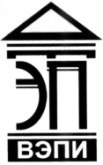 Автономная некоммерческая образовательная организациявысшего образования«Воронежский экономико-правовой институт»(АНОО ВО «ВЭПИ»)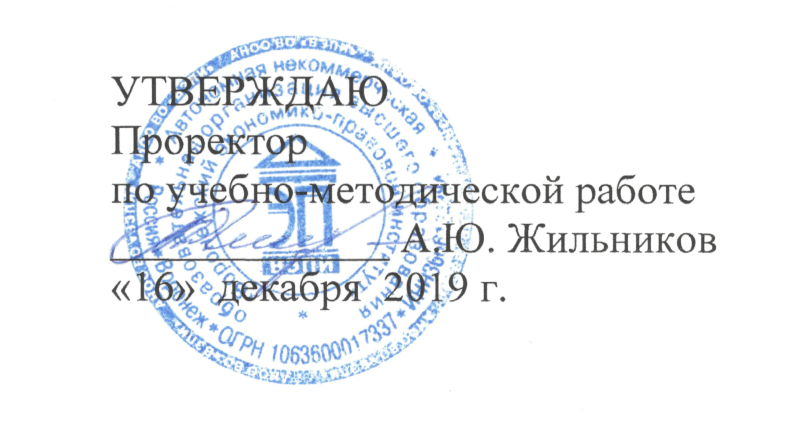 КАФЕДРА УГОЛОВНОГО ПРАВА И КРИМИНОЛОГИИФОНД ОЦЕНОЧНЫХ СРЕДСТВдля текущего контроля успеваемости и промежуточной аттестациипо научно-исследовательской работеНаправление подготовки 	40.04.01 Юриспруденция		(код и наименование направления подготовки)Направленность (профиль) 	Правоохранительная		(наименование направленности (профиля))Квалификация выпускника 	Магистр		(наименование квалификации)Форма обучения 	Очная, заочная		(очная, очно-заочная, заочная)Воронеж2019Фонд оценочных средств для текущего контроля успеваемости и промежуточной аттестации по научно-исследовательской работе является составной частью основной профессиональной образовательной программы – образовательной программы высшего образования по направлению подготовки 40.04.01 Юриспруденция (направленность (профиль) Правоохранительная) и соответствует требованиям Федерального государственного образовательного стандарта высшего профессионального образования по направлению подготовки 030900 Юриспруденция (квалификация (степень) – магистр). Фонд оценочных средств для текущего контроля успеваемости и промежуточной аттестации по научно-исследовательской работе обсужден и одобрен на заседании кафедры уголовного права и криминологии.Протокол от «13»   ноября   . № 2Составитель:  кандидат педагогических наук,доцент, доцент кафедры Уголовного права и криминологии АНОО ВО 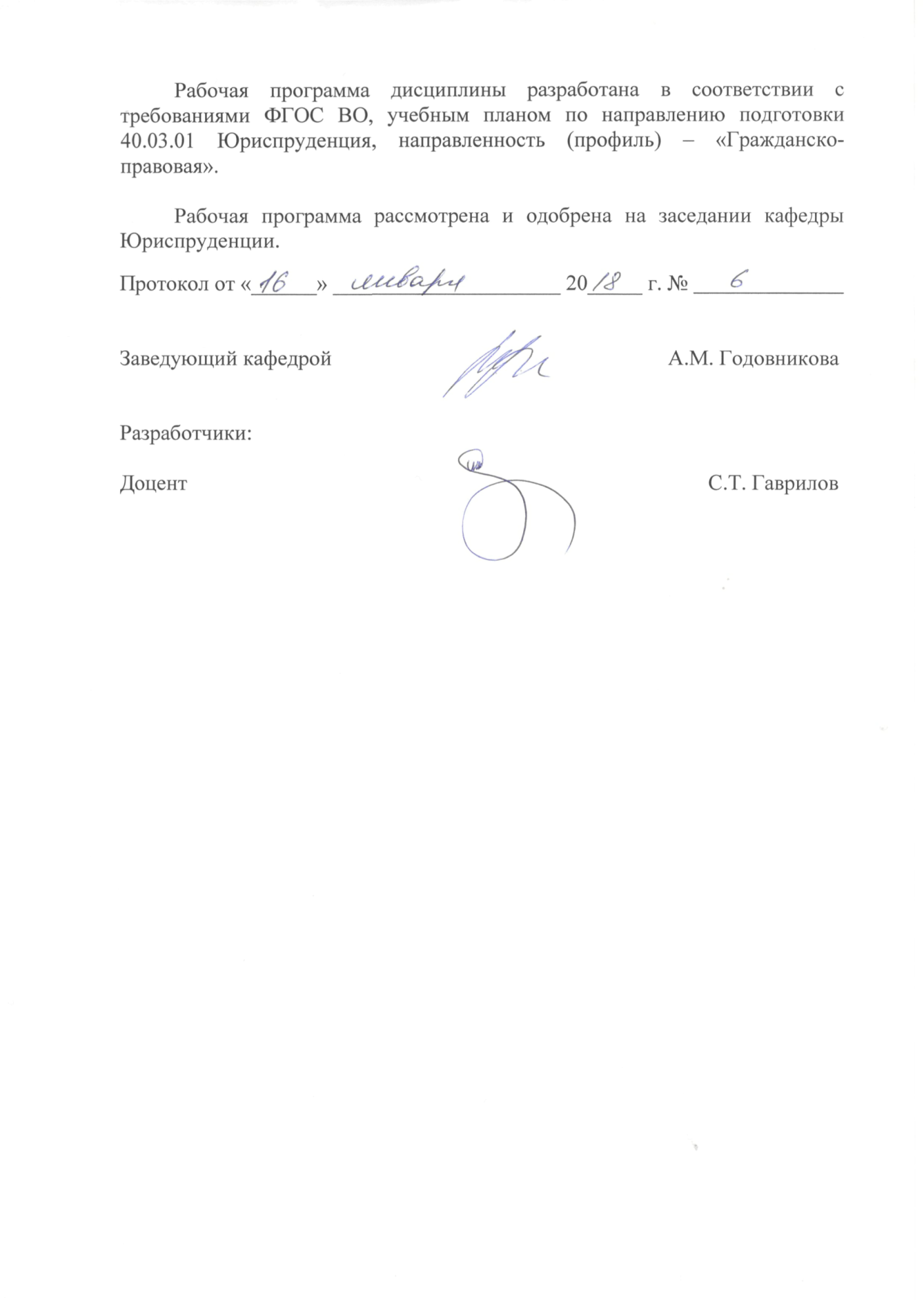 «Воронежский экономико-правовой институт»                                                                                     С.Т. Гаврилов Рецензенты: доктор юридических наук,профессор, профессор кафедры Уголовногоправа и криминологии АНОО ВО 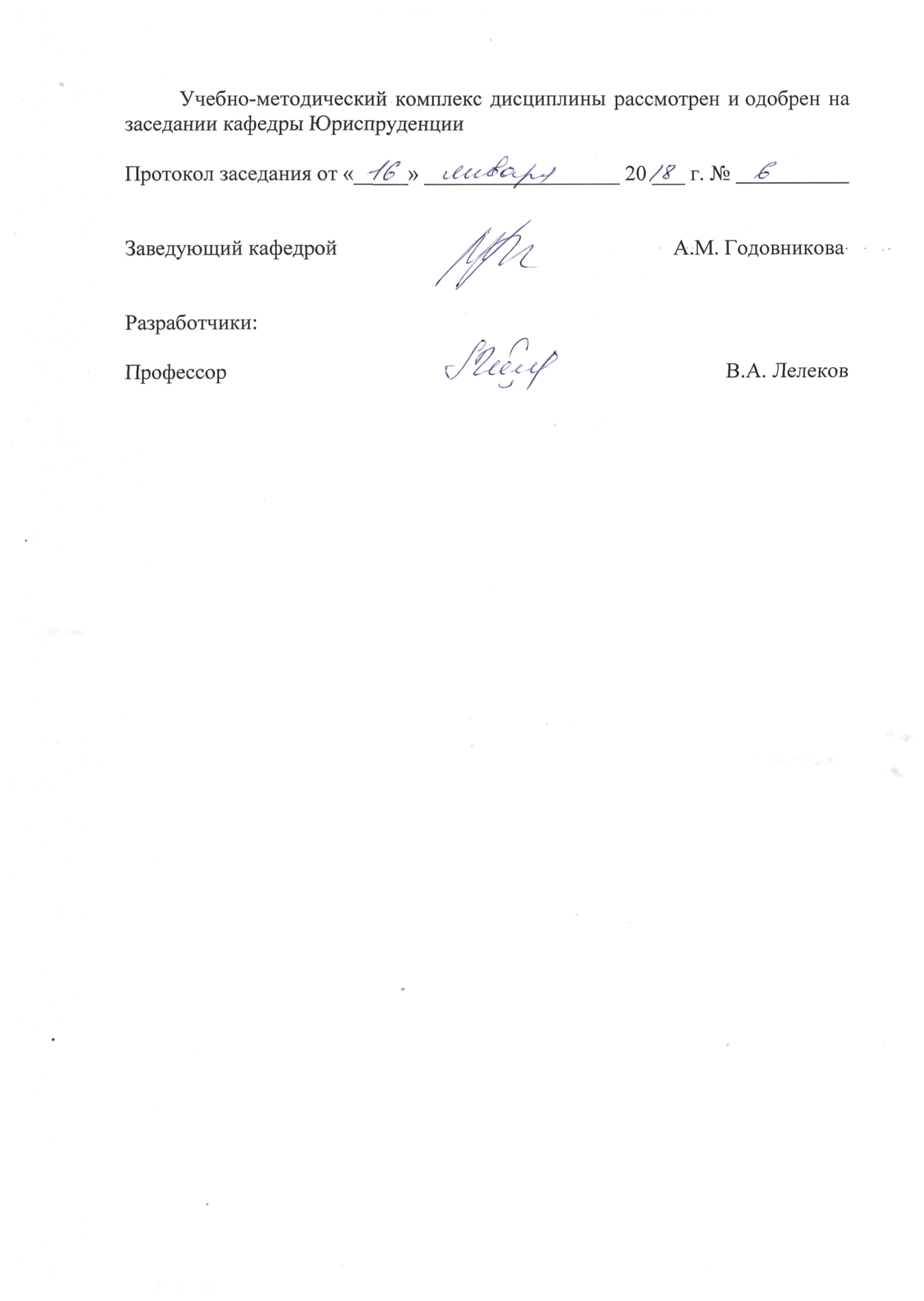 «Воронежский экономико-правовой институт»                                                                                      В.А. ЛелековРАЗДЕЛ 1. ПЕРЕЧЕНЬ КОМПЕТЕНЦИЙС УКАЗАНИЕМ ЭТАПОВ ИХ ФОРМИРОВАНИЯ В ПРОЦЕССЕ ОСВОЕНИЯ ОБРАЗОВАТЕЛЬНОЙ ПРОГРАММЫРаздел 2. ОПИСАНИЕ ПОКАЗАТЕЛЕЙ И КРИТЕРИЕВ ОЦЕНИВАНИЯ КОМПЕТЕНЦИЙ НА РАЗЛИЧНЫХ ЭТАПАХ ИХ ФОРМИРОВАНИЯ, ОПИСАНИЕ ШКАЛ ОЦЕНИВАНИЯШкала оцениванияУспеваемость обучающихся по результатам промежуточной аттестации определяется по шкале оценок: «зачтено», «не зачтено».Критерии оцениванияОценка качества освоения образовательной программы при промежуточной аттестации проводится по критериям:приобретения обучающимся требуемых знаний, умений, навыков и компетенций;выполнения программы и плана научно-исследовательской работы; представления отчета о выполненной работе, оформленного в соответствии с программой научно-исследовательской работы.Показатели оцениванияОценка качества освоения образовательной программы при промежуточной аттестации проводится по следующим показателям оценивания:оценка «зачтено» выставляется, если научно-исследовательская работа соответствует всем критериям оценивания;оценка «не зачтено» выставляется, если научно-исследовательская работа не соответствует хотя бы одному из критериев оценивания.РАЗДЕЛ 3. ТИПОВЫЕ КОНТРОЛЬНЫЕ ЗАДАНИЯ ИЛИ ИНЫЕ МАТЕРИАЛЫ, НЕОБХОДИМЫЕ ДЛЯ ОЦЕНКИ ЗНАНИЙ, УМЕНИЙ, НАВЫКОВ И (ИЛИ) ОПЫТА ДЕЯТЕЛЬНОСТИ, ХАРАКТЕРИЗУЮЩИХ ЭТАПЫ ФОРМИРОВАНИЯ КОМПЕТЕНЦИЙ В ПРОЦЕССЕ ОСВОЕНИЯ ОБРАЗОВАТЕЛЬНОЙ ПРОГРАММЫ3.1. Текущий контроль успеваемости при проведении научно-исследовательской работыТекущий контроль при проведении научно-исследовательской работы осуществляется путем проверки выполнения плана научно-исследовательской работы магистра на разных этапах научно-исследовательской работы.3.2. Промежуточная аттестацияпри проведении научно-исследовательской работыПромежуточная аттестация по научно-исследовательской работе проводится на основании оценивания отчетной документации, представленной обучающимся (без проведения устного собеседования или защиты отчета) в соответствии с установленными шкалой, критериями и показателями оценивания.РАЗДЕЛ 4. МЕТОДИЧЕСКИЕ МАТЕРИАЛЫ, ОПРЕДЕЛЯЮЩИЕ ПРОЦЕДУРЫ ОЦЕНИВАНИЯ ЗНАНИЙ, УМЕНИЙ, НАВЫКОВ И (ИЛИ) ОПЫТА ДЕЯТЕЛЬНОСТИ, ХАРАКТЕРИЗУЮЩИХ ЭТАПЫ ФОРМИРОВАНИЯ КОМПЕТЕНЦИЙПроцедура оценивания знаний, умений и навыков включает в себя два этапа: подготовительный и основной. На первом начальном формирования компетенций этапе собирается и обобщается информация о результатах освоения программы научно-исследовательской работы в ходе текущего контроля за ее проведением. На втором (основном) этапе формирования оцениваются знания, умения и навыки обучающихся, показываемые непосредственно на промежуточной аттестации. Оценка выставляется на основе шкалы оценивания и установленных критериев.Основные уровни освоения компетенций коррелируют с соответствующими этапами контроля успеваемости обучающегося в рамках полного периода проведения научно-исследовательской работы.Оценка «зачтено» на промежуточной аттестации свидетельствует о продвинутом, базовом или минимальном уровне освоения обучающимся соответствующих компетенций. Выставление оценок завершает основной этап оценивания уровня освоения компетенций в рамках промежуточной аттестации.№ п/пФормы промежуточнойаттестацииКод   компетенцииУровни (этапы) освоениякомпетенцийНаименование оценочногосредства1.ЗачетОК-1начальный и основной этапы Минимальный – Знания:имеются общие представления озакономерностях общей теории права и государства, истории и методологии юридической науки;месте и значении юриспруденции в современном обществе, истории развития политических и правовых учений и истории развития профессиональной этики; методологии, методах и методике юридических научных исследований;российских и международных правилах библиографического описания документов с целью написания научной статьи, реферата магистерской диссертации; основах организации научных исследований; видах и особенностях нормативных правовых актов; приемах и способах правового регулирования общественных отношений; положениях действующего законодательства; способах обобщения практики применения законодательства и выявления пробелов; формах совершенствования законодательства;нормативных правовых актах, регулирующих различные сферы общественных отношений;законодательстве Российской Федерации, механизме обеспечения законности и правопорядка, прав и свобод личности;методике выявления, пресечения, раскрытия и расследования правонарушений и преступлений;способах и средствах предупреждения правонарушений, выявлении и устранении причин и условий, способствующих их совершению; положениях антикоррупционного законодательства; понятии и видах нормативных правовых актов; способах и правилах толкования нормативных правовых актов; видах толкования; правовой природе актов толкования;способах проведения юридической экспертизы; правилах и приемах формулирования управленческих решений;основах организации и управления научно- исследовательской работой; основных этапах и методах процесса принятия управленческих решений; требованиях, предъявляемых к управленческим решениям; правилах заимствования материала; содержании юридических дисциплин;приемах и способах управления самостоятельной работой обучающихся;теоретических методах педагогического исследования: анализе и синтезе, абстрагировании, обобщении, систематизации и конкретизации, индукции и дедукции, восхождении от абстрактного к конкретному, моделировании; частных методологических принципах педагогического исследования: принципе детерминизма единства внешних воздействий и внутренних условий развития, активности личности, единства психики и деятельности; основных подходах в осуществлении правового воспитания и формирования юридического мировоззрения.Умения:в целом выработаны уменияиспользовать понятийный аппарат и фактические данные этих наук в профессиональной деятельности;использовать понятийный аппарат и применять принципы профессиональной этики в профессиональной деятельности;совершенствовать и развивать свой интеллектуальный и общекультурный уровень в процессе научного поиска;аннотировать и реферировать научные труды на русском и иностранном языках по теме диссертационного исследования;планировать и корректировать научные исследования;  использовать понятийный аппарат; анализировать недостатки правового регулирования и вносить предложения по их устранении либо проекты нормативных правовых актов; вести поиск решения новых задач, связанных с недостаточностью конкретных специальных знаний и отсутствием общепринятых алгоритмов профессионального поведения;реализовывать нормы материального и процессуального права в профессиональной деятельности;принимать меры по обеспечению законности, правопорядка, безопасности личности, общества и государства;выявлять, пресекать, раскрывать и расследовать правонарушения и преступления;осуществлять предупреждение правонарушений, выявлять и устранять причины и условия, способствующие их совершению;выявлять признаки коррупционного поведения;грамотно и квалифицированно толковать нормативные правовые акты; правильно понимать и применять нормативные правовые акты;принимать участие в проведении юридической экспертизы проектов нормативных правовых актов, в том числе в целях выявления в них положений, способствующих созданию условий для проявления коррупции; принимать оптимальные управленческие решения;ставить и изучать проблему; разрабатывать альтернативные варианты решения, в том числе инновационные; - обосновывать и принимать оптимальные управленческие решения; находить и применять управленческие инновации;осуществлять обоснованный выбор методологии, методов и методик исследования;  вести поиск решения новых задач, связанных с недостаточностью конкретных специальных знаний и отсутствием общепринятых алгоритмов профессионального поведения;преподавать юридические дисциплины; управлять самостоятельной работой обучающихся;применять на практике метод изучения педагогической научной и методологической литературы, архивных материалов; библиографический поиск информационных ресурсов с использованием ИКТ; вести поиск решения новых задач, связанных с недостаточностью конкретных специальных знаний и отсутствием общепринятых алгоритмов профессионального поведения;оперировать юридическими понятиями и категориями; анализировать юридические факты и возникающие в связи с ними правовые отношения; грамотно и компетентно излагать учебный материал по юридическим дисциплинам; формировать соответствующее отношение к правовой культуре у иных лиц; прививать правовую культуру обучаемымНавыки: владение на минимальном уровне навыками правоприменения, решения профессиональных задач, приемами управления и консультационной деятельности;опытом обсуждения проблем коррупционного поведения, методами его предупреждения, выявления и пресечения; навыками использования современных информационных технологий при проведении научных исследований;навыками использования российских и иностранных информационных ресурсов при проведении научных исследований по теме диссертационного исследования; навыками научно-исследовательской работы в группе, организации исследовательской работы в коллективе (в том числе, в малой группе);навыками составления проектов нормативных правовых актов; навыками внесения предложений по изменению нормативных правовых актов; способностью к творческой деятельности;навыками анализа учебной и научной литературы, материалов правоприменительной практики; способностью к выполнению должностных обязанностей по обеспечению законности, правопорядка, безопасности личности, общества и государства; способностью выявлять, пресекать, раскрывать и расследовать правонарушения и преступления; способностью осуществлять предупреждение правонарушений, выявлять и устранять причины и условия, способствующие их совершению;навыками антикоррупционной экспертизы проектов нормативных правовых актов; навыками выявления и оценки коррупционного поведения; навыками противодействия коррупционному поведению; навыками официального и неофициального, в том числе доктринального толкования нормативных правовых актов; навыками единообразного применения нормативных правовых актов; навыками подготовки квалифицированных юридических заключений и проведения консультации в конкретных сферах юридической деятельности;способностью принимать оптимальные управленческие решения;навыками поиска, оценки возможности использования и применения управленческих инноваций; навыками библиографического поиска при проведении научных исследований;навыками подбора и изучения научных трудов, оценки возможности их использования в научных исследованиях;навыками получения, обработки и интерпретации эмпирических данных; навыками научной дискуссии;навыками публичного научного выступления; способностью к творческой деятельности; навыками преподавания юридических дисциплин на высоком теоретическом и методическом уровне; навыками управления самостоятельной работой обучающихся; методикой обработки полученной информации и виды ее представления (копирование, выписка, план, реферат, цитаты, таблицы, диаграммы, графики и др.); способностью к творческой деятельности; юридической терминологией; навыками работы с правовыми источниками (актами), учебной и учебно-методической литературой; навыками анализа различных правовых явлений, юридических фактов, правовых норм и правовых отношений; навыками преподавания юридических дисциплин; навыками ведения воспитательной работы и формирования правосознанияБазовый – Знания: имеются достаточно глубокие представления о закономерностях общей теории права и государства, истории и методологии юридической науки;месте и значении юриспруденции в современном обществе, истории развития политических и правовых учений и истории развития профессиональной этики; методологии, методах и методике юридических научных исследований;российских и международных правилах библиографического описания документов с целью написания научной статьи, реферата магистерской диссертации; основах организации научных исследований; видах и особенностях нормативных правовых актов; приемах и способах правового регулирования общественных отношений; положениях действующего законодательства; способах обобщения практики применения законодательства и выявления пробелов; формах совершенствования законодательства;нормативных правовых актах, регулирующих различные сферы общественных отношений;законодательстве Российской Федерации, механизме обеспечения законности и правопорядка, прав и свобод личности;методике выявления, пресечения, раскрытия и расследования правонарушений и преступлений;способах и средствах предупреждения правонарушений, выявлении и устранении причин и условий, способствующих их совершению; положениях антикоррупционного законодательства; понятии и видах нормативных правовых актов; способах и правилах толкования нормативных правовых актов; видах толкования; правовой природе актов толкования;способах проведения юридической экспертизы; правилах и приемах формулирования управленческих решений;основах организации и управления научно- исследовательской работой; основных этапах и методах процесса принятия управленческих решений; требованиях, предъявляемых к управленческим решениям; правилах заимствования материала; содержании юридических дисциплин;приемах и способах управления самостоятельной работой обучающихся;теоретических методах педагогического исследования: анализе и синтезе, абстрагировании, обобщении, систематизации и конкретизации, индукции и дедукции, восхождении от абстрактного к конкретному, моделировании; частных методологических принципах педагогического исследования: принципе детерминизма единства внешних воздействий и внутренних условий развития, активности личности, единства психики и деятельности; основных подходах в осуществлении правового воспитания и формирования юридического мировоззрения.Умения:выработаны базовые умения использовать понятийный аппарат и фактические данные этих наук в профессиональной деятельности;использовать понятийный аппарат и применять принципы профессиональной этики в профессиональной деятельности;совершенствовать и развивать свой интеллектуальный и общекультурный уровень в процессе научного поиска;аннотировать и реферировать научные труды на русском и иностранном языках по теме диссертационного исследования;планировать и корректировать научные исследования;  использовать понятийный аппарат; анализировать недостатки правового регулирования и вносить предложения по их устранении либо проекты нормативных правовых актов; вести поиск решения новых задач, связанных с недостаточностью конкретных специальных знаний и отсутствием общепринятых алгоритмов профессионального поведения;реализовывать нормы материального и процессуального права в профессиональной деятельности;принимать меры по обеспечению законности, правопорядка, безопасности личности, общества и государства;выявлять, пресекать, раскрывать и расследовать правонарушения и преступления;осуществлять предупреждение правонарушений, выявлять и устранять причины и условия, способствующие их совершению;выявлять признаки коррупционного поведения;грамотно и квалифицированно толковать нормативные правовые акты; правильно понимать и применять нормативные правовые акты;принимать участие в проведении юридической экспертизы проектов нормативных правовых актов, в том числе в целях выявления в них положений, способствующих созданию условий для проявления коррупции; принимать оптимальные управленческие решения;ставить и изучать проблему; разрабатывать альтернативные варианты решения, в том числе инновационные; - обосновывать и принимать оптимальные управленческие решения; находить и применять управленческие инновации;осуществлять обоснованный выбор методологии, методов и методик исследования;  вести поиск решения новых задач, связанных с недостаточностью конкретных специальных знаний и отсутствием общепринятых алгоритмов профессионального поведения;преподавать юридические дисциплины; управлять самостоятельной работой обучающихся;применять на практике метод изучения педагогической научной и методологической литературы, архивных материалов; библиографический поиск информационных ресурсов с использованием ИКТ; вести поиск решения новых задач, связанных с недостаточностью конкретных специальных знаний и отсутствием общепринятых алгоритмов профессионального поведения;оперировать юридическими понятиями и категориями; анализировать юридические факты и возникающие в связи с ними правовые отношения; грамотно и компетентно излагать учебный материал по юридическим дисциплинам; формировать соответствующее отношение к правовой культуре у иных лиц; прививать правовую культуру обучаемымНавыки: владение базовыми навыками правоприменения, решения профессиональных задач, приемами управления и консультационной деятельности;опытом обсуждения проблем коррупционного поведения, методами его предупреждения, выявления и пресечения; навыками использования современных информационных технологий при проведении научных исследований;навыками использования российских и иностранных информационных ресурсов при проведении научных исследований по теме диссертационного исследования; навыками научно-исследовательской работы в группе, организации исследовательской работы в коллективе (в том числе, в малой группе);навыками составления проектов нормативных правовых актов; навыками внесения предложений по изменению нормативных правовых актов; способностью к творческой деятельности;навыками анализа учебной и научной литературы, материалов правоприменительной практики; способностью к выполнению должностных обязанностей по обеспечению законности, правопорядка, безопасности личности, общества и государства; способностью выявлять, пресекать, раскрывать и расследовать правонарушения и преступления; способностью осуществлять предупреждение правонарушений, выявлять и устранять причины и условия, способствующие их совершению;навыками антикоррупционной экспертизы проектов нормативных правовых актов; навыками выявления и оценки коррупционного поведения; навыками противодействия коррупционному поведению; навыками официального и неофициального, в том числе доктринального толкования нормативных правовых актов; навыками единообразного применения нормативных правовых актов; навыками подготовки квалифицированных юридических заключений и проведения консультации в конкретных сферах юридической деятельности;способностью принимать оптимальные управленческие решения;навыками поиска, оценки возможности использования и применения управленческих инноваций; навыками библиографического поиска при проведении научных исследований;навыками подбора и изучения научных трудов, оценки возможности их использования в научных исследованиях;навыками получения, обработки и интерпретации эмпирических данных; навыками научной дискуссии;навыками публичного научного выступления; способностью к творческой деятельности; навыками преподавания юридических дисциплин на высоком теоретическом и методическом уровне; навыками управления самостоятельной работой обучающихся; методикой обработки полученной информации и виды ее представления (копирование, выписка, план, реферат, цитаты, таблицы, диаграммы, графики и др.); способностью к творческой деятельности; юридической терминологией; навыками работы с правовыми источниками (актами), учебной и учебно-методической литературой; навыками анализа различных правовых явлений, юридических фактов, правовых норм и правовых отношений; навыками преподавания юридических дисциплин; навыками ведения воспитательной работы и формирования правосознанияПродвинутый –Знания: имеются глубокие и четко систематизированные  представления озакономерностях общей теории права и государства, истории и методологии юридической науки;месте и значении юриспруденции в современном обществе, истории развития политических и правовых учений и истории развития профессиональной этики; методологии, методах и методике юридических научных исследований;российских и международных правилах библиографического описания документов с целью написания научной статьи, реферата магистерской диссертации; основах организации научных исследований; видах и особенностях нормативных правовых актов; приемах и способах правового регулирования общественных отношений; положениях действующего законодательства; способах обобщения практики применения законодательства и выявления пробелов; формах совершенствования законодательства;нормативных правовых актах, регулирующих различные сферы общественных отношений;законодательстве Российской Федерации, механизме обеспечения законности и правопорядка, прав и свобод личности;методике выявления, пресечения, раскрытия и расследования правонарушений и преступлений;способах и средствах предупреждения правонарушений, выявлении и устранении причин и условий, способствующих их совершению; положениях антикоррупционного законодательства; понятии и видах нормативных правовых актов; способах и правилах толкования нормативных правовых актов; видах толкования; правовой природе актов толкования;способах проведения юридической экспертизы; правилах и приемах формулирования управленческих решений;основах организации и управления научно- исследовательской работой; основных этапах и методах процесса принятия управленческих решений; требованиях, предъявляемых к управленческим решениям; правилах заимствования материала; содержании юридических дисциплин;приемах и способах управления самостоятельной работой обучающихся;теоретических методах педагогического исследования: анализе и синтезе, абстрагировании, обобщении, систематизации и конкретизации, индукции и дедукции, восхождении от абстрактного к конкретному, моделировании; частных методологических принципах педагогического исследования: принципе детерминизма единства внешних воздействий и внутренних условий развития, активности личности, единства психики и деятельности; основных подходах в осуществлении правового воспитания и формирования юридического мировоззрения.Умения:выработаны умения  использовать понятийный аппарат и фактические данные этих наук в профессиональной деятельности;использовать понятийный аппарат и применять принципы профессиональной этики в профессиональной деятельности;совершенствовать и развивать свой интеллектуальный и общекультурный уровень в процессе научного поиска;аннотировать и реферировать научные труды на русском и иностранном языках по теме диссертационного исследования;планировать и корректировать научные исследования;  использовать понятийный аппарат; анализировать недостатки правового регулирования и вносить предложения по их устранении либо проекты нормативных правовых актов; вести поиск решения новых задач, связанных с недостаточностью конкретных специальных знаний и отсутствием общепринятых алгоритмов профессионального поведения;реализовывать нормы материального и процессуального права в профессиональной деятельности;принимать меры по обеспечению законности, правопорядка, безопасности личности, общества и государства;выявлять, пресекать, раскрывать и расследовать правонарушения и преступления;осуществлять предупреждение правонарушений, выявлять и устранять причины и условия, способствующие их совершению;выявлять признаки коррупционного поведения;грамотно и квалифицированно толковать нормативные правовые акты; правильно понимать и применять нормативные правовые акты;принимать участие в проведении юридической экспертизы проектов нормативных правовых актов, в том числе в целях выявления в них положений, способствующих созданию условий для проявления коррупции; принимать оптимальные управленческие решения;ставить и изучать проблему; разрабатывать альтернативные варианты решения, в том числе инновационные; - обосновывать и принимать оптимальные управленческие решения; находить и применять управленческие инновации;осуществлять обоснованный выбор методологии, методов и методик исследования;  вести поиск решения новых задач, связанных с недостаточностью конкретных специальных знаний и отсутствием общепринятых алгоритмов профессионального поведения;преподавать юридические дисциплины; управлять самостоятельной работой обучающихся;применять на практике метод изучения педагогической научной и методологической литературы, архивных материалов; библиографический поиск информационных ресурсов с использованием ИКТ; вести поиск решения новых задач, связанных с недостаточностью конкретных специальных знаний и отсутствием общепринятых алгоритмов профессионального поведения;оперировать юридическими понятиями и категориями; анализировать юридические факты и возникающие в связи с ними правовые отношения; грамотно и компетентно излагать учебный материал по юридическим дисциплинам; формировать соответствующее отношение к правовой культуре у иных лиц; прививать правовую культуру обучаемымНавыки: владение навыками правоприменения, решения профессиональных задач, приемами управления и консультационной деятельности;опытом обсуждения проблем коррупционного поведения, методами его предупреждения, выявления и пресечения; навыками использования современных информационных технологий при проведении научных исследований;навыками использования российских и иностранных информационных ресурсов при проведении научных исследований по теме диссертационного исследования; навыками научно-исследовательской работы в группе, организации исследовательской работы в коллективе (в том числе, в малой группе);навыками составления проектов нормативных правовых актов; навыками внесения предложений по изменению нормативных правовых актов; способностью к творческой деятельности;навыками анализа учебной и научной литературы, материалов правоприменительной практики; способностью к выполнению должностных обязанностей по обеспечению законности, правопорядка, безопасности личности, общества и государства; способностью выявлять, пресекать, раскрывать и расследовать правонарушения и преступления; способностью осуществлять предупреждение правонарушений, выявлять и устранять причины и условия, способствующие их совершению;навыками антикоррупционной экспертизы проектов нормативных правовых актов; навыками выявления и оценки коррупционного поведения; навыками противодействия коррупционному поведению; навыками официального и неофициального, в том числе доктринального толкования нормативных правовых актов; навыками единообразного применения нормативных правовых актов; навыками подготовки квалифицированных юридических заключений и проведения консультации в конкретных сферах юридической деятельности;способностью принимать оптимальные управленческие решения;навыками поиска, оценки возможности использования и применения управленческих инноваций; навыками библиографического поиска при проведении научных исследований;навыками подбора и изучения научных трудов, оценки возможности их использования в научных исследованиях;навыками получения, обработки и интерпретации эмпирических данных; навыками научной дискуссии;навыками публичного научного выступления; способностью к творческой деятельности; навыками преподавания юридических дисциплин на высоком теоретическом и методическом уровне; навыками управления самостоятельной работой обучающихся; методикой обработки полученной информации и виды ее представления (копирование, выписка, план, реферат, цитаты, таблицы, диаграммы, графики и др.); способностью к творческой деятельности; юридической терминологией; навыками работы с правовыми источниками (актами), учебной и учебно-методической литературой; навыками анализа различных правовых явлений, юридических фактов, правовых норм и правовых отношений; навыками преподавания юридических дисциплин; навыками ведения воспитательной работы и формирования правосознанияОтчет о научно-исследовательской работе2.ЗачетОК-2начальный и основной этапы Минимальный – Знания:имеются общие представления озакономерностях общей теории права и государства, истории и методологии юридической науки;месте и значении юриспруденции в современном обществе, истории развития политических и правовых учений и истории развития профессиональной этики; методологии, методах и методике юридических научных исследований;российских и международных правилах библиографического описания документов с целью написания научной статьи, реферата магистерской диссертации; основах организации научных исследований; видах и особенностях нормативных правовых актов; приемах и способах правового регулирования общественных отношений; положениях действующего законодательства; способах обобщения практики применения законодательства и выявления пробелов; формах совершенствования законодательства;нормативных правовых актах, регулирующих различные сферы общественных отношений;законодательстве Российской Федерации, механизме обеспечения законности и правопорядка, прав и свобод личности;методике выявления, пресечения, раскрытия и расследования правонарушений и преступлений;способах и средствах предупреждения правонарушений, выявлении и устранении причин и условий, способствующих их совершению; положениях антикоррупционного законодательства; понятии и видах нормативных правовых актов; способах и правилах толкования нормативных правовых актов; видах толкования; правовой природе актов толкования;способах проведения юридической экспертизы; правилах и приемах формулирования управленческих решений;основах организации и управления научно- исследовательской работой; основных этапах и методах процесса принятия управленческих решений; требованиях, предъявляемых к управленческим решениям; правилах заимствования материала; содержании юридических дисциплин;приемах и способах управления самостоятельной работой обучающихся;теоретических методах педагогического исследования: анализе и синтезе, абстрагировании, обобщении, систематизации и конкретизации, индукции и дедукции, восхождении от абстрактного к конкретному, моделировании; частных методологических принципах педагогического исследования: принципе детерминизма единства внешних воздействий и внутренних условий развития, активности личности, единства психики и деятельности; основных подходах в осуществлении правового воспитания и формирования юридического мировоззрения.Умения:в целом выработаны уменияиспользовать понятийный аппарат и фактические данные этих наук в профессиональной деятельности;использовать понятийный аппарат и применять принципы профессиональной этики в профессиональной деятельности;совершенствовать и развивать свой интеллектуальный и общекультурный уровень в процессе научного поиска;аннотировать и реферировать научные труды на русском и иностранном языках по теме диссертационного исследования;планировать и корректировать научные исследования;  использовать понятийный аппарат; анализировать недостатки правового регулирования и вносить предложения по их устранении либо проекты нормативных правовых актов; вести поиск решения новых задач, связанных с недостаточностью конкретных специальных знаний и отсутствием общепринятых алгоритмов профессионального поведения;реализовывать нормы материального и процессуального права в профессиональной деятельности;принимать меры по обеспечению законности, правопорядка, безопасности личности, общества и государства;выявлять, пресекать, раскрывать и расследовать правонарушения и преступления;осуществлять предупреждение правонарушений, выявлять и устранять причины и условия, способствующие их совершению;выявлять признаки коррупционного поведения;грамотно и квалифицированно толковать нормативные правовые акты; правильно понимать и применять нормативные правовые акты;принимать участие в проведении юридической экспертизы проектов нормативных правовых актов, в том числе в целях выявления в них положений, способствующих созданию условий для проявления коррупции; принимать оптимальные управленческие решения;ставить и изучать проблему; разрабатывать альтернативные варианты решения, в том числе инновационные; - обосновывать и принимать оптимальные управленческие решения; находить и применять управленческие инновации;осуществлять обоснованный выбор методологии, методов и методик исследования;  вести поиск решения новых задач, связанных с недостаточностью конкретных специальных знаний и отсутствием общепринятых алгоритмов профессионального поведения;преподавать юридические дисциплины; управлять самостоятельной работой обучающихся;применять на практике метод изучения педагогической научной и методологической литературы, архивных материалов; библиографический поиск информационных ресурсов с использованием ИКТ; вести поиск решения новых задач, связанных с недостаточностью конкретных специальных знаний и отсутствием общепринятых алгоритмов профессионального поведения;оперировать юридическими понятиями и категориями; анализировать юридические факты и возникающие в связи с ними правовые отношения; грамотно и компетентно излагать учебный материал по юридическим дисциплинам; формировать соответствующее отношение к правовой культуре у иных лиц; прививать правовую культуру обучаемымНавыки: владение на минимальном уровне навыками правоприменения, решения профессиональных задач, приемами управления и консультационной деятельности;опытом обсуждения проблем коррупционного поведения, методами его предупреждения, выявления и пресечения; навыками использования современных информационных технологий при проведении научных исследований;навыками использования российских и иностранных информационных ресурсов при проведении научных исследований по теме диссертационного исследования; навыками научно-исследовательской работы в группе, организации исследовательской работы в коллективе (в том числе, в малой группе);навыками составления проектов нормативных правовых актов; навыками внесения предложений по изменению нормативных правовых актов; способностью к творческой деятельности;навыками анализа учебной и научной литературы, материалов правоприменительной практики; способностью к выполнению должностных обязанностей по обеспечению законности, правопорядка, безопасности личности, общества и государства; способностью выявлять, пресекать, раскрывать и расследовать правонарушения и преступления; способностью осуществлять предупреждение правонарушений, выявлять и устранять причины и условия, способствующие их совершению;навыками антикоррупционной экспертизы проектов нормативных правовых актов; навыками выявления и оценки коррупционного поведения; навыками противодействия коррупционному поведению; навыками официального и неофициального, в том числе доктринального толкования нормативных правовых актов; навыками единообразного применения нормативных правовых актов; навыками подготовки квалифицированных юридических заключений и проведения консультации в конкретных сферах юридической деятельности;способностью принимать оптимальные управленческие решения;навыками поиска, оценки возможности использования и применения управленческих инноваций; навыками библиографического поиска при проведении научных исследований;навыками подбора и изучения научных трудов, оценки возможности их использования в научных исследованиях;навыками получения, обработки и интерпретации эмпирических данных; навыками научной дискуссии;навыками публичного научного выступления; способностью к творческой деятельности; навыками преподавания юридических дисциплин на высоком теоретическом и методическом уровне; навыками управления самостоятельной работой обучающихся; методикой обработки полученной информации и виды ее представления (копирование, выписка, план, реферат, цитаты, таблицы, диаграммы, графики и др.); способностью к творческой деятельности; юридической терминологией; навыками работы с правовыми источниками (актами), учебной и учебно-методической литературой; навыками анализа различных правовых явлений, юридических фактов, правовых норм и правовых отношений; навыками преподавания юридических дисциплин; навыками ведения воспитательной работы и формирования правосознанияБазовый – Знания: имеются достаточно глубокие представления о закономерностях общей теории права и государства, истории и методологии юридической науки;месте и значении юриспруденции в современном обществе, истории развития политических и правовых учений и истории развития профессиональной этики; методологии, методах и методике юридических научных исследований;российских и международных правилах библиографического описания документов с целью написания научной статьи, реферата магистерской диссертации; основах организации научных исследований; видах и особенностях нормативных правовых актов; приемах и способах правового регулирования общественных отношений; положениях действующего законодательства; способах обобщения практики применения законодательства и выявления пробелов; формах совершенствования законодательства;нормативных правовых актах, регулирующих различные сферы общественных отношений;законодательстве Российской Федерации, механизме обеспечения законности и правопорядка, прав и свобод личности;методике выявления, пресечения, раскрытия и расследования правонарушений и преступлений;способах и средствах предупреждения правонарушений, выявлении и устранении причин и условий, способствующих их совершению; положениях антикоррупционного законодательства; понятии и видах нормативных правовых актов; способах и правилах толкования нормативных правовых актов; видах толкования; правовой природе актов толкования;способах проведения юридической экспертизы; правилах и приемах формулирования управленческих решений;основах организации и управления научно- исследовательской работой; основных этапах и методах процесса принятия управленческих решений; требованиях, предъявляемых к управленческим решениям; правилах заимствования материала; содержании юридических дисциплин;приемах и способах управления самостоятельной работой обучающихся;теоретических методах педагогического исследования: анализе и синтезе, абстрагировании, обобщении, систематизации и конкретизации, индукции и дедукции, восхождении от абстрактного к конкретному, моделировании; частных методологических принципах педагогического исследования: принципе детерминизма единства внешних воздействий и внутренних условий развития, активности личности, единства психики и деятельности; основных подходах в осуществлении правового воспитания и формирования юридического мировоззрения.Умения:выработаны базовые умения использовать понятийный аппарат и фактические данные этих наук в профессиональной деятельности;использовать понятийный аппарат и применять принципы профессиональной этики в профессиональной деятельности;совершенствовать и развивать свой интеллектуальный и общекультурный уровень в процессе научного поиска;аннотировать и реферировать научные труды на русском и иностранном языках по теме диссертационного исследования;планировать и корректировать научные исследования;  использовать понятийный аппарат; анализировать недостатки правового регулирования и вносить предложения по их устранении либо проекты нормативных правовых актов; вести поиск решения новых задач, связанных с недостаточностью конкретных специальных знаний и отсутствием общепринятых алгоритмов профессионального поведения;реализовывать нормы материального и процессуального права в профессиональной деятельности;принимать меры по обеспечению законности, правопорядка, безопасности личности, общества и государства;выявлять, пресекать, раскрывать и расследовать правонарушения и преступления;осуществлять предупреждение правонарушений, выявлять и устранять причины и условия, способствующие их совершению;выявлять признаки коррупционного поведения;грамотно и квалифицированно толковать нормативные правовые акты; правильно понимать и применять нормативные правовые акты;принимать участие в проведении юридической экспертизы проектов нормативных правовых актов, в том числе в целях выявления в них положений, способствующих созданию условий для проявления коррупции; принимать оптимальные управленческие решения;ставить и изучать проблему; разрабатывать альтернативные варианты решения, в том числе инновационные; - обосновывать и принимать оптимальные управленческие решения; находить и применять управленческие инновации;осуществлять обоснованный выбор методологии, методов и методик исследования;  вести поиск решения новых задач, связанных с недостаточностью конкретных специальных знаний и отсутствием общепринятых алгоритмов профессионального поведения;преподавать юридические дисциплины; управлять самостоятельной работой обучающихся;применять на практике метод изучения педагогической научной и методологической литературы, архивных материалов; библиографический поиск информационных ресурсов с использованием ИКТ; вести поиск решения новых задач, связанных с недостаточностью конкретных специальных знаний и отсутствием общепринятых алгоритмов профессионального поведения;оперировать юридическими понятиями и категориями; анализировать юридические факты и возникающие в связи с ними правовые отношения; грамотно и компетентно излагать учебный материал по юридическим дисциплинам; формировать соответствующее отношение к правовой культуре у иных лиц; прививать правовую культуру обучаемымНавыки: владение базовыми навыками правоприменения, решения профессиональных задач, приемами управления и консультационной деятельности;опытом обсуждения проблем коррупционного поведения, методами его предупреждения, выявления и пресечения; навыками использования современных информационных технологий при проведении научных исследований;навыками использования российских и иностранных информационных ресурсов при проведении научных исследований по теме диссертационного исследования; навыками научно-исследовательской работы в группе, организации исследовательской работы в коллективе (в том числе, в малой группе);навыками составления проектов нормативных правовых актов; навыками внесения предложений по изменению нормативных правовых актов; способностью к творческой деятельности;навыками анализа учебной и научной литературы, материалов правоприменительной практики; способностью к выполнению должностных обязанностей по обеспечению законности, правопорядка, безопасности личности, общества и государства; способностью выявлять, пресекать, раскрывать и расследовать правонарушения и преступления; способностью осуществлять предупреждение правонарушений, выявлять и устранять причины и условия, способствующие их совершению;навыками антикоррупционной экспертизы проектов нормативных правовых актов; навыками выявления и оценки коррупционного поведения; навыками противодействия коррупционному поведению; навыками официального и неофициального, в том числе доктринального толкования нормативных правовых актов; навыками единообразного применения нормативных правовых актов; навыками подготовки квалифицированных юридических заключений и проведения консультации в конкретных сферах юридической деятельности;способностью принимать оптимальные управленческие решения;навыками поиска, оценки возможности использования и применения управленческих инноваций; навыками библиографического поиска при проведении научных исследований;навыками подбора и изучения научных трудов, оценки возможности их использования в научных исследованиях;навыками получения, обработки и интерпретации эмпирических данных; навыками научной дискуссии;навыками публичного научного выступления; способностью к творческой деятельности; навыками преподавания юридических дисциплин на высоком теоретическом и методическом уровне; навыками управления самостоятельной работой обучающихся; методикой обработки полученной информации и виды ее представления (копирование, выписка, план, реферат, цитаты, таблицы, диаграммы, графики и др.); способностью к творческой деятельности; юридической терминологией; навыками работы с правовыми источниками (актами), учебной и учебно-методической литературой; навыками анализа различных правовых явлений, юридических фактов, правовых норм и правовых отношений; навыками преподавания юридических дисциплин; навыками ведения воспитательной работы и формирования правосознанияПродвинутый –Знания: имеются глубокие и четко систематизированные  представления озакономерностях общей теории права и государства, истории и методологии юридической науки;месте и значении юриспруденции в современном обществе, истории развития политических и правовых учений и истории развития профессиональной этики; методологии, методах и методике юридических научных исследований;российских и международных правилах библиографического описания документов с целью написания научной статьи, реферата магистерской диссертации; основах организации научных исследований; видах и особенностях нормативных правовых актов; приемах и способах правового регулирования общественных отношений; положениях действующего законодательства; способах обобщения практики применения законодательства и выявления пробелов; формах совершенствования законодательства;нормативных правовых актах, регулирующих различные сферы общественных отношений;законодательстве Российской Федерации, механизме обеспечения законности и правопорядка, прав и свобод личности;методике выявления, пресечения, раскрытия и расследования правонарушений и преступлений;способах и средствах предупреждения правонарушений, выявлении и устранении причин и условий, способствующих их совершению; положениях антикоррупционного законодательства; понятии и видах нормативных правовых актов; способах и правилах толкования нормативных правовых актов; видах толкования; правовой природе актов толкования;способах проведения юридической экспертизы; правилах и приемах формулирования управленческих решений;основах организации и управления научно- исследовательской работой; основных этапах и методах процесса принятия управленческих решений; требованиях, предъявляемых к управленческим решениям; правилах заимствования материала; содержании юридических дисциплин;приемах и способах управления самостоятельной работой обучающихся;теоретических методах педагогического исследования: анализе и синтезе, абстрагировании, обобщении, систематизации и конкретизации, индукции и дедукции, восхождении от абстрактного к конкретному, моделировании; частных методологических принципах педагогического исследования: принципе детерминизма единства внешних воздействий и внутренних условий развития, активности личности, единства психики и деятельности; основных подходах в осуществлении правового воспитания и формирования юридического мировоззрения.Умения:выработаны умения  использовать понятийный аппарат и фактические данные этих наук в профессиональной деятельности;использовать понятийный аппарат и применять принципы профессиональной этики в профессиональной деятельности;совершенствовать и развивать свой интеллектуальный и общекультурный уровень в процессе научного поиска;аннотировать и реферировать научные труды на русском и иностранном языках по теме диссертационного исследования;планировать и корректировать научные исследования;  использовать понятийный аппарат; анализировать недостатки правового регулирования и вносить предложения по их устранении либо проекты нормативных правовых актов; вести поиск решения новых задач, связанных с недостаточностью конкретных специальных знаний и отсутствием общепринятых алгоритмов профессионального поведения;реализовывать нормы материального и процессуального права в профессиональной деятельности;принимать меры по обеспечению законности, правопорядка, безопасности личности, общества и государства;выявлять, пресекать, раскрывать и расследовать правонарушения и преступления;осуществлять предупреждение правонарушений, выявлять и устранять причины и условия, способствующие их совершению;выявлять признаки коррупционного поведения;грамотно и квалифицированно толковать нормативные правовые акты; правильно понимать и применять нормативные правовые акты;принимать участие в проведении юридической экспертизы проектов нормативных правовых актов, в том числе в целях выявления в них положений, способствующих созданию условий для проявления коррупции; принимать оптимальные управленческие решения;ставить и изучать проблему; разрабатывать альтернативные варианты решения, в том числе инновационные; - обосновывать и принимать оптимальные управленческие решения; находить и применять управленческие инновации;осуществлять обоснованный выбор методологии, методов и методик исследования;  вести поиск решения новых задач, связанных с недостаточностью конкретных специальных знаний и отсутствием общепринятых алгоритмов профессионального поведения;преподавать юридические дисциплины; управлять самостоятельной работой обучающихся;применять на практике метод изучения педагогической научной и методологической литературы, архивных материалов; библиографический поиск информационных ресурсов с использованием ИКТ; вести поиск решения новых задач, связанных с недостаточностью конкретных специальных знаний и отсутствием общепринятых алгоритмов профессионального поведения;оперировать юридическими понятиями и категориями; анализировать юридические факты и возникающие в связи с ними правовые отношения; грамотно и компетентно излагать учебный материал по юридическим дисциплинам; формировать соответствующее отношение к правовой культуре у иных лиц; прививать правовую культуру обучаемымНавыки: владение навыками правоприменения, решения профессиональных задач, приемами управления и консультационной деятельности;опытом обсуждения проблем коррупционного поведения, методами его предупреждения, выявления и пресечения; навыками использования современных информационных технологий при проведении научных исследований;навыками использования российских и иностранных информационных ресурсов при проведении научных исследований по теме диссертационного исследования; навыками научно-исследовательской работы в группе, организации исследовательской работы в коллективе (в том числе, в малой группе);навыками составления проектов нормативных правовых актов; навыками внесения предложений по изменению нормативных правовых актов; способностью к творческой деятельности;навыками анализа учебной и научной литературы, материалов правоприменительной практики; способностью к выполнению должностных обязанностей по обеспечению законности, правопорядка, безопасности личности, общества и государства; способностью выявлять, пресекать, раскрывать и расследовать правонарушения и преступления; способностью осуществлять предупреждение правонарушений, выявлять и устранять причины и условия, способствующие их совершению;навыками антикоррупционной экспертизы проектов нормативных правовых актов; навыками выявления и оценки коррупционного поведения; навыками противодействия коррупционному поведению; навыками официального и неофициального, в том числе доктринального толкования нормативных правовых актов; навыками единообразного применения нормативных правовых актов; навыками подготовки квалифицированных юридических заключений и проведения консультации в конкретных сферах юридической деятельности;способностью принимать оптимальные управленческие решения;навыками поиска, оценки возможности использования и применения управленческих инноваций; навыками библиографического поиска при проведении научных исследований;навыками подбора и изучения научных трудов, оценки возможности их использования в научных исследованиях;навыками получения, обработки и интерпретации эмпирических данных; навыками научной дискуссии;навыками публичного научного выступления; способностью к творческой деятельности; навыками преподавания юридических дисциплин на высоком теоретическом и методическом уровне; навыками управления самостоятельной работой обучающихся; методикой обработки полученной информации и виды ее представления (копирование, выписка, план, реферат, цитаты, таблицы, диаграммы, графики и др.); способностью к творческой деятельности; юридической терминологией; навыками работы с правовыми источниками (актами), учебной и учебно-методической литературой; навыками анализа различных правовых явлений, юридических фактов, правовых норм и правовых отношений; навыками преподавания юридических дисциплин; навыками ведения воспитательной работы и формирования правосознанияОтчет о научно-исследовательской работе3.ЗачетОК-3начальный и основной этапы Минимальный – Знания:имеются общие представления озакономерностях общей теории права и государства, истории и методологии юридической науки;месте и значении юриспруденции в современном обществе, истории развития политических и правовых учений и истории развития профессиональной этики; методологии, методах и методике юридических научных исследований;российских и международных правилах библиографического описания документов с целью написания научной статьи, реферата магистерской диссертации; основах организации научных исследований; видах и особенностях нормативных правовых актов; приемах и способах правового регулирования общественных отношений; положениях действующего законодательства; способах обобщения практики применения законодательства и выявления пробелов; формах совершенствования законодательства;нормативных правовых актах, регулирующих различные сферы общественных отношений;законодательстве Российской Федерации, механизме обеспечения законности и правопорядка, прав и свобод личности;методике выявления, пресечения, раскрытия и расследования правонарушений и преступлений;способах и средствах предупреждения правонарушений, выявлении и устранении причин и условий, способствующих их совершению; положениях антикоррупционного законодательства; понятии и видах нормативных правовых актов; способах и правилах толкования нормативных правовых актов; видах толкования; правовой природе актов толкования;способах проведения юридической экспертизы; правилах и приемах формулирования управленческих решений;основах организации и управления научно- исследовательской работой; основных этапах и методах процесса принятия управленческих решений; требованиях, предъявляемых к управленческим решениям; правилах заимствования материала; содержании юридических дисциплин;приемах и способах управления самостоятельной работой обучающихся;теоретических методах педагогического исследования: анализе и синтезе, абстрагировании, обобщении, систематизации и конкретизации, индукции и дедукции, восхождении от абстрактного к конкретному, моделировании; частных методологических принципах педагогического исследования: принципе детерминизма единства внешних воздействий и внутренних условий развития, активности личности, единства психики и деятельности; основных подходах в осуществлении правового воспитания и формирования юридического мировоззрения.Умения:в целом выработаны уменияиспользовать понятийный аппарат и фактические данные этих наук в профессиональной деятельности;использовать понятийный аппарат и применять принципы профессиональной этики в профессиональной деятельности;совершенствовать и развивать свой интеллектуальный и общекультурный уровень в процессе научного поиска;аннотировать и реферировать научные труды на русском и иностранном языках по теме диссертационного исследования;планировать и корректировать научные исследования;  использовать понятийный аппарат; анализировать недостатки правового регулирования и вносить предложения по их устранении либо проекты нормативных правовых актов; вести поиск решения новых задач, связанных с недостаточностью конкретных специальных знаний и отсутствием общепринятых алгоритмов профессионального поведения;реализовывать нормы материального и процессуального права в профессиональной деятельности;принимать меры по обеспечению законности, правопорядка, безопасности личности, общества и государства;выявлять, пресекать, раскрывать и расследовать правонарушения и преступления;осуществлять предупреждение правонарушений, выявлять и устранять причины и условия, способствующие их совершению;выявлять признаки коррупционного поведения;грамотно и квалифицированно толковать нормативные правовые акты; правильно понимать и применять нормативные правовые акты;принимать участие в проведении юридической экспертизы проектов нормативных правовых актов, в том числе в целях выявления в них положений, способствующих созданию условий для проявления коррупции; принимать оптимальные управленческие решения;ставить и изучать проблему; разрабатывать альтернативные варианты решения, в том числе инновационные; - обосновывать и принимать оптимальные управленческие решения; находить и применять управленческие инновации;осуществлять обоснованный выбор методологии, методов и методик исследования;  вести поиск решения новых задач, связанных с недостаточностью конкретных специальных знаний и отсутствием общепринятых алгоритмов профессионального поведения;преподавать юридические дисциплины; управлять самостоятельной работой обучающихся;применять на практике метод изучения педагогической научной и методологической литературы, архивных материалов; библиографический поиск информационных ресурсов с использованием ИКТ; вести поиск решения новых задач, связанных с недостаточностью конкретных специальных знаний и отсутствием общепринятых алгоритмов профессионального поведения;оперировать юридическими понятиями и категориями; анализировать юридические факты и возникающие в связи с ними правовые отношения; грамотно и компетентно излагать учебный материал по юридическим дисциплинам; формировать соответствующее отношение к правовой культуре у иных лиц; прививать правовую культуру обучаемымНавыки: владение на минимальном уровне навыками правоприменения, решения профессиональных задач, приемами управления и консультационной деятельности;опытом обсуждения проблем коррупционного поведения, методами его предупреждения, выявления и пресечения; навыками использования современных информационных технологий при проведении научных исследований;навыками использования российских и иностранных информационных ресурсов при проведении научных исследований по теме диссертационного исследования; навыками научно-исследовательской работы в группе, организации исследовательской работы в коллективе (в том числе, в малой группе);навыками составления проектов нормативных правовых актов; навыками внесения предложений по изменению нормативных правовых актов; способностью к творческой деятельности;навыками анализа учебной и научной литературы, материалов правоприменительной практики; способностью к выполнению должностных обязанностей по обеспечению законности, правопорядка, безопасности личности, общества и государства; способностью выявлять, пресекать, раскрывать и расследовать правонарушения и преступления; способностью осуществлять предупреждение правонарушений, выявлять и устранять причины и условия, способствующие их совершению;навыками антикоррупционной экспертизы проектов нормативных правовых актов; навыками выявления и оценки коррупционного поведения; навыками противодействия коррупционному поведению; навыками официального и неофициального, в том числе доктринального толкования нормативных правовых актов; навыками единообразного применения нормативных правовых актов; навыками подготовки квалифицированных юридических заключений и проведения консультации в конкретных сферах юридической деятельности;способностью принимать оптимальные управленческие решения;навыками поиска, оценки возможности использования и применения управленческих инноваций; навыками библиографического поиска при проведении научных исследований;навыками подбора и изучения научных трудов, оценки возможности их использования в научных исследованиях;навыками получения, обработки и интерпретации эмпирических данных; навыками научной дискуссии;навыками публичного научного выступления; способностью к творческой деятельности; навыками преподавания юридических дисциплин на высоком теоретическом и методическом уровне; навыками управления самостоятельной работой обучающихся; методикой обработки полученной информации и виды ее представления (копирование, выписка, план, реферат, цитаты, таблицы, диаграммы, графики и др.); способностью к творческой деятельности; юридической терминологией; навыками работы с правовыми источниками (актами), учебной и учебно-методической литературой; навыками анализа различных правовых явлений, юридических фактов, правовых норм и правовых отношений; навыками преподавания юридических дисциплин; навыками ведения воспитательной работы и формирования правосознанияБазовый – Знания: имеются достаточно глубокие представления о закономерностях общей теории права и государства, истории и методологии юридической науки;месте и значении юриспруденции в современном обществе, истории развития политических и правовых учений и истории развития профессиональной этики; методологии, методах и методике юридических научных исследований;российских и международных правилах библиографического описания документов с целью написания научной статьи, реферата магистерской диссертации; основах организации научных исследований; видах и особенностях нормативных правовых актов; приемах и способах правового регулирования общественных отношений; положениях действующего законодательства; способах обобщения практики применения законодательства и выявления пробелов; формах совершенствования законодательства;нормативных правовых актах, регулирующих различные сферы общественных отношений;законодательстве Российской Федерации, механизме обеспечения законности и правопорядка, прав и свобод личности;методике выявления, пресечения, раскрытия и расследования правонарушений и преступлений;способах и средствах предупреждения правонарушений, выявлении и устранении причин и условий, способствующих их совершению; положениях антикоррупционного законодательства; понятии и видах нормативных правовых актов; способах и правилах толкования нормативных правовых актов; видах толкования; правовой природе актов толкования;способах проведения юридической экспертизы; правилах и приемах формулирования управленческих решений;основах организации и управления научно- исследовательской работой; основных этапах и методах процесса принятия управленческих решений; требованиях, предъявляемых к управленческим решениям; правилах заимствования материала; содержании юридических дисциплин;приемах и способах управления самостоятельной работой обучающихся;теоретических методах педагогического исследования: анализе и синтезе, абстрагировании, обобщении, систематизации и конкретизации, индукции и дедукции, восхождении от абстрактного к конкретному, моделировании; частных методологических принципах педагогического исследования: принципе детерминизма единства внешних воздействий и внутренних условий развития, активности личности, единства психики и деятельности; основных подходах в осуществлении правового воспитания и формирования юридического мировоззрения.Умения:выработаны базовые умения использовать понятийный аппарат и фактические данные этих наук в профессиональной деятельности;использовать понятийный аппарат и применять принципы профессиональной этики в профессиональной деятельности;совершенствовать и развивать свой интеллектуальный и общекультурный уровень в процессе научного поиска;аннотировать и реферировать научные труды на русском и иностранном языках по теме диссертационного исследования;планировать и корректировать научные исследования;  использовать понятийный аппарат; анализировать недостатки правового регулирования и вносить предложения по их устранении либо проекты нормативных правовых актов; вести поиск решения новых задач, связанных с недостаточностью конкретных специальных знаний и отсутствием общепринятых алгоритмов профессионального поведения;реализовывать нормы материального и процессуального права в профессиональной деятельности;принимать меры по обеспечению законности, правопорядка, безопасности личности, общества и государства;выявлять, пресекать, раскрывать и расследовать правонарушения и преступления;осуществлять предупреждение правонарушений, выявлять и устранять причины и условия, способствующие их совершению;выявлять признаки коррупционного поведения;грамотно и квалифицированно толковать нормативные правовые акты; правильно понимать и применять нормативные правовые акты;принимать участие в проведении юридической экспертизы проектов нормативных правовых актов, в том числе в целях выявления в них положений, способствующих созданию условий для проявления коррупции; принимать оптимальные управленческие решения;ставить и изучать проблему; разрабатывать альтернативные варианты решения, в том числе инновационные; - обосновывать и принимать оптимальные управленческие решения; находить и применять управленческие инновации;осуществлять обоснованный выбор методологии, методов и методик исследования;  вести поиск решения новых задач, связанных с недостаточностью конкретных специальных знаний и отсутствием общепринятых алгоритмов профессионального поведения;преподавать юридические дисциплины; управлять самостоятельной работой обучающихся;применять на практике метод изучения педагогической научной и методологической литературы, архивных материалов; библиографический поиск информационных ресурсов с использованием ИКТ; вести поиск решения новых задач, связанных с недостаточностью конкретных специальных знаний и отсутствием общепринятых алгоритмов профессионального поведения;оперировать юридическими понятиями и категориями; анализировать юридические факты и возникающие в связи с ними правовые отношения; грамотно и компетентно излагать учебный материал по юридическим дисциплинам; формировать соответствующее отношение к правовой культуре у иных лиц; прививать правовую культуру обучаемымНавыки: владение базовыми навыками правоприменения, решения профессиональных задач, приемами управления и консультационной деятельности;опытом обсуждения проблем коррупционного поведения, методами его предупреждения, выявления и пресечения; навыками использования современных информационных технологий при проведении научных исследований;навыками использования российских и иностранных информационных ресурсов при проведении научных исследований по теме диссертационного исследования; навыками научно-исследовательской работы в группе, организации исследовательской работы в коллективе (в том числе, в малой группе);навыками составления проектов нормативных правовых актов; навыками внесения предложений по изменению нормативных правовых актов; способностью к творческой деятельности;навыками анализа учебной и научной литературы, материалов правоприменительной практики; способностью к выполнению должностных обязанностей по обеспечению законности, правопорядка, безопасности личности, общества и государства; способностью выявлять, пресекать, раскрывать и расследовать правонарушения и преступления; способностью осуществлять предупреждение правонарушений, выявлять и устранять причины и условия, способствующие их совершению;навыками антикоррупционной экспертизы проектов нормативных правовых актов; навыками выявления и оценки коррупционного поведения; навыками противодействия коррупционному поведению; навыками официального и неофициального, в том числе доктринального толкования нормативных правовых актов; навыками единообразного применения нормативных правовых актов; навыками подготовки квалифицированных юридических заключений и проведения консультации в конкретных сферах юридической деятельности;способностью принимать оптимальные управленческие решения;навыками поиска, оценки возможности использования и применения управленческих инноваций; навыками библиографического поиска при проведении научных исследований;навыками подбора и изучения научных трудов, оценки возможности их использования в научных исследованиях;навыками получения, обработки и интерпретации эмпирических данных; навыками научной дискуссии;навыками публичного научного выступления; способностью к творческой деятельности; навыками преподавания юридических дисциплин на высоком теоретическом и методическом уровне; навыками управления самостоятельной работой обучающихся; методикой обработки полученной информации и виды ее представления (копирование, выписка, план, реферат, цитаты, таблицы, диаграммы, графики и др.); способностью к творческой деятельности; юридической терминологией; навыками работы с правовыми источниками (актами), учебной и учебно-методической литературой; навыками анализа различных правовых явлений, юридических фактов, правовых норм и правовых отношений; навыками преподавания юридических дисциплин; навыками ведения воспитательной работы и формирования правосознанияПродвинутый –Знания: имеются глубокие и четко систематизированные  представления озакономерностях общей теории права и государства, истории и методологии юридической науки;месте и значении юриспруденции в современном обществе, истории развития политических и правовых учений и истории развития профессиональной этики; методологии, методах и методике юридических научных исследований;российских и международных правилах библиографического описания документов с целью написания научной статьи, реферата магистерской диссертации; основах организации научных исследований; видах и особенностях нормативных правовых актов; приемах и способах правового регулирования общественных отношений; положениях действующего законодательства; способах обобщения практики применения законодательства и выявления пробелов; формах совершенствования законодательства;нормативных правовых актах, регулирующих различные сферы общественных отношений;законодательстве Российской Федерации, механизме обеспечения законности и правопорядка, прав и свобод личности;методике выявления, пресечения, раскрытия и расследования правонарушений и преступлений;способах и средствах предупреждения правонарушений, выявлении и устранении причин и условий, способствующих их совершению; положениях антикоррупционного законодательства; понятии и видах нормативных правовых актов; способах и правилах толкования нормативных правовых актов; видах толкования; правовой природе актов толкования;способах проведения юридической экспертизы; правилах и приемах формулирования управленческих решений;основах организации и управления научно- исследовательской работой; основных этапах и методах процесса принятия управленческих решений; требованиях, предъявляемых к управленческим решениям; правилах заимствования материала; содержании юридических дисциплин;приемах и способах управления самостоятельной работой обучающихся;теоретических методах педагогического исследования: анализе и синтезе, абстрагировании, обобщении, систематизации и конкретизации, индукции и дедукции, восхождении от абстрактного к конкретному, моделировании; частных методологических принципах педагогического исследования: принципе детерминизма единства внешних воздействий и внутренних условий развития, активности личности, единства психики и деятельности; основных подходах в осуществлении правового воспитания и формирования юридического мировоззрения.Умения:выработаны умения  использовать понятийный аппарат и фактические данные этих наук в профессиональной деятельности;использовать понятийный аппарат и применять принципы профессиональной этики в профессиональной деятельности;совершенствовать и развивать свой интеллектуальный и общекультурный уровень в процессе научного поиска;аннотировать и реферировать научные труды на русском и иностранном языках по теме диссертационного исследования;планировать и корректировать научные исследования;  использовать понятийный аппарат; анализировать недостатки правового регулирования и вносить предложения по их устранении либо проекты нормативных правовых актов; вести поиск решения новых задач, связанных с недостаточностью конкретных специальных знаний и отсутствием общепринятых алгоритмов профессионального поведения;реализовывать нормы материального и процессуального права в профессиональной деятельности;принимать меры по обеспечению законности, правопорядка, безопасности личности, общества и государства;выявлять, пресекать, раскрывать и расследовать правонарушения и преступления;осуществлять предупреждение правонарушений, выявлять и устранять причины и условия, способствующие их совершению;выявлять признаки коррупционного поведения;грамотно и квалифицированно толковать нормативные правовые акты; правильно понимать и применять нормативные правовые акты;принимать участие в проведении юридической экспертизы проектов нормативных правовых актов, в том числе в целях выявления в них положений, способствующих созданию условий для проявления коррупции; принимать оптимальные управленческие решения;ставить и изучать проблему; разрабатывать альтернативные варианты решения, в том числе инновационные; - обосновывать и принимать оптимальные управленческие решения; находить и применять управленческие инновации;осуществлять обоснованный выбор методологии, методов и методик исследования;  вести поиск решения новых задач, связанных с недостаточностью конкретных специальных знаний и отсутствием общепринятых алгоритмов профессионального поведения;преподавать юридические дисциплины; управлять самостоятельной работой обучающихся;применять на практике метод изучения педагогической научной и методологической литературы, архивных материалов; библиографический поиск информационных ресурсов с использованием ИКТ; вести поиск решения новых задач, связанных с недостаточностью конкретных специальных знаний и отсутствием общепринятых алгоритмов профессионального поведения;оперировать юридическими понятиями и категориями; анализировать юридические факты и возникающие в связи с ними правовые отношения; грамотно и компетентно излагать учебный материал по юридическим дисциплинам; формировать соответствующее отношение к правовой культуре у иных лиц; прививать правовую культуру обучаемымНавыки: владение навыками правоприменения, решения профессиональных задач, приемами управления и консультационной деятельности;опытом обсуждения проблем коррупционного поведения, методами его предупреждения, выявления и пресечения; навыками использования современных информационных технологий при проведении научных исследований;навыками использования российских и иностранных информационных ресурсов при проведении научных исследований по теме диссертационного исследования; навыками научно-исследовательской работы в группе, организации исследовательской работы в коллективе (в том числе, в малой группе);навыками составления проектов нормативных правовых актов; навыками внесения предложений по изменению нормативных правовых актов; способностью к творческой деятельности;навыками анализа учебной и научной литературы, материалов правоприменительной практики; способностью к выполнению должностных обязанностей по обеспечению законности, правопорядка, безопасности личности, общества и государства; способностью выявлять, пресекать, раскрывать и расследовать правонарушения и преступления; способностью осуществлять предупреждение правонарушений, выявлять и устранять причины и условия, способствующие их совершению;навыками антикоррупционной экспертизы проектов нормативных правовых актов; навыками выявления и оценки коррупционного поведения; навыками противодействия коррупционному поведению; навыками официального и неофициального, в том числе доктринального толкования нормативных правовых актов; навыками единообразного применения нормативных правовых актов; навыками подготовки квалифицированных юридических заключений и проведения консультации в конкретных сферах юридической деятельности;способностью принимать оптимальные управленческие решения;навыками поиска, оценки возможности использования и применения управленческих инноваций; навыками библиографического поиска при проведении научных исследований;навыками подбора и изучения научных трудов, оценки возможности их использования в научных исследованиях;навыками получения, обработки и интерпретации эмпирических данных; навыками научной дискуссии;навыками публичного научного выступления; способностью к творческой деятельности; навыками преподавания юридических дисциплин на высоком теоретическом и методическом уровне; навыками управления самостоятельной работой обучающихся; методикой обработки полученной информации и виды ее представления (копирование, выписка, план, реферат, цитаты, таблицы, диаграммы, графики и др.); способностью к творческой деятельности; юридической терминологией; навыками работы с правовыми источниками (актами), учебной и учебно-методической литературой; навыками анализа различных правовых явлений, юридических фактов, правовых норм и правовых отношений; навыками преподавания юридических дисциплин; навыками ведения воспитательной работы и формирования правосознанияОтчет о научно-исследовательской работе4.ЗачетОК-4начальный и основной этапы Минимальный – Знания:имеются общие представления озакономерностях общей теории права и государства, истории и методологии юридической науки;месте и значении юриспруденции в современном обществе, истории развития политических и правовых учений и истории развития профессиональной этики; методологии, методах и методике юридических научных исследований;российских и международных правилах библиографического описания документов с целью написания научной статьи, реферата магистерской диссертации; основах организации научных исследований; видах и особенностях нормативных правовых актов; приемах и способах правового регулирования общественных отношений; положениях действующего законодательства; способах обобщения практики применения законодательства и выявления пробелов; формах совершенствования законодательства;нормативных правовых актах, регулирующих различные сферы общественных отношений;законодательстве Российской Федерации, механизме обеспечения законности и правопорядка, прав и свобод личности;методике выявления, пресечения, раскрытия и расследования правонарушений и преступлений;способах и средствах предупреждения правонарушений, выявлении и устранении причин и условий, способствующих их совершению; положениях антикоррупционного законодательства; понятии и видах нормативных правовых актов; способах и правилах толкования нормативных правовых актов; видах толкования; правовой природе актов толкования;способах проведения юридической экспертизы; правилах и приемах формулирования управленческих решений;основах организации и управления научно- исследовательской работой; основных этапах и методах процесса принятия управленческих решений; требованиях, предъявляемых к управленческим решениям; правилах заимствования материала; содержании юридических дисциплин;приемах и способах управления самостоятельной работой обучающихся;теоретических методах педагогического исследования: анализе и синтезе, абстрагировании, обобщении, систематизации и конкретизации, индукции и дедукции, восхождении от абстрактного к конкретному, моделировании; частных методологических принципах педагогического исследования: принципе детерминизма единства внешних воздействий и внутренних условий развития, активности личности, единства психики и деятельности; основных подходах в осуществлении правового воспитания и формирования юридического мировоззрения.Умения:в целом выработаны уменияиспользовать понятийный аппарат и фактические данные этих наук в профессиональной деятельности;использовать понятийный аппарат и применять принципы профессиональной этики в профессиональной деятельности;совершенствовать и развивать свой интеллектуальный и общекультурный уровень в процессе научного поиска;аннотировать и реферировать научные труды на русском и иностранном языках по теме диссертационного исследования;планировать и корректировать научные исследования;  использовать понятийный аппарат; анализировать недостатки правового регулирования и вносить предложения по их устранении либо проекты нормативных правовых актов; вести поиск решения новых задач, связанных с недостаточностью конкретных специальных знаний и отсутствием общепринятых алгоритмов профессионального поведения;реализовывать нормы материального и процессуального права в профессиональной деятельности;принимать меры по обеспечению законности, правопорядка, безопасности личности, общества и государства;выявлять, пресекать, раскрывать и расследовать правонарушения и преступления;осуществлять предупреждение правонарушений, выявлять и устранять причины и условия, способствующие их совершению;выявлять признаки коррупционного поведения;грамотно и квалифицированно толковать нормативные правовые акты; правильно понимать и применять нормативные правовые акты;принимать участие в проведении юридической экспертизы проектов нормативных правовых актов, в том числе в целях выявления в них положений, способствующих созданию условий для проявления коррупции; принимать оптимальные управленческие решения;ставить и изучать проблему; разрабатывать альтернативные варианты решения, в том числе инновационные; - обосновывать и принимать оптимальные управленческие решения; находить и применять управленческие инновации;осуществлять обоснованный выбор методологии, методов и методик исследования;  вести поиск решения новых задач, связанных с недостаточностью конкретных специальных знаний и отсутствием общепринятых алгоритмов профессионального поведения;преподавать юридические дисциплины; управлять самостоятельной работой обучающихся;применять на практике метод изучения педагогической научной и методологической литературы, архивных материалов; библиографический поиск информационных ресурсов с использованием ИКТ; вести поиск решения новых задач, связанных с недостаточностью конкретных специальных знаний и отсутствием общепринятых алгоритмов профессионального поведения;оперировать юридическими понятиями и категориями; анализировать юридические факты и возникающие в связи с ними правовые отношения; грамотно и компетентно излагать учебный материал по юридическим дисциплинам; формировать соответствующее отношение к правовой культуре у иных лиц; прививать правовую культуру обучаемымНавыки: владение на минимальном уровне навыками правоприменения, решения профессиональных задач, приемами управления и консультационной деятельности;опытом обсуждения проблем коррупционного поведения, методами его предупреждения, выявления и пресечения; навыками использования современных информационных технологий при проведении научных исследований;навыками использования российских и иностранных информационных ресурсов при проведении научных исследований по теме диссертационного исследования; навыками научно-исследовательской работы в группе, организации исследовательской работы в коллективе (в том числе, в малой группе);навыками составления проектов нормативных правовых актов; навыками внесения предложений по изменению нормативных правовых актов; способностью к творческой деятельности;навыками анализа учебной и научной литературы, материалов правоприменительной практики; способностью к выполнению должностных обязанностей по обеспечению законности, правопорядка, безопасности личности, общества и государства; способностью выявлять, пресекать, раскрывать и расследовать правонарушения и преступления; способностью осуществлять предупреждение правонарушений, выявлять и устранять причины и условия, способствующие их совершению;навыками антикоррупционной экспертизы проектов нормативных правовых актов; навыками выявления и оценки коррупционного поведения; навыками противодействия коррупционному поведению; навыками официального и неофициального, в том числе доктринального толкования нормативных правовых актов; навыками единообразного применения нормативных правовых актов; навыками подготовки квалифицированных юридических заключений и проведения консультации в конкретных сферах юридической деятельности;способностью принимать оптимальные управленческие решения;навыками поиска, оценки возможности использования и применения управленческих инноваций; навыками библиографического поиска при проведении научных исследований;навыками подбора и изучения научных трудов, оценки возможности их использования в научных исследованиях;навыками получения, обработки и интерпретации эмпирических данных; навыками научной дискуссии;навыками публичного научного выступления; способностью к творческой деятельности; навыками преподавания юридических дисциплин на высоком теоретическом и методическом уровне; навыками управления самостоятельной работой обучающихся; методикой обработки полученной информации и виды ее представления (копирование, выписка, план, реферат, цитаты, таблицы, диаграммы, графики и др.); способностью к творческой деятельности; юридической терминологией; навыками работы с правовыми источниками (актами), учебной и учебно-методической литературой; навыками анализа различных правовых явлений, юридических фактов, правовых норм и правовых отношений; навыками преподавания юридических дисциплин; навыками ведения воспитательной работы и формирования правосознанияБазовый – Знания: имеются достаточно глубокие представления о закономерностях общей теории права и государства, истории и методологии юридической науки;месте и значении юриспруденции в современном обществе, истории развития политических и правовых учений и истории развития профессиональной этики; методологии, методах и методике юридических научных исследований;российских и международных правилах библиографического описания документов с целью написания научной статьи, реферата магистерской диссертации; основах организации научных исследований; видах и особенностях нормативных правовых актов; приемах и способах правового регулирования общественных отношений; положениях действующего законодательства; способах обобщения практики применения законодательства и выявления пробелов; формах совершенствования законодательства;нормативных правовых актах, регулирующих различные сферы общественных отношений;законодательстве Российской Федерации, механизме обеспечения законности и правопорядка, прав и свобод личности;методике выявления, пресечения, раскрытия и расследования правонарушений и преступлений;способах и средствах предупреждения правонарушений, выявлении и устранении причин и условий, способствующих их совершению; положениях антикоррупционного законодательства; понятии и видах нормативных правовых актов; способах и правилах толкования нормативных правовых актов; видах толкования; правовой природе актов толкования;способах проведения юридической экспертизы; правилах и приемах формулирования управленческих решений;основах организации и управления научно- исследовательской работой; основных этапах и методах процесса принятия управленческих решений; требованиях, предъявляемых к управленческим решениям; правилах заимствования материала; содержании юридических дисциплин;приемах и способах управления самостоятельной работой обучающихся;теоретических методах педагогического исследования: анализе и синтезе, абстрагировании, обобщении, систематизации и конкретизации, индукции и дедукции, восхождении от абстрактного к конкретному, моделировании; частных методологических принципах педагогического исследования: принципе детерминизма единства внешних воздействий и внутренних условий развития, активности личности, единства психики и деятельности; основных подходах в осуществлении правового воспитания и формирования юридического мировоззрения.Умения:выработаны базовые умения использовать понятийный аппарат и фактические данные этих наук в профессиональной деятельности;использовать понятийный аппарат и применять принципы профессиональной этики в профессиональной деятельности;совершенствовать и развивать свой интеллектуальный и общекультурный уровень в процессе научного поиска;аннотировать и реферировать научные труды на русском и иностранном языках по теме диссертационного исследования;планировать и корректировать научные исследования;  использовать понятийный аппарат; анализировать недостатки правового регулирования и вносить предложения по их устранении либо проекты нормативных правовых актов; вести поиск решения новых задач, связанных с недостаточностью конкретных специальных знаний и отсутствием общепринятых алгоритмов профессионального поведения;реализовывать нормы материального и процессуального права в профессиональной деятельности;принимать меры по обеспечению законности, правопорядка, безопасности личности, общества и государства;выявлять, пресекать, раскрывать и расследовать правонарушения и преступления;осуществлять предупреждение правонарушений, выявлять и устранять причины и условия, способствующие их совершению;выявлять признаки коррупционного поведения;грамотно и квалифицированно толковать нормативные правовые акты; правильно понимать и применять нормативные правовые акты;принимать участие в проведении юридической экспертизы проектов нормативных правовых актов, в том числе в целях выявления в них положений, способствующих созданию условий для проявления коррупции; принимать оптимальные управленческие решения;ставить и изучать проблему; разрабатывать альтернативные варианты решения, в том числе инновационные; - обосновывать и принимать оптимальные управленческие решения; находить и применять управленческие инновации;осуществлять обоснованный выбор методологии, методов и методик исследования;  вести поиск решения новых задач, связанных с недостаточностью конкретных специальных знаний и отсутствием общепринятых алгоритмов профессионального поведения;преподавать юридические дисциплины; управлять самостоятельной работой обучающихся;применять на практике метод изучения педагогической научной и методологической литературы, архивных материалов; библиографический поиск информационных ресурсов с использованием ИКТ; вести поиск решения новых задач, связанных с недостаточностью конкретных специальных знаний и отсутствием общепринятых алгоритмов профессионального поведения;оперировать юридическими понятиями и категориями; анализировать юридические факты и возникающие в связи с ними правовые отношения; грамотно и компетентно излагать учебный материал по юридическим дисциплинам; формировать соответствующее отношение к правовой культуре у иных лиц; прививать правовую культуру обучаемымНавыки: владение базовыми навыками правоприменения, решения профессиональных задач, приемами управления и консультационной деятельности;опытом обсуждения проблем коррупционного поведения, методами его предупреждения, выявления и пресечения; навыками использования современных информационных технологий при проведении научных исследований;навыками использования российских и иностранных информационных ресурсов при проведении научных исследований по теме диссертационного исследования; навыками научно-исследовательской работы в группе, организации исследовательской работы в коллективе (в том числе, в малой группе);навыками составления проектов нормативных правовых актов; навыками внесения предложений по изменению нормативных правовых актов; способностью к творческой деятельности;навыками анализа учебной и научной литературы, материалов правоприменительной практики; способностью к выполнению должностных обязанностей по обеспечению законности, правопорядка, безопасности личности, общества и государства; способностью выявлять, пресекать, раскрывать и расследовать правонарушения и преступления; способностью осуществлять предупреждение правонарушений, выявлять и устранять причины и условия, способствующие их совершению;навыками антикоррупционной экспертизы проектов нормативных правовых актов; навыками выявления и оценки коррупционного поведения; навыками противодействия коррупционному поведению; навыками официального и неофициального, в том числе доктринального толкования нормативных правовых актов; навыками единообразного применения нормативных правовых актов; навыками подготовки квалифицированных юридических заключений и проведения консультации в конкретных сферах юридической деятельности;способностью принимать оптимальные управленческие решения;навыками поиска, оценки возможности использования и применения управленческих инноваций; навыками библиографического поиска при проведении научных исследований;навыками подбора и изучения научных трудов, оценки возможности их использования в научных исследованиях;навыками получения, обработки и интерпретации эмпирических данных; навыками научной дискуссии;навыками публичного научного выступления; способностью к творческой деятельности; навыками преподавания юридических дисциплин на высоком теоретическом и методическом уровне; навыками управления самостоятельной работой обучающихся; методикой обработки полученной информации и виды ее представления (копирование, выписка, план, реферат, цитаты, таблицы, диаграммы, графики и др.); способностью к творческой деятельности; юридической терминологией; навыками работы с правовыми источниками (актами), учебной и учебно-методической литературой; навыками анализа различных правовых явлений, юридических фактов, правовых норм и правовых отношений; навыками преподавания юридических дисциплин; навыками ведения воспитательной работы и формирования правосознанияПродвинутый –Знания: имеются глубокие и четко систематизированные  представления озакономерностях общей теории права и государства, истории и методологии юридической науки;месте и значении юриспруденции в современном обществе, истории развития политических и правовых учений и истории развития профессиональной этики; методологии, методах и методике юридических научных исследований;российских и международных правилах библиографического описания документов с целью написания научной статьи, реферата магистерской диссертации; основах организации научных исследований; видах и особенностях нормативных правовых актов; приемах и способах правового регулирования общественных отношений; положениях действующего законодательства; способах обобщения практики применения законодательства и выявления пробелов; формах совершенствования законодательства;нормативных правовых актах, регулирующих различные сферы общественных отношений;законодательстве Российской Федерации, механизме обеспечения законности и правопорядка, прав и свобод личности;методике выявления, пресечения, раскрытия и расследования правонарушений и преступлений;способах и средствах предупреждения правонарушений, выявлении и устранении причин и условий, способствующих их совершению; положениях антикоррупционного законодательства; понятии и видах нормативных правовых актов; способах и правилах толкования нормативных правовых актов; видах толкования; правовой природе актов толкования;способах проведения юридической экспертизы; правилах и приемах формулирования управленческих решений;основах организации и управления научно- исследовательской работой; основных этапах и методах процесса принятия управленческих решений; требованиях, предъявляемых к управленческим решениям; правилах заимствования материала; содержании юридических дисциплин;приемах и способах управления самостоятельной работой обучающихся;теоретических методах педагогического исследования: анализе и синтезе, абстрагировании, обобщении, систематизации и конкретизации, индукции и дедукции, восхождении от абстрактного к конкретному, моделировании; частных методологических принципах педагогического исследования: принципе детерминизма единства внешних воздействий и внутренних условий развития, активности личности, единства психики и деятельности; основных подходах в осуществлении правового воспитания и формирования юридического мировоззрения.Умения:выработаны умения  использовать понятийный аппарат и фактические данные этих наук в профессиональной деятельности;использовать понятийный аппарат и применять принципы профессиональной этики в профессиональной деятельности;совершенствовать и развивать свой интеллектуальный и общекультурный уровень в процессе научного поиска;аннотировать и реферировать научные труды на русском и иностранном языках по теме диссертационного исследования;планировать и корректировать научные исследования;  использовать понятийный аппарат; анализировать недостатки правового регулирования и вносить предложения по их устранении либо проекты нормативных правовых актов; вести поиск решения новых задач, связанных с недостаточностью конкретных специальных знаний и отсутствием общепринятых алгоритмов профессионального поведения;реализовывать нормы материального и процессуального права в профессиональной деятельности;принимать меры по обеспечению законности, правопорядка, безопасности личности, общества и государства;выявлять, пресекать, раскрывать и расследовать правонарушения и преступления;осуществлять предупреждение правонарушений, выявлять и устранять причины и условия, способствующие их совершению;выявлять признаки коррупционного поведения;грамотно и квалифицированно толковать нормативные правовые акты; правильно понимать и применять нормативные правовые акты;принимать участие в проведении юридической экспертизы проектов нормативных правовых актов, в том числе в целях выявления в них положений, способствующих созданию условий для проявления коррупции; принимать оптимальные управленческие решения;ставить и изучать проблему; разрабатывать альтернативные варианты решения, в том числе инновационные; - обосновывать и принимать оптимальные управленческие решения; находить и применять управленческие инновации;осуществлять обоснованный выбор методологии, методов и методик исследования;  вести поиск решения новых задач, связанных с недостаточностью конкретных специальных знаний и отсутствием общепринятых алгоритмов профессионального поведения;преподавать юридические дисциплины; управлять самостоятельной работой обучающихся;применять на практике метод изучения педагогической научной и методологической литературы, архивных материалов; библиографический поиск информационных ресурсов с использованием ИКТ; вести поиск решения новых задач, связанных с недостаточностью конкретных специальных знаний и отсутствием общепринятых алгоритмов профессионального поведения;оперировать юридическими понятиями и категориями; анализировать юридические факты и возникающие в связи с ними правовые отношения; грамотно и компетентно излагать учебный материал по юридическим дисциплинам; формировать соответствующее отношение к правовой культуре у иных лиц; прививать правовую культуру обучаемымНавыки: владение навыками правоприменения, решения профессиональных задач, приемами управления и консультационной деятельности;опытом обсуждения проблем коррупционного поведения, методами его предупреждения, выявления и пресечения; навыками использования современных информационных технологий при проведении научных исследований;навыками использования российских и иностранных информационных ресурсов при проведении научных исследований по теме диссертационного исследования; навыками научно-исследовательской работы в группе, организации исследовательской работы в коллективе (в том числе, в малой группе);навыками составления проектов нормативных правовых актов; навыками внесения предложений по изменению нормативных правовых актов; способностью к творческой деятельности;навыками анализа учебной и научной литературы, материалов правоприменительной практики; способностью к выполнению должностных обязанностей по обеспечению законности, правопорядка, безопасности личности, общества и государства; способностью выявлять, пресекать, раскрывать и расследовать правонарушения и преступления; способностью осуществлять предупреждение правонарушений, выявлять и устранять причины и условия, способствующие их совершению;навыками антикоррупционной экспертизы проектов нормативных правовых актов; навыками выявления и оценки коррупционного поведения; навыками противодействия коррупционному поведению; навыками официального и неофициального, в том числе доктринального толкования нормативных правовых актов; навыками единообразного применения нормативных правовых актов; навыками подготовки квалифицированных юридических заключений и проведения консультации в конкретных сферах юридической деятельности;способностью принимать оптимальные управленческие решения;навыками поиска, оценки возможности использования и применения управленческих инноваций; навыками библиографического поиска при проведении научных исследований;навыками подбора и изучения научных трудов, оценки возможности их использования в научных исследованиях;навыками получения, обработки и интерпретации эмпирических данных; навыками научной дискуссии;навыками публичного научного выступления; способностью к творческой деятельности; навыками преподавания юридических дисциплин на высоком теоретическом и методическом уровне; навыками управления самостоятельной работой обучающихся; методикой обработки полученной информации и виды ее представления (копирование, выписка, план, реферат, цитаты, таблицы, диаграммы, графики и др.); способностью к творческой деятельности; юридической терминологией; навыками работы с правовыми источниками (актами), учебной и учебно-методической литературой; навыками анализа различных правовых явлений, юридических фактов, правовых норм и правовых отношений; навыками преподавания юридических дисциплин; навыками ведения воспитательной работы и формирования правосознанияОтчет о научно-исследовательской работе5.ЗачетОК-5начальный и основной этапы Минимальный – Знания:имеются общие представления озакономерностях общей теории права и государства, истории и методологии юридической науки;месте и значении юриспруденции в современном обществе, истории развития политических и правовых учений и истории развития профессиональной этики; методологии, методах и методике юридических научных исследований;российских и международных правилах библиографического описания документов с целью написания научной статьи, реферата магистерской диссертации; основах организации научных исследований; видах и особенностях нормативных правовых актов; приемах и способах правового регулирования общественных отношений; положениях действующего законодательства; способах обобщения практики применения законодательства и выявления пробелов; формах совершенствования законодательства;нормативных правовых актах, регулирующих различные сферы общественных отношений;законодательстве Российской Федерации, механизме обеспечения законности и правопорядка, прав и свобод личности;методике выявления, пресечения, раскрытия и расследования правонарушений и преступлений;способах и средствах предупреждения правонарушений, выявлении и устранении причин и условий, способствующих их совершению; положениях антикоррупционного законодательства; понятии и видах нормативных правовых актов; способах и правилах толкования нормативных правовых актов; видах толкования; правовой природе актов толкования;способах проведения юридической экспертизы; правилах и приемах формулирования управленческих решений;основах организации и управления научно- исследовательской работой; основных этапах и методах процесса принятия управленческих решений; требованиях, предъявляемых к управленческим решениям; правилах заимствования материала; содержании юридических дисциплин;приемах и способах управления самостоятельной работой обучающихся;теоретических методах педагогического исследования: анализе и синтезе, абстрагировании, обобщении, систематизации и конкретизации, индукции и дедукции, восхождении от абстрактного к конкретному, моделировании; частных методологических принципах педагогического исследования: принципе детерминизма единства внешних воздействий и внутренних условий развития, активности личности, единства психики и деятельности; основных подходах в осуществлении правового воспитания и формирования юридического мировоззрения.Умения:в целом выработаны уменияиспользовать понятийный аппарат и фактические данные этих наук в профессиональной деятельности;использовать понятийный аппарат и применять принципы профессиональной этики в профессиональной деятельности;совершенствовать и развивать свой интеллектуальный и общекультурный уровень в процессе научного поиска;аннотировать и реферировать научные труды на русском и иностранном языках по теме диссертационного исследования;планировать и корректировать научные исследования;  использовать понятийный аппарат; анализировать недостатки правового регулирования и вносить предложения по их устранении либо проекты нормативных правовых актов; вести поиск решения новых задач, связанных с недостаточностью конкретных специальных знаний и отсутствием общепринятых алгоритмов профессионального поведения;реализовывать нормы материального и процессуального права в профессиональной деятельности;принимать меры по обеспечению законности, правопорядка, безопасности личности, общества и государства;выявлять, пресекать, раскрывать и расследовать правонарушения и преступления;осуществлять предупреждение правонарушений, выявлять и устранять причины и условия, способствующие их совершению;выявлять признаки коррупционного поведения;грамотно и квалифицированно толковать нормативные правовые акты; правильно понимать и применять нормативные правовые акты;принимать участие в проведении юридической экспертизы проектов нормативных правовых актов, в том числе в целях выявления в них положений, способствующих созданию условий для проявления коррупции; принимать оптимальные управленческие решения;ставить и изучать проблему; разрабатывать альтернативные варианты решения, в том числе инновационные; - обосновывать и принимать оптимальные управленческие решения; находить и применять управленческие инновации;осуществлять обоснованный выбор методологии, методов и методик исследования;  вести поиск решения новых задач, связанных с недостаточностью конкретных специальных знаний и отсутствием общепринятых алгоритмов профессионального поведения;преподавать юридические дисциплины; управлять самостоятельной работой обучающихся;применять на практике метод изучения педагогической научной и методологической литературы, архивных материалов; библиографический поиск информационных ресурсов с использованием ИКТ; вести поиск решения новых задач, связанных с недостаточностью конкретных специальных знаний и отсутствием общепринятых алгоритмов профессионального поведения;оперировать юридическими понятиями и категориями; анализировать юридические факты и возникающие в связи с ними правовые отношения; грамотно и компетентно излагать учебный материал по юридическим дисциплинам; формировать соответствующее отношение к правовой культуре у иных лиц; прививать правовую культуру обучаемымНавыки: владение на минимальном уровне навыками правоприменения, решения профессиональных задач, приемами управления и консультационной деятельности;опытом обсуждения проблем коррупционного поведения, методами его предупреждения, выявления и пресечения; навыками использования современных информационных технологий при проведении научных исследований;навыками использования российских и иностранных информационных ресурсов при проведении научных исследований по теме диссертационного исследования; навыками научно-исследовательской работы в группе, организации исследовательской работы в коллективе (в том числе, в малой группе);навыками составления проектов нормативных правовых актов; навыками внесения предложений по изменению нормативных правовых актов; способностью к творческой деятельности;навыками анализа учебной и научной литературы, материалов правоприменительной практики; способностью к выполнению должностных обязанностей по обеспечению законности, правопорядка, безопасности личности, общества и государства; способностью выявлять, пресекать, раскрывать и расследовать правонарушения и преступления; способностью осуществлять предупреждение правонарушений, выявлять и устранять причины и условия, способствующие их совершению;навыками антикоррупционной экспертизы проектов нормативных правовых актов; навыками выявления и оценки коррупционного поведения; навыками противодействия коррупционному поведению; навыками официального и неофициального, в том числе доктринального толкования нормативных правовых актов; навыками единообразного применения нормативных правовых актов; навыками подготовки квалифицированных юридических заключений и проведения консультации в конкретных сферах юридической деятельности;способностью принимать оптимальные управленческие решения;навыками поиска, оценки возможности использования и применения управленческих инноваций; навыками библиографического поиска при проведении научных исследований;навыками подбора и изучения научных трудов, оценки возможности их использования в научных исследованиях;навыками получения, обработки и интерпретации эмпирических данных; навыками научной дискуссии;навыками публичного научного выступления; способностью к творческой деятельности; навыками преподавания юридических дисциплин на высоком теоретическом и методическом уровне; навыками управления самостоятельной работой обучающихся; методикой обработки полученной информации и виды ее представления (копирование, выписка, план, реферат, цитаты, таблицы, диаграммы, графики и др.); способностью к творческой деятельности; юридической терминологией; навыками работы с правовыми источниками (актами), учебной и учебно-методической литературой; навыками анализа различных правовых явлений, юридических фактов, правовых норм и правовых отношений; навыками преподавания юридических дисциплин; навыками ведения воспитательной работы и формирования правосознанияБазовый – Знания: имеются достаточно глубокие представления о закономерностях общей теории права и государства, истории и методологии юридической науки;месте и значении юриспруденции в современном обществе, истории развития политических и правовых учений и истории развития профессиональной этики; методологии, методах и методике юридических научных исследований;российских и международных правилах библиографического описания документов с целью написания научной статьи, реферата магистерской диссертации; основах организации научных исследований; видах и особенностях нормативных правовых актов; приемах и способах правового регулирования общественных отношений; положениях действующего законодательства; способах обобщения практики применения законодательства и выявления пробелов; формах совершенствования законодательства;нормативных правовых актах, регулирующих различные сферы общественных отношений;законодательстве Российской Федерации, механизме обеспечения законности и правопорядка, прав и свобод личности;методике выявления, пресечения, раскрытия и расследования правонарушений и преступлений;способах и средствах предупреждения правонарушений, выявлении и устранении причин и условий, способствующих их совершению; положениях антикоррупционного законодательства; понятии и видах нормативных правовых актов; способах и правилах толкования нормативных правовых актов; видах толкования; правовой природе актов толкования;способах проведения юридической экспертизы; правилах и приемах формулирования управленческих решений;основах организации и управления научно- исследовательской работой; основных этапах и методах процесса принятия управленческих решений; требованиях, предъявляемых к управленческим решениям; правилах заимствования материала; содержании юридических дисциплин;приемах и способах управления самостоятельной работой обучающихся;теоретических методах педагогического исследования: анализе и синтезе, абстрагировании, обобщении, систематизации и конкретизации, индукции и дедукции, восхождении от абстрактного к конкретному, моделировании; частных методологических принципах педагогического исследования: принципе детерминизма единства внешних воздействий и внутренних условий развития, активности личности, единства психики и деятельности; основных подходах в осуществлении правового воспитания и формирования юридического мировоззрения.Умения:выработаны базовые умения использовать понятийный аппарат и фактические данные этих наук в профессиональной деятельности;использовать понятийный аппарат и применять принципы профессиональной этики в профессиональной деятельности;совершенствовать и развивать свой интеллектуальный и общекультурный уровень в процессе научного поиска;аннотировать и реферировать научные труды на русском и иностранном языках по теме диссертационного исследования;планировать и корректировать научные исследования;  использовать понятийный аппарат; анализировать недостатки правового регулирования и вносить предложения по их устранении либо проекты нормативных правовых актов; вести поиск решения новых задач, связанных с недостаточностью конкретных специальных знаний и отсутствием общепринятых алгоритмов профессионального поведения;реализовывать нормы материального и процессуального права в профессиональной деятельности;принимать меры по обеспечению законности, правопорядка, безопасности личности, общества и государства;выявлять, пресекать, раскрывать и расследовать правонарушения и преступления;осуществлять предупреждение правонарушений, выявлять и устранять причины и условия, способствующие их совершению;выявлять признаки коррупционного поведения;грамотно и квалифицированно толковать нормативные правовые акты; правильно понимать и применять нормативные правовые акты;принимать участие в проведении юридической экспертизы проектов нормативных правовых актов, в том числе в целях выявления в них положений, способствующих созданию условий для проявления коррупции; принимать оптимальные управленческие решения;ставить и изучать проблему; разрабатывать альтернативные варианты решения, в том числе инновационные; - обосновывать и принимать оптимальные управленческие решения; находить и применять управленческие инновации;осуществлять обоснованный выбор методологии, методов и методик исследования;  вести поиск решения новых задач, связанных с недостаточностью конкретных специальных знаний и отсутствием общепринятых алгоритмов профессионального поведения;преподавать юридические дисциплины; управлять самостоятельной работой обучающихся;применять на практике метод изучения педагогической научной и методологической литературы, архивных материалов; библиографический поиск информационных ресурсов с использованием ИКТ; вести поиск решения новых задач, связанных с недостаточностью конкретных специальных знаний и отсутствием общепринятых алгоритмов профессионального поведения;оперировать юридическими понятиями и категориями; анализировать юридические факты и возникающие в связи с ними правовые отношения; грамотно и компетентно излагать учебный материал по юридическим дисциплинам; формировать соответствующее отношение к правовой культуре у иных лиц; прививать правовую культуру обучаемымНавыки: владение базовыми навыками правоприменения, решения профессиональных задач, приемами управления и консультационной деятельности;опытом обсуждения проблем коррупционного поведения, методами его предупреждения, выявления и пресечения; навыками использования современных информационных технологий при проведении научных исследований;навыками использования российских и иностранных информационных ресурсов при проведении научных исследований по теме диссертационного исследования; навыками научно-исследовательской работы в группе, организации исследовательской работы в коллективе (в том числе, в малой группе);навыками составления проектов нормативных правовых актов; навыками внесения предложений по изменению нормативных правовых актов; способностью к творческой деятельности;навыками анализа учебной и научной литературы, материалов правоприменительной практики; способностью к выполнению должностных обязанностей по обеспечению законности, правопорядка, безопасности личности, общества и государства; способностью выявлять, пресекать, раскрывать и расследовать правонарушения и преступления; способностью осуществлять предупреждение правонарушений, выявлять и устранять причины и условия, способствующие их совершению;навыками антикоррупционной экспертизы проектов нормативных правовых актов; навыками выявления и оценки коррупционного поведения; навыками противодействия коррупционному поведению; навыками официального и неофициального, в том числе доктринального толкования нормативных правовых актов; навыками единообразного применения нормативных правовых актов; навыками подготовки квалифицированных юридических заключений и проведения консультации в конкретных сферах юридической деятельности;способностью принимать оптимальные управленческие решения;навыками поиска, оценки возможности использования и применения управленческих инноваций; навыками библиографического поиска при проведении научных исследований;навыками подбора и изучения научных трудов, оценки возможности их использования в научных исследованиях;навыками получения, обработки и интерпретации эмпирических данных; навыками научной дискуссии;навыками публичного научного выступления; способностью к творческой деятельности; навыками преподавания юридических дисциплин на высоком теоретическом и методическом уровне; навыками управления самостоятельной работой обучающихся; методикой обработки полученной информации и виды ее представления (копирование, выписка, план, реферат, цитаты, таблицы, диаграммы, графики и др.); способностью к творческой деятельности; юридической терминологией; навыками работы с правовыми источниками (актами), учебной и учебно-методической литературой; навыками анализа различных правовых явлений, юридических фактов, правовых норм и правовых отношений; навыками преподавания юридических дисциплин; навыками ведения воспитательной работы и формирования правосознанияПродвинутый –Знания: имеются глубокие и четко систематизированные  представления озакономерностях общей теории права и государства, истории и методологии юридической науки;месте и значении юриспруденции в современном обществе, истории развития политических и правовых учений и истории развития профессиональной этики; методологии, методах и методике юридических научных исследований;российских и международных правилах библиографического описания документов с целью написания научной статьи, реферата магистерской диссертации; основах организации научных исследований; видах и особенностях нормативных правовых актов; приемах и способах правового регулирования общественных отношений; положениях действующего законодательства; способах обобщения практики применения законодательства и выявления пробелов; формах совершенствования законодательства;нормативных правовых актах, регулирующих различные сферы общественных отношений;законодательстве Российской Федерации, механизме обеспечения законности и правопорядка, прав и свобод личности;методике выявления, пресечения, раскрытия и расследования правонарушений и преступлений;способах и средствах предупреждения правонарушений, выявлении и устранении причин и условий, способствующих их совершению; положениях антикоррупционного законодательства; понятии и видах нормативных правовых актов; способах и правилах толкования нормативных правовых актов; видах толкования; правовой природе актов толкования;способах проведения юридической экспертизы; правилах и приемах формулирования управленческих решений;основах организации и управления научно- исследовательской работой; основных этапах и методах процесса принятия управленческих решений; требованиях, предъявляемых к управленческим решениям; правилах заимствования материала; содержании юридических дисциплин;приемах и способах управления самостоятельной работой обучающихся;теоретических методах педагогического исследования: анализе и синтезе, абстрагировании, обобщении, систематизации и конкретизации, индукции и дедукции, восхождении от абстрактного к конкретному, моделировании; частных методологических принципах педагогического исследования: принципе детерминизма единства внешних воздействий и внутренних условий развития, активности личности, единства психики и деятельности; основных подходах в осуществлении правового воспитания и формирования юридического мировоззрения.Умения:выработаны умения  использовать понятийный аппарат и фактические данные этих наук в профессиональной деятельности;использовать понятийный аппарат и применять принципы профессиональной этики в профессиональной деятельности;совершенствовать и развивать свой интеллектуальный и общекультурный уровень в процессе научного поиска;аннотировать и реферировать научные труды на русском и иностранном языках по теме диссертационного исследования;планировать и корректировать научные исследования;  использовать понятийный аппарат; анализировать недостатки правового регулирования и вносить предложения по их устранении либо проекты нормативных правовых актов; вести поиск решения новых задач, связанных с недостаточностью конкретных специальных знаний и отсутствием общепринятых алгоритмов профессионального поведения;реализовывать нормы материального и процессуального права в профессиональной деятельности;принимать меры по обеспечению законности, правопорядка, безопасности личности, общества и государства;выявлять, пресекать, раскрывать и расследовать правонарушения и преступления;осуществлять предупреждение правонарушений, выявлять и устранять причины и условия, способствующие их совершению;выявлять признаки коррупционного поведения;грамотно и квалифицированно толковать нормативные правовые акты; правильно понимать и применять нормативные правовые акты;принимать участие в проведении юридической экспертизы проектов нормативных правовых актов, в том числе в целях выявления в них положений, способствующих созданию условий для проявления коррупции; принимать оптимальные управленческие решения;ставить и изучать проблему; разрабатывать альтернативные варианты решения, в том числе инновационные; - обосновывать и принимать оптимальные управленческие решения; находить и применять управленческие инновации;осуществлять обоснованный выбор методологии, методов и методик исследования;  вести поиск решения новых задач, связанных с недостаточностью конкретных специальных знаний и отсутствием общепринятых алгоритмов профессионального поведения;преподавать юридические дисциплины; управлять самостоятельной работой обучающихся;применять на практике метод изучения педагогической научной и методологической литературы, архивных материалов; библиографический поиск информационных ресурсов с использованием ИКТ; вести поиск решения новых задач, связанных с недостаточностью конкретных специальных знаний и отсутствием общепринятых алгоритмов профессионального поведения;оперировать юридическими понятиями и категориями; анализировать юридические факты и возникающие в связи с ними правовые отношения; грамотно и компетентно излагать учебный материал по юридическим дисциплинам; формировать соответствующее отношение к правовой культуре у иных лиц; прививать правовую культуру обучаемымНавыки: владение навыками правоприменения, решения профессиональных задач, приемами управления и консультационной деятельности;опытом обсуждения проблем коррупционного поведения, методами его предупреждения, выявления и пресечения; навыками использования современных информационных технологий при проведении научных исследований;навыками использования российских и иностранных информационных ресурсов при проведении научных исследований по теме диссертационного исследования; навыками научно-исследовательской работы в группе, организации исследовательской работы в коллективе (в том числе, в малой группе);навыками составления проектов нормативных правовых актов; навыками внесения предложений по изменению нормативных правовых актов; способностью к творческой деятельности;навыками анализа учебной и научной литературы, материалов правоприменительной практики; способностью к выполнению должностных обязанностей по обеспечению законности, правопорядка, безопасности личности, общества и государства; способностью выявлять, пресекать, раскрывать и расследовать правонарушения и преступления; способностью осуществлять предупреждение правонарушений, выявлять и устранять причины и условия, способствующие их совершению;навыками антикоррупционной экспертизы проектов нормативных правовых актов; навыками выявления и оценки коррупционного поведения; навыками противодействия коррупционному поведению; навыками официального и неофициального, в том числе доктринального толкования нормативных правовых актов; навыками единообразного применения нормативных правовых актов; навыками подготовки квалифицированных юридических заключений и проведения консультации в конкретных сферах юридической деятельности;способностью принимать оптимальные управленческие решения;навыками поиска, оценки возможности использования и применения управленческих инноваций; навыками библиографического поиска при проведении научных исследований;навыками подбора и изучения научных трудов, оценки возможности их использования в научных исследованиях;навыками получения, обработки и интерпретации эмпирических данных; навыками научной дискуссии;навыками публичного научного выступления; способностью к творческой деятельности; навыками преподавания юридических дисциплин на высоком теоретическом и методическом уровне; навыками управления самостоятельной работой обучающихся; методикой обработки полученной информации и виды ее представления (копирование, выписка, план, реферат, цитаты, таблицы, диаграммы, графики и др.); способностью к творческой деятельности; юридической терминологией; навыками работы с правовыми источниками (актами), учебной и учебно-методической литературой; навыками анализа различных правовых явлений, юридических фактов, правовых норм и правовых отношений; навыками преподавания юридических дисциплин; навыками ведения воспитательной работы и формирования правосознанияОтчет о научно-исследовательской работе6.ЗачетПК-1начальный и основной этапы Минимальный – Знания:имеются общие представления озакономерностях общей теории права и государства, истории и методологии юридической науки;месте и значении юриспруденции в современном обществе, истории развития политических и правовых учений и истории развития профессиональной этики; методологии, методах и методике юридических научных исследований;российских и международных правилах библиографического описания документов с целью написания научной статьи, реферата магистерской диссертации; основах организации научных исследований; видах и особенностях нормативных правовых актов; приемах и способах правового регулирования общественных отношений; положениях действующего законодательства; способах обобщения практики применения законодательства и выявления пробелов; формах совершенствования законодательства;нормативных правовых актах, регулирующих различные сферы общественных отношений;законодательстве Российской Федерации, механизме обеспечения законности и правопорядка, прав и свобод личности;методике выявления, пресечения, раскрытия и расследования правонарушений и преступлений;способах и средствах предупреждения правонарушений, выявлении и устранении причин и условий, способствующих их совершению; положениях антикоррупционного законодательства; понятии и видах нормативных правовых актов; способах и правилах толкования нормативных правовых актов; видах толкования; правовой природе актов толкования;способах проведения юридической экспертизы; правилах и приемах формулирования управленческих решений;основах организации и управления научно- исследовательской работой; основных этапах и методах процесса принятия управленческих решений; требованиях, предъявляемых к управленческим решениям; правилах заимствования материала; содержании юридических дисциплин;приемах и способах управления самостоятельной работой обучающихся;теоретических методах педагогического исследования: анализе и синтезе, абстрагировании, обобщении, систематизации и конкретизации, индукции и дедукции, восхождении от абстрактного к конкретному, моделировании; частных методологических принципах педагогического исследования: принципе детерминизма единства внешних воздействий и внутренних условий развития, активности личности, единства психики и деятельности; основных подходах в осуществлении правового воспитания и формирования юридического мировоззрения.Умения:в целом выработаны уменияиспользовать понятийный аппарат и фактические данные этих наук в профессиональной деятельности;использовать понятийный аппарат и применять принципы профессиональной этики в профессиональной деятельности;совершенствовать и развивать свой интеллектуальный и общекультурный уровень в процессе научного поиска;аннотировать и реферировать научные труды на русском и иностранном языках по теме диссертационного исследования;планировать и корректировать научные исследования;  использовать понятийный аппарат; анализировать недостатки правового регулирования и вносить предложения по их устранении либо проекты нормативных правовых актов; вести поиск решения новых задач, связанных с недостаточностью конкретных специальных знаний и отсутствием общепринятых алгоритмов профессионального поведения;реализовывать нормы материального и процессуального права в профессиональной деятельности;принимать меры по обеспечению законности, правопорядка, безопасности личности, общества и государства;выявлять, пресекать, раскрывать и расследовать правонарушения и преступления;осуществлять предупреждение правонарушений, выявлять и устранять причины и условия, способствующие их совершению;выявлять признаки коррупционного поведения;грамотно и квалифицированно толковать нормативные правовые акты; правильно понимать и применять нормативные правовые акты;принимать участие в проведении юридической экспертизы проектов нормативных правовых актов, в том числе в целях выявления в них положений, способствующих созданию условий для проявления коррупции; принимать оптимальные управленческие решения;ставить и изучать проблему; разрабатывать альтернативные варианты решения, в том числе инновационные; - обосновывать и принимать оптимальные управленческие решения; находить и применять управленческие инновации;осуществлять обоснованный выбор методологии, методов и методик исследования;  вести поиск решения новых задач, связанных с недостаточностью конкретных специальных знаний и отсутствием общепринятых алгоритмов профессионального поведения;преподавать юридические дисциплины; управлять самостоятельной работой обучающихся;применять на практике метод изучения педагогической научной и методологической литературы, архивных материалов; библиографический поиск информационных ресурсов с использованием ИКТ; вести поиск решения новых задач, связанных с недостаточностью конкретных специальных знаний и отсутствием общепринятых алгоритмов профессионального поведения;оперировать юридическими понятиями и категориями; анализировать юридические факты и возникающие в связи с ними правовые отношения; грамотно и компетентно излагать учебный материал по юридическим дисциплинам; формировать соответствующее отношение к правовой культуре у иных лиц; прививать правовую культуру обучаемымНавыки: владение на минимальном уровне навыками правоприменения, решения профессиональных задач, приемами управления и консультационной деятельности;опытом обсуждения проблем коррупционного поведения, методами его предупреждения, выявления и пресечения; навыками использования современных информационных технологий при проведении научных исследований;навыками использования российских и иностранных информационных ресурсов при проведении научных исследований по теме диссертационного исследования; навыками научно-исследовательской работы в группе, организации исследовательской работы в коллективе (в том числе, в малой группе);навыками составления проектов нормативных правовых актов; навыками внесения предложений по изменению нормативных правовых актов; способностью к творческой деятельности;навыками анализа учебной и научной литературы, материалов правоприменительной практики; способностью к выполнению должностных обязанностей по обеспечению законности, правопорядка, безопасности личности, общества и государства; способностью выявлять, пресекать, раскрывать и расследовать правонарушения и преступления; способностью осуществлять предупреждение правонарушений, выявлять и устранять причины и условия, способствующие их совершению;навыками антикоррупционной экспертизы проектов нормативных правовых актов; навыками выявления и оценки коррупционного поведения; навыками противодействия коррупционному поведению; навыками официального и неофициального, в том числе доктринального толкования нормативных правовых актов; навыками единообразного применения нормативных правовых актов; навыками подготовки квалифицированных юридических заключений и проведения консультации в конкретных сферах юридической деятельности;способностью принимать оптимальные управленческие решения;навыками поиска, оценки возможности использования и применения управленческих инноваций; навыками библиографического поиска при проведении научных исследований;навыками подбора и изучения научных трудов, оценки возможности их использования в научных исследованиях;навыками получения, обработки и интерпретации эмпирических данных; навыками научной дискуссии;навыками публичного научного выступления; способностью к творческой деятельности; навыками преподавания юридических дисциплин на высоком теоретическом и методическом уровне; навыками управления самостоятельной работой обучающихся; методикой обработки полученной информации и виды ее представления (копирование, выписка, план, реферат, цитаты, таблицы, диаграммы, графики и др.); способностью к творческой деятельности; юридической терминологией; навыками работы с правовыми источниками (актами), учебной и учебно-методической литературой; навыками анализа различных правовых явлений, юридических фактов, правовых норм и правовых отношений; навыками преподавания юридических дисциплин; навыками ведения воспитательной работы и формирования правосознанияБазовый – Знания: имеются достаточно глубокие представления о закономерностях общей теории права и государства, истории и методологии юридической науки;месте и значении юриспруденции в современном обществе, истории развития политических и правовых учений и истории развития профессиональной этики; методологии, методах и методике юридических научных исследований;российских и международных правилах библиографического описания документов с целью написания научной статьи, реферата магистерской диссертации; основах организации научных исследований; видах и особенностях нормативных правовых актов; приемах и способах правового регулирования общественных отношений; положениях действующего законодательства; способах обобщения практики применения законодательства и выявления пробелов; формах совершенствования законодательства;нормативных правовых актах, регулирующих различные сферы общественных отношений;законодательстве Российской Федерации, механизме обеспечения законности и правопорядка, прав и свобод личности;методике выявления, пресечения, раскрытия и расследования правонарушений и преступлений;способах и средствах предупреждения правонарушений, выявлении и устранении причин и условий, способствующих их совершению; положениях антикоррупционного законодательства; понятии и видах нормативных правовых актов; способах и правилах толкования нормативных правовых актов; видах толкования; правовой природе актов толкования;способах проведения юридической экспертизы; правилах и приемах формулирования управленческих решений;основах организации и управления научно- исследовательской работой; основных этапах и методах процесса принятия управленческих решений; требованиях, предъявляемых к управленческим решениям; правилах заимствования материала; содержании юридических дисциплин;приемах и способах управления самостоятельной работой обучающихся;теоретических методах педагогического исследования: анализе и синтезе, абстрагировании, обобщении, систематизации и конкретизации, индукции и дедукции, восхождении от абстрактного к конкретному, моделировании; частных методологических принципах педагогического исследования: принципе детерминизма единства внешних воздействий и внутренних условий развития, активности личности, единства психики и деятельности; основных подходах в осуществлении правового воспитания и формирования юридического мировоззрения.Умения:выработаны базовые умения использовать понятийный аппарат и фактические данные этих наук в профессиональной деятельности;использовать понятийный аппарат и применять принципы профессиональной этики в профессиональной деятельности;совершенствовать и развивать свой интеллектуальный и общекультурный уровень в процессе научного поиска;аннотировать и реферировать научные труды на русском и иностранном языках по теме диссертационного исследования;планировать и корректировать научные исследования;  использовать понятийный аппарат; анализировать недостатки правового регулирования и вносить предложения по их устранении либо проекты нормативных правовых актов; вести поиск решения новых задач, связанных с недостаточностью конкретных специальных знаний и отсутствием общепринятых алгоритмов профессионального поведения;реализовывать нормы материального и процессуального права в профессиональной деятельности;принимать меры по обеспечению законности, правопорядка, безопасности личности, общества и государства;выявлять, пресекать, раскрывать и расследовать правонарушения и преступления;осуществлять предупреждение правонарушений, выявлять и устранять причины и условия, способствующие их совершению;выявлять признаки коррупционного поведения;грамотно и квалифицированно толковать нормативные правовые акты; правильно понимать и применять нормативные правовые акты;принимать участие в проведении юридической экспертизы проектов нормативных правовых актов, в том числе в целях выявления в них положений, способствующих созданию условий для проявления коррупции; принимать оптимальные управленческие решения;ставить и изучать проблему; разрабатывать альтернативные варианты решения, в том числе инновационные; - обосновывать и принимать оптимальные управленческие решения; находить и применять управленческие инновации;осуществлять обоснованный выбор методологии, методов и методик исследования;  вести поиск решения новых задач, связанных с недостаточностью конкретных специальных знаний и отсутствием общепринятых алгоритмов профессионального поведения;преподавать юридические дисциплины; управлять самостоятельной работой обучающихся;применять на практике метод изучения педагогической научной и методологической литературы, архивных материалов; библиографический поиск информационных ресурсов с использованием ИКТ; вести поиск решения новых задач, связанных с недостаточностью конкретных специальных знаний и отсутствием общепринятых алгоритмов профессионального поведения;оперировать юридическими понятиями и категориями; анализировать юридические факты и возникающие в связи с ними правовые отношения; грамотно и компетентно излагать учебный материал по юридическим дисциплинам; формировать соответствующее отношение к правовой культуре у иных лиц; прививать правовую культуру обучаемымНавыки: владение базовыми навыками правоприменения, решения профессиональных задач, приемами управления и консультационной деятельности;опытом обсуждения проблем коррупционного поведения, методами его предупреждения, выявления и пресечения; навыками использования современных информационных технологий при проведении научных исследований;навыками использования российских и иностранных информационных ресурсов при проведении научных исследований по теме диссертационного исследования; навыками научно-исследовательской работы в группе, организации исследовательской работы в коллективе (в том числе, в малой группе);навыками составления проектов нормативных правовых актов; навыками внесения предложений по изменению нормативных правовых актов; способностью к творческой деятельности;навыками анализа учебной и научной литературы, материалов правоприменительной практики; способностью к выполнению должностных обязанностей по обеспечению законности, правопорядка, безопасности личности, общества и государства; способностью выявлять, пресекать, раскрывать и расследовать правонарушения и преступления; способностью осуществлять предупреждение правонарушений, выявлять и устранять причины и условия, способствующие их совершению;навыками антикоррупционной экспертизы проектов нормативных правовых актов; навыками выявления и оценки коррупционного поведения; навыками противодействия коррупционному поведению; навыками официального и неофициального, в том числе доктринального толкования нормативных правовых актов; навыками единообразного применения нормативных правовых актов; навыками подготовки квалифицированных юридических заключений и проведения консультации в конкретных сферах юридической деятельности;способностью принимать оптимальные управленческие решения;навыками поиска, оценки возможности использования и применения управленческих инноваций; навыками библиографического поиска при проведении научных исследований;навыками подбора и изучения научных трудов, оценки возможности их использования в научных исследованиях;навыками получения, обработки и интерпретации эмпирических данных; навыками научной дискуссии;навыками публичного научного выступления; способностью к творческой деятельности; навыками преподавания юридических дисциплин на высоком теоретическом и методическом уровне; навыками управления самостоятельной работой обучающихся; методикой обработки полученной информации и виды ее представления (копирование, выписка, план, реферат, цитаты, таблицы, диаграммы, графики и др.); способностью к творческой деятельности; юридической терминологией; навыками работы с правовыми источниками (актами), учебной и учебно-методической литературой; навыками анализа различных правовых явлений, юридических фактов, правовых норм и правовых отношений; навыками преподавания юридических дисциплин; навыками ведения воспитательной работы и формирования правосознанияПродвинутый –Знания: имеются глубокие и четко систематизированные  представления озакономерностях общей теории права и государства, истории и методологии юридической науки;месте и значении юриспруденции в современном обществе, истории развития политических и правовых учений и истории развития профессиональной этики; методологии, методах и методике юридических научных исследований;российских и международных правилах библиографического описания документов с целью написания научной статьи, реферата магистерской диссертации; основах организации научных исследований; видах и особенностях нормативных правовых актов; приемах и способах правового регулирования общественных отношений; положениях действующего законодательства; способах обобщения практики применения законодательства и выявления пробелов; формах совершенствования законодательства;нормативных правовых актах, регулирующих различные сферы общественных отношений;законодательстве Российской Федерации, механизме обеспечения законности и правопорядка, прав и свобод личности;методике выявления, пресечения, раскрытия и расследования правонарушений и преступлений;способах и средствах предупреждения правонарушений, выявлении и устранении причин и условий, способствующих их совершению; положениях антикоррупционного законодательства; понятии и видах нормативных правовых актов; способах и правилах толкования нормативных правовых актов; видах толкования; правовой природе актов толкования;способах проведения юридической экспертизы; правилах и приемах формулирования управленческих решений;основах организации и управления научно- исследовательской работой; основных этапах и методах процесса принятия управленческих решений; требованиях, предъявляемых к управленческим решениям; правилах заимствования материала; содержании юридических дисциплин;приемах и способах управления самостоятельной работой обучающихся;теоретических методах педагогического исследования: анализе и синтезе, абстрагировании, обобщении, систематизации и конкретизации, индукции и дедукции, восхождении от абстрактного к конкретному, моделировании; частных методологических принципах педагогического исследования: принципе детерминизма единства внешних воздействий и внутренних условий развития, активности личности, единства психики и деятельности; основных подходах в осуществлении правового воспитания и формирования юридического мировоззрения.Умения:выработаны умения  использовать понятийный аппарат и фактические данные этих наук в профессиональной деятельности;использовать понятийный аппарат и применять принципы профессиональной этики в профессиональной деятельности;совершенствовать и развивать свой интеллектуальный и общекультурный уровень в процессе научного поиска;аннотировать и реферировать научные труды на русском и иностранном языках по теме диссертационного исследования;планировать и корректировать научные исследования;  использовать понятийный аппарат; анализировать недостатки правового регулирования и вносить предложения по их устранении либо проекты нормативных правовых актов; вести поиск решения новых задач, связанных с недостаточностью конкретных специальных знаний и отсутствием общепринятых алгоритмов профессионального поведения;реализовывать нормы материального и процессуального права в профессиональной деятельности;принимать меры по обеспечению законности, правопорядка, безопасности личности, общества и государства;выявлять, пресекать, раскрывать и расследовать правонарушения и преступления;осуществлять предупреждение правонарушений, выявлять и устранять причины и условия, способствующие их совершению;выявлять признаки коррупционного поведения;грамотно и квалифицированно толковать нормативные правовые акты; правильно понимать и применять нормативные правовые акты;принимать участие в проведении юридической экспертизы проектов нормативных правовых актов, в том числе в целях выявления в них положений, способствующих созданию условий для проявления коррупции; принимать оптимальные управленческие решения;ставить и изучать проблему; разрабатывать альтернативные варианты решения, в том числе инновационные; - обосновывать и принимать оптимальные управленческие решения; находить и применять управленческие инновации;осуществлять обоснованный выбор методологии, методов и методик исследования;  вести поиск решения новых задач, связанных с недостаточностью конкретных специальных знаний и отсутствием общепринятых алгоритмов профессионального поведения;преподавать юридические дисциплины; управлять самостоятельной работой обучающихся;применять на практике метод изучения педагогической научной и методологической литературы, архивных материалов; библиографический поиск информационных ресурсов с использованием ИКТ; вести поиск решения новых задач, связанных с недостаточностью конкретных специальных знаний и отсутствием общепринятых алгоритмов профессионального поведения;оперировать юридическими понятиями и категориями; анализировать юридические факты и возникающие в связи с ними правовые отношения; грамотно и компетентно излагать учебный материал по юридическим дисциплинам; формировать соответствующее отношение к правовой культуре у иных лиц; прививать правовую культуру обучаемымНавыки: владение навыками правоприменения, решения профессиональных задач, приемами управления и консультационной деятельности;опытом обсуждения проблем коррупционного поведения, методами его предупреждения, выявления и пресечения; навыками использования современных информационных технологий при проведении научных исследований;навыками использования российских и иностранных информационных ресурсов при проведении научных исследований по теме диссертационного исследования; навыками научно-исследовательской работы в группе, организации исследовательской работы в коллективе (в том числе, в малой группе);навыками составления проектов нормативных правовых актов; навыками внесения предложений по изменению нормативных правовых актов; способностью к творческой деятельности;навыками анализа учебной и научной литературы, материалов правоприменительной практики; способностью к выполнению должностных обязанностей по обеспечению законности, правопорядка, безопасности личности, общества и государства; способностью выявлять, пресекать, раскрывать и расследовать правонарушения и преступления; способностью осуществлять предупреждение правонарушений, выявлять и устранять причины и условия, способствующие их совершению;навыками антикоррупционной экспертизы проектов нормативных правовых актов; навыками выявления и оценки коррупционного поведения; навыками противодействия коррупционному поведению; навыками официального и неофициального, в том числе доктринального толкования нормативных правовых актов; навыками единообразного применения нормативных правовых актов; навыками подготовки квалифицированных юридических заключений и проведения консультации в конкретных сферах юридической деятельности;способностью принимать оптимальные управленческие решения;навыками поиска, оценки возможности использования и применения управленческих инноваций; навыками библиографического поиска при проведении научных исследований;навыками подбора и изучения научных трудов, оценки возможности их использования в научных исследованиях;навыками получения, обработки и интерпретации эмпирических данных; навыками научной дискуссии;навыками публичного научного выступления; способностью к творческой деятельности; навыками преподавания юридических дисциплин на высоком теоретическом и методическом уровне; навыками управления самостоятельной работой обучающихся; методикой обработки полученной информации и виды ее представления (копирование, выписка, план, реферат, цитаты, таблицы, диаграммы, графики и др.); способностью к творческой деятельности; юридической терминологией; навыками работы с правовыми источниками (актами), учебной и учебно-методической литературой; навыками анализа различных правовых явлений, юридических фактов, правовых норм и правовых отношений; навыками преподавания юридических дисциплин; навыками ведения воспитательной работы и формирования правосознанияОтчет о научно-исследовательской работе7.ЗачетПК-2начальный и основной этапы Минимальный – Знания:имеются общие представления озакономерностях общей теории права и государства, истории и методологии юридической науки;месте и значении юриспруденции в современном обществе, истории развития политических и правовых учений и истории развития профессиональной этики; методологии, методах и методике юридических научных исследований;российских и международных правилах библиографического описания документов с целью написания научной статьи, реферата магистерской диссертации; основах организации научных исследований; видах и особенностях нормативных правовых актов; приемах и способах правового регулирования общественных отношений; положениях действующего законодательства; способах обобщения практики применения законодательства и выявления пробелов; формах совершенствования законодательства;нормативных правовых актах, регулирующих различные сферы общественных отношений;законодательстве Российской Федерации, механизме обеспечения законности и правопорядка, прав и свобод личности;методике выявления, пресечения, раскрытия и расследования правонарушений и преступлений;способах и средствах предупреждения правонарушений, выявлении и устранении причин и условий, способствующих их совершению; положениях антикоррупционного законодательства; понятии и видах нормативных правовых актов; способах и правилах толкования нормативных правовых актов; видах толкования; правовой природе актов толкования;способах проведения юридической экспертизы; правилах и приемах формулирования управленческих решений;основах организации и управления научно- исследовательской работой; основных этапах и методах процесса принятия управленческих решений; требованиях, предъявляемых к управленческим решениям; правилах заимствования материала; содержании юридических дисциплин;приемах и способах управления самостоятельной работой обучающихся;теоретических методах педагогического исследования: анализе и синтезе, абстрагировании, обобщении, систематизации и конкретизации, индукции и дедукции, восхождении от абстрактного к конкретному, моделировании; частных методологических принципах педагогического исследования: принципе детерминизма единства внешних воздействий и внутренних условий развития, активности личности, единства психики и деятельности; основных подходах в осуществлении правового воспитания и формирования юридического мировоззрения.Умения:в целом выработаны уменияиспользовать понятийный аппарат и фактические данные этих наук в профессиональной деятельности;использовать понятийный аппарат и применять принципы профессиональной этики в профессиональной деятельности;совершенствовать и развивать свой интеллектуальный и общекультурный уровень в процессе научного поиска;аннотировать и реферировать научные труды на русском и иностранном языках по теме диссертационного исследования;планировать и корректировать научные исследования;  использовать понятийный аппарат; анализировать недостатки правового регулирования и вносить предложения по их устранении либо проекты нормативных правовых актов; вести поиск решения новых задач, связанных с недостаточностью конкретных специальных знаний и отсутствием общепринятых алгоритмов профессионального поведения;реализовывать нормы материального и процессуального права в профессиональной деятельности;принимать меры по обеспечению законности, правопорядка, безопасности личности, общества и государства;выявлять, пресекать, раскрывать и расследовать правонарушения и преступления;осуществлять предупреждение правонарушений, выявлять и устранять причины и условия, способствующие их совершению;выявлять признаки коррупционного поведения;грамотно и квалифицированно толковать нормативные правовые акты; правильно понимать и применять нормативные правовые акты;принимать участие в проведении юридической экспертизы проектов нормативных правовых актов, в том числе в целях выявления в них положений, способствующих созданию условий для проявления коррупции; принимать оптимальные управленческие решения;ставить и изучать проблему; разрабатывать альтернативные варианты решения, в том числе инновационные; - обосновывать и принимать оптимальные управленческие решения; находить и применять управленческие инновации;осуществлять обоснованный выбор методологии, методов и методик исследования;  вести поиск решения новых задач, связанных с недостаточностью конкретных специальных знаний и отсутствием общепринятых алгоритмов профессионального поведения;преподавать юридические дисциплины; управлять самостоятельной работой обучающихся;применять на практике метод изучения педагогической научной и методологической литературы, архивных материалов; библиографический поиск информационных ресурсов с использованием ИКТ; вести поиск решения новых задач, связанных с недостаточностью конкретных специальных знаний и отсутствием общепринятых алгоритмов профессионального поведения;оперировать юридическими понятиями и категориями; анализировать юридические факты и возникающие в связи с ними правовые отношения; грамотно и компетентно излагать учебный материал по юридическим дисциплинам; формировать соответствующее отношение к правовой культуре у иных лиц; прививать правовую культуру обучаемымНавыки: владение на минимальном уровне навыками правоприменения, решения профессиональных задач, приемами управления и консультационной деятельности;опытом обсуждения проблем коррупционного поведения, методами его предупреждения, выявления и пресечения; навыками использования современных информационных технологий при проведении научных исследований;навыками использования российских и иностранных информационных ресурсов при проведении научных исследований по теме диссертационного исследования; навыками научно-исследовательской работы в группе, организации исследовательской работы в коллективе (в том числе, в малой группе);навыками составления проектов нормативных правовых актов; навыками внесения предложений по изменению нормативных правовых актов; способностью к творческой деятельности;навыками анализа учебной и научной литературы, материалов правоприменительной практики; способностью к выполнению должностных обязанностей по обеспечению законности, правопорядка, безопасности личности, общества и государства; способностью выявлять, пресекать, раскрывать и расследовать правонарушения и преступления; способностью осуществлять предупреждение правонарушений, выявлять и устранять причины и условия, способствующие их совершению;навыками антикоррупционной экспертизы проектов нормативных правовых актов; навыками выявления и оценки коррупционного поведения; навыками противодействия коррупционному поведению; навыками официального и неофициального, в том числе доктринального толкования нормативных правовых актов; навыками единообразного применения нормативных правовых актов; навыками подготовки квалифицированных юридических заключений и проведения консультации в конкретных сферах юридической деятельности;способностью принимать оптимальные управленческие решения;навыками поиска, оценки возможности использования и применения управленческих инноваций; навыками библиографического поиска при проведении научных исследований;навыками подбора и изучения научных трудов, оценки возможности их использования в научных исследованиях;навыками получения, обработки и интерпретации эмпирических данных; навыками научной дискуссии;навыками публичного научного выступления; способностью к творческой деятельности; навыками преподавания юридических дисциплин на высоком теоретическом и методическом уровне; навыками управления самостоятельной работой обучающихся; методикой обработки полученной информации и виды ее представления (копирование, выписка, план, реферат, цитаты, таблицы, диаграммы, графики и др.); способностью к творческой деятельности; юридической терминологией; навыками работы с правовыми источниками (актами), учебной и учебно-методической литературой; навыками анализа различных правовых явлений, юридических фактов, правовых норм и правовых отношений; навыками преподавания юридических дисциплин; навыками ведения воспитательной работы и формирования правосознанияБазовый – Знания: имеются достаточно глубокие представления о закономерностях общей теории права и государства, истории и методологии юридической науки;месте и значении юриспруденции в современном обществе, истории развития политических и правовых учений и истории развития профессиональной этики; методологии, методах и методике юридических научных исследований;российских и международных правилах библиографического описания документов с целью написания научной статьи, реферата магистерской диссертации; основах организации научных исследований; видах и особенностях нормативных правовых актов; приемах и способах правового регулирования общественных отношений; положениях действующего законодательства; способах обобщения практики применения законодательства и выявления пробелов; формах совершенствования законодательства;нормативных правовых актах, регулирующих различные сферы общественных отношений;законодательстве Российской Федерации, механизме обеспечения законности и правопорядка, прав и свобод личности;методике выявления, пресечения, раскрытия и расследования правонарушений и преступлений;способах и средствах предупреждения правонарушений, выявлении и устранении причин и условий, способствующих их совершению; положениях антикоррупционного законодательства; понятии и видах нормативных правовых актов; способах и правилах толкования нормативных правовых актов; видах толкования; правовой природе актов толкования;способах проведения юридической экспертизы; правилах и приемах формулирования управленческих решений;основах организации и управления научно- исследовательской работой; основных этапах и методах процесса принятия управленческих решений; требованиях, предъявляемых к управленческим решениям; правилах заимствования материала; содержании юридических дисциплин;приемах и способах управления самостоятельной работой обучающихся;теоретических методах педагогического исследования: анализе и синтезе, абстрагировании, обобщении, систематизации и конкретизации, индукции и дедукции, восхождении от абстрактного к конкретному, моделировании; частных методологических принципах педагогического исследования: принципе детерминизма единства внешних воздействий и внутренних условий развития, активности личности, единства психики и деятельности; основных подходах в осуществлении правового воспитания и формирования юридического мировоззрения.Умения:выработаны базовые умения использовать понятийный аппарат и фактические данные этих наук в профессиональной деятельности;использовать понятийный аппарат и применять принципы профессиональной этики в профессиональной деятельности;совершенствовать и развивать свой интеллектуальный и общекультурный уровень в процессе научного поиска;аннотировать и реферировать научные труды на русском и иностранном языках по теме диссертационного исследования;планировать и корректировать научные исследования;  использовать понятийный аппарат; анализировать недостатки правового регулирования и вносить предложения по их устранении либо проекты нормативных правовых актов; вести поиск решения новых задач, связанных с недостаточностью конкретных специальных знаний и отсутствием общепринятых алгоритмов профессионального поведения;реализовывать нормы материального и процессуального права в профессиональной деятельности;принимать меры по обеспечению законности, правопорядка, безопасности личности, общества и государства;выявлять, пресекать, раскрывать и расследовать правонарушения и преступления;осуществлять предупреждение правонарушений, выявлять и устранять причины и условия, способствующие их совершению;выявлять признаки коррупционного поведения;грамотно и квалифицированно толковать нормативные правовые акты; правильно понимать и применять нормативные правовые акты;принимать участие в проведении юридической экспертизы проектов нормативных правовых актов, в том числе в целях выявления в них положений, способствующих созданию условий для проявления коррупции; принимать оптимальные управленческие решения;ставить и изучать проблему; разрабатывать альтернативные варианты решения, в том числе инновационные; - обосновывать и принимать оптимальные управленческие решения; находить и применять управленческие инновации;осуществлять обоснованный выбор методологии, методов и методик исследования;  вести поиск решения новых задач, связанных с недостаточностью конкретных специальных знаний и отсутствием общепринятых алгоритмов профессионального поведения;преподавать юридические дисциплины; управлять самостоятельной работой обучающихся;применять на практике метод изучения педагогической научной и методологической литературы, архивных материалов; библиографический поиск информационных ресурсов с использованием ИКТ; вести поиск решения новых задач, связанных с недостаточностью конкретных специальных знаний и отсутствием общепринятых алгоритмов профессионального поведения;оперировать юридическими понятиями и категориями; анализировать юридические факты и возникающие в связи с ними правовые отношения; грамотно и компетентно излагать учебный материал по юридическим дисциплинам; формировать соответствующее отношение к правовой культуре у иных лиц; прививать правовую культуру обучаемымНавыки: владение базовыми навыками правоприменения, решения профессиональных задач, приемами управления и консультационной деятельности;опытом обсуждения проблем коррупционного поведения, методами его предупреждения, выявления и пресечения; навыками использования современных информационных технологий при проведении научных исследований;навыками использования российских и иностранных информационных ресурсов при проведении научных исследований по теме диссертационного исследования; навыками научно-исследовательской работы в группе, организации исследовательской работы в коллективе (в том числе, в малой группе);навыками составления проектов нормативных правовых актов; навыками внесения предложений по изменению нормативных правовых актов; способностью к творческой деятельности;навыками анализа учебной и научной литературы, материалов правоприменительной практики; способностью к выполнению должностных обязанностей по обеспечению законности, правопорядка, безопасности личности, общества и государства; способностью выявлять, пресекать, раскрывать и расследовать правонарушения и преступления; способностью осуществлять предупреждение правонарушений, выявлять и устранять причины и условия, способствующие их совершению;навыками антикоррупционной экспертизы проектов нормативных правовых актов; навыками выявления и оценки коррупционного поведения; навыками противодействия коррупционному поведению; навыками официального и неофициального, в том числе доктринального толкования нормативных правовых актов; навыками единообразного применения нормативных правовых актов; навыками подготовки квалифицированных юридических заключений и проведения консультации в конкретных сферах юридической деятельности;способностью принимать оптимальные управленческие решения;навыками поиска, оценки возможности использования и применения управленческих инноваций; навыками библиографического поиска при проведении научных исследований;навыками подбора и изучения научных трудов, оценки возможности их использования в научных исследованиях;навыками получения, обработки и интерпретации эмпирических данных; навыками научной дискуссии;навыками публичного научного выступления; способностью к творческой деятельности; навыками преподавания юридических дисциплин на высоком теоретическом и методическом уровне; навыками управления самостоятельной работой обучающихся; методикой обработки полученной информации и виды ее представления (копирование, выписка, план, реферат, цитаты, таблицы, диаграммы, графики и др.); способностью к творческой деятельности; юридической терминологией; навыками работы с правовыми источниками (актами), учебной и учебно-методической литературой; навыками анализа различных правовых явлений, юридических фактов, правовых норм и правовых отношений; навыками преподавания юридических дисциплин; навыками ведения воспитательной работы и формирования правосознанияПродвинутый –Знания: имеются глубокие и четко систематизированные  представления озакономерностях общей теории права и государства, истории и методологии юридической науки;месте и значении юриспруденции в современном обществе, истории развития политических и правовых учений и истории развития профессиональной этики; методологии, методах и методике юридических научных исследований;российских и международных правилах библиографического описания документов с целью написания научной статьи, реферата магистерской диссертации; основах организации научных исследований; видах и особенностях нормативных правовых актов; приемах и способах правового регулирования общественных отношений; положениях действующего законодательства; способах обобщения практики применения законодательства и выявления пробелов; формах совершенствования законодательства;нормативных правовых актах, регулирующих различные сферы общественных отношений;законодательстве Российской Федерации, механизме обеспечения законности и правопорядка, прав и свобод личности;методике выявления, пресечения, раскрытия и расследования правонарушений и преступлений;способах и средствах предупреждения правонарушений, выявлении и устранении причин и условий, способствующих их совершению; положениях антикоррупционного законодательства; понятии и видах нормативных правовых актов; способах и правилах толкования нормативных правовых актов; видах толкования; правовой природе актов толкования;способах проведения юридической экспертизы; правилах и приемах формулирования управленческих решений;основах организации и управления научно- исследовательской работой; основных этапах и методах процесса принятия управленческих решений; требованиях, предъявляемых к управленческим решениям; правилах заимствования материала; содержании юридических дисциплин;приемах и способах управления самостоятельной работой обучающихся;теоретических методах педагогического исследования: анализе и синтезе, абстрагировании, обобщении, систематизации и конкретизации, индукции и дедукции, восхождении от абстрактного к конкретному, моделировании; частных методологических принципах педагогического исследования: принципе детерминизма единства внешних воздействий и внутренних условий развития, активности личности, единства психики и деятельности; основных подходах в осуществлении правового воспитания и формирования юридического мировоззрения.Умения:выработаны умения  использовать понятийный аппарат и фактические данные этих наук в профессиональной деятельности;использовать понятийный аппарат и применять принципы профессиональной этики в профессиональной деятельности;совершенствовать и развивать свой интеллектуальный и общекультурный уровень в процессе научного поиска;аннотировать и реферировать научные труды на русском и иностранном языках по теме диссертационного исследования;планировать и корректировать научные исследования;  использовать понятийный аппарат; анализировать недостатки правового регулирования и вносить предложения по их устранении либо проекты нормативных правовых актов; вести поиск решения новых задач, связанных с недостаточностью конкретных специальных знаний и отсутствием общепринятых алгоритмов профессионального поведения;реализовывать нормы материального и процессуального права в профессиональной деятельности;принимать меры по обеспечению законности, правопорядка, безопасности личности, общества и государства;выявлять, пресекать, раскрывать и расследовать правонарушения и преступления;осуществлять предупреждение правонарушений, выявлять и устранять причины и условия, способствующие их совершению;выявлять признаки коррупционного поведения;грамотно и квалифицированно толковать нормативные правовые акты; правильно понимать и применять нормативные правовые акты;принимать участие в проведении юридической экспертизы проектов нормативных правовых актов, в том числе в целях выявления в них положений, способствующих созданию условий для проявления коррупции; принимать оптимальные управленческие решения;ставить и изучать проблему; разрабатывать альтернативные варианты решения, в том числе инновационные; - обосновывать и принимать оптимальные управленческие решения; находить и применять управленческие инновации;осуществлять обоснованный выбор методологии, методов и методик исследования;  вести поиск решения новых задач, связанных с недостаточностью конкретных специальных знаний и отсутствием общепринятых алгоритмов профессионального поведения;преподавать юридические дисциплины; управлять самостоятельной работой обучающихся;применять на практике метод изучения педагогической научной и методологической литературы, архивных материалов; библиографический поиск информационных ресурсов с использованием ИКТ; вести поиск решения новых задач, связанных с недостаточностью конкретных специальных знаний и отсутствием общепринятых алгоритмов профессионального поведения;оперировать юридическими понятиями и категориями; анализировать юридические факты и возникающие в связи с ними правовые отношения; грамотно и компетентно излагать учебный материал по юридическим дисциплинам; формировать соответствующее отношение к правовой культуре у иных лиц; прививать правовую культуру обучаемымНавыки: владение навыками правоприменения, решения профессиональных задач, приемами управления и консультационной деятельности;опытом обсуждения проблем коррупционного поведения, методами его предупреждения, выявления и пресечения; навыками использования современных информационных технологий при проведении научных исследований;навыками использования российских и иностранных информационных ресурсов при проведении научных исследований по теме диссертационного исследования; навыками научно-исследовательской работы в группе, организации исследовательской работы в коллективе (в том числе, в малой группе);навыками составления проектов нормативных правовых актов; навыками внесения предложений по изменению нормативных правовых актов; способностью к творческой деятельности;навыками анализа учебной и научной литературы, материалов правоприменительной практики; способностью к выполнению должностных обязанностей по обеспечению законности, правопорядка, безопасности личности, общества и государства; способностью выявлять, пресекать, раскрывать и расследовать правонарушения и преступления; способностью осуществлять предупреждение правонарушений, выявлять и устранять причины и условия, способствующие их совершению;навыками антикоррупционной экспертизы проектов нормативных правовых актов; навыками выявления и оценки коррупционного поведения; навыками противодействия коррупционному поведению; навыками официального и неофициального, в том числе доктринального толкования нормативных правовых актов; навыками единообразного применения нормативных правовых актов; навыками подготовки квалифицированных юридических заключений и проведения консультации в конкретных сферах юридической деятельности;способностью принимать оптимальные управленческие решения;навыками поиска, оценки возможности использования и применения управленческих инноваций; навыками библиографического поиска при проведении научных исследований;навыками подбора и изучения научных трудов, оценки возможности их использования в научных исследованиях;навыками получения, обработки и интерпретации эмпирических данных; навыками научной дискуссии;навыками публичного научного выступления; способностью к творческой деятельности; навыками преподавания юридических дисциплин на высоком теоретическом и методическом уровне; навыками управления самостоятельной работой обучающихся; методикой обработки полученной информации и виды ее представления (копирование, выписка, план, реферат, цитаты, таблицы, диаграммы, графики и др.); способностью к творческой деятельности; юридической терминологией; навыками работы с правовыми источниками (актами), учебной и учебно-методической литературой; навыками анализа различных правовых явлений, юридических фактов, правовых норм и правовых отношений; навыками преподавания юридических дисциплин; навыками ведения воспитательной работы и формирования правосознанияОтчет о научно-исследовательской работе8.ЗачетПК-3начальный и основной этапы Минимальный – Знания:имеются общие представления озакономерностях общей теории права и государства, истории и методологии юридической науки;месте и значении юриспруденции в современном обществе, истории развития политических и правовых учений и истории развития профессиональной этики; методологии, методах и методике юридических научных исследований;российских и международных правилах библиографического описания документов с целью написания научной статьи, реферата магистерской диссертации; основах организации научных исследований; видах и особенностях нормативных правовых актов; приемах и способах правового регулирования общественных отношений; положениях действующего законодательства; способах обобщения практики применения законодательства и выявления пробелов; формах совершенствования законодательства;нормативных правовых актах, регулирующих различные сферы общественных отношений;законодательстве Российской Федерации, механизме обеспечения законности и правопорядка, прав и свобод личности;методике выявления, пресечения, раскрытия и расследования правонарушений и преступлений;способах и средствах предупреждения правонарушений, выявлении и устранении причин и условий, способствующих их совершению; положениях антикоррупционного законодательства; понятии и видах нормативных правовых актов; способах и правилах толкования нормативных правовых актов; видах толкования; правовой природе актов толкования;способах проведения юридической экспертизы; правилах и приемах формулирования управленческих решений;основах организации и управления научно- исследовательской работой; основных этапах и методах процесса принятия управленческих решений; требованиях, предъявляемых к управленческим решениям; правилах заимствования материала; содержании юридических дисциплин;приемах и способах управления самостоятельной работой обучающихся;теоретических методах педагогического исследования: анализе и синтезе, абстрагировании, обобщении, систематизации и конкретизации, индукции и дедукции, восхождении от абстрактного к конкретному, моделировании; частных методологических принципах педагогического исследования: принципе детерминизма единства внешних воздействий и внутренних условий развития, активности личности, единства психики и деятельности; основных подходах в осуществлении правового воспитания и формирования юридического мировоззрения.Умения:в целом выработаны уменияиспользовать понятийный аппарат и фактические данные этих наук в профессиональной деятельности;использовать понятийный аппарат и применять принципы профессиональной этики в профессиональной деятельности;совершенствовать и развивать свой интеллектуальный и общекультурный уровень в процессе научного поиска;аннотировать и реферировать научные труды на русском и иностранном языках по теме диссертационного исследования;планировать и корректировать научные исследования;  использовать понятийный аппарат; анализировать недостатки правового регулирования и вносить предложения по их устранении либо проекты нормативных правовых актов; вести поиск решения новых задач, связанных с недостаточностью конкретных специальных знаний и отсутствием общепринятых алгоритмов профессионального поведения;реализовывать нормы материального и процессуального права в профессиональной деятельности;принимать меры по обеспечению законности, правопорядка, безопасности личности, общества и государства;выявлять, пресекать, раскрывать и расследовать правонарушения и преступления;осуществлять предупреждение правонарушений, выявлять и устранять причины и условия, способствующие их совершению;выявлять признаки коррупционного поведения;грамотно и квалифицированно толковать нормативные правовые акты; правильно понимать и применять нормативные правовые акты;принимать участие в проведении юридической экспертизы проектов нормативных правовых актов, в том числе в целях выявления в них положений, способствующих созданию условий для проявления коррупции; принимать оптимальные управленческие решения;ставить и изучать проблему; разрабатывать альтернативные варианты решения, в том числе инновационные; - обосновывать и принимать оптимальные управленческие решения; находить и применять управленческие инновации;осуществлять обоснованный выбор методологии, методов и методик исследования;  вести поиск решения новых задач, связанных с недостаточностью конкретных специальных знаний и отсутствием общепринятых алгоритмов профессионального поведения;преподавать юридические дисциплины; управлять самостоятельной работой обучающихся;применять на практике метод изучения педагогической научной и методологической литературы, архивных материалов; библиографический поиск информационных ресурсов с использованием ИКТ; вести поиск решения новых задач, связанных с недостаточностью конкретных специальных знаний и отсутствием общепринятых алгоритмов профессионального поведения;оперировать юридическими понятиями и категориями; анализировать юридические факты и возникающие в связи с ними правовые отношения; грамотно и компетентно излагать учебный материал по юридическим дисциплинам; формировать соответствующее отношение к правовой культуре у иных лиц; прививать правовую культуру обучаемымНавыки: владение на минимальном уровне навыками правоприменения, решения профессиональных задач, приемами управления и консультационной деятельности;опытом обсуждения проблем коррупционного поведения, методами его предупреждения, выявления и пресечения; навыками использования современных информационных технологий при проведении научных исследований;навыками использования российских и иностранных информационных ресурсов при проведении научных исследований по теме диссертационного исследования; навыками научно-исследовательской работы в группе, организации исследовательской работы в коллективе (в том числе, в малой группе);навыками составления проектов нормативных правовых актов; навыками внесения предложений по изменению нормативных правовых актов; способностью к творческой деятельности;навыками анализа учебной и научной литературы, материалов правоприменительной практики; способностью к выполнению должностных обязанностей по обеспечению законности, правопорядка, безопасности личности, общества и государства; способностью выявлять, пресекать, раскрывать и расследовать правонарушения и преступления; способностью осуществлять предупреждение правонарушений, выявлять и устранять причины и условия, способствующие их совершению;навыками антикоррупционной экспертизы проектов нормативных правовых актов; навыками выявления и оценки коррупционного поведения; навыками противодействия коррупционному поведению; навыками официального и неофициального, в том числе доктринального толкования нормативных правовых актов; навыками единообразного применения нормативных правовых актов; навыками подготовки квалифицированных юридических заключений и проведения консультации в конкретных сферах юридической деятельности;способностью принимать оптимальные управленческие решения;навыками поиска, оценки возможности использования и применения управленческих инноваций; навыками библиографического поиска при проведении научных исследований;навыками подбора и изучения научных трудов, оценки возможности их использования в научных исследованиях;навыками получения, обработки и интерпретации эмпирических данных; навыками научной дискуссии;навыками публичного научного выступления; способностью к творческой деятельности; навыками преподавания юридических дисциплин на высоком теоретическом и методическом уровне; навыками управления самостоятельной работой обучающихся; методикой обработки полученной информации и виды ее представления (копирование, выписка, план, реферат, цитаты, таблицы, диаграммы, графики и др.); способностью к творческой деятельности; юридической терминологией; навыками работы с правовыми источниками (актами), учебной и учебно-методической литературой; навыками анализа различных правовых явлений, юридических фактов, правовых норм и правовых отношений; навыками преподавания юридических дисциплин; навыками ведения воспитательной работы и формирования правосознанияБазовый – Знания: имеются достаточно глубокие представления о закономерностях общей теории права и государства, истории и методологии юридической науки;месте и значении юриспруденции в современном обществе, истории развития политических и правовых учений и истории развития профессиональной этики; методологии, методах и методике юридических научных исследований;российских и международных правилах библиографического описания документов с целью написания научной статьи, реферата магистерской диссертации; основах организации научных исследований; видах и особенностях нормативных правовых актов; приемах и способах правового регулирования общественных отношений; положениях действующего законодательства; способах обобщения практики применения законодательства и выявления пробелов; формах совершенствования законодательства;нормативных правовых актах, регулирующих различные сферы общественных отношений;законодательстве Российской Федерации, механизме обеспечения законности и правопорядка, прав и свобод личности;методике выявления, пресечения, раскрытия и расследования правонарушений и преступлений;способах и средствах предупреждения правонарушений, выявлении и устранении причин и условий, способствующих их совершению; положениях антикоррупционного законодательства; понятии и видах нормативных правовых актов; способах и правилах толкования нормативных правовых актов; видах толкования; правовой природе актов толкования;способах проведения юридической экспертизы; правилах и приемах формулирования управленческих решений;основах организации и управления научно- исследовательской работой; основных этапах и методах процесса принятия управленческих решений; требованиях, предъявляемых к управленческим решениям; правилах заимствования материала; содержании юридических дисциплин;приемах и способах управления самостоятельной работой обучающихся;теоретических методах педагогического исследования: анализе и синтезе, абстрагировании, обобщении, систематизации и конкретизации, индукции и дедукции, восхождении от абстрактного к конкретному, моделировании; частных методологических принципах педагогического исследования: принципе детерминизма единства внешних воздействий и внутренних условий развития, активности личности, единства психики и деятельности; основных подходах в осуществлении правового воспитания и формирования юридического мировоззрения.Умения:выработаны базовые умения использовать понятийный аппарат и фактические данные этих наук в профессиональной деятельности;использовать понятийный аппарат и применять принципы профессиональной этики в профессиональной деятельности;совершенствовать и развивать свой интеллектуальный и общекультурный уровень в процессе научного поиска;аннотировать и реферировать научные труды на русском и иностранном языках по теме диссертационного исследования;планировать и корректировать научные исследования;  использовать понятийный аппарат; анализировать недостатки правового регулирования и вносить предложения по их устранении либо проекты нормативных правовых актов; вести поиск решения новых задач, связанных с недостаточностью конкретных специальных знаний и отсутствием общепринятых алгоритмов профессионального поведения;реализовывать нормы материального и процессуального права в профессиональной деятельности;принимать меры по обеспечению законности, правопорядка, безопасности личности, общества и государства;выявлять, пресекать, раскрывать и расследовать правонарушения и преступления;осуществлять предупреждение правонарушений, выявлять и устранять причины и условия, способствующие их совершению;выявлять признаки коррупционного поведения;грамотно и квалифицированно толковать нормативные правовые акты; правильно понимать и применять нормативные правовые акты;принимать участие в проведении юридической экспертизы проектов нормативных правовых актов, в том числе в целях выявления в них положений, способствующих созданию условий для проявления коррупции; принимать оптимальные управленческие решения;ставить и изучать проблему; разрабатывать альтернативные варианты решения, в том числе инновационные; - обосновывать и принимать оптимальные управленческие решения; находить и применять управленческие инновации;осуществлять обоснованный выбор методологии, методов и методик исследования;  вести поиск решения новых задач, связанных с недостаточностью конкретных специальных знаний и отсутствием общепринятых алгоритмов профессионального поведения;преподавать юридические дисциплины; управлять самостоятельной работой обучающихся;применять на практике метод изучения педагогической научной и методологической литературы, архивных материалов; библиографический поиск информационных ресурсов с использованием ИКТ; вести поиск решения новых задач, связанных с недостаточностью конкретных специальных знаний и отсутствием общепринятых алгоритмов профессионального поведения;оперировать юридическими понятиями и категориями; анализировать юридические факты и возникающие в связи с ними правовые отношения; грамотно и компетентно излагать учебный материал по юридическим дисциплинам; формировать соответствующее отношение к правовой культуре у иных лиц; прививать правовую культуру обучаемымНавыки: владение базовыми навыками правоприменения, решения профессиональных задач, приемами управления и консультационной деятельности;опытом обсуждения проблем коррупционного поведения, методами его предупреждения, выявления и пресечения; навыками использования современных информационных технологий при проведении научных исследований;навыками использования российских и иностранных информационных ресурсов при проведении научных исследований по теме диссертационного исследования; навыками научно-исследовательской работы в группе, организации исследовательской работы в коллективе (в том числе, в малой группе);навыками составления проектов нормативных правовых актов; навыками внесения предложений по изменению нормативных правовых актов; способностью к творческой деятельности;навыками анализа учебной и научной литературы, материалов правоприменительной практики; способностью к выполнению должностных обязанностей по обеспечению законности, правопорядка, безопасности личности, общества и государства; способностью выявлять, пресекать, раскрывать и расследовать правонарушения и преступления; способностью осуществлять предупреждение правонарушений, выявлять и устранять причины и условия, способствующие их совершению;навыками антикоррупционной экспертизы проектов нормативных правовых актов; навыками выявления и оценки коррупционного поведения; навыками противодействия коррупционному поведению; навыками официального и неофициального, в том числе доктринального толкования нормативных правовых актов; навыками единообразного применения нормативных правовых актов; навыками подготовки квалифицированных юридических заключений и проведения консультации в конкретных сферах юридической деятельности;способностью принимать оптимальные управленческие решения;навыками поиска, оценки возможности использования и применения управленческих инноваций; навыками библиографического поиска при проведении научных исследований;навыками подбора и изучения научных трудов, оценки возможности их использования в научных исследованиях;навыками получения, обработки и интерпретации эмпирических данных; навыками научной дискуссии;навыками публичного научного выступления; способностью к творческой деятельности; навыками преподавания юридических дисциплин на высоком теоретическом и методическом уровне; навыками управления самостоятельной работой обучающихся; методикой обработки полученной информации и виды ее представления (копирование, выписка, план, реферат, цитаты, таблицы, диаграммы, графики и др.); способностью к творческой деятельности; юридической терминологией; навыками работы с правовыми источниками (актами), учебной и учебно-методической литературой; навыками анализа различных правовых явлений, юридических фактов, правовых норм и правовых отношений; навыками преподавания юридических дисциплин; навыками ведения воспитательной работы и формирования правосознанияПродвинутый –Знания: имеются глубокие и четко систематизированные  представления озакономерностях общей теории права и государства, истории и методологии юридической науки;месте и значении юриспруденции в современном обществе, истории развития политических и правовых учений и истории развития профессиональной этики; методологии, методах и методике юридических научных исследований;российских и международных правилах библиографического описания документов с целью написания научной статьи, реферата магистерской диссертации; основах организации научных исследований; видах и особенностях нормативных правовых актов; приемах и способах правового регулирования общественных отношений; положениях действующего законодательства; способах обобщения практики применения законодательства и выявления пробелов; формах совершенствования законодательства;нормативных правовых актах, регулирующих различные сферы общественных отношений;законодательстве Российской Федерации, механизме обеспечения законности и правопорядка, прав и свобод личности;методике выявления, пресечения, раскрытия и расследования правонарушений и преступлений;способах и средствах предупреждения правонарушений, выявлении и устранении причин и условий, способствующих их совершению; положениях антикоррупционного законодательства; понятии и видах нормативных правовых актов; способах и правилах толкования нормативных правовых актов; видах толкования; правовой природе актов толкования;способах проведения юридической экспертизы; правилах и приемах формулирования управленческих решений;основах организации и управления научно- исследовательской работой; основных этапах и методах процесса принятия управленческих решений; требованиях, предъявляемых к управленческим решениям; правилах заимствования материала; содержании юридических дисциплин;приемах и способах управления самостоятельной работой обучающихся;теоретических методах педагогического исследования: анализе и синтезе, абстрагировании, обобщении, систематизации и конкретизации, индукции и дедукции, восхождении от абстрактного к конкретному, моделировании; частных методологических принципах педагогического исследования: принципе детерминизма единства внешних воздействий и внутренних условий развития, активности личности, единства психики и деятельности; основных подходах в осуществлении правового воспитания и формирования юридического мировоззрения.Умения:выработаны умения  использовать понятийный аппарат и фактические данные этих наук в профессиональной деятельности;использовать понятийный аппарат и применять принципы профессиональной этики в профессиональной деятельности;совершенствовать и развивать свой интеллектуальный и общекультурный уровень в процессе научного поиска;аннотировать и реферировать научные труды на русском и иностранном языках по теме диссертационного исследования;планировать и корректировать научные исследования;  использовать понятийный аппарат; анализировать недостатки правового регулирования и вносить предложения по их устранении либо проекты нормативных правовых актов; вести поиск решения новых задач, связанных с недостаточностью конкретных специальных знаний и отсутствием общепринятых алгоритмов профессионального поведения;реализовывать нормы материального и процессуального права в профессиональной деятельности;принимать меры по обеспечению законности, правопорядка, безопасности личности, общества и государства;выявлять, пресекать, раскрывать и расследовать правонарушения и преступления;осуществлять предупреждение правонарушений, выявлять и устранять причины и условия, способствующие их совершению;выявлять признаки коррупционного поведения;грамотно и квалифицированно толковать нормативные правовые акты; правильно понимать и применять нормативные правовые акты;принимать участие в проведении юридической экспертизы проектов нормативных правовых актов, в том числе в целях выявления в них положений, способствующих созданию условий для проявления коррупции; принимать оптимальные управленческие решения;ставить и изучать проблему; разрабатывать альтернативные варианты решения, в том числе инновационные; - обосновывать и принимать оптимальные управленческие решения; находить и применять управленческие инновации;осуществлять обоснованный выбор методологии, методов и методик исследования;  вести поиск решения новых задач, связанных с недостаточностью конкретных специальных знаний и отсутствием общепринятых алгоритмов профессионального поведения;преподавать юридические дисциплины; управлять самостоятельной работой обучающихся;применять на практике метод изучения педагогической научной и методологической литературы, архивных материалов; библиографический поиск информационных ресурсов с использованием ИКТ; вести поиск решения новых задач, связанных с недостаточностью конкретных специальных знаний и отсутствием общепринятых алгоритмов профессионального поведения;оперировать юридическими понятиями и категориями; анализировать юридические факты и возникающие в связи с ними правовые отношения; грамотно и компетентно излагать учебный материал по юридическим дисциплинам; формировать соответствующее отношение к правовой культуре у иных лиц; прививать правовую культуру обучаемымНавыки: владение навыками правоприменения, решения профессиональных задач, приемами управления и консультационной деятельности;опытом обсуждения проблем коррупционного поведения, методами его предупреждения, выявления и пресечения; навыками использования современных информационных технологий при проведении научных исследований;навыками использования российских и иностранных информационных ресурсов при проведении научных исследований по теме диссертационного исследования; навыками научно-исследовательской работы в группе, организации исследовательской работы в коллективе (в том числе, в малой группе);навыками составления проектов нормативных правовых актов; навыками внесения предложений по изменению нормативных правовых актов; способностью к творческой деятельности;навыками анализа учебной и научной литературы, материалов правоприменительной практики; способностью к выполнению должностных обязанностей по обеспечению законности, правопорядка, безопасности личности, общества и государства; способностью выявлять, пресекать, раскрывать и расследовать правонарушения и преступления; способностью осуществлять предупреждение правонарушений, выявлять и устранять причины и условия, способствующие их совершению;навыками антикоррупционной экспертизы проектов нормативных правовых актов; навыками выявления и оценки коррупционного поведения; навыками противодействия коррупционному поведению; навыками официального и неофициального, в том числе доктринального толкования нормативных правовых актов; навыками единообразного применения нормативных правовых актов; навыками подготовки квалифицированных юридических заключений и проведения консультации в конкретных сферах юридической деятельности;способностью принимать оптимальные управленческие решения;навыками поиска, оценки возможности использования и применения управленческих инноваций; навыками библиографического поиска при проведении научных исследований;навыками подбора и изучения научных трудов, оценки возможности их использования в научных исследованиях;навыками получения, обработки и интерпретации эмпирических данных; навыками научной дискуссии;навыками публичного научного выступления; способностью к творческой деятельности; навыками преподавания юридических дисциплин на высоком теоретическом и методическом уровне; навыками управления самостоятельной работой обучающихся; методикой обработки полученной информации и виды ее представления (копирование, выписка, план, реферат, цитаты, таблицы, диаграммы, графики и др.); способностью к творческой деятельности; юридической терминологией; навыками работы с правовыми источниками (актами), учебной и учебно-методической литературой; навыками анализа различных правовых явлений, юридических фактов, правовых норм и правовых отношений; навыками преподавания юридических дисциплин; навыками ведения воспитательной работы и формирования правосознанияОтчет о научно-исследовательской работе9.ЗачетПК-4начальный и основной этапы Минимальный – Знания:имеются общие представления озакономерностях общей теории права и государства, истории и методологии юридической науки;месте и значении юриспруденции в современном обществе, истории развития политических и правовых учений и истории развития профессиональной этики; методологии, методах и методике юридических научных исследований;российских и международных правилах библиографического описания документов с целью написания научной статьи, реферата магистерской диссертации; основах организации научных исследований; видах и особенностях нормативных правовых актов; приемах и способах правового регулирования общественных отношений; положениях действующего законодательства; способах обобщения практики применения законодательства и выявления пробелов; формах совершенствования законодательства;нормативных правовых актах, регулирующих различные сферы общественных отношений;законодательстве Российской Федерации, механизме обеспечения законности и правопорядка, прав и свобод личности;методике выявления, пресечения, раскрытия и расследования правонарушений и преступлений;способах и средствах предупреждения правонарушений, выявлении и устранении причин и условий, способствующих их совершению; положениях антикоррупционного законодательства; понятии и видах нормативных правовых актов; способах и правилах толкования нормативных правовых актов; видах толкования; правовой природе актов толкования;способах проведения юридической экспертизы; правилах и приемах формулирования управленческих решений;основах организации и управления научно- исследовательской работой; основных этапах и методах процесса принятия управленческих решений; требованиях, предъявляемых к управленческим решениям; правилах заимствования материала; содержании юридических дисциплин;приемах и способах управления самостоятельной работой обучающихся;теоретических методах педагогического исследования: анализе и синтезе, абстрагировании, обобщении, систематизации и конкретизации, индукции и дедукции, восхождении от абстрактного к конкретному, моделировании; частных методологических принципах педагогического исследования: принципе детерминизма единства внешних воздействий и внутренних условий развития, активности личности, единства психики и деятельности; основных подходах в осуществлении правового воспитания и формирования юридического мировоззрения.Умения:в целом выработаны уменияиспользовать понятийный аппарат и фактические данные этих наук в профессиональной деятельности;использовать понятийный аппарат и применять принципы профессиональной этики в профессиональной деятельности;совершенствовать и развивать свой интеллектуальный и общекультурный уровень в процессе научного поиска;аннотировать и реферировать научные труды на русском и иностранном языках по теме диссертационного исследования;планировать и корректировать научные исследования;  использовать понятийный аппарат; анализировать недостатки правового регулирования и вносить предложения по их устранении либо проекты нормативных правовых актов; вести поиск решения новых задач, связанных с недостаточностью конкретных специальных знаний и отсутствием общепринятых алгоритмов профессионального поведения;реализовывать нормы материального и процессуального права в профессиональной деятельности;принимать меры по обеспечению законности, правопорядка, безопасности личности, общества и государства;выявлять, пресекать, раскрывать и расследовать правонарушения и преступления;осуществлять предупреждение правонарушений, выявлять и устранять причины и условия, способствующие их совершению;выявлять признаки коррупционного поведения;грамотно и квалифицированно толковать нормативные правовые акты; правильно понимать и применять нормативные правовые акты;принимать участие в проведении юридической экспертизы проектов нормативных правовых актов, в том числе в целях выявления в них положений, способствующих созданию условий для проявления коррупции; принимать оптимальные управленческие решения;ставить и изучать проблему; разрабатывать альтернативные варианты решения, в том числе инновационные; - обосновывать и принимать оптимальные управленческие решения; находить и применять управленческие инновации;осуществлять обоснованный выбор методологии, методов и методик исследования;  вести поиск решения новых задач, связанных с недостаточностью конкретных специальных знаний и отсутствием общепринятых алгоритмов профессионального поведения;преподавать юридические дисциплины; управлять самостоятельной работой обучающихся;применять на практике метод изучения педагогической научной и методологической литературы, архивных материалов; библиографический поиск информационных ресурсов с использованием ИКТ; вести поиск решения новых задач, связанных с недостаточностью конкретных специальных знаний и отсутствием общепринятых алгоритмов профессионального поведения;оперировать юридическими понятиями и категориями; анализировать юридические факты и возникающие в связи с ними правовые отношения; грамотно и компетентно излагать учебный материал по юридическим дисциплинам; формировать соответствующее отношение к правовой культуре у иных лиц; прививать правовую культуру обучаемымНавыки: владение на минимальном уровне навыками правоприменения, решения профессиональных задач, приемами управления и консультационной деятельности;опытом обсуждения проблем коррупционного поведения, методами его предупреждения, выявления и пресечения; навыками использования современных информационных технологий при проведении научных исследований;навыками использования российских и иностранных информационных ресурсов при проведении научных исследований по теме диссертационного исследования; навыками научно-исследовательской работы в группе, организации исследовательской работы в коллективе (в том числе, в малой группе);навыками составления проектов нормативных правовых актов; навыками внесения предложений по изменению нормативных правовых актов; способностью к творческой деятельности;навыками анализа учебной и научной литературы, материалов правоприменительной практики; способностью к выполнению должностных обязанностей по обеспечению законности, правопорядка, безопасности личности, общества и государства; способностью выявлять, пресекать, раскрывать и расследовать правонарушения и преступления; способностью осуществлять предупреждение правонарушений, выявлять и устранять причины и условия, способствующие их совершению;навыками антикоррупционной экспертизы проектов нормативных правовых актов; навыками выявления и оценки коррупционного поведения; навыками противодействия коррупционному поведению; навыками официального и неофициального, в том числе доктринального толкования нормативных правовых актов; навыками единообразного применения нормативных правовых актов; навыками подготовки квалифицированных юридических заключений и проведения консультации в конкретных сферах юридической деятельности;способностью принимать оптимальные управленческие решения;навыками поиска, оценки возможности использования и применения управленческих инноваций; навыками библиографического поиска при проведении научных исследований;навыками подбора и изучения научных трудов, оценки возможности их использования в научных исследованиях;навыками получения, обработки и интерпретации эмпирических данных; навыками научной дискуссии;навыками публичного научного выступления; способностью к творческой деятельности; навыками преподавания юридических дисциплин на высоком теоретическом и методическом уровне; навыками управления самостоятельной работой обучающихся; методикой обработки полученной информации и виды ее представления (копирование, выписка, план, реферат, цитаты, таблицы, диаграммы, графики и др.); способностью к творческой деятельности; юридической терминологией; навыками работы с правовыми источниками (актами), учебной и учебно-методической литературой; навыками анализа различных правовых явлений, юридических фактов, правовых норм и правовых отношений; навыками преподавания юридических дисциплин; навыками ведения воспитательной работы и формирования правосознанияБазовый – Знания: имеются достаточно глубокие представления о закономерностях общей теории права и государства, истории и методологии юридической науки;месте и значении юриспруденции в современном обществе, истории развития политических и правовых учений и истории развития профессиональной этики; методологии, методах и методике юридических научных исследований;российских и международных правилах библиографического описания документов с целью написания научной статьи, реферата магистерской диссертации; основах организации научных исследований; видах и особенностях нормативных правовых актов; приемах и способах правового регулирования общественных отношений; положениях действующего законодательства; способах обобщения практики применения законодательства и выявления пробелов; формах совершенствования законодательства;нормативных правовых актах, регулирующих различные сферы общественных отношений;законодательстве Российской Федерации, механизме обеспечения законности и правопорядка, прав и свобод личности;методике выявления, пресечения, раскрытия и расследования правонарушений и преступлений;способах и средствах предупреждения правонарушений, выявлении и устранении причин и условий, способствующих их совершению; положениях антикоррупционного законодательства; понятии и видах нормативных правовых актов; способах и правилах толкования нормативных правовых актов; видах толкования; правовой природе актов толкования;способах проведения юридической экспертизы; правилах и приемах формулирования управленческих решений;основах организации и управления научно- исследовательской работой; основных этапах и методах процесса принятия управленческих решений; требованиях, предъявляемых к управленческим решениям; правилах заимствования материала; содержании юридических дисциплин;приемах и способах управления самостоятельной работой обучающихся;теоретических методах педагогического исследования: анализе и синтезе, абстрагировании, обобщении, систематизации и конкретизации, индукции и дедукции, восхождении от абстрактного к конкретному, моделировании; частных методологических принципах педагогического исследования: принципе детерминизма единства внешних воздействий и внутренних условий развития, активности личности, единства психики и деятельности; основных подходах в осуществлении правового воспитания и формирования юридического мировоззрения.Умения:выработаны базовые умения использовать понятийный аппарат и фактические данные этих наук в профессиональной деятельности;использовать понятийный аппарат и применять принципы профессиональной этики в профессиональной деятельности;совершенствовать и развивать свой интеллектуальный и общекультурный уровень в процессе научного поиска;аннотировать и реферировать научные труды на русском и иностранном языках по теме диссертационного исследования;планировать и корректировать научные исследования;  использовать понятийный аппарат; анализировать недостатки правового регулирования и вносить предложения по их устранении либо проекты нормативных правовых актов; вести поиск решения новых задач, связанных с недостаточностью конкретных специальных знаний и отсутствием общепринятых алгоритмов профессионального поведения;реализовывать нормы материального и процессуального права в профессиональной деятельности;принимать меры по обеспечению законности, правопорядка, безопасности личности, общества и государства;выявлять, пресекать, раскрывать и расследовать правонарушения и преступления;осуществлять предупреждение правонарушений, выявлять и устранять причины и условия, способствующие их совершению;выявлять признаки коррупционного поведения;грамотно и квалифицированно толковать нормативные правовые акты; правильно понимать и применять нормативные правовые акты;принимать участие в проведении юридической экспертизы проектов нормативных правовых актов, в том числе в целях выявления в них положений, способствующих созданию условий для проявления коррупции; принимать оптимальные управленческие решения;ставить и изучать проблему; разрабатывать альтернативные варианты решения, в том числе инновационные; - обосновывать и принимать оптимальные управленческие решения; находить и применять управленческие инновации;осуществлять обоснованный выбор методологии, методов и методик исследования;  вести поиск решения новых задач, связанных с недостаточностью конкретных специальных знаний и отсутствием общепринятых алгоритмов профессионального поведения;преподавать юридические дисциплины; управлять самостоятельной работой обучающихся;применять на практике метод изучения педагогической научной и методологической литературы, архивных материалов; библиографический поиск информационных ресурсов с использованием ИКТ; вести поиск решения новых задач, связанных с недостаточностью конкретных специальных знаний и отсутствием общепринятых алгоритмов профессионального поведения;оперировать юридическими понятиями и категориями; анализировать юридические факты и возникающие в связи с ними правовые отношения; грамотно и компетентно излагать учебный материал по юридическим дисциплинам; формировать соответствующее отношение к правовой культуре у иных лиц; прививать правовую культуру обучаемымНавыки: владение базовыми навыками правоприменения, решения профессиональных задач, приемами управления и консультационной деятельности;опытом обсуждения проблем коррупционного поведения, методами его предупреждения, выявления и пресечения; навыками использования современных информационных технологий при проведении научных исследований;навыками использования российских и иностранных информационных ресурсов при проведении научных исследований по теме диссертационного исследования; навыками научно-исследовательской работы в группе, организации исследовательской работы в коллективе (в том числе, в малой группе);навыками составления проектов нормативных правовых актов; навыками внесения предложений по изменению нормативных правовых актов; способностью к творческой деятельности;навыками анализа учебной и научной литературы, материалов правоприменительной практики; способностью к выполнению должностных обязанностей по обеспечению законности, правопорядка, безопасности личности, общества и государства; способностью выявлять, пресекать, раскрывать и расследовать правонарушения и преступления; способностью осуществлять предупреждение правонарушений, выявлять и устранять причины и условия, способствующие их совершению;навыками антикоррупционной экспертизы проектов нормативных правовых актов; навыками выявления и оценки коррупционного поведения; навыками противодействия коррупционному поведению; навыками официального и неофициального, в том числе доктринального толкования нормативных правовых актов; навыками единообразного применения нормативных правовых актов; навыками подготовки квалифицированных юридических заключений и проведения консультации в конкретных сферах юридической деятельности;способностью принимать оптимальные управленческие решения;навыками поиска, оценки возможности использования и применения управленческих инноваций; навыками библиографического поиска при проведении научных исследований;навыками подбора и изучения научных трудов, оценки возможности их использования в научных исследованиях;навыками получения, обработки и интерпретации эмпирических данных; навыками научной дискуссии;навыками публичного научного выступления; способностью к творческой деятельности; навыками преподавания юридических дисциплин на высоком теоретическом и методическом уровне; навыками управления самостоятельной работой обучающихся; методикой обработки полученной информации и виды ее представления (копирование, выписка, план, реферат, цитаты, таблицы, диаграммы, графики и др.); способностью к творческой деятельности; юридической терминологией; навыками работы с правовыми источниками (актами), учебной и учебно-методической литературой; навыками анализа различных правовых явлений, юридических фактов, правовых норм и правовых отношений; навыками преподавания юридических дисциплин; навыками ведения воспитательной работы и формирования правосознанияПродвинутый –Знания: имеются глубокие и четко систематизированные  представления озакономерностях общей теории права и государства, истории и методологии юридической науки;месте и значении юриспруденции в современном обществе, истории развития политических и правовых учений и истории развития профессиональной этики; методологии, методах и методике юридических научных исследований;российских и международных правилах библиографического описания документов с целью написания научной статьи, реферата магистерской диссертации; основах организации научных исследований; видах и особенностях нормативных правовых актов; приемах и способах правового регулирования общественных отношений; положениях действующего законодательства; способах обобщения практики применения законодательства и выявления пробелов; формах совершенствования законодательства;нормативных правовых актах, регулирующих различные сферы общественных отношений;законодательстве Российской Федерации, механизме обеспечения законности и правопорядка, прав и свобод личности;методике выявления, пресечения, раскрытия и расследования правонарушений и преступлений;способах и средствах предупреждения правонарушений, выявлении и устранении причин и условий, способствующих их совершению; положениях антикоррупционного законодательства; понятии и видах нормативных правовых актов; способах и правилах толкования нормативных правовых актов; видах толкования; правовой природе актов толкования;способах проведения юридической экспертизы; правилах и приемах формулирования управленческих решений;основах организации и управления научно- исследовательской работой; основных этапах и методах процесса принятия управленческих решений; требованиях, предъявляемых к управленческим решениям; правилах заимствования материала; содержании юридических дисциплин;приемах и способах управления самостоятельной работой обучающихся;теоретических методах педагогического исследования: анализе и синтезе, абстрагировании, обобщении, систематизации и конкретизации, индукции и дедукции, восхождении от абстрактного к конкретному, моделировании; частных методологических принципах педагогического исследования: принципе детерминизма единства внешних воздействий и внутренних условий развития, активности личности, единства психики и деятельности; основных подходах в осуществлении правового воспитания и формирования юридического мировоззрения.Умения:выработаны умения  использовать понятийный аппарат и фактические данные этих наук в профессиональной деятельности;использовать понятийный аппарат и применять принципы профессиональной этики в профессиональной деятельности;совершенствовать и развивать свой интеллектуальный и общекультурный уровень в процессе научного поиска;аннотировать и реферировать научные труды на русском и иностранном языках по теме диссертационного исследования;планировать и корректировать научные исследования;  использовать понятийный аппарат; анализировать недостатки правового регулирования и вносить предложения по их устранении либо проекты нормативных правовых актов; вести поиск решения новых задач, связанных с недостаточностью конкретных специальных знаний и отсутствием общепринятых алгоритмов профессионального поведения;реализовывать нормы материального и процессуального права в профессиональной деятельности;принимать меры по обеспечению законности, правопорядка, безопасности личности, общества и государства;выявлять, пресекать, раскрывать и расследовать правонарушения и преступления;осуществлять предупреждение правонарушений, выявлять и устранять причины и условия, способствующие их совершению;выявлять признаки коррупционного поведения;грамотно и квалифицированно толковать нормативные правовые акты; правильно понимать и применять нормативные правовые акты;принимать участие в проведении юридической экспертизы проектов нормативных правовых актов, в том числе в целях выявления в них положений, способствующих созданию условий для проявления коррупции; принимать оптимальные управленческие решения;ставить и изучать проблему; разрабатывать альтернативные варианты решения, в том числе инновационные; - обосновывать и принимать оптимальные управленческие решения; находить и применять управленческие инновации;осуществлять обоснованный выбор методологии, методов и методик исследования;  вести поиск решения новых задач, связанных с недостаточностью конкретных специальных знаний и отсутствием общепринятых алгоритмов профессионального поведения;преподавать юридические дисциплины; управлять самостоятельной работой обучающихся;применять на практике метод изучения педагогической научной и методологической литературы, архивных материалов; библиографический поиск информационных ресурсов с использованием ИКТ; вести поиск решения новых задач, связанных с недостаточностью конкретных специальных знаний и отсутствием общепринятых алгоритмов профессионального поведения;оперировать юридическими понятиями и категориями; анализировать юридические факты и возникающие в связи с ними правовые отношения; грамотно и компетентно излагать учебный материал по юридическим дисциплинам; формировать соответствующее отношение к правовой культуре у иных лиц; прививать правовую культуру обучаемымНавыки: владение навыками правоприменения, решения профессиональных задач, приемами управления и консультационной деятельности;опытом обсуждения проблем коррупционного поведения, методами его предупреждения, выявления и пресечения; навыками использования современных информационных технологий при проведении научных исследований;навыками использования российских и иностранных информационных ресурсов при проведении научных исследований по теме диссертационного исследования; навыками научно-исследовательской работы в группе, организации исследовательской работы в коллективе (в том числе, в малой группе);навыками составления проектов нормативных правовых актов; навыками внесения предложений по изменению нормативных правовых актов; способностью к творческой деятельности;навыками анализа учебной и научной литературы, материалов правоприменительной практики; способностью к выполнению должностных обязанностей по обеспечению законности, правопорядка, безопасности личности, общества и государства; способностью выявлять, пресекать, раскрывать и расследовать правонарушения и преступления; способностью осуществлять предупреждение правонарушений, выявлять и устранять причины и условия, способствующие их совершению;навыками антикоррупционной экспертизы проектов нормативных правовых актов; навыками выявления и оценки коррупционного поведения; навыками противодействия коррупционному поведению; навыками официального и неофициального, в том числе доктринального толкования нормативных правовых актов; навыками единообразного применения нормативных правовых актов; навыками подготовки квалифицированных юридических заключений и проведения консультации в конкретных сферах юридической деятельности;способностью принимать оптимальные управленческие решения;навыками поиска, оценки возможности использования и применения управленческих инноваций; навыками библиографического поиска при проведении научных исследований;навыками подбора и изучения научных трудов, оценки возможности их использования в научных исследованиях;навыками получения, обработки и интерпретации эмпирических данных; навыками научной дискуссии;навыками публичного научного выступления; способностью к творческой деятельности; навыками преподавания юридических дисциплин на высоком теоретическом и методическом уровне; навыками управления самостоятельной работой обучающихся; методикой обработки полученной информации и виды ее представления (копирование, выписка, план, реферат, цитаты, таблицы, диаграммы, графики и др.); способностью к творческой деятельности; юридической терминологией; навыками работы с правовыми источниками (актами), учебной и учебно-методической литературой; навыками анализа различных правовых явлений, юридических фактов, правовых норм и правовых отношений; навыками преподавания юридических дисциплин; навыками ведения воспитательной работы и формирования правосознанияОтчет о научно-исследовательской работе10.ЗачетПК-5начальный и основной этапы Минимальный – Знания:имеются общие представления озакономерностях общей теории права и государства, истории и методологии юридической науки;месте и значении юриспруденции в современном обществе, истории развития политических и правовых учений и истории развития профессиональной этики; методологии, методах и методике юридических научных исследований;российских и международных правилах библиографического описания документов с целью написания научной статьи, реферата магистерской диссертации; основах организации научных исследований; видах и особенностях нормативных правовых актов; приемах и способах правового регулирования общественных отношений; положениях действующего законодательства; способах обобщения практики применения законодательства и выявления пробелов; формах совершенствования законодательства;нормативных правовых актах, регулирующих различные сферы общественных отношений;законодательстве Российской Федерации, механизме обеспечения законности и правопорядка, прав и свобод личности;методике выявления, пресечения, раскрытия и расследования правонарушений и преступлений;способах и средствах предупреждения правонарушений, выявлении и устранении причин и условий, способствующих их совершению; положениях антикоррупционного законодательства; понятии и видах нормативных правовых актов; способах и правилах толкования нормативных правовых актов; видах толкования; правовой природе актов толкования;способах проведения юридической экспертизы; правилах и приемах формулирования управленческих решений;основах организации и управления научно- исследовательской работой; основных этапах и методах процесса принятия управленческих решений; требованиях, предъявляемых к управленческим решениям; правилах заимствования материала; содержании юридических дисциплин;приемах и способах управления самостоятельной работой обучающихся;теоретических методах педагогического исследования: анализе и синтезе, абстрагировании, обобщении, систематизации и конкретизации, индукции и дедукции, восхождении от абстрактного к конкретному, моделировании; частных методологических принципах педагогического исследования: принципе детерминизма единства внешних воздействий и внутренних условий развития, активности личности, единства психики и деятельности; основных подходах в осуществлении правового воспитания и формирования юридического мировоззрения.Умения:в целом выработаны уменияиспользовать понятийный аппарат и фактические данные этих наук в профессиональной деятельности;использовать понятийный аппарат и применять принципы профессиональной этики в профессиональной деятельности;совершенствовать и развивать свой интеллектуальный и общекультурный уровень в процессе научного поиска;аннотировать и реферировать научные труды на русском и иностранном языках по теме диссертационного исследования;планировать и корректировать научные исследования;  использовать понятийный аппарат; анализировать недостатки правового регулирования и вносить предложения по их устранении либо проекты нормативных правовых актов; вести поиск решения новых задач, связанных с недостаточностью конкретных специальных знаний и отсутствием общепринятых алгоритмов профессионального поведения;реализовывать нормы материального и процессуального права в профессиональной деятельности;принимать меры по обеспечению законности, правопорядка, безопасности личности, общества и государства;выявлять, пресекать, раскрывать и расследовать правонарушения и преступления;осуществлять предупреждение правонарушений, выявлять и устранять причины и условия, способствующие их совершению;выявлять признаки коррупционного поведения;грамотно и квалифицированно толковать нормативные правовые акты; правильно понимать и применять нормативные правовые акты;принимать участие в проведении юридической экспертизы проектов нормативных правовых актов, в том числе в целях выявления в них положений, способствующих созданию условий для проявления коррупции; принимать оптимальные управленческие решения;ставить и изучать проблему; разрабатывать альтернативные варианты решения, в том числе инновационные; - обосновывать и принимать оптимальные управленческие решения; находить и применять управленческие инновации;осуществлять обоснованный выбор методологии, методов и методик исследования;  вести поиск решения новых задач, связанных с недостаточностью конкретных специальных знаний и отсутствием общепринятых алгоритмов профессионального поведения;преподавать юридические дисциплины; управлять самостоятельной работой обучающихся;применять на практике метод изучения педагогической научной и методологической литературы, архивных материалов; библиографический поиск информационных ресурсов с использованием ИКТ; вести поиск решения новых задач, связанных с недостаточностью конкретных специальных знаний и отсутствием общепринятых алгоритмов профессионального поведения;оперировать юридическими понятиями и категориями; анализировать юридические факты и возникающие в связи с ними правовые отношения; грамотно и компетентно излагать учебный материал по юридическим дисциплинам; формировать соответствующее отношение к правовой культуре у иных лиц; прививать правовую культуру обучаемымНавыки: владение на минимальном уровне навыками правоприменения, решения профессиональных задач, приемами управления и консультационной деятельности;опытом обсуждения проблем коррупционного поведения, методами его предупреждения, выявления и пресечения; навыками использования современных информационных технологий при проведении научных исследований;навыками использования российских и иностранных информационных ресурсов при проведении научных исследований по теме диссертационного исследования; навыками научно-исследовательской работы в группе, организации исследовательской работы в коллективе (в том числе, в малой группе);навыками составления проектов нормативных правовых актов; навыками внесения предложений по изменению нормативных правовых актов; способностью к творческой деятельности;навыками анализа учебной и научной литературы, материалов правоприменительной практики; способностью к выполнению должностных обязанностей по обеспечению законности, правопорядка, безопасности личности, общества и государства; способностью выявлять, пресекать, раскрывать и расследовать правонарушения и преступления; способностью осуществлять предупреждение правонарушений, выявлять и устранять причины и условия, способствующие их совершению;навыками антикоррупционной экспертизы проектов нормативных правовых актов; навыками выявления и оценки коррупционного поведения; навыками противодействия коррупционному поведению; навыками официального и неофициального, в том числе доктринального толкования нормативных правовых актов; навыками единообразного применения нормативных правовых актов; навыками подготовки квалифицированных юридических заключений и проведения консультации в конкретных сферах юридической деятельности;способностью принимать оптимальные управленческие решения;навыками поиска, оценки возможности использования и применения управленческих инноваций; навыками библиографического поиска при проведении научных исследований;навыками подбора и изучения научных трудов, оценки возможности их использования в научных исследованиях;навыками получения, обработки и интерпретации эмпирических данных; навыками научной дискуссии;навыками публичного научного выступления; способностью к творческой деятельности; навыками преподавания юридических дисциплин на высоком теоретическом и методическом уровне; навыками управления самостоятельной работой обучающихся; методикой обработки полученной информации и виды ее представления (копирование, выписка, план, реферат, цитаты, таблицы, диаграммы, графики и др.); способностью к творческой деятельности; юридической терминологией; навыками работы с правовыми источниками (актами), учебной и учебно-методической литературой; навыками анализа различных правовых явлений, юридических фактов, правовых норм и правовых отношений; навыками преподавания юридических дисциплин; навыками ведения воспитательной работы и формирования правосознанияБазовый – Знания: имеются достаточно глубокие представления о закономерностях общей теории права и государства, истории и методологии юридической науки;месте и значении юриспруденции в современном обществе, истории развития политических и правовых учений и истории развития профессиональной этики; методологии, методах и методике юридических научных исследований;российских и международных правилах библиографического описания документов с целью написания научной статьи, реферата магистерской диссертации; основах организации научных исследований; видах и особенностях нормативных правовых актов; приемах и способах правового регулирования общественных отношений; положениях действующего законодательства; способах обобщения практики применения законодательства и выявления пробелов; формах совершенствования законодательства;нормативных правовых актах, регулирующих различные сферы общественных отношений;законодательстве Российской Федерации, механизме обеспечения законности и правопорядка, прав и свобод личности;методике выявления, пресечения, раскрытия и расследования правонарушений и преступлений;способах и средствах предупреждения правонарушений, выявлении и устранении причин и условий, способствующих их совершению; положениях антикоррупционного законодательства; понятии и видах нормативных правовых актов; способах и правилах толкования нормативных правовых актов; видах толкования; правовой природе актов толкования;способах проведения юридической экспертизы; правилах и приемах формулирования управленческих решений;основах организации и управления научно- исследовательской работой; основных этапах и методах процесса принятия управленческих решений; требованиях, предъявляемых к управленческим решениям; правилах заимствования материала; содержании юридических дисциплин;приемах и способах управления самостоятельной работой обучающихся;теоретических методах педагогического исследования: анализе и синтезе, абстрагировании, обобщении, систематизации и конкретизации, индукции и дедукции, восхождении от абстрактного к конкретному, моделировании; частных методологических принципах педагогического исследования: принципе детерминизма единства внешних воздействий и внутренних условий развития, активности личности, единства психики и деятельности; основных подходах в осуществлении правового воспитания и формирования юридического мировоззрения.Умения:выработаны базовые умения использовать понятийный аппарат и фактические данные этих наук в профессиональной деятельности;использовать понятийный аппарат и применять принципы профессиональной этики в профессиональной деятельности;совершенствовать и развивать свой интеллектуальный и общекультурный уровень в процессе научного поиска;аннотировать и реферировать научные труды на русском и иностранном языках по теме диссертационного исследования;планировать и корректировать научные исследования;  использовать понятийный аппарат; анализировать недостатки правового регулирования и вносить предложения по их устранении либо проекты нормативных правовых актов; вести поиск решения новых задач, связанных с недостаточностью конкретных специальных знаний и отсутствием общепринятых алгоритмов профессионального поведения;реализовывать нормы материального и процессуального права в профессиональной деятельности;принимать меры по обеспечению законности, правопорядка, безопасности личности, общества и государства;выявлять, пресекать, раскрывать и расследовать правонарушения и преступления;осуществлять предупреждение правонарушений, выявлять и устранять причины и условия, способствующие их совершению;выявлять признаки коррупционного поведения;грамотно и квалифицированно толковать нормативные правовые акты; правильно понимать и применять нормативные правовые акты;принимать участие в проведении юридической экспертизы проектов нормативных правовых актов, в том числе в целях выявления в них положений, способствующих созданию условий для проявления коррупции; принимать оптимальные управленческие решения;ставить и изучать проблему; разрабатывать альтернативные варианты решения, в том числе инновационные; - обосновывать и принимать оптимальные управленческие решения; находить и применять управленческие инновации;осуществлять обоснованный выбор методологии, методов и методик исследования;  вести поиск решения новых задач, связанных с недостаточностью конкретных специальных знаний и отсутствием общепринятых алгоритмов профессионального поведения;преподавать юридические дисциплины; управлять самостоятельной работой обучающихся;применять на практике метод изучения педагогической научной и методологической литературы, архивных материалов; библиографический поиск информационных ресурсов с использованием ИКТ; вести поиск решения новых задач, связанных с недостаточностью конкретных специальных знаний и отсутствием общепринятых алгоритмов профессионального поведения;оперировать юридическими понятиями и категориями; анализировать юридические факты и возникающие в связи с ними правовые отношения; грамотно и компетентно излагать учебный материал по юридическим дисциплинам; формировать соответствующее отношение к правовой культуре у иных лиц; прививать правовую культуру обучаемымНавыки: владение базовыми навыками правоприменения, решения профессиональных задач, приемами управления и консультационной деятельности;опытом обсуждения проблем коррупционного поведения, методами его предупреждения, выявления и пресечения; навыками использования современных информационных технологий при проведении научных исследований;навыками использования российских и иностранных информационных ресурсов при проведении научных исследований по теме диссертационного исследования; навыками научно-исследовательской работы в группе, организации исследовательской работы в коллективе (в том числе, в малой группе);навыками составления проектов нормативных правовых актов; навыками внесения предложений по изменению нормативных правовых актов; способностью к творческой деятельности;навыками анализа учебной и научной литературы, материалов правоприменительной практики; способностью к выполнению должностных обязанностей по обеспечению законности, правопорядка, безопасности личности, общества и государства; способностью выявлять, пресекать, раскрывать и расследовать правонарушения и преступления; способностью осуществлять предупреждение правонарушений, выявлять и устранять причины и условия, способствующие их совершению;навыками антикоррупционной экспертизы проектов нормативных правовых актов; навыками выявления и оценки коррупционного поведения; навыками противодействия коррупционному поведению; навыками официального и неофициального, в том числе доктринального толкования нормативных правовых актов; навыками единообразного применения нормативных правовых актов; навыками подготовки квалифицированных юридических заключений и проведения консультации в конкретных сферах юридической деятельности;способностью принимать оптимальные управленческие решения;навыками поиска, оценки возможности использования и применения управленческих инноваций; навыками библиографического поиска при проведении научных исследований;навыками подбора и изучения научных трудов, оценки возможности их использования в научных исследованиях;навыками получения, обработки и интерпретации эмпирических данных; навыками научной дискуссии;навыками публичного научного выступления; способностью к творческой деятельности; навыками преподавания юридических дисциплин на высоком теоретическом и методическом уровне; навыками управления самостоятельной работой обучающихся; методикой обработки полученной информации и виды ее представления (копирование, выписка, план, реферат, цитаты, таблицы, диаграммы, графики и др.); способностью к творческой деятельности; юридической терминологией; навыками работы с правовыми источниками (актами), учебной и учебно-методической литературой; навыками анализа различных правовых явлений, юридических фактов, правовых норм и правовых отношений; навыками преподавания юридических дисциплин; навыками ведения воспитательной работы и формирования правосознанияПродвинутый –Знания: имеются глубокие и четко систематизированные  представления озакономерностях общей теории права и государства, истории и методологии юридической науки;месте и значении юриспруденции в современном обществе, истории развития политических и правовых учений и истории развития профессиональной этики; методологии, методах и методике юридических научных исследований;российских и международных правилах библиографического описания документов с целью написания научной статьи, реферата магистерской диссертации; основах организации научных исследований; видах и особенностях нормативных правовых актов; приемах и способах правового регулирования общественных отношений; положениях действующего законодательства; способах обобщения практики применения законодательства и выявления пробелов; формах совершенствования законодательства;нормативных правовых актах, регулирующих различные сферы общественных отношений;законодательстве Российской Федерации, механизме обеспечения законности и правопорядка, прав и свобод личности;методике выявления, пресечения, раскрытия и расследования правонарушений и преступлений;способах и средствах предупреждения правонарушений, выявлении и устранении причин и условий, способствующих их совершению; положениях антикоррупционного законодательства; понятии и видах нормативных правовых актов; способах и правилах толкования нормативных правовых актов; видах толкования; правовой природе актов толкования;способах проведения юридической экспертизы; правилах и приемах формулирования управленческих решений;основах организации и управления научно- исследовательской работой; основных этапах и методах процесса принятия управленческих решений; требованиях, предъявляемых к управленческим решениям; правилах заимствования материала; содержании юридических дисциплин;приемах и способах управления самостоятельной работой обучающихся;теоретических методах педагогического исследования: анализе и синтезе, абстрагировании, обобщении, систематизации и конкретизации, индукции и дедукции, восхождении от абстрактного к конкретному, моделировании; частных методологических принципах педагогического исследования: принципе детерминизма единства внешних воздействий и внутренних условий развития, активности личности, единства психики и деятельности; основных подходах в осуществлении правового воспитания и формирования юридического мировоззрения.Умения:выработаны умения  использовать понятийный аппарат и фактические данные этих наук в профессиональной деятельности;использовать понятийный аппарат и применять принципы профессиональной этики в профессиональной деятельности;совершенствовать и развивать свой интеллектуальный и общекультурный уровень в процессе научного поиска;аннотировать и реферировать научные труды на русском и иностранном языках по теме диссертационного исследования;планировать и корректировать научные исследования;  использовать понятийный аппарат; анализировать недостатки правового регулирования и вносить предложения по их устранении либо проекты нормативных правовых актов; вести поиск решения новых задач, связанных с недостаточностью конкретных специальных знаний и отсутствием общепринятых алгоритмов профессионального поведения;реализовывать нормы материального и процессуального права в профессиональной деятельности;принимать меры по обеспечению законности, правопорядка, безопасности личности, общества и государства;выявлять, пресекать, раскрывать и расследовать правонарушения и преступления;осуществлять предупреждение правонарушений, выявлять и устранять причины и условия, способствующие их совершению;выявлять признаки коррупционного поведения;грамотно и квалифицированно толковать нормативные правовые акты; правильно понимать и применять нормативные правовые акты;принимать участие в проведении юридической экспертизы проектов нормативных правовых актов, в том числе в целях выявления в них положений, способствующих созданию условий для проявления коррупции; принимать оптимальные управленческие решения;ставить и изучать проблему; разрабатывать альтернативные варианты решения, в том числе инновационные; - обосновывать и принимать оптимальные управленческие решения; находить и применять управленческие инновации;осуществлять обоснованный выбор методологии, методов и методик исследования;  вести поиск решения новых задач, связанных с недостаточностью конкретных специальных знаний и отсутствием общепринятых алгоритмов профессионального поведения;преподавать юридические дисциплины; управлять самостоятельной работой обучающихся;применять на практике метод изучения педагогической научной и методологической литературы, архивных материалов; библиографический поиск информационных ресурсов с использованием ИКТ; вести поиск решения новых задач, связанных с недостаточностью конкретных специальных знаний и отсутствием общепринятых алгоритмов профессионального поведения;оперировать юридическими понятиями и категориями; анализировать юридические факты и возникающие в связи с ними правовые отношения; грамотно и компетентно излагать учебный материал по юридическим дисциплинам; формировать соответствующее отношение к правовой культуре у иных лиц; прививать правовую культуру обучаемымНавыки: владение навыками правоприменения, решения профессиональных задач, приемами управления и консультационной деятельности;опытом обсуждения проблем коррупционного поведения, методами его предупреждения, выявления и пресечения; навыками использования современных информационных технологий при проведении научных исследований;навыками использования российских и иностранных информационных ресурсов при проведении научных исследований по теме диссертационного исследования; навыками научно-исследовательской работы в группе, организации исследовательской работы в коллективе (в том числе, в малой группе);навыками составления проектов нормативных правовых актов; навыками внесения предложений по изменению нормативных правовых актов; способностью к творческой деятельности;навыками анализа учебной и научной литературы, материалов правоприменительной практики; способностью к выполнению должностных обязанностей по обеспечению законности, правопорядка, безопасности личности, общества и государства; способностью выявлять, пресекать, раскрывать и расследовать правонарушения и преступления; способностью осуществлять предупреждение правонарушений, выявлять и устранять причины и условия, способствующие их совершению;навыками антикоррупционной экспертизы проектов нормативных правовых актов; навыками выявления и оценки коррупционного поведения; навыками противодействия коррупционному поведению; навыками официального и неофициального, в том числе доктринального толкования нормативных правовых актов; навыками единообразного применения нормативных правовых актов; навыками подготовки квалифицированных юридических заключений и проведения консультации в конкретных сферах юридической деятельности;способностью принимать оптимальные управленческие решения;навыками поиска, оценки возможности использования и применения управленческих инноваций; навыками библиографического поиска при проведении научных исследований;навыками подбора и изучения научных трудов, оценки возможности их использования в научных исследованиях;навыками получения, обработки и интерпретации эмпирических данных; навыками научной дискуссии;навыками публичного научного выступления; способностью к творческой деятельности; навыками преподавания юридических дисциплин на высоком теоретическом и методическом уровне; навыками управления самостоятельной работой обучающихся; методикой обработки полученной информации и виды ее представления (копирование, выписка, план, реферат, цитаты, таблицы, диаграммы, графики и др.); способностью к творческой деятельности; юридической терминологией; навыками работы с правовыми источниками (актами), учебной и учебно-методической литературой; навыками анализа различных правовых явлений, юридических фактов, правовых норм и правовых отношений; навыками преподавания юридических дисциплин; навыками ведения воспитательной работы и формирования правосознанияОтчет о научно-исследовательской работе11.ЗачетПК-6начальный и основной этапы Минимальный – Знания:имеются общие представления озакономерностях общей теории права и государства, истории и методологии юридической науки;месте и значении юриспруденции в современном обществе, истории развития политических и правовых учений и истории развития профессиональной этики; методологии, методах и методике юридических научных исследований;российских и международных правилах библиографического описания документов с целью написания научной статьи, реферата магистерской диссертации; основах организации научных исследований; видах и особенностях нормативных правовых актов; приемах и способах правового регулирования общественных отношений; положениях действующего законодательства; способах обобщения практики применения законодательства и выявления пробелов; формах совершенствования законодательства;нормативных правовых актах, регулирующих различные сферы общественных отношений;законодательстве Российской Федерации, механизме обеспечения законности и правопорядка, прав и свобод личности;методике выявления, пресечения, раскрытия и расследования правонарушений и преступлений;способах и средствах предупреждения правонарушений, выявлении и устранении причин и условий, способствующих их совершению; положениях антикоррупционного законодательства; понятии и видах нормативных правовых актов; способах и правилах толкования нормативных правовых актов; видах толкования; правовой природе актов толкования;способах проведения юридической экспертизы; правилах и приемах формулирования управленческих решений;основах организации и управления научно- исследовательской работой; основных этапах и методах процесса принятия управленческих решений; требованиях, предъявляемых к управленческим решениям; правилах заимствования материала; содержании юридических дисциплин;приемах и способах управления самостоятельной работой обучающихся;теоретических методах педагогического исследования: анализе и синтезе, абстрагировании, обобщении, систематизации и конкретизации, индукции и дедукции, восхождении от абстрактного к конкретному, моделировании; частных методологических принципах педагогического исследования: принципе детерминизма единства внешних воздействий и внутренних условий развития, активности личности, единства психики и деятельности; основных подходах в осуществлении правового воспитания и формирования юридического мировоззрения.Умения:в целом выработаны уменияиспользовать понятийный аппарат и фактические данные этих наук в профессиональной деятельности;использовать понятийный аппарат и применять принципы профессиональной этики в профессиональной деятельности;совершенствовать и развивать свой интеллектуальный и общекультурный уровень в процессе научного поиска;аннотировать и реферировать научные труды на русском и иностранном языках по теме диссертационного исследования;планировать и корректировать научные исследования;  использовать понятийный аппарат; анализировать недостатки правового регулирования и вносить предложения по их устранении либо проекты нормативных правовых актов; вести поиск решения новых задач, связанных с недостаточностью конкретных специальных знаний и отсутствием общепринятых алгоритмов профессионального поведения;реализовывать нормы материального и процессуального права в профессиональной деятельности;принимать меры по обеспечению законности, правопорядка, безопасности личности, общества и государства;выявлять, пресекать, раскрывать и расследовать правонарушения и преступления;осуществлять предупреждение правонарушений, выявлять и устранять причины и условия, способствующие их совершению;выявлять признаки коррупционного поведения;грамотно и квалифицированно толковать нормативные правовые акты; правильно понимать и применять нормативные правовые акты;принимать участие в проведении юридической экспертизы проектов нормативных правовых актов, в том числе в целях выявления в них положений, способствующих созданию условий для проявления коррупции; принимать оптимальные управленческие решения;ставить и изучать проблему; разрабатывать альтернативные варианты решения, в том числе инновационные; - обосновывать и принимать оптимальные управленческие решения; находить и применять управленческие инновации;осуществлять обоснованный выбор методологии, методов и методик исследования;  вести поиск решения новых задач, связанных с недостаточностью конкретных специальных знаний и отсутствием общепринятых алгоритмов профессионального поведения;преподавать юридические дисциплины; управлять самостоятельной работой обучающихся;применять на практике метод изучения педагогической научной и методологической литературы, архивных материалов; библиографический поиск информационных ресурсов с использованием ИКТ; вести поиск решения новых задач, связанных с недостаточностью конкретных специальных знаний и отсутствием общепринятых алгоритмов профессионального поведения;оперировать юридическими понятиями и категориями; анализировать юридические факты и возникающие в связи с ними правовые отношения; грамотно и компетентно излагать учебный материал по юридическим дисциплинам; формировать соответствующее отношение к правовой культуре у иных лиц; прививать правовую культуру обучаемымНавыки: владение на минимальном уровне навыками правоприменения, решения профессиональных задач, приемами управления и консультационной деятельности;опытом обсуждения проблем коррупционного поведения, методами его предупреждения, выявления и пресечения; навыками использования современных информационных технологий при проведении научных исследований;навыками использования российских и иностранных информационных ресурсов при проведении научных исследований по теме диссертационного исследования; навыками научно-исследовательской работы в группе, организации исследовательской работы в коллективе (в том числе, в малой группе);навыками составления проектов нормативных правовых актов; навыками внесения предложений по изменению нормативных правовых актов; способностью к творческой деятельности;навыками анализа учебной и научной литературы, материалов правоприменительной практики; способностью к выполнению должностных обязанностей по обеспечению законности, правопорядка, безопасности личности, общества и государства; способностью выявлять, пресекать, раскрывать и расследовать правонарушения и преступления; способностью осуществлять предупреждение правонарушений, выявлять и устранять причины и условия, способствующие их совершению;навыками антикоррупционной экспертизы проектов нормативных правовых актов; навыками выявления и оценки коррупционного поведения; навыками противодействия коррупционному поведению; навыками официального и неофициального, в том числе доктринального толкования нормативных правовых актов; навыками единообразного применения нормативных правовых актов; навыками подготовки квалифицированных юридических заключений и проведения консультации в конкретных сферах юридической деятельности;способностью принимать оптимальные управленческие решения;навыками поиска, оценки возможности использования и применения управленческих инноваций; навыками библиографического поиска при проведении научных исследований;навыками подбора и изучения научных трудов, оценки возможности их использования в научных исследованиях;навыками получения, обработки и интерпретации эмпирических данных; навыками научной дискуссии;навыками публичного научного выступления; способностью к творческой деятельности; навыками преподавания юридических дисциплин на высоком теоретическом и методическом уровне; навыками управления самостоятельной работой обучающихся; методикой обработки полученной информации и виды ее представления (копирование, выписка, план, реферат, цитаты, таблицы, диаграммы, графики и др.); способностью к творческой деятельности; юридической терминологией; навыками работы с правовыми источниками (актами), учебной и учебно-методической литературой; навыками анализа различных правовых явлений, юридических фактов, правовых норм и правовых отношений; навыками преподавания юридических дисциплин; навыками ведения воспитательной работы и формирования правосознанияБазовый – Знания: имеются достаточно глубокие представления о закономерностях общей теории права и государства, истории и методологии юридической науки;месте и значении юриспруденции в современном обществе, истории развития политических и правовых учений и истории развития профессиональной этики; методологии, методах и методике юридических научных исследований;российских и международных правилах библиографического описания документов с целью написания научной статьи, реферата магистерской диссертации; основах организации научных исследований; видах и особенностях нормативных правовых актов; приемах и способах правового регулирования общественных отношений; положениях действующего законодательства; способах обобщения практики применения законодательства и выявления пробелов; формах совершенствования законодательства;нормативных правовых актах, регулирующих различные сферы общественных отношений;законодательстве Российской Федерации, механизме обеспечения законности и правопорядка, прав и свобод личности;методике выявления, пресечения, раскрытия и расследования правонарушений и преступлений;способах и средствах предупреждения правонарушений, выявлении и устранении причин и условий, способствующих их совершению; положениях антикоррупционного законодательства; понятии и видах нормативных правовых актов; способах и правилах толкования нормативных правовых актов; видах толкования; правовой природе актов толкования;способах проведения юридической экспертизы; правилах и приемах формулирования управленческих решений;основах организации и управления научно- исследовательской работой; основных этапах и методах процесса принятия управленческих решений; требованиях, предъявляемых к управленческим решениям; правилах заимствования материала; содержании юридических дисциплин;приемах и способах управления самостоятельной работой обучающихся;теоретических методах педагогического исследования: анализе и синтезе, абстрагировании, обобщении, систематизации и конкретизации, индукции и дедукции, восхождении от абстрактного к конкретному, моделировании; частных методологических принципах педагогического исследования: принципе детерминизма единства внешних воздействий и внутренних условий развития, активности личности, единства психики и деятельности; основных подходах в осуществлении правового воспитания и формирования юридического мировоззрения.Умения:выработаны базовые умения использовать понятийный аппарат и фактические данные этих наук в профессиональной деятельности;использовать понятийный аппарат и применять принципы профессиональной этики в профессиональной деятельности;совершенствовать и развивать свой интеллектуальный и общекультурный уровень в процессе научного поиска;аннотировать и реферировать научные труды на русском и иностранном языках по теме диссертационного исследования;планировать и корректировать научные исследования;  использовать понятийный аппарат; анализировать недостатки правового регулирования и вносить предложения по их устранении либо проекты нормативных правовых актов; вести поиск решения новых задач, связанных с недостаточностью конкретных специальных знаний и отсутствием общепринятых алгоритмов профессионального поведения;реализовывать нормы материального и процессуального права в профессиональной деятельности;принимать меры по обеспечению законности, правопорядка, безопасности личности, общества и государства;выявлять, пресекать, раскрывать и расследовать правонарушения и преступления;осуществлять предупреждение правонарушений, выявлять и устранять причины и условия, способствующие их совершению;выявлять признаки коррупционного поведения;грамотно и квалифицированно толковать нормативные правовые акты; правильно понимать и применять нормативные правовые акты;принимать участие в проведении юридической экспертизы проектов нормативных правовых актов, в том числе в целях выявления в них положений, способствующих созданию условий для проявления коррупции; принимать оптимальные управленческие решения;ставить и изучать проблему; разрабатывать альтернативные варианты решения, в том числе инновационные; - обосновывать и принимать оптимальные управленческие решения; находить и применять управленческие инновации;осуществлять обоснованный выбор методологии, методов и методик исследования;  вести поиск решения новых задач, связанных с недостаточностью конкретных специальных знаний и отсутствием общепринятых алгоритмов профессионального поведения;преподавать юридические дисциплины; управлять самостоятельной работой обучающихся;применять на практике метод изучения педагогической научной и методологической литературы, архивных материалов; библиографический поиск информационных ресурсов с использованием ИКТ; вести поиск решения новых задач, связанных с недостаточностью конкретных специальных знаний и отсутствием общепринятых алгоритмов профессионального поведения;оперировать юридическими понятиями и категориями; анализировать юридические факты и возникающие в связи с ними правовые отношения; грамотно и компетентно излагать учебный материал по юридическим дисциплинам; формировать соответствующее отношение к правовой культуре у иных лиц; прививать правовую культуру обучаемымНавыки: владение базовыми навыками правоприменения, решения профессиональных задач, приемами управления и консультационной деятельности;опытом обсуждения проблем коррупционного поведения, методами его предупреждения, выявления и пресечения; навыками использования современных информационных технологий при проведении научных исследований;навыками использования российских и иностранных информационных ресурсов при проведении научных исследований по теме диссертационного исследования; навыками научно-исследовательской работы в группе, организации исследовательской работы в коллективе (в том числе, в малой группе);навыками составления проектов нормативных правовых актов; навыками внесения предложений по изменению нормативных правовых актов; способностью к творческой деятельности;навыками анализа учебной и научной литературы, материалов правоприменительной практики; способностью к выполнению должностных обязанностей по обеспечению законности, правопорядка, безопасности личности, общества и государства; способностью выявлять, пресекать, раскрывать и расследовать правонарушения и преступления; способностью осуществлять предупреждение правонарушений, выявлять и устранять причины и условия, способствующие их совершению;навыками антикоррупционной экспертизы проектов нормативных правовых актов; навыками выявления и оценки коррупционного поведения; навыками противодействия коррупционному поведению; навыками официального и неофициального, в том числе доктринального толкования нормативных правовых актов; навыками единообразного применения нормативных правовых актов; навыками подготовки квалифицированных юридических заключений и проведения консультации в конкретных сферах юридической деятельности;способностью принимать оптимальные управленческие решения;навыками поиска, оценки возможности использования и применения управленческих инноваций; навыками библиографического поиска при проведении научных исследований;навыками подбора и изучения научных трудов, оценки возможности их использования в научных исследованиях;навыками получения, обработки и интерпретации эмпирических данных; навыками научной дискуссии;навыками публичного научного выступления; способностью к творческой деятельности; навыками преподавания юридических дисциплин на высоком теоретическом и методическом уровне; навыками управления самостоятельной работой обучающихся; методикой обработки полученной информации и виды ее представления (копирование, выписка, план, реферат, цитаты, таблицы, диаграммы, графики и др.); способностью к творческой деятельности; юридической терминологией; навыками работы с правовыми источниками (актами), учебной и учебно-методической литературой; навыками анализа различных правовых явлений, юридических фактов, правовых норм и правовых отношений; навыками преподавания юридических дисциплин; навыками ведения воспитательной работы и формирования правосознанияПродвинутый –Знания: имеются глубокие и четко систематизированные  представления озакономерностях общей теории права и государства, истории и методологии юридической науки;месте и значении юриспруденции в современном обществе, истории развития политических и правовых учений и истории развития профессиональной этики; методологии, методах и методике юридических научных исследований;российских и международных правилах библиографического описания документов с целью написания научной статьи, реферата магистерской диссертации; основах организации научных исследований; видах и особенностях нормативных правовых актов; приемах и способах правового регулирования общественных отношений; положениях действующего законодательства; способах обобщения практики применения законодательства и выявления пробелов; формах совершенствования законодательства;нормативных правовых актах, регулирующих различные сферы общественных отношений;законодательстве Российской Федерации, механизме обеспечения законности и правопорядка, прав и свобод личности;методике выявления, пресечения, раскрытия и расследования правонарушений и преступлений;способах и средствах предупреждения правонарушений, выявлении и устранении причин и условий, способствующих их совершению; положениях антикоррупционного законодательства; понятии и видах нормативных правовых актов; способах и правилах толкования нормативных правовых актов; видах толкования; правовой природе актов толкования;способах проведения юридической экспертизы; правилах и приемах формулирования управленческих решений;основах организации и управления научно- исследовательской работой; основных этапах и методах процесса принятия управленческих решений; требованиях, предъявляемых к управленческим решениям; правилах заимствования материала; содержании юридических дисциплин;приемах и способах управления самостоятельной работой обучающихся;теоретических методах педагогического исследования: анализе и синтезе, абстрагировании, обобщении, систематизации и конкретизации, индукции и дедукции, восхождении от абстрактного к конкретному, моделировании; частных методологических принципах педагогического исследования: принципе детерминизма единства внешних воздействий и внутренних условий развития, активности личности, единства психики и деятельности; основных подходах в осуществлении правового воспитания и формирования юридического мировоззрения.Умения:выработаны умения  использовать понятийный аппарат и фактические данные этих наук в профессиональной деятельности;использовать понятийный аппарат и применять принципы профессиональной этики в профессиональной деятельности;совершенствовать и развивать свой интеллектуальный и общекультурный уровень в процессе научного поиска;аннотировать и реферировать научные труды на русском и иностранном языках по теме диссертационного исследования;планировать и корректировать научные исследования;  использовать понятийный аппарат; анализировать недостатки правового регулирования и вносить предложения по их устранении либо проекты нормативных правовых актов; вести поиск решения новых задач, связанных с недостаточностью конкретных специальных знаний и отсутствием общепринятых алгоритмов профессионального поведения;реализовывать нормы материального и процессуального права в профессиональной деятельности;принимать меры по обеспечению законности, правопорядка, безопасности личности, общества и государства;выявлять, пресекать, раскрывать и расследовать правонарушения и преступления;осуществлять предупреждение правонарушений, выявлять и устранять причины и условия, способствующие их совершению;выявлять признаки коррупционного поведения;грамотно и квалифицированно толковать нормативные правовые акты; правильно понимать и применять нормативные правовые акты;принимать участие в проведении юридической экспертизы проектов нормативных правовых актов, в том числе в целях выявления в них положений, способствующих созданию условий для проявления коррупции; принимать оптимальные управленческие решения;ставить и изучать проблему; разрабатывать альтернативные варианты решения, в том числе инновационные; - обосновывать и принимать оптимальные управленческие решения; находить и применять управленческие инновации;осуществлять обоснованный выбор методологии, методов и методик исследования;  вести поиск решения новых задач, связанных с недостаточностью конкретных специальных знаний и отсутствием общепринятых алгоритмов профессионального поведения;преподавать юридические дисциплины; управлять самостоятельной работой обучающихся;применять на практике метод изучения педагогической научной и методологической литературы, архивных материалов; библиографический поиск информационных ресурсов с использованием ИКТ; вести поиск решения новых задач, связанных с недостаточностью конкретных специальных знаний и отсутствием общепринятых алгоритмов профессионального поведения;оперировать юридическими понятиями и категориями; анализировать юридические факты и возникающие в связи с ними правовые отношения; грамотно и компетентно излагать учебный материал по юридическим дисциплинам; формировать соответствующее отношение к правовой культуре у иных лиц; прививать правовую культуру обучаемымНавыки: владение навыками правоприменения, решения профессиональных задач, приемами управления и консультационной деятельности;опытом обсуждения проблем коррупционного поведения, методами его предупреждения, выявления и пресечения; навыками использования современных информационных технологий при проведении научных исследований;навыками использования российских и иностранных информационных ресурсов при проведении научных исследований по теме диссертационного исследования; навыками научно-исследовательской работы в группе, организации исследовательской работы в коллективе (в том числе, в малой группе);навыками составления проектов нормативных правовых актов; навыками внесения предложений по изменению нормативных правовых актов; способностью к творческой деятельности;навыками анализа учебной и научной литературы, материалов правоприменительной практики; способностью к выполнению должностных обязанностей по обеспечению законности, правопорядка, безопасности личности, общества и государства; способностью выявлять, пресекать, раскрывать и расследовать правонарушения и преступления; способностью осуществлять предупреждение правонарушений, выявлять и устранять причины и условия, способствующие их совершению;навыками антикоррупционной экспертизы проектов нормативных правовых актов; навыками выявления и оценки коррупционного поведения; навыками противодействия коррупционному поведению; навыками официального и неофициального, в том числе доктринального толкования нормативных правовых актов; навыками единообразного применения нормативных правовых актов; навыками подготовки квалифицированных юридических заключений и проведения консультации в конкретных сферах юридической деятельности;способностью принимать оптимальные управленческие решения;навыками поиска, оценки возможности использования и применения управленческих инноваций; навыками библиографического поиска при проведении научных исследований;навыками подбора и изучения научных трудов, оценки возможности их использования в научных исследованиях;навыками получения, обработки и интерпретации эмпирических данных; навыками научной дискуссии;навыками публичного научного выступления; способностью к творческой деятельности; навыками преподавания юридических дисциплин на высоком теоретическом и методическом уровне; навыками управления самостоятельной работой обучающихся; методикой обработки полученной информации и виды ее представления (копирование, выписка, план, реферат, цитаты, таблицы, диаграммы, графики и др.); способностью к творческой деятельности; юридической терминологией; навыками работы с правовыми источниками (актами), учебной и учебно-методической литературой; навыками анализа различных правовых явлений, юридических фактов, правовых норм и правовых отношений; навыками преподавания юридических дисциплин; навыками ведения воспитательной работы и формирования правосознанияОтчет о научно-исследовательской работе12.ЗачетПК-7начальный и основной этапы Минимальный – Знания:имеются общие представления озакономерностях общей теории права и государства, истории и методологии юридической науки;месте и значении юриспруденции в современном обществе, истории развития политических и правовых учений и истории развития профессиональной этики; методологии, методах и методике юридических научных исследований;российских и международных правилах библиографического описания документов с целью написания научной статьи, реферата магистерской диссертации; основах организации научных исследований; видах и особенностях нормативных правовых актов; приемах и способах правового регулирования общественных отношений; положениях действующего законодательства; способах обобщения практики применения законодательства и выявления пробелов; формах совершенствования законодательства;нормативных правовых актах, регулирующих различные сферы общественных отношений;законодательстве Российской Федерации, механизме обеспечения законности и правопорядка, прав и свобод личности;методике выявления, пресечения, раскрытия и расследования правонарушений и преступлений;способах и средствах предупреждения правонарушений, выявлении и устранении причин и условий, способствующих их совершению; положениях антикоррупционного законодательства; понятии и видах нормативных правовых актов; способах и правилах толкования нормативных правовых актов; видах толкования; правовой природе актов толкования;способах проведения юридической экспертизы; правилах и приемах формулирования управленческих решений;основах организации и управления научно- исследовательской работой; основных этапах и методах процесса принятия управленческих решений; требованиях, предъявляемых к управленческим решениям; правилах заимствования материала; содержании юридических дисциплин;приемах и способах управления самостоятельной работой обучающихся;теоретических методах педагогического исследования: анализе и синтезе, абстрагировании, обобщении, систематизации и конкретизации, индукции и дедукции, восхождении от абстрактного к конкретному, моделировании; частных методологических принципах педагогического исследования: принципе детерминизма единства внешних воздействий и внутренних условий развития, активности личности, единства психики и деятельности; основных подходах в осуществлении правового воспитания и формирования юридического мировоззрения.Умения:в целом выработаны уменияиспользовать понятийный аппарат и фактические данные этих наук в профессиональной деятельности;использовать понятийный аппарат и применять принципы профессиональной этики в профессиональной деятельности;совершенствовать и развивать свой интеллектуальный и общекультурный уровень в процессе научного поиска;аннотировать и реферировать научные труды на русском и иностранном языках по теме диссертационного исследования;планировать и корректировать научные исследования;  использовать понятийный аппарат; анализировать недостатки правового регулирования и вносить предложения по их устранении либо проекты нормативных правовых актов; вести поиск решения новых задач, связанных с недостаточностью конкретных специальных знаний и отсутствием общепринятых алгоритмов профессионального поведения;реализовывать нормы материального и процессуального права в профессиональной деятельности;принимать меры по обеспечению законности, правопорядка, безопасности личности, общества и государства;выявлять, пресекать, раскрывать и расследовать правонарушения и преступления;осуществлять предупреждение правонарушений, выявлять и устранять причины и условия, способствующие их совершению;выявлять признаки коррупционного поведения;грамотно и квалифицированно толковать нормативные правовые акты; правильно понимать и применять нормативные правовые акты;принимать участие в проведении юридической экспертизы проектов нормативных правовых актов, в том числе в целях выявления в них положений, способствующих созданию условий для проявления коррупции; принимать оптимальные управленческие решения;ставить и изучать проблему; разрабатывать альтернативные варианты решения, в том числе инновационные; - обосновывать и принимать оптимальные управленческие решения; находить и применять управленческие инновации;осуществлять обоснованный выбор методологии, методов и методик исследования;  вести поиск решения новых задач, связанных с недостаточностью конкретных специальных знаний и отсутствием общепринятых алгоритмов профессионального поведения;преподавать юридические дисциплины; управлять самостоятельной работой обучающихся;применять на практике метод изучения педагогической научной и методологической литературы, архивных материалов; библиографический поиск информационных ресурсов с использованием ИКТ; вести поиск решения новых задач, связанных с недостаточностью конкретных специальных знаний и отсутствием общепринятых алгоритмов профессионального поведения;оперировать юридическими понятиями и категориями; анализировать юридические факты и возникающие в связи с ними правовые отношения; грамотно и компетентно излагать учебный материал по юридическим дисциплинам; формировать соответствующее отношение к правовой культуре у иных лиц; прививать правовую культуру обучаемымНавыки: владение на минимальном уровне навыками правоприменения, решения профессиональных задач, приемами управления и консультационной деятельности;опытом обсуждения проблем коррупционного поведения, методами его предупреждения, выявления и пресечения; навыками использования современных информационных технологий при проведении научных исследований;навыками использования российских и иностранных информационных ресурсов при проведении научных исследований по теме диссертационного исследования; навыками научно-исследовательской работы в группе, организации исследовательской работы в коллективе (в том числе, в малой группе);навыками составления проектов нормативных правовых актов; навыками внесения предложений по изменению нормативных правовых актов; способностью к творческой деятельности;навыками анализа учебной и научной литературы, материалов правоприменительной практики; способностью к выполнению должностных обязанностей по обеспечению законности, правопорядка, безопасности личности, общества и государства; способностью выявлять, пресекать, раскрывать и расследовать правонарушения и преступления; способностью осуществлять предупреждение правонарушений, выявлять и устранять причины и условия, способствующие их совершению;навыками антикоррупционной экспертизы проектов нормативных правовых актов; навыками выявления и оценки коррупционного поведения; навыками противодействия коррупционному поведению; навыками официального и неофициального, в том числе доктринального толкования нормативных правовых актов; навыками единообразного применения нормативных правовых актов; навыками подготовки квалифицированных юридических заключений и проведения консультации в конкретных сферах юридической деятельности;способностью принимать оптимальные управленческие решения;навыками поиска, оценки возможности использования и применения управленческих инноваций; навыками библиографического поиска при проведении научных исследований;навыками подбора и изучения научных трудов, оценки возможности их использования в научных исследованиях;навыками получения, обработки и интерпретации эмпирических данных; навыками научной дискуссии;навыками публичного научного выступления; способностью к творческой деятельности; навыками преподавания юридических дисциплин на высоком теоретическом и методическом уровне; навыками управления самостоятельной работой обучающихся; методикой обработки полученной информации и виды ее представления (копирование, выписка, план, реферат, цитаты, таблицы, диаграммы, графики и др.); способностью к творческой деятельности; юридической терминологией; навыками работы с правовыми источниками (актами), учебной и учебно-методической литературой; навыками анализа различных правовых явлений, юридических фактов, правовых норм и правовых отношений; навыками преподавания юридических дисциплин; навыками ведения воспитательной работы и формирования правосознанияБазовый – Знания: имеются достаточно глубокие представления о закономерностях общей теории права и государства, истории и методологии юридической науки;месте и значении юриспруденции в современном обществе, истории развития политических и правовых учений и истории развития профессиональной этики; методологии, методах и методике юридических научных исследований;российских и международных правилах библиографического описания документов с целью написания научной статьи, реферата магистерской диссертации; основах организации научных исследований; видах и особенностях нормативных правовых актов; приемах и способах правового регулирования общественных отношений; положениях действующего законодательства; способах обобщения практики применения законодательства и выявления пробелов; формах совершенствования законодательства;нормативных правовых актах, регулирующих различные сферы общественных отношений;законодательстве Российской Федерации, механизме обеспечения законности и правопорядка, прав и свобод личности;методике выявления, пресечения, раскрытия и расследования правонарушений и преступлений;способах и средствах предупреждения правонарушений, выявлении и устранении причин и условий, способствующих их совершению; положениях антикоррупционного законодательства; понятии и видах нормативных правовых актов; способах и правилах толкования нормативных правовых актов; видах толкования; правовой природе актов толкования;способах проведения юридической экспертизы; правилах и приемах формулирования управленческих решений;основах организации и управления научно- исследовательской работой; основных этапах и методах процесса принятия управленческих решений; требованиях, предъявляемых к управленческим решениям; правилах заимствования материала; содержании юридических дисциплин;приемах и способах управления самостоятельной работой обучающихся;теоретических методах педагогического исследования: анализе и синтезе, абстрагировании, обобщении, систематизации и конкретизации, индукции и дедукции, восхождении от абстрактного к конкретному, моделировании; частных методологических принципах педагогического исследования: принципе детерминизма единства внешних воздействий и внутренних условий развития, активности личности, единства психики и деятельности; основных подходах в осуществлении правового воспитания и формирования юридического мировоззрения.Умения:выработаны базовые умения использовать понятийный аппарат и фактические данные этих наук в профессиональной деятельности;использовать понятийный аппарат и применять принципы профессиональной этики в профессиональной деятельности;совершенствовать и развивать свой интеллектуальный и общекультурный уровень в процессе научного поиска;аннотировать и реферировать научные труды на русском и иностранном языках по теме диссертационного исследования;планировать и корректировать научные исследования;  использовать понятийный аппарат; анализировать недостатки правового регулирования и вносить предложения по их устранении либо проекты нормативных правовых актов; вести поиск решения новых задач, связанных с недостаточностью конкретных специальных знаний и отсутствием общепринятых алгоритмов профессионального поведения;реализовывать нормы материального и процессуального права в профессиональной деятельности;принимать меры по обеспечению законности, правопорядка, безопасности личности, общества и государства;выявлять, пресекать, раскрывать и расследовать правонарушения и преступления;осуществлять предупреждение правонарушений, выявлять и устранять причины и условия, способствующие их совершению;выявлять признаки коррупционного поведения;грамотно и квалифицированно толковать нормативные правовые акты; правильно понимать и применять нормативные правовые акты;принимать участие в проведении юридической экспертизы проектов нормативных правовых актов, в том числе в целях выявления в них положений, способствующих созданию условий для проявления коррупции; принимать оптимальные управленческие решения;ставить и изучать проблему; разрабатывать альтернативные варианты решения, в том числе инновационные; - обосновывать и принимать оптимальные управленческие решения; находить и применять управленческие инновации;осуществлять обоснованный выбор методологии, методов и методик исследования;  вести поиск решения новых задач, связанных с недостаточностью конкретных специальных знаний и отсутствием общепринятых алгоритмов профессионального поведения;преподавать юридические дисциплины; управлять самостоятельной работой обучающихся;применять на практике метод изучения педагогической научной и методологической литературы, архивных материалов; библиографический поиск информационных ресурсов с использованием ИКТ; вести поиск решения новых задач, связанных с недостаточностью конкретных специальных знаний и отсутствием общепринятых алгоритмов профессионального поведения;оперировать юридическими понятиями и категориями; анализировать юридические факты и возникающие в связи с ними правовые отношения; грамотно и компетентно излагать учебный материал по юридическим дисциплинам; формировать соответствующее отношение к правовой культуре у иных лиц; прививать правовую культуру обучаемымНавыки: владение базовыми навыками правоприменения, решения профессиональных задач, приемами управления и консультационной деятельности;опытом обсуждения проблем коррупционного поведения, методами его предупреждения, выявления и пресечения; навыками использования современных информационных технологий при проведении научных исследований;навыками использования российских и иностранных информационных ресурсов при проведении научных исследований по теме диссертационного исследования; навыками научно-исследовательской работы в группе, организации исследовательской работы в коллективе (в том числе, в малой группе);навыками составления проектов нормативных правовых актов; навыками внесения предложений по изменению нормативных правовых актов; способностью к творческой деятельности;навыками анализа учебной и научной литературы, материалов правоприменительной практики; способностью к выполнению должностных обязанностей по обеспечению законности, правопорядка, безопасности личности, общества и государства; способностью выявлять, пресекать, раскрывать и расследовать правонарушения и преступления; способностью осуществлять предупреждение правонарушений, выявлять и устранять причины и условия, способствующие их совершению;навыками антикоррупционной экспертизы проектов нормативных правовых актов; навыками выявления и оценки коррупционного поведения; навыками противодействия коррупционному поведению; навыками официального и неофициального, в том числе доктринального толкования нормативных правовых актов; навыками единообразного применения нормативных правовых актов; навыками подготовки квалифицированных юридических заключений и проведения консультации в конкретных сферах юридической деятельности;способностью принимать оптимальные управленческие решения;навыками поиска, оценки возможности использования и применения управленческих инноваций; навыками библиографического поиска при проведении научных исследований;навыками подбора и изучения научных трудов, оценки возможности их использования в научных исследованиях;навыками получения, обработки и интерпретации эмпирических данных; навыками научной дискуссии;навыками публичного научного выступления; способностью к творческой деятельности; навыками преподавания юридических дисциплин на высоком теоретическом и методическом уровне; навыками управления самостоятельной работой обучающихся; методикой обработки полученной информации и виды ее представления (копирование, выписка, план, реферат, цитаты, таблицы, диаграммы, графики и др.); способностью к творческой деятельности; юридической терминологией; навыками работы с правовыми источниками (актами), учебной и учебно-методической литературой; навыками анализа различных правовых явлений, юридических фактов, правовых норм и правовых отношений; навыками преподавания юридических дисциплин; навыками ведения воспитательной работы и формирования правосознанияПродвинутый –Знания: имеются глубокие и четко систематизированные  представления озакономерностях общей теории права и государства, истории и методологии юридической науки;месте и значении юриспруденции в современном обществе, истории развития политических и правовых учений и истории развития профессиональной этики; методологии, методах и методике юридических научных исследований;российских и международных правилах библиографического описания документов с целью написания научной статьи, реферата магистерской диссертации; основах организации научных исследований; видах и особенностях нормативных правовых актов; приемах и способах правового регулирования общественных отношений; положениях действующего законодательства; способах обобщения практики применения законодательства и выявления пробелов; формах совершенствования законодательства;нормативных правовых актах, регулирующих различные сферы общественных отношений;законодательстве Российской Федерации, механизме обеспечения законности и правопорядка, прав и свобод личности;методике выявления, пресечения, раскрытия и расследования правонарушений и преступлений;способах и средствах предупреждения правонарушений, выявлении и устранении причин и условий, способствующих их совершению; положениях антикоррупционного законодательства; понятии и видах нормативных правовых актов; способах и правилах толкования нормативных правовых актов; видах толкования; правовой природе актов толкования;способах проведения юридической экспертизы; правилах и приемах формулирования управленческих решений;основах организации и управления научно- исследовательской работой; основных этапах и методах процесса принятия управленческих решений; требованиях, предъявляемых к управленческим решениям; правилах заимствования материала; содержании юридических дисциплин;приемах и способах управления самостоятельной работой обучающихся;теоретических методах педагогического исследования: анализе и синтезе, абстрагировании, обобщении, систематизации и конкретизации, индукции и дедукции, восхождении от абстрактного к конкретному, моделировании; частных методологических принципах педагогического исследования: принципе детерминизма единства внешних воздействий и внутренних условий развития, активности личности, единства психики и деятельности; основных подходах в осуществлении правового воспитания и формирования юридического мировоззрения.Умения:выработаны умения  использовать понятийный аппарат и фактические данные этих наук в профессиональной деятельности;использовать понятийный аппарат и применять принципы профессиональной этики в профессиональной деятельности;совершенствовать и развивать свой интеллектуальный и общекультурный уровень в процессе научного поиска;аннотировать и реферировать научные труды на русском и иностранном языках по теме диссертационного исследования;планировать и корректировать научные исследования;  использовать понятийный аппарат; анализировать недостатки правового регулирования и вносить предложения по их устранении либо проекты нормативных правовых актов; вести поиск решения новых задач, связанных с недостаточностью конкретных специальных знаний и отсутствием общепринятых алгоритмов профессионального поведения;реализовывать нормы материального и процессуального права в профессиональной деятельности;принимать меры по обеспечению законности, правопорядка, безопасности личности, общества и государства;выявлять, пресекать, раскрывать и расследовать правонарушения и преступления;осуществлять предупреждение правонарушений, выявлять и устранять причины и условия, способствующие их совершению;выявлять признаки коррупционного поведения;грамотно и квалифицированно толковать нормативные правовые акты; правильно понимать и применять нормативные правовые акты;принимать участие в проведении юридической экспертизы проектов нормативных правовых актов, в том числе в целях выявления в них положений, способствующих созданию условий для проявления коррупции; принимать оптимальные управленческие решения;ставить и изучать проблему; разрабатывать альтернативные варианты решения, в том числе инновационные; - обосновывать и принимать оптимальные управленческие решения; находить и применять управленческие инновации;осуществлять обоснованный выбор методологии, методов и методик исследования;  вести поиск решения новых задач, связанных с недостаточностью конкретных специальных знаний и отсутствием общепринятых алгоритмов профессионального поведения;преподавать юридические дисциплины; управлять самостоятельной работой обучающихся;применять на практике метод изучения педагогической научной и методологической литературы, архивных материалов; библиографический поиск информационных ресурсов с использованием ИКТ; вести поиск решения новых задач, связанных с недостаточностью конкретных специальных знаний и отсутствием общепринятых алгоритмов профессионального поведения;оперировать юридическими понятиями и категориями; анализировать юридические факты и возникающие в связи с ними правовые отношения; грамотно и компетентно излагать учебный материал по юридическим дисциплинам; формировать соответствующее отношение к правовой культуре у иных лиц; прививать правовую культуру обучаемымНавыки: владение навыками правоприменения, решения профессиональных задач, приемами управления и консультационной деятельности;опытом обсуждения проблем коррупционного поведения, методами его предупреждения, выявления и пресечения; навыками использования современных информационных технологий при проведении научных исследований;навыками использования российских и иностранных информационных ресурсов при проведении научных исследований по теме диссертационного исследования; навыками научно-исследовательской работы в группе, организации исследовательской работы в коллективе (в том числе, в малой группе);навыками составления проектов нормативных правовых актов; навыками внесения предложений по изменению нормативных правовых актов; способностью к творческой деятельности;навыками анализа учебной и научной литературы, материалов правоприменительной практики; способностью к выполнению должностных обязанностей по обеспечению законности, правопорядка, безопасности личности, общества и государства; способностью выявлять, пресекать, раскрывать и расследовать правонарушения и преступления; способностью осуществлять предупреждение правонарушений, выявлять и устранять причины и условия, способствующие их совершению;навыками антикоррупционной экспертизы проектов нормативных правовых актов; навыками выявления и оценки коррупционного поведения; навыками противодействия коррупционному поведению; навыками официального и неофициального, в том числе доктринального толкования нормативных правовых актов; навыками единообразного применения нормативных правовых актов; навыками подготовки квалифицированных юридических заключений и проведения консультации в конкретных сферах юридической деятельности;способностью принимать оптимальные управленческие решения;навыками поиска, оценки возможности использования и применения управленческих инноваций; навыками библиографического поиска при проведении научных исследований;навыками подбора и изучения научных трудов, оценки возможности их использования в научных исследованиях;навыками получения, обработки и интерпретации эмпирических данных; навыками научной дискуссии;навыками публичного научного выступления; способностью к творческой деятельности; навыками преподавания юридических дисциплин на высоком теоретическом и методическом уровне; навыками управления самостоятельной работой обучающихся; методикой обработки полученной информации и виды ее представления (копирование, выписка, план, реферат, цитаты, таблицы, диаграммы, графики и др.); способностью к творческой деятельности; юридической терминологией; навыками работы с правовыми источниками (актами), учебной и учебно-методической литературой; навыками анализа различных правовых явлений, юридических фактов, правовых норм и правовых отношений; навыками преподавания юридических дисциплин; навыками ведения воспитательной работы и формирования правосознанияОтчет о научно-исследовательской работе13.ЗачетПК-8начальный и основной этапы Минимальный – Знания:имеются общие представления озакономерностях общей теории права и государства, истории и методологии юридической науки;месте и значении юриспруденции в современном обществе, истории развития политических и правовых учений и истории развития профессиональной этики; методологии, методах и методике юридических научных исследований;российских и международных правилах библиографического описания документов с целью написания научной статьи, реферата магистерской диссертации; основах организации научных исследований; видах и особенностях нормативных правовых актов; приемах и способах правового регулирования общественных отношений; положениях действующего законодательства; способах обобщения практики применения законодательства и выявления пробелов; формах совершенствования законодательства;нормативных правовых актах, регулирующих различные сферы общественных отношений;законодательстве Российской Федерации, механизме обеспечения законности и правопорядка, прав и свобод личности;методике выявления, пресечения, раскрытия и расследования правонарушений и преступлений;способах и средствах предупреждения правонарушений, выявлении и устранении причин и условий, способствующих их совершению; положениях антикоррупционного законодательства; понятии и видах нормативных правовых актов; способах и правилах толкования нормативных правовых актов; видах толкования; правовой природе актов толкования;способах проведения юридической экспертизы; правилах и приемах формулирования управленческих решений;основах организации и управления научно- исследовательской работой; основных этапах и методах процесса принятия управленческих решений; требованиях, предъявляемых к управленческим решениям; правилах заимствования материала; содержании юридических дисциплин;приемах и способах управления самостоятельной работой обучающихся;теоретических методах педагогического исследования: анализе и синтезе, абстрагировании, обобщении, систематизации и конкретизации, индукции и дедукции, восхождении от абстрактного к конкретному, моделировании; частных методологических принципах педагогического исследования: принципе детерминизма единства внешних воздействий и внутренних условий развития, активности личности, единства психики и деятельности; основных подходах в осуществлении правового воспитания и формирования юридического мировоззрения.Умения:в целом выработаны уменияиспользовать понятийный аппарат и фактические данные этих наук в профессиональной деятельности;использовать понятийный аппарат и применять принципы профессиональной этики в профессиональной деятельности;совершенствовать и развивать свой интеллектуальный и общекультурный уровень в процессе научного поиска;аннотировать и реферировать научные труды на русском и иностранном языках по теме диссертационного исследования;планировать и корректировать научные исследования;  использовать понятийный аппарат; анализировать недостатки правового регулирования и вносить предложения по их устранении либо проекты нормативных правовых актов; вести поиск решения новых задач, связанных с недостаточностью конкретных специальных знаний и отсутствием общепринятых алгоритмов профессионального поведения;реализовывать нормы материального и процессуального права в профессиональной деятельности;принимать меры по обеспечению законности, правопорядка, безопасности личности, общества и государства;выявлять, пресекать, раскрывать и расследовать правонарушения и преступления;осуществлять предупреждение правонарушений, выявлять и устранять причины и условия, способствующие их совершению;выявлять признаки коррупционного поведения;грамотно и квалифицированно толковать нормативные правовые акты; правильно понимать и применять нормативные правовые акты;принимать участие в проведении юридической экспертизы проектов нормативных правовых актов, в том числе в целях выявления в них положений, способствующих созданию условий для проявления коррупции; принимать оптимальные управленческие решения;ставить и изучать проблему; разрабатывать альтернативные варианты решения, в том числе инновационные; - обосновывать и принимать оптимальные управленческие решения; находить и применять управленческие инновации;осуществлять обоснованный выбор методологии, методов и методик исследования;  вести поиск решения новых задач, связанных с недостаточностью конкретных специальных знаний и отсутствием общепринятых алгоритмов профессионального поведения;преподавать юридические дисциплины; управлять самостоятельной работой обучающихся;применять на практике метод изучения педагогической научной и методологической литературы, архивных материалов; библиографический поиск информационных ресурсов с использованием ИКТ; вести поиск решения новых задач, связанных с недостаточностью конкретных специальных знаний и отсутствием общепринятых алгоритмов профессионального поведения;оперировать юридическими понятиями и категориями; анализировать юридические факты и возникающие в связи с ними правовые отношения; грамотно и компетентно излагать учебный материал по юридическим дисциплинам; формировать соответствующее отношение к правовой культуре у иных лиц; прививать правовую культуру обучаемымНавыки: владение на минимальном уровне навыками правоприменения, решения профессиональных задач, приемами управления и консультационной деятельности;опытом обсуждения проблем коррупционного поведения, методами его предупреждения, выявления и пресечения; навыками использования современных информационных технологий при проведении научных исследований;навыками использования российских и иностранных информационных ресурсов при проведении научных исследований по теме диссертационного исследования; навыками научно-исследовательской работы в группе, организации исследовательской работы в коллективе (в том числе, в малой группе);навыками составления проектов нормативных правовых актов; навыками внесения предложений по изменению нормативных правовых актов; способностью к творческой деятельности;навыками анализа учебной и научной литературы, материалов правоприменительной практики; способностью к выполнению должностных обязанностей по обеспечению законности, правопорядка, безопасности личности, общества и государства; способностью выявлять, пресекать, раскрывать и расследовать правонарушения и преступления; способностью осуществлять предупреждение правонарушений, выявлять и устранять причины и условия, способствующие их совершению;навыками антикоррупционной экспертизы проектов нормативных правовых актов; навыками выявления и оценки коррупционного поведения; навыками противодействия коррупционному поведению; навыками официального и неофициального, в том числе доктринального толкования нормативных правовых актов; навыками единообразного применения нормативных правовых актов; навыками подготовки квалифицированных юридических заключений и проведения консультации в конкретных сферах юридической деятельности;способностью принимать оптимальные управленческие решения;навыками поиска, оценки возможности использования и применения управленческих инноваций; навыками библиографического поиска при проведении научных исследований;навыками подбора и изучения научных трудов, оценки возможности их использования в научных исследованиях;навыками получения, обработки и интерпретации эмпирических данных; навыками научной дискуссии;навыками публичного научного выступления; способностью к творческой деятельности; навыками преподавания юридических дисциплин на высоком теоретическом и методическом уровне; навыками управления самостоятельной работой обучающихся; методикой обработки полученной информации и виды ее представления (копирование, выписка, план, реферат, цитаты, таблицы, диаграммы, графики и др.); способностью к творческой деятельности; юридической терминологией; навыками работы с правовыми источниками (актами), учебной и учебно-методической литературой; навыками анализа различных правовых явлений, юридических фактов, правовых норм и правовых отношений; навыками преподавания юридических дисциплин; навыками ведения воспитательной работы и формирования правосознанияБазовый – Знания: имеются достаточно глубокие представления о закономерностях общей теории права и государства, истории и методологии юридической науки;месте и значении юриспруденции в современном обществе, истории развития политических и правовых учений и истории развития профессиональной этики; методологии, методах и методике юридических научных исследований;российских и международных правилах библиографического описания документов с целью написания научной статьи, реферата магистерской диссертации; основах организации научных исследований; видах и особенностях нормативных правовых актов; приемах и способах правового регулирования общественных отношений; положениях действующего законодательства; способах обобщения практики применения законодательства и выявления пробелов; формах совершенствования законодательства;нормативных правовых актах, регулирующих различные сферы общественных отношений;законодательстве Российской Федерации, механизме обеспечения законности и правопорядка, прав и свобод личности;методике выявления, пресечения, раскрытия и расследования правонарушений и преступлений;способах и средствах предупреждения правонарушений, выявлении и устранении причин и условий, способствующих их совершению; положениях антикоррупционного законодательства; понятии и видах нормативных правовых актов; способах и правилах толкования нормативных правовых актов; видах толкования; правовой природе актов толкования;способах проведения юридической экспертизы; правилах и приемах формулирования управленческих решений;основах организации и управления научно- исследовательской работой; основных этапах и методах процесса принятия управленческих решений; требованиях, предъявляемых к управленческим решениям; правилах заимствования материала; содержании юридических дисциплин;приемах и способах управления самостоятельной работой обучающихся;теоретических методах педагогического исследования: анализе и синтезе, абстрагировании, обобщении, систематизации и конкретизации, индукции и дедукции, восхождении от абстрактного к конкретному, моделировании; частных методологических принципах педагогического исследования: принципе детерминизма единства внешних воздействий и внутренних условий развития, активности личности, единства психики и деятельности; основных подходах в осуществлении правового воспитания и формирования юридического мировоззрения.Умения:выработаны базовые умения использовать понятийный аппарат и фактические данные этих наук в профессиональной деятельности;использовать понятийный аппарат и применять принципы профессиональной этики в профессиональной деятельности;совершенствовать и развивать свой интеллектуальный и общекультурный уровень в процессе научного поиска;аннотировать и реферировать научные труды на русском и иностранном языках по теме диссертационного исследования;планировать и корректировать научные исследования;  использовать понятийный аппарат; анализировать недостатки правового регулирования и вносить предложения по их устранении либо проекты нормативных правовых актов; вести поиск решения новых задач, связанных с недостаточностью конкретных специальных знаний и отсутствием общепринятых алгоритмов профессионального поведения;реализовывать нормы материального и процессуального права в профессиональной деятельности;принимать меры по обеспечению законности, правопорядка, безопасности личности, общества и государства;выявлять, пресекать, раскрывать и расследовать правонарушения и преступления;осуществлять предупреждение правонарушений, выявлять и устранять причины и условия, способствующие их совершению;выявлять признаки коррупционного поведения;грамотно и квалифицированно толковать нормативные правовые акты; правильно понимать и применять нормативные правовые акты;принимать участие в проведении юридической экспертизы проектов нормативных правовых актов, в том числе в целях выявления в них положений, способствующих созданию условий для проявления коррупции; принимать оптимальные управленческие решения;ставить и изучать проблему; разрабатывать альтернативные варианты решения, в том числе инновационные; - обосновывать и принимать оптимальные управленческие решения; находить и применять управленческие инновации;осуществлять обоснованный выбор методологии, методов и методик исследования;  вести поиск решения новых задач, связанных с недостаточностью конкретных специальных знаний и отсутствием общепринятых алгоритмов профессионального поведения;преподавать юридические дисциплины; управлять самостоятельной работой обучающихся;применять на практике метод изучения педагогической научной и методологической литературы, архивных материалов; библиографический поиск информационных ресурсов с использованием ИКТ; вести поиск решения новых задач, связанных с недостаточностью конкретных специальных знаний и отсутствием общепринятых алгоритмов профессионального поведения;оперировать юридическими понятиями и категориями; анализировать юридические факты и возникающие в связи с ними правовые отношения; грамотно и компетентно излагать учебный материал по юридическим дисциплинам; формировать соответствующее отношение к правовой культуре у иных лиц; прививать правовую культуру обучаемымНавыки: владение базовыми навыками правоприменения, решения профессиональных задач, приемами управления и консультационной деятельности;опытом обсуждения проблем коррупционного поведения, методами его предупреждения, выявления и пресечения; навыками использования современных информационных технологий при проведении научных исследований;навыками использования российских и иностранных информационных ресурсов при проведении научных исследований по теме диссертационного исследования; навыками научно-исследовательской работы в группе, организации исследовательской работы в коллективе (в том числе, в малой группе);навыками составления проектов нормативных правовых актов; навыками внесения предложений по изменению нормативных правовых актов; способностью к творческой деятельности;навыками анализа учебной и научной литературы, материалов правоприменительной практики; способностью к выполнению должностных обязанностей по обеспечению законности, правопорядка, безопасности личности, общества и государства; способностью выявлять, пресекать, раскрывать и расследовать правонарушения и преступления; способностью осуществлять предупреждение правонарушений, выявлять и устранять причины и условия, способствующие их совершению;навыками антикоррупционной экспертизы проектов нормативных правовых актов; навыками выявления и оценки коррупционного поведения; навыками противодействия коррупционному поведению; навыками официального и неофициального, в том числе доктринального толкования нормативных правовых актов; навыками единообразного применения нормативных правовых актов; навыками подготовки квалифицированных юридических заключений и проведения консультации в конкретных сферах юридической деятельности;способностью принимать оптимальные управленческие решения;навыками поиска, оценки возможности использования и применения управленческих инноваций; навыками библиографического поиска при проведении научных исследований;навыками подбора и изучения научных трудов, оценки возможности их использования в научных исследованиях;навыками получения, обработки и интерпретации эмпирических данных; навыками научной дискуссии;навыками публичного научного выступления; способностью к творческой деятельности; навыками преподавания юридических дисциплин на высоком теоретическом и методическом уровне; навыками управления самостоятельной работой обучающихся; методикой обработки полученной информации и виды ее представления (копирование, выписка, план, реферат, цитаты, таблицы, диаграммы, графики и др.); способностью к творческой деятельности; юридической терминологией; навыками работы с правовыми источниками (актами), учебной и учебно-методической литературой; навыками анализа различных правовых явлений, юридических фактов, правовых норм и правовых отношений; навыками преподавания юридических дисциплин; навыками ведения воспитательной работы и формирования правосознанияПродвинутый –Знания: имеются глубокие и четко систематизированные  представления озакономерностях общей теории права и государства, истории и методологии юридической науки;месте и значении юриспруденции в современном обществе, истории развития политических и правовых учений и истории развития профессиональной этики; методологии, методах и методике юридических научных исследований;российских и международных правилах библиографического описания документов с целью написания научной статьи, реферата магистерской диссертации; основах организации научных исследований; видах и особенностях нормативных правовых актов; приемах и способах правового регулирования общественных отношений; положениях действующего законодательства; способах обобщения практики применения законодательства и выявления пробелов; формах совершенствования законодательства;нормативных правовых актах, регулирующих различные сферы общественных отношений;законодательстве Российской Федерации, механизме обеспечения законности и правопорядка, прав и свобод личности;методике выявления, пресечения, раскрытия и расследования правонарушений и преступлений;способах и средствах предупреждения правонарушений, выявлении и устранении причин и условий, способствующих их совершению; положениях антикоррупционного законодательства; понятии и видах нормативных правовых актов; способах и правилах толкования нормативных правовых актов; видах толкования; правовой природе актов толкования;способах проведения юридической экспертизы; правилах и приемах формулирования управленческих решений;основах организации и управления научно- исследовательской работой; основных этапах и методах процесса принятия управленческих решений; требованиях, предъявляемых к управленческим решениям; правилах заимствования материала; содержании юридических дисциплин;приемах и способах управления самостоятельной работой обучающихся;теоретических методах педагогического исследования: анализе и синтезе, абстрагировании, обобщении, систематизации и конкретизации, индукции и дедукции, восхождении от абстрактного к конкретному, моделировании; частных методологических принципах педагогического исследования: принципе детерминизма единства внешних воздействий и внутренних условий развития, активности личности, единства психики и деятельности; основных подходах в осуществлении правового воспитания и формирования юридического мировоззрения.Умения:выработаны умения  использовать понятийный аппарат и фактические данные этих наук в профессиональной деятельности;использовать понятийный аппарат и применять принципы профессиональной этики в профессиональной деятельности;совершенствовать и развивать свой интеллектуальный и общекультурный уровень в процессе научного поиска;аннотировать и реферировать научные труды на русском и иностранном языках по теме диссертационного исследования;планировать и корректировать научные исследования;  использовать понятийный аппарат; анализировать недостатки правового регулирования и вносить предложения по их устранении либо проекты нормативных правовых актов; вести поиск решения новых задач, связанных с недостаточностью конкретных специальных знаний и отсутствием общепринятых алгоритмов профессионального поведения;реализовывать нормы материального и процессуального права в профессиональной деятельности;принимать меры по обеспечению законности, правопорядка, безопасности личности, общества и государства;выявлять, пресекать, раскрывать и расследовать правонарушения и преступления;осуществлять предупреждение правонарушений, выявлять и устранять причины и условия, способствующие их совершению;выявлять признаки коррупционного поведения;грамотно и квалифицированно толковать нормативные правовые акты; правильно понимать и применять нормативные правовые акты;принимать участие в проведении юридической экспертизы проектов нормативных правовых актов, в том числе в целях выявления в них положений, способствующих созданию условий для проявления коррупции; принимать оптимальные управленческие решения;ставить и изучать проблему; разрабатывать альтернативные варианты решения, в том числе инновационные; - обосновывать и принимать оптимальные управленческие решения; находить и применять управленческие инновации;осуществлять обоснованный выбор методологии, методов и методик исследования;  вести поиск решения новых задач, связанных с недостаточностью конкретных специальных знаний и отсутствием общепринятых алгоритмов профессионального поведения;преподавать юридические дисциплины; управлять самостоятельной работой обучающихся;применять на практике метод изучения педагогической научной и методологической литературы, архивных материалов; библиографический поиск информационных ресурсов с использованием ИКТ; вести поиск решения новых задач, связанных с недостаточностью конкретных специальных знаний и отсутствием общепринятых алгоритмов профессионального поведения;оперировать юридическими понятиями и категориями; анализировать юридические факты и возникающие в связи с ними правовые отношения; грамотно и компетентно излагать учебный материал по юридическим дисциплинам; формировать соответствующее отношение к правовой культуре у иных лиц; прививать правовую культуру обучаемымНавыки: владение навыками правоприменения, решения профессиональных задач, приемами управления и консультационной деятельности;опытом обсуждения проблем коррупционного поведения, методами его предупреждения, выявления и пресечения; навыками использования современных информационных технологий при проведении научных исследований;навыками использования российских и иностранных информационных ресурсов при проведении научных исследований по теме диссертационного исследования; навыками научно-исследовательской работы в группе, организации исследовательской работы в коллективе (в том числе, в малой группе);навыками составления проектов нормативных правовых актов; навыками внесения предложений по изменению нормативных правовых актов; способностью к творческой деятельности;навыками анализа учебной и научной литературы, материалов правоприменительной практики; способностью к выполнению должностных обязанностей по обеспечению законности, правопорядка, безопасности личности, общества и государства; способностью выявлять, пресекать, раскрывать и расследовать правонарушения и преступления; способностью осуществлять предупреждение правонарушений, выявлять и устранять причины и условия, способствующие их совершению;навыками антикоррупционной экспертизы проектов нормативных правовых актов; навыками выявления и оценки коррупционного поведения; навыками противодействия коррупционному поведению; навыками официального и неофициального, в том числе доктринального толкования нормативных правовых актов; навыками единообразного применения нормативных правовых актов; навыками подготовки квалифицированных юридических заключений и проведения консультации в конкретных сферах юридической деятельности;способностью принимать оптимальные управленческие решения;навыками поиска, оценки возможности использования и применения управленческих инноваций; навыками библиографического поиска при проведении научных исследований;навыками подбора и изучения научных трудов, оценки возможности их использования в научных исследованиях;навыками получения, обработки и интерпретации эмпирических данных; навыками научной дискуссии;навыками публичного научного выступления; способностью к творческой деятельности; навыками преподавания юридических дисциплин на высоком теоретическом и методическом уровне; навыками управления самостоятельной работой обучающихся; методикой обработки полученной информации и виды ее представления (копирование, выписка, план, реферат, цитаты, таблицы, диаграммы, графики и др.); способностью к творческой деятельности; юридической терминологией; навыками работы с правовыми источниками (актами), учебной и учебно-методической литературой; навыками анализа различных правовых явлений, юридических фактов, правовых норм и правовых отношений; навыками преподавания юридических дисциплин; навыками ведения воспитательной работы и формирования правосознанияОтчет о научно-исследовательской работе14ЗачетПК-9начальный и основной этапы Минимальный – Знания:имеются общие представления озакономерностях общей теории права и государства, истории и методологии юридической науки;месте и значении юриспруденции в современном обществе, истории развития политических и правовых учений и истории развития профессиональной этики; методологии, методах и методике юридических научных исследований;российских и международных правилах библиографического описания документов с целью написания научной статьи, реферата магистерской диссертации; основах организации научных исследований; видах и особенностях нормативных правовых актов; приемах и способах правового регулирования общественных отношений; положениях действующего законодательства; способах обобщения практики применения законодательства и выявления пробелов; формах совершенствования законодательства;нормативных правовых актах, регулирующих различные сферы общественных отношений;законодательстве Российской Федерации, механизме обеспечения законности и правопорядка, прав и свобод личности;методике выявления, пресечения, раскрытия и расследования правонарушений и преступлений;способах и средствах предупреждения правонарушений, выявлении и устранении причин и условий, способствующих их совершению; положениях антикоррупционного законодательства; понятии и видах нормативных правовых актов; способах и правилах толкования нормативных правовых актов; видах толкования; правовой природе актов толкования;способах проведения юридической экспертизы; правилах и приемах формулирования управленческих решений;основах организации и управления научно- исследовательской работой; основных этапах и методах процесса принятия управленческих решений; требованиях, предъявляемых к управленческим решениям; правилах заимствования материала; содержании юридических дисциплин;приемах и способах управления самостоятельной работой обучающихся;теоретических методах педагогического исследования: анализе и синтезе, абстрагировании, обобщении, систематизации и конкретизации, индукции и дедукции, восхождении от абстрактного к конкретному, моделировании; частных методологических принципах педагогического исследования: принципе детерминизма единства внешних воздействий и внутренних условий развития, активности личности, единства психики и деятельности; основных подходах в осуществлении правового воспитания и формирования юридического мировоззрения.Умения:в целом выработаны уменияиспользовать понятийный аппарат и фактические данные этих наук в профессиональной деятельности;использовать понятийный аппарат и применять принципы профессиональной этики в профессиональной деятельности;совершенствовать и развивать свой интеллектуальный и общекультурный уровень в процессе научного поиска;аннотировать и реферировать научные труды на русском и иностранном языках по теме диссертационного исследования;планировать и корректировать научные исследования;  использовать понятийный аппарат; анализировать недостатки правового регулирования и вносить предложения по их устранении либо проекты нормативных правовых актов; вести поиск решения новых задач, связанных с недостаточностью конкретных специальных знаний и отсутствием общепринятых алгоритмов профессионального поведения;реализовывать нормы материального и процессуального права в профессиональной деятельности;принимать меры по обеспечению законности, правопорядка, безопасности личности, общества и государства;выявлять, пресекать, раскрывать и расследовать правонарушения и преступления;осуществлять предупреждение правонарушений, выявлять и устранять причины и условия, способствующие их совершению;выявлять признаки коррупционного поведения;грамотно и квалифицированно толковать нормативные правовые акты; правильно понимать и применять нормативные правовые акты;принимать участие в проведении юридической экспертизы проектов нормативных правовых актов, в том числе в целях выявления в них положений, способствующих созданию условий для проявления коррупции; принимать оптимальные управленческие решения;ставить и изучать проблему; разрабатывать альтернативные варианты решения, в том числе инновационные; - обосновывать и принимать оптимальные управленческие решения; находить и применять управленческие инновации;осуществлять обоснованный выбор методологии, методов и методик исследования;  вести поиск решения новых задач, связанных с недостаточностью конкретных специальных знаний и отсутствием общепринятых алгоритмов профессионального поведения;преподавать юридические дисциплины; управлять самостоятельной работой обучающихся;применять на практике метод изучения педагогической научной и методологической литературы, архивных материалов; библиографический поиск информационных ресурсов с использованием ИКТ; вести поиск решения новых задач, связанных с недостаточностью конкретных специальных знаний и отсутствием общепринятых алгоритмов профессионального поведения;оперировать юридическими понятиями и категориями; анализировать юридические факты и возникающие в связи с ними правовые отношения; грамотно и компетентно излагать учебный материал по юридическим дисциплинам; формировать соответствующее отношение к правовой культуре у иных лиц; прививать правовую культуру обучаемымНавыки: владение на минимальном уровне навыками правоприменения, решения профессиональных задач, приемами управления и консультационной деятельности;опытом обсуждения проблем коррупционного поведения, методами его предупреждения, выявления и пресечения; навыками использования современных информационных технологий при проведении научных исследований;навыками использования российских и иностранных информационных ресурсов при проведении научных исследований по теме диссертационного исследования; навыками научно-исследовательской работы в группе, организации исследовательской работы в коллективе (в том числе, в малой группе);навыками составления проектов нормативных правовых актов; навыками внесения предложений по изменению нормативных правовых актов; способностью к творческой деятельности;навыками анализа учебной и научной литературы, материалов правоприменительной практики; способностью к выполнению должностных обязанностей по обеспечению законности, правопорядка, безопасности личности, общества и государства; способностью выявлять, пресекать, раскрывать и расследовать правонарушения и преступления; способностью осуществлять предупреждение правонарушений, выявлять и устранять причины и условия, способствующие их совершению;навыками антикоррупционной экспертизы проектов нормативных правовых актов; навыками выявления и оценки коррупционного поведения; навыками противодействия коррупционному поведению; навыками официального и неофициального, в том числе доктринального толкования нормативных правовых актов; навыками единообразного применения нормативных правовых актов; навыками подготовки квалифицированных юридических заключений и проведения консультации в конкретных сферах юридической деятельности;способностью принимать оптимальные управленческие решения;навыками поиска, оценки возможности использования и применения управленческих инноваций; навыками библиографического поиска при проведении научных исследований;навыками подбора и изучения научных трудов, оценки возможности их использования в научных исследованиях;навыками получения, обработки и интерпретации эмпирических данных; навыками научной дискуссии;навыками публичного научного выступления; способностью к творческой деятельности; навыками преподавания юридических дисциплин на высоком теоретическом и методическом уровне; навыками управления самостоятельной работой обучающихся; методикой обработки полученной информации и виды ее представления (копирование, выписка, план, реферат, цитаты, таблицы, диаграммы, графики и др.); способностью к творческой деятельности; юридической терминологией; навыками работы с правовыми источниками (актами), учебной и учебно-методической литературой; навыками анализа различных правовых явлений, юридических фактов, правовых норм и правовых отношений; навыками преподавания юридических дисциплин; навыками ведения воспитательной работы и формирования правосознанияБазовый – Знания: имеются достаточно глубокие представления о закономерностях общей теории права и государства, истории и методологии юридической науки;месте и значении юриспруденции в современном обществе, истории развития политических и правовых учений и истории развития профессиональной этики; методологии, методах и методике юридических научных исследований;российских и международных правилах библиографического описания документов с целью написания научной статьи, реферата магистерской диссертации; основах организации научных исследований; видах и особенностях нормативных правовых актов; приемах и способах правового регулирования общественных отношений; положениях действующего законодательства; способах обобщения практики применения законодательства и выявления пробелов; формах совершенствования законодательства;нормативных правовых актах, регулирующих различные сферы общественных отношений;законодательстве Российской Федерации, механизме обеспечения законности и правопорядка, прав и свобод личности;методике выявления, пресечения, раскрытия и расследования правонарушений и преступлений;способах и средствах предупреждения правонарушений, выявлении и устранении причин и условий, способствующих их совершению; положениях антикоррупционного законодательства; понятии и видах нормативных правовых актов; способах и правилах толкования нормативных правовых актов; видах толкования; правовой природе актов толкования;способах проведения юридической экспертизы; правилах и приемах формулирования управленческих решений;основах организации и управления научно- исследовательской работой; основных этапах и методах процесса принятия управленческих решений; требованиях, предъявляемых к управленческим решениям; правилах заимствования материала; содержании юридических дисциплин;приемах и способах управления самостоятельной работой обучающихся;теоретических методах педагогического исследования: анализе и синтезе, абстрагировании, обобщении, систематизации и конкретизации, индукции и дедукции, восхождении от абстрактного к конкретному, моделировании; частных методологических принципах педагогического исследования: принципе детерминизма единства внешних воздействий и внутренних условий развития, активности личности, единства психики и деятельности; основных подходах в осуществлении правового воспитания и формирования юридического мировоззрения.Умения:выработаны базовые умения использовать понятийный аппарат и фактические данные этих наук в профессиональной деятельности;использовать понятийный аппарат и применять принципы профессиональной этики в профессиональной деятельности;совершенствовать и развивать свой интеллектуальный и общекультурный уровень в процессе научного поиска;аннотировать и реферировать научные труды на русском и иностранном языках по теме диссертационного исследования;планировать и корректировать научные исследования;  использовать понятийный аппарат; анализировать недостатки правового регулирования и вносить предложения по их устранении либо проекты нормативных правовых актов; вести поиск решения новых задач, связанных с недостаточностью конкретных специальных знаний и отсутствием общепринятых алгоритмов профессионального поведения;реализовывать нормы материального и процессуального права в профессиональной деятельности;принимать меры по обеспечению законности, правопорядка, безопасности личности, общества и государства;выявлять, пресекать, раскрывать и расследовать правонарушения и преступления;осуществлять предупреждение правонарушений, выявлять и устранять причины и условия, способствующие их совершению;выявлять признаки коррупционного поведения;грамотно и квалифицированно толковать нормативные правовые акты; правильно понимать и применять нормативные правовые акты;принимать участие в проведении юридической экспертизы проектов нормативных правовых актов, в том числе в целях выявления в них положений, способствующих созданию условий для проявления коррупции; принимать оптимальные управленческие решения;ставить и изучать проблему; разрабатывать альтернативные варианты решения, в том числе инновационные; - обосновывать и принимать оптимальные управленческие решения; находить и применять управленческие инновации;осуществлять обоснованный выбор методологии, методов и методик исследования;  вести поиск решения новых задач, связанных с недостаточностью конкретных специальных знаний и отсутствием общепринятых алгоритмов профессионального поведения;преподавать юридические дисциплины; управлять самостоятельной работой обучающихся;применять на практике метод изучения педагогической научной и методологической литературы, архивных материалов; библиографический поиск информационных ресурсов с использованием ИКТ; вести поиск решения новых задач, связанных с недостаточностью конкретных специальных знаний и отсутствием общепринятых алгоритмов профессионального поведения;оперировать юридическими понятиями и категориями; анализировать юридические факты и возникающие в связи с ними правовые отношения; грамотно и компетентно излагать учебный материал по юридическим дисциплинам; формировать соответствующее отношение к правовой культуре у иных лиц; прививать правовую культуру обучаемымНавыки: владение базовыми навыками правоприменения, решения профессиональных задач, приемами управления и консультационной деятельности;опытом обсуждения проблем коррупционного поведения, методами его предупреждения, выявления и пресечения; навыками использования современных информационных технологий при проведении научных исследований;навыками использования российских и иностранных информационных ресурсов при проведении научных исследований по теме диссертационного исследования; навыками научно-исследовательской работы в группе, организации исследовательской работы в коллективе (в том числе, в малой группе);навыками составления проектов нормативных правовых актов; навыками внесения предложений по изменению нормативных правовых актов; способностью к творческой деятельности;навыками анализа учебной и научной литературы, материалов правоприменительной практики; способностью к выполнению должностных обязанностей по обеспечению законности, правопорядка, безопасности личности, общества и государства; способностью выявлять, пресекать, раскрывать и расследовать правонарушения и преступления; способностью осуществлять предупреждение правонарушений, выявлять и устранять причины и условия, способствующие их совершению;навыками антикоррупционной экспертизы проектов нормативных правовых актов; навыками выявления и оценки коррупционного поведения; навыками противодействия коррупционному поведению; навыками официального и неофициального, в том числе доктринального толкования нормативных правовых актов; навыками единообразного применения нормативных правовых актов; навыками подготовки квалифицированных юридических заключений и проведения консультации в конкретных сферах юридической деятельности;способностью принимать оптимальные управленческие решения;навыками поиска, оценки возможности использования и применения управленческих инноваций; навыками библиографического поиска при проведении научных исследований;навыками подбора и изучения научных трудов, оценки возможности их использования в научных исследованиях;навыками получения, обработки и интерпретации эмпирических данных; навыками научной дискуссии;навыками публичного научного выступления; способностью к творческой деятельности; навыками преподавания юридических дисциплин на высоком теоретическом и методическом уровне; навыками управления самостоятельной работой обучающихся; методикой обработки полученной информации и виды ее представления (копирование, выписка, план, реферат, цитаты, таблицы, диаграммы, графики и др.); способностью к творческой деятельности; юридической терминологией; навыками работы с правовыми источниками (актами), учебной и учебно-методической литературой; навыками анализа различных правовых явлений, юридических фактов, правовых норм и правовых отношений; навыками преподавания юридических дисциплин; навыками ведения воспитательной работы и формирования правосознанияПродвинутый –Знания: имеются глубокие и четко систематизированные  представления озакономерностях общей теории права и государства, истории и методологии юридической науки;месте и значении юриспруденции в современном обществе, истории развития политических и правовых учений и истории развития профессиональной этики; методологии, методах и методике юридических научных исследований;российских и международных правилах библиографического описания документов с целью написания научной статьи, реферата магистерской диссертации; основах организации научных исследований; видах и особенностях нормативных правовых актов; приемах и способах правового регулирования общественных отношений; положениях действующего законодательства; способах обобщения практики применения законодательства и выявления пробелов; формах совершенствования законодательства;нормативных правовых актах, регулирующих различные сферы общественных отношений;законодательстве Российской Федерации, механизме обеспечения законности и правопорядка, прав и свобод личности;методике выявления, пресечения, раскрытия и расследования правонарушений и преступлений;способах и средствах предупреждения правонарушений, выявлении и устранении причин и условий, способствующих их совершению; положениях антикоррупционного законодательства; понятии и видах нормативных правовых актов; способах и правилах толкования нормативных правовых актов; видах толкования; правовой природе актов толкования;способах проведения юридической экспертизы; правилах и приемах формулирования управленческих решений;основах организации и управления научно- исследовательской работой; основных этапах и методах процесса принятия управленческих решений; требованиях, предъявляемых к управленческим решениям; правилах заимствования материала; содержании юридических дисциплин;приемах и способах управления самостоятельной работой обучающихся;теоретических методах педагогического исследования: анализе и синтезе, абстрагировании, обобщении, систематизации и конкретизации, индукции и дедукции, восхождении от абстрактного к конкретному, моделировании; частных методологических принципах педагогического исследования: принципе детерминизма единства внешних воздействий и внутренних условий развития, активности личности, единства психики и деятельности; основных подходах в осуществлении правового воспитания и формирования юридического мировоззрения.Умения:выработаны умения  использовать понятийный аппарат и фактические данные этих наук в профессиональной деятельности;использовать понятийный аппарат и применять принципы профессиональной этики в профессиональной деятельности;совершенствовать и развивать свой интеллектуальный и общекультурный уровень в процессе научного поиска;аннотировать и реферировать научные труды на русском и иностранном языках по теме диссертационного исследования;планировать и корректировать научные исследования;  использовать понятийный аппарат; анализировать недостатки правового регулирования и вносить предложения по их устранении либо проекты нормативных правовых актов; вести поиск решения новых задач, связанных с недостаточностью конкретных специальных знаний и отсутствием общепринятых алгоритмов профессионального поведения;реализовывать нормы материального и процессуального права в профессиональной деятельности;принимать меры по обеспечению законности, правопорядка, безопасности личности, общества и государства;выявлять, пресекать, раскрывать и расследовать правонарушения и преступления;осуществлять предупреждение правонарушений, выявлять и устранять причины и условия, способствующие их совершению;выявлять признаки коррупционного поведения;грамотно и квалифицированно толковать нормативные правовые акты; правильно понимать и применять нормативные правовые акты;принимать участие в проведении юридической экспертизы проектов нормативных правовых актов, в том числе в целях выявления в них положений, способствующих созданию условий для проявления коррупции; принимать оптимальные управленческие решения;ставить и изучать проблему; разрабатывать альтернативные варианты решения, в том числе инновационные; - обосновывать и принимать оптимальные управленческие решения; находить и применять управленческие инновации;осуществлять обоснованный выбор методологии, методов и методик исследования;  вести поиск решения новых задач, связанных с недостаточностью конкретных специальных знаний и отсутствием общепринятых алгоритмов профессионального поведения;преподавать юридические дисциплины; управлять самостоятельной работой обучающихся;применять на практике метод изучения педагогической научной и методологической литературы, архивных материалов; библиографический поиск информационных ресурсов с использованием ИКТ; вести поиск решения новых задач, связанных с недостаточностью конкретных специальных знаний и отсутствием общепринятых алгоритмов профессионального поведения;оперировать юридическими понятиями и категориями; анализировать юридические факты и возникающие в связи с ними правовые отношения; грамотно и компетентно излагать учебный материал по юридическим дисциплинам; формировать соответствующее отношение к правовой культуре у иных лиц; прививать правовую культуру обучаемымНавыки: владение навыками правоприменения, решения профессиональных задач, приемами управления и консультационной деятельности;опытом обсуждения проблем коррупционного поведения, методами его предупреждения, выявления и пресечения; навыками использования современных информационных технологий при проведении научных исследований;навыками использования российских и иностранных информационных ресурсов при проведении научных исследований по теме диссертационного исследования; навыками научно-исследовательской работы в группе, организации исследовательской работы в коллективе (в том числе, в малой группе);навыками составления проектов нормативных правовых актов; навыками внесения предложений по изменению нормативных правовых актов; способностью к творческой деятельности;навыками анализа учебной и научной литературы, материалов правоприменительной практики; способностью к выполнению должностных обязанностей по обеспечению законности, правопорядка, безопасности личности, общества и государства; способностью выявлять, пресекать, раскрывать и расследовать правонарушения и преступления; способностью осуществлять предупреждение правонарушений, выявлять и устранять причины и условия, способствующие их совершению;навыками антикоррупционной экспертизы проектов нормативных правовых актов; навыками выявления и оценки коррупционного поведения; навыками противодействия коррупционному поведению; навыками официального и неофициального, в том числе доктринального толкования нормативных правовых актов; навыками единообразного применения нормативных правовых актов; навыками подготовки квалифицированных юридических заключений и проведения консультации в конкретных сферах юридической деятельности;способностью принимать оптимальные управленческие решения;навыками поиска, оценки возможности использования и применения управленческих инноваций; навыками библиографического поиска при проведении научных исследований;навыками подбора и изучения научных трудов, оценки возможности их использования в научных исследованиях;навыками получения, обработки и интерпретации эмпирических данных; навыками научной дискуссии;навыками публичного научного выступления; способностью к творческой деятельности; навыками преподавания юридических дисциплин на высоком теоретическом и методическом уровне; навыками управления самостоятельной работой обучающихся; методикой обработки полученной информации и виды ее представления (копирование, выписка, план, реферат, цитаты, таблицы, диаграммы, графики и др.); способностью к творческой деятельности; юридической терминологией; навыками работы с правовыми источниками (актами), учебной и учебно-методической литературой; навыками анализа различных правовых явлений, юридических фактов, правовых норм и правовых отношений; навыками преподавания юридических дисциплин; навыками ведения воспитательной работы и формирования правосознанияОтчет о научно-исследовательской работе15.ЗачетПК-10начальный и основной этапы Минимальный – Знания:имеются общие представления озакономерностях общей теории права и государства, истории и методологии юридической науки;месте и значении юриспруденции в современном обществе, истории развития политических и правовых учений и истории развития профессиональной этики; методологии, методах и методике юридических научных исследований;российских и международных правилах библиографического описания документов с целью написания научной статьи, реферата магистерской диссертации; основах организации научных исследований; видах и особенностях нормативных правовых актов; приемах и способах правового регулирования общественных отношений; положениях действующего законодательства; способах обобщения практики применения законодательства и выявления пробелов; формах совершенствования законодательства;нормативных правовых актах, регулирующих различные сферы общественных отношений;законодательстве Российской Федерации, механизме обеспечения законности и правопорядка, прав и свобод личности;методике выявления, пресечения, раскрытия и расследования правонарушений и преступлений;способах и средствах предупреждения правонарушений, выявлении и устранении причин и условий, способствующих их совершению; положениях антикоррупционного законодательства; понятии и видах нормативных правовых актов; способах и правилах толкования нормативных правовых актов; видах толкования; правовой природе актов толкования;способах проведения юридической экспертизы; правилах и приемах формулирования управленческих решений;основах организации и управления научно- исследовательской работой; основных этапах и методах процесса принятия управленческих решений; требованиях, предъявляемых к управленческим решениям; правилах заимствования материала; содержании юридических дисциплин;приемах и способах управления самостоятельной работой обучающихся;теоретических методах педагогического исследования: анализе и синтезе, абстрагировании, обобщении, систематизации и конкретизации, индукции и дедукции, восхождении от абстрактного к конкретному, моделировании; частных методологических принципах педагогического исследования: принципе детерминизма единства внешних воздействий и внутренних условий развития, активности личности, единства психики и деятельности; основных подходах в осуществлении правового воспитания и формирования юридического мировоззрения.Умения:в целом выработаны уменияиспользовать понятийный аппарат и фактические данные этих наук в профессиональной деятельности;использовать понятийный аппарат и применять принципы профессиональной этики в профессиональной деятельности;совершенствовать и развивать свой интеллектуальный и общекультурный уровень в процессе научного поиска;аннотировать и реферировать научные труды на русском и иностранном языках по теме диссертационного исследования;планировать и корректировать научные исследования;  использовать понятийный аппарат; анализировать недостатки правового регулирования и вносить предложения по их устранении либо проекты нормативных правовых актов; вести поиск решения новых задач, связанных с недостаточностью конкретных специальных знаний и отсутствием общепринятых алгоритмов профессионального поведения;реализовывать нормы материального и процессуального права в профессиональной деятельности;принимать меры по обеспечению законности, правопорядка, безопасности личности, общества и государства;выявлять, пресекать, раскрывать и расследовать правонарушения и преступления;осуществлять предупреждение правонарушений, выявлять и устранять причины и условия, способствующие их совершению;выявлять признаки коррупционного поведения;грамотно и квалифицированно толковать нормативные правовые акты; правильно понимать и применять нормативные правовые акты;принимать участие в проведении юридической экспертизы проектов нормативных правовых актов, в том числе в целях выявления в них положений, способствующих созданию условий для проявления коррупции; принимать оптимальные управленческие решения;ставить и изучать проблему; разрабатывать альтернативные варианты решения, в том числе инновационные; - обосновывать и принимать оптимальные управленческие решения; находить и применять управленческие инновации;осуществлять обоснованный выбор методологии, методов и методик исследования;  вести поиск решения новых задач, связанных с недостаточностью конкретных специальных знаний и отсутствием общепринятых алгоритмов профессионального поведения;преподавать юридические дисциплины; управлять самостоятельной работой обучающихся;применять на практике метод изучения педагогической научной и методологической литературы, архивных материалов; библиографический поиск информационных ресурсов с использованием ИКТ; вести поиск решения новых задач, связанных с недостаточностью конкретных специальных знаний и отсутствием общепринятых алгоритмов профессионального поведения;оперировать юридическими понятиями и категориями; анализировать юридические факты и возникающие в связи с ними правовые отношения; грамотно и компетентно излагать учебный материал по юридическим дисциплинам; формировать соответствующее отношение к правовой культуре у иных лиц; прививать правовую культуру обучаемымНавыки: владение на минимальном уровне навыками правоприменения, решения профессиональных задач, приемами управления и консультационной деятельности;опытом обсуждения проблем коррупционного поведения, методами его предупреждения, выявления и пресечения; навыками использования современных информационных технологий при проведении научных исследований;навыками использования российских и иностранных информационных ресурсов при проведении научных исследований по теме диссертационного исследования; навыками научно-исследовательской работы в группе, организации исследовательской работы в коллективе (в том числе, в малой группе);навыками составления проектов нормативных правовых актов; навыками внесения предложений по изменению нормативных правовых актов; способностью к творческой деятельности;навыками анализа учебной и научной литературы, материалов правоприменительной практики; способностью к выполнению должностных обязанностей по обеспечению законности, правопорядка, безопасности личности, общества и государства; способностью выявлять, пресекать, раскрывать и расследовать правонарушения и преступления; способностью осуществлять предупреждение правонарушений, выявлять и устранять причины и условия, способствующие их совершению;навыками антикоррупционной экспертизы проектов нормативных правовых актов; навыками выявления и оценки коррупционного поведения; навыками противодействия коррупционному поведению; навыками официального и неофициального, в том числе доктринального толкования нормативных правовых актов; навыками единообразного применения нормативных правовых актов; навыками подготовки квалифицированных юридических заключений и проведения консультации в конкретных сферах юридической деятельности;способностью принимать оптимальные управленческие решения;навыками поиска, оценки возможности использования и применения управленческих инноваций; навыками библиографического поиска при проведении научных исследований;навыками подбора и изучения научных трудов, оценки возможности их использования в научных исследованиях;навыками получения, обработки и интерпретации эмпирических данных; навыками научной дискуссии;навыками публичного научного выступления; способностью к творческой деятельности; навыками преподавания юридических дисциплин на высоком теоретическом и методическом уровне; навыками управления самостоятельной работой обучающихся; методикой обработки полученной информации и виды ее представления (копирование, выписка, план, реферат, цитаты, таблицы, диаграммы, графики и др.); способностью к творческой деятельности; юридической терминологией; навыками работы с правовыми источниками (актами), учебной и учебно-методической литературой; навыками анализа различных правовых явлений, юридических фактов, правовых норм и правовых отношений; навыками преподавания юридических дисциплин; навыками ведения воспитательной работы и формирования правосознанияБазовый – Знания: имеются достаточно глубокие представления о закономерностях общей теории права и государства, истории и методологии юридической науки;месте и значении юриспруденции в современном обществе, истории развития политических и правовых учений и истории развития профессиональной этики; методологии, методах и методике юридических научных исследований;российских и международных правилах библиографического описания документов с целью написания научной статьи, реферата магистерской диссертации; основах организации научных исследований; видах и особенностях нормативных правовых актов; приемах и способах правового регулирования общественных отношений; положениях действующего законодательства; способах обобщения практики применения законодательства и выявления пробелов; формах совершенствования законодательства;нормативных правовых актах, регулирующих различные сферы общественных отношений;законодательстве Российской Федерации, механизме обеспечения законности и правопорядка, прав и свобод личности;методике выявления, пресечения, раскрытия и расследования правонарушений и преступлений;способах и средствах предупреждения правонарушений, выявлении и устранении причин и условий, способствующих их совершению; положениях антикоррупционного законодательства; понятии и видах нормативных правовых актов; способах и правилах толкования нормативных правовых актов; видах толкования; правовой природе актов толкования;способах проведения юридической экспертизы; правилах и приемах формулирования управленческих решений;основах организации и управления научно- исследовательской работой; основных этапах и методах процесса принятия управленческих решений; требованиях, предъявляемых к управленческим решениям; правилах заимствования материала; содержании юридических дисциплин;приемах и способах управления самостоятельной работой обучающихся;теоретических методах педагогического исследования: анализе и синтезе, абстрагировании, обобщении, систематизации и конкретизации, индукции и дедукции, восхождении от абстрактного к конкретному, моделировании; частных методологических принципах педагогического исследования: принципе детерминизма единства внешних воздействий и внутренних условий развития, активности личности, единства психики и деятельности; основных подходах в осуществлении правового воспитания и формирования юридического мировоззрения.Умения:выработаны базовые умения использовать понятийный аппарат и фактические данные этих наук в профессиональной деятельности;использовать понятийный аппарат и применять принципы профессиональной этики в профессиональной деятельности;совершенствовать и развивать свой интеллектуальный и общекультурный уровень в процессе научного поиска;аннотировать и реферировать научные труды на русском и иностранном языках по теме диссертационного исследования;планировать и корректировать научные исследования;  использовать понятийный аппарат; анализировать недостатки правового регулирования и вносить предложения по их устранении либо проекты нормативных правовых актов; вести поиск решения новых задач, связанных с недостаточностью конкретных специальных знаний и отсутствием общепринятых алгоритмов профессионального поведения;реализовывать нормы материального и процессуального права в профессиональной деятельности;принимать меры по обеспечению законности, правопорядка, безопасности личности, общества и государства;выявлять, пресекать, раскрывать и расследовать правонарушения и преступления;осуществлять предупреждение правонарушений, выявлять и устранять причины и условия, способствующие их совершению;выявлять признаки коррупционного поведения;грамотно и квалифицированно толковать нормативные правовые акты; правильно понимать и применять нормативные правовые акты;принимать участие в проведении юридической экспертизы проектов нормативных правовых актов, в том числе в целях выявления в них положений, способствующих созданию условий для проявления коррупции; принимать оптимальные управленческие решения;ставить и изучать проблему; разрабатывать альтернативные варианты решения, в том числе инновационные; - обосновывать и принимать оптимальные управленческие решения; находить и применять управленческие инновации;осуществлять обоснованный выбор методологии, методов и методик исследования;  вести поиск решения новых задач, связанных с недостаточностью конкретных специальных знаний и отсутствием общепринятых алгоритмов профессионального поведения;преподавать юридические дисциплины; управлять самостоятельной работой обучающихся;применять на практике метод изучения педагогической научной и методологической литературы, архивных материалов; библиографический поиск информационных ресурсов с использованием ИКТ; вести поиск решения новых задач, связанных с недостаточностью конкретных специальных знаний и отсутствием общепринятых алгоритмов профессионального поведения;оперировать юридическими понятиями и категориями; анализировать юридические факты и возникающие в связи с ними правовые отношения; грамотно и компетентно излагать учебный материал по юридическим дисциплинам; формировать соответствующее отношение к правовой культуре у иных лиц; прививать правовую культуру обучаемымНавыки: владение базовыми навыками правоприменения, решения профессиональных задач, приемами управления и консультационной деятельности;опытом обсуждения проблем коррупционного поведения, методами его предупреждения, выявления и пресечения; навыками использования современных информационных технологий при проведении научных исследований;навыками использования российских и иностранных информационных ресурсов при проведении научных исследований по теме диссертационного исследования; навыками научно-исследовательской работы в группе, организации исследовательской работы в коллективе (в том числе, в малой группе);навыками составления проектов нормативных правовых актов; навыками внесения предложений по изменению нормативных правовых актов; способностью к творческой деятельности;навыками анализа учебной и научной литературы, материалов правоприменительной практики; способностью к выполнению должностных обязанностей по обеспечению законности, правопорядка, безопасности личности, общества и государства; способностью выявлять, пресекать, раскрывать и расследовать правонарушения и преступления; способностью осуществлять предупреждение правонарушений, выявлять и устранять причины и условия, способствующие их совершению;навыками антикоррупционной экспертизы проектов нормативных правовых актов; навыками выявления и оценки коррупционного поведения; навыками противодействия коррупционному поведению; навыками официального и неофициального, в том числе доктринального толкования нормативных правовых актов; навыками единообразного применения нормативных правовых актов; навыками подготовки квалифицированных юридических заключений и проведения консультации в конкретных сферах юридической деятельности;способностью принимать оптимальные управленческие решения;навыками поиска, оценки возможности использования и применения управленческих инноваций; навыками библиографического поиска при проведении научных исследований;навыками подбора и изучения научных трудов, оценки возможности их использования в научных исследованиях;навыками получения, обработки и интерпретации эмпирических данных; навыками научной дискуссии;навыками публичного научного выступления; способностью к творческой деятельности; навыками преподавания юридических дисциплин на высоком теоретическом и методическом уровне; навыками управления самостоятельной работой обучающихся; методикой обработки полученной информации и виды ее представления (копирование, выписка, план, реферат, цитаты, таблицы, диаграммы, графики и др.); способностью к творческой деятельности; юридической терминологией; навыками работы с правовыми источниками (актами), учебной и учебно-методической литературой; навыками анализа различных правовых явлений, юридических фактов, правовых норм и правовых отношений; навыками преподавания юридических дисциплин; навыками ведения воспитательной работы и формирования правосознанияПродвинутый –Знания: имеются глубокие и четко систематизированные  представления озакономерностях общей теории права и государства, истории и методологии юридической науки;месте и значении юриспруденции в современном обществе, истории развития политических и правовых учений и истории развития профессиональной этики; методологии, методах и методике юридических научных исследований;российских и международных правилах библиографического описания документов с целью написания научной статьи, реферата магистерской диссертации; основах организации научных исследований; видах и особенностях нормативных правовых актов; приемах и способах правового регулирования общественных отношений; положениях действующего законодательства; способах обобщения практики применения законодательства и выявления пробелов; формах совершенствования законодательства;нормативных правовых актах, регулирующих различные сферы общественных отношений;законодательстве Российской Федерации, механизме обеспечения законности и правопорядка, прав и свобод личности;методике выявления, пресечения, раскрытия и расследования правонарушений и преступлений;способах и средствах предупреждения правонарушений, выявлении и устранении причин и условий, способствующих их совершению; положениях антикоррупционного законодательства; понятии и видах нормативных правовых актов; способах и правилах толкования нормативных правовых актов; видах толкования; правовой природе актов толкования;способах проведения юридической экспертизы; правилах и приемах формулирования управленческих решений;основах организации и управления научно- исследовательской работой; основных этапах и методах процесса принятия управленческих решений; требованиях, предъявляемых к управленческим решениям; правилах заимствования материала; содержании юридических дисциплин;приемах и способах управления самостоятельной работой обучающихся;теоретических методах педагогического исследования: анализе и синтезе, абстрагировании, обобщении, систематизации и конкретизации, индукции и дедукции, восхождении от абстрактного к конкретному, моделировании; частных методологических принципах педагогического исследования: принципе детерминизма единства внешних воздействий и внутренних условий развития, активности личности, единства психики и деятельности; основных подходах в осуществлении правового воспитания и формирования юридического мировоззрения.Умения:выработаны умения  использовать понятийный аппарат и фактические данные этих наук в профессиональной деятельности;использовать понятийный аппарат и применять принципы профессиональной этики в профессиональной деятельности;совершенствовать и развивать свой интеллектуальный и общекультурный уровень в процессе научного поиска;аннотировать и реферировать научные труды на русском и иностранном языках по теме диссертационного исследования;планировать и корректировать научные исследования;  использовать понятийный аппарат; анализировать недостатки правового регулирования и вносить предложения по их устранении либо проекты нормативных правовых актов; вести поиск решения новых задач, связанных с недостаточностью конкретных специальных знаний и отсутствием общепринятых алгоритмов профессионального поведения;реализовывать нормы материального и процессуального права в профессиональной деятельности;принимать меры по обеспечению законности, правопорядка, безопасности личности, общества и государства;выявлять, пресекать, раскрывать и расследовать правонарушения и преступления;осуществлять предупреждение правонарушений, выявлять и устранять причины и условия, способствующие их совершению;выявлять признаки коррупционного поведения;грамотно и квалифицированно толковать нормативные правовые акты; правильно понимать и применять нормативные правовые акты;принимать участие в проведении юридической экспертизы проектов нормативных правовых актов, в том числе в целях выявления в них положений, способствующих созданию условий для проявления коррупции; принимать оптимальные управленческие решения;ставить и изучать проблему; разрабатывать альтернативные варианты решения, в том числе инновационные; - обосновывать и принимать оптимальные управленческие решения; находить и применять управленческие инновации;осуществлять обоснованный выбор методологии, методов и методик исследования;  вести поиск решения новых задач, связанных с недостаточностью конкретных специальных знаний и отсутствием общепринятых алгоритмов профессионального поведения;преподавать юридические дисциплины; управлять самостоятельной работой обучающихся;применять на практике метод изучения педагогической научной и методологической литературы, архивных материалов; библиографический поиск информационных ресурсов с использованием ИКТ; вести поиск решения новых задач, связанных с недостаточностью конкретных специальных знаний и отсутствием общепринятых алгоритмов профессионального поведения;оперировать юридическими понятиями и категориями; анализировать юридические факты и возникающие в связи с ними правовые отношения; грамотно и компетентно излагать учебный материал по юридическим дисциплинам; формировать соответствующее отношение к правовой культуре у иных лиц; прививать правовую культуру обучаемымНавыки: владение навыками правоприменения, решения профессиональных задач, приемами управления и консультационной деятельности;опытом обсуждения проблем коррупционного поведения, методами его предупреждения, выявления и пресечения; навыками использования современных информационных технологий при проведении научных исследований;навыками использования российских и иностранных информационных ресурсов при проведении научных исследований по теме диссертационного исследования; навыками научно-исследовательской работы в группе, организации исследовательской работы в коллективе (в том числе, в малой группе);навыками составления проектов нормативных правовых актов; навыками внесения предложений по изменению нормативных правовых актов; способностью к творческой деятельности;навыками анализа учебной и научной литературы, материалов правоприменительной практики; способностью к выполнению должностных обязанностей по обеспечению законности, правопорядка, безопасности личности, общества и государства; способностью выявлять, пресекать, раскрывать и расследовать правонарушения и преступления; способностью осуществлять предупреждение правонарушений, выявлять и устранять причины и условия, способствующие их совершению;навыками антикоррупционной экспертизы проектов нормативных правовых актов; навыками выявления и оценки коррупционного поведения; навыками противодействия коррупционному поведению; навыками официального и неофициального, в том числе доктринального толкования нормативных правовых актов; навыками единообразного применения нормативных правовых актов; навыками подготовки квалифицированных юридических заключений и проведения консультации в конкретных сферах юридической деятельности;способностью принимать оптимальные управленческие решения;навыками поиска, оценки возможности использования и применения управленческих инноваций; навыками библиографического поиска при проведении научных исследований;навыками подбора и изучения научных трудов, оценки возможности их использования в научных исследованиях;навыками получения, обработки и интерпретации эмпирических данных; навыками научной дискуссии;навыками публичного научного выступления; способностью к творческой деятельности; навыками преподавания юридических дисциплин на высоком теоретическом и методическом уровне; навыками управления самостоятельной работой обучающихся; методикой обработки полученной информации и виды ее представления (копирование, выписка, план, реферат, цитаты, таблицы, диаграммы, графики и др.); способностью к творческой деятельности; юридической терминологией; навыками работы с правовыми источниками (актами), учебной и учебно-методической литературой; навыками анализа различных правовых явлений, юридических фактов, правовых норм и правовых отношений; навыками преподавания юридических дисциплин; навыками ведения воспитательной работы и формирования правосознанияОтчет о научно-исследовательской работе16.ЗачетПК-11начальный и основной этапы Минимальный – Знания:имеются общие представления озакономерностях общей теории права и государства, истории и методологии юридической науки;месте и значении юриспруденции в современном обществе, истории развития политических и правовых учений и истории развития профессиональной этики; методологии, методах и методике юридических научных исследований;российских и международных правилах библиографического описания документов с целью написания научной статьи, реферата магистерской диссертации; основах организации научных исследований; видах и особенностях нормативных правовых актов; приемах и способах правового регулирования общественных отношений; положениях действующего законодательства; способах обобщения практики применения законодательства и выявления пробелов; формах совершенствования законодательства;нормативных правовых актах, регулирующих различные сферы общественных отношений;законодательстве Российской Федерации, механизме обеспечения законности и правопорядка, прав и свобод личности;методике выявления, пресечения, раскрытия и расследования правонарушений и преступлений;способах и средствах предупреждения правонарушений, выявлении и устранении причин и условий, способствующих их совершению; положениях антикоррупционного законодательства; понятии и видах нормативных правовых актов; способах и правилах толкования нормативных правовых актов; видах толкования; правовой природе актов толкования;способах проведения юридической экспертизы; правилах и приемах формулирования управленческих решений;основах организации и управления научно- исследовательской работой; основных этапах и методах процесса принятия управленческих решений; требованиях, предъявляемых к управленческим решениям; правилах заимствования материала; содержании юридических дисциплин;приемах и способах управления самостоятельной работой обучающихся;теоретических методах педагогического исследования: анализе и синтезе, абстрагировании, обобщении, систематизации и конкретизации, индукции и дедукции, восхождении от абстрактного к конкретному, моделировании; частных методологических принципах педагогического исследования: принципе детерминизма единства внешних воздействий и внутренних условий развития, активности личности, единства психики и деятельности; основных подходах в осуществлении правового воспитания и формирования юридического мировоззрения.Умения:в целом выработаны уменияиспользовать понятийный аппарат и фактические данные этих наук в профессиональной деятельности;использовать понятийный аппарат и применять принципы профессиональной этики в профессиональной деятельности;совершенствовать и развивать свой интеллектуальный и общекультурный уровень в процессе научного поиска;аннотировать и реферировать научные труды на русском и иностранном языках по теме диссертационного исследования;планировать и корректировать научные исследования;  использовать понятийный аппарат; анализировать недостатки правового регулирования и вносить предложения по их устранении либо проекты нормативных правовых актов; вести поиск решения новых задач, связанных с недостаточностью конкретных специальных знаний и отсутствием общепринятых алгоритмов профессионального поведения;реализовывать нормы материального и процессуального права в профессиональной деятельности;принимать меры по обеспечению законности, правопорядка, безопасности личности, общества и государства;выявлять, пресекать, раскрывать и расследовать правонарушения и преступления;осуществлять предупреждение правонарушений, выявлять и устранять причины и условия, способствующие их совершению;выявлять признаки коррупционного поведения;грамотно и квалифицированно толковать нормативные правовые акты; правильно понимать и применять нормативные правовые акты;принимать участие в проведении юридической экспертизы проектов нормативных правовых актов, в том числе в целях выявления в них положений, способствующих созданию условий для проявления коррупции; принимать оптимальные управленческие решения;ставить и изучать проблему; разрабатывать альтернативные варианты решения, в том числе инновационные; - обосновывать и принимать оптимальные управленческие решения; находить и применять управленческие инновации;осуществлять обоснованный выбор методологии, методов и методик исследования;  вести поиск решения новых задач, связанных с недостаточностью конкретных специальных знаний и отсутствием общепринятых алгоритмов профессионального поведения;преподавать юридические дисциплины; управлять самостоятельной работой обучающихся;применять на практике метод изучения педагогической научной и методологической литературы, архивных материалов; библиографический поиск информационных ресурсов с использованием ИКТ; вести поиск решения новых задач, связанных с недостаточностью конкретных специальных знаний и отсутствием общепринятых алгоритмов профессионального поведения;оперировать юридическими понятиями и категориями; анализировать юридические факты и возникающие в связи с ними правовые отношения; грамотно и компетентно излагать учебный материал по юридическим дисциплинам; формировать соответствующее отношение к правовой культуре у иных лиц; прививать правовую культуру обучаемымНавыки: владение на минимальном уровне навыками правоприменения, решения профессиональных задач, приемами управления и консультационной деятельности;опытом обсуждения проблем коррупционного поведения, методами его предупреждения, выявления и пресечения; навыками использования современных информационных технологий при проведении научных исследований;навыками использования российских и иностранных информационных ресурсов при проведении научных исследований по теме диссертационного исследования; навыками научно-исследовательской работы в группе, организации исследовательской работы в коллективе (в том числе, в малой группе);навыками составления проектов нормативных правовых актов; навыками внесения предложений по изменению нормативных правовых актов; способностью к творческой деятельности;навыками анализа учебной и научной литературы, материалов правоприменительной практики; способностью к выполнению должностных обязанностей по обеспечению законности, правопорядка, безопасности личности, общества и государства; способностью выявлять, пресекать, раскрывать и расследовать правонарушения и преступления; способностью осуществлять предупреждение правонарушений, выявлять и устранять причины и условия, способствующие их совершению;навыками антикоррупционной экспертизы проектов нормативных правовых актов; навыками выявления и оценки коррупционного поведения; навыками противодействия коррупционному поведению; навыками официального и неофициального, в том числе доктринального толкования нормативных правовых актов; навыками единообразного применения нормативных правовых актов; навыками подготовки квалифицированных юридических заключений и проведения консультации в конкретных сферах юридической деятельности;способностью принимать оптимальные управленческие решения;навыками поиска, оценки возможности использования и применения управленческих инноваций; навыками библиографического поиска при проведении научных исследований;навыками подбора и изучения научных трудов, оценки возможности их использования в научных исследованиях;навыками получения, обработки и интерпретации эмпирических данных; навыками научной дискуссии;навыками публичного научного выступления; способностью к творческой деятельности; навыками преподавания юридических дисциплин на высоком теоретическом и методическом уровне; навыками управления самостоятельной работой обучающихся; методикой обработки полученной информации и виды ее представления (копирование, выписка, план, реферат, цитаты, таблицы, диаграммы, графики и др.); способностью к творческой деятельности; юридической терминологией; навыками работы с правовыми источниками (актами), учебной и учебно-методической литературой; навыками анализа различных правовых явлений, юридических фактов, правовых норм и правовых отношений; навыками преподавания юридических дисциплин; навыками ведения воспитательной работы и формирования правосознанияБазовый – Знания: имеются достаточно глубокие представления о закономерностях общей теории права и государства, истории и методологии юридической науки;месте и значении юриспруденции в современном обществе, истории развития политических и правовых учений и истории развития профессиональной этики; методологии, методах и методике юридических научных исследований;российских и международных правилах библиографического описания документов с целью написания научной статьи, реферата магистерской диссертации; основах организации научных исследований; видах и особенностях нормативных правовых актов; приемах и способах правового регулирования общественных отношений; положениях действующего законодательства; способах обобщения практики применения законодательства и выявления пробелов; формах совершенствования законодательства;нормативных правовых актах, регулирующих различные сферы общественных отношений;законодательстве Российской Федерации, механизме обеспечения законности и правопорядка, прав и свобод личности;методике выявления, пресечения, раскрытия и расследования правонарушений и преступлений;способах и средствах предупреждения правонарушений, выявлении и устранении причин и условий, способствующих их совершению; положениях антикоррупционного законодательства; понятии и видах нормативных правовых актов; способах и правилах толкования нормативных правовых актов; видах толкования; правовой природе актов толкования;способах проведения юридической экспертизы; правилах и приемах формулирования управленческих решений;основах организации и управления научно- исследовательской работой; основных этапах и методах процесса принятия управленческих решений; требованиях, предъявляемых к управленческим решениям; правилах заимствования материала; содержании юридических дисциплин;приемах и способах управления самостоятельной работой обучающихся;теоретических методах педагогического исследования: анализе и синтезе, абстрагировании, обобщении, систематизации и конкретизации, индукции и дедукции, восхождении от абстрактного к конкретному, моделировании; частных методологических принципах педагогического исследования: принципе детерминизма единства внешних воздействий и внутренних условий развития, активности личности, единства психики и деятельности; основных подходах в осуществлении правового воспитания и формирования юридического мировоззрения.Умения:выработаны базовые умения использовать понятийный аппарат и фактические данные этих наук в профессиональной деятельности;использовать понятийный аппарат и применять принципы профессиональной этики в профессиональной деятельности;совершенствовать и развивать свой интеллектуальный и общекультурный уровень в процессе научного поиска;аннотировать и реферировать научные труды на русском и иностранном языках по теме диссертационного исследования;планировать и корректировать научные исследования;  использовать понятийный аппарат; анализировать недостатки правового регулирования и вносить предложения по их устранении либо проекты нормативных правовых актов; вести поиск решения новых задач, связанных с недостаточностью конкретных специальных знаний и отсутствием общепринятых алгоритмов профессионального поведения;реализовывать нормы материального и процессуального права в профессиональной деятельности;принимать меры по обеспечению законности, правопорядка, безопасности личности, общества и государства;выявлять, пресекать, раскрывать и расследовать правонарушения и преступления;осуществлять предупреждение правонарушений, выявлять и устранять причины и условия, способствующие их совершению;выявлять признаки коррупционного поведения;грамотно и квалифицированно толковать нормативные правовые акты; правильно понимать и применять нормативные правовые акты;принимать участие в проведении юридической экспертизы проектов нормативных правовых актов, в том числе в целях выявления в них положений, способствующих созданию условий для проявления коррупции; принимать оптимальные управленческие решения;ставить и изучать проблему; разрабатывать альтернативные варианты решения, в том числе инновационные; - обосновывать и принимать оптимальные управленческие решения; находить и применять управленческие инновации;осуществлять обоснованный выбор методологии, методов и методик исследования;  вести поиск решения новых задач, связанных с недостаточностью конкретных специальных знаний и отсутствием общепринятых алгоритмов профессионального поведения;преподавать юридические дисциплины; управлять самостоятельной работой обучающихся;применять на практике метод изучения педагогической научной и методологической литературы, архивных материалов; библиографический поиск информационных ресурсов с использованием ИКТ; вести поиск решения новых задач, связанных с недостаточностью конкретных специальных знаний и отсутствием общепринятых алгоритмов профессионального поведения;оперировать юридическими понятиями и категориями; анализировать юридические факты и возникающие в связи с ними правовые отношения; грамотно и компетентно излагать учебный материал по юридическим дисциплинам; формировать соответствующее отношение к правовой культуре у иных лиц; прививать правовую культуру обучаемымНавыки: владение базовыми навыками правоприменения, решения профессиональных задач, приемами управления и консультационной деятельности;опытом обсуждения проблем коррупционного поведения, методами его предупреждения, выявления и пресечения; навыками использования современных информационных технологий при проведении научных исследований;навыками использования российских и иностранных информационных ресурсов при проведении научных исследований по теме диссертационного исследования; навыками научно-исследовательской работы в группе, организации исследовательской работы в коллективе (в том числе, в малой группе);навыками составления проектов нормативных правовых актов; навыками внесения предложений по изменению нормативных правовых актов; способностью к творческой деятельности;навыками анализа учебной и научной литературы, материалов правоприменительной практики; способностью к выполнению должностных обязанностей по обеспечению законности, правопорядка, безопасности личности, общества и государства; способностью выявлять, пресекать, раскрывать и расследовать правонарушения и преступления; способностью осуществлять предупреждение правонарушений, выявлять и устранять причины и условия, способствующие их совершению;навыками антикоррупционной экспертизы проектов нормативных правовых актов; навыками выявления и оценки коррупционного поведения; навыками противодействия коррупционному поведению; навыками официального и неофициального, в том числе доктринального толкования нормативных правовых актов; навыками единообразного применения нормативных правовых актов; навыками подготовки квалифицированных юридических заключений и проведения консультации в конкретных сферах юридической деятельности;способностью принимать оптимальные управленческие решения;навыками поиска, оценки возможности использования и применения управленческих инноваций; навыками библиографического поиска при проведении научных исследований;навыками подбора и изучения научных трудов, оценки возможности их использования в научных исследованиях;навыками получения, обработки и интерпретации эмпирических данных; навыками научной дискуссии;навыками публичного научного выступления; способностью к творческой деятельности; навыками преподавания юридических дисциплин на высоком теоретическом и методическом уровне; навыками управления самостоятельной работой обучающихся; методикой обработки полученной информации и виды ее представления (копирование, выписка, план, реферат, цитаты, таблицы, диаграммы, графики и др.); способностью к творческой деятельности; юридической терминологией; навыками работы с правовыми источниками (актами), учебной и учебно-методической литературой; навыками анализа различных правовых явлений, юридических фактов, правовых норм и правовых отношений; навыками преподавания юридических дисциплин; навыками ведения воспитательной работы и формирования правосознанияПродвинутый –Знания: имеются глубокие и четко систематизированные  представления озакономерностях общей теории права и государства, истории и методологии юридической науки;месте и значении юриспруденции в современном обществе, истории развития политических и правовых учений и истории развития профессиональной этики; методологии, методах и методике юридических научных исследований;российских и международных правилах библиографического описания документов с целью написания научной статьи, реферата магистерской диссертации; основах организации научных исследований; видах и особенностях нормативных правовых актов; приемах и способах правового регулирования общественных отношений; положениях действующего законодательства; способах обобщения практики применения законодательства и выявления пробелов; формах совершенствования законодательства;нормативных правовых актах, регулирующих различные сферы общественных отношений;законодательстве Российской Федерации, механизме обеспечения законности и правопорядка, прав и свобод личности;методике выявления, пресечения, раскрытия и расследования правонарушений и преступлений;способах и средствах предупреждения правонарушений, выявлении и устранении причин и условий, способствующих их совершению; положениях антикоррупционного законодательства; понятии и видах нормативных правовых актов; способах и правилах толкования нормативных правовых актов; видах толкования; правовой природе актов толкования;способах проведения юридической экспертизы; правилах и приемах формулирования управленческих решений;основах организации и управления научно- исследовательской работой; основных этапах и методах процесса принятия управленческих решений; требованиях, предъявляемых к управленческим решениям; правилах заимствования материала; содержании юридических дисциплин;приемах и способах управления самостоятельной работой обучающихся;теоретических методах педагогического исследования: анализе и синтезе, абстрагировании, обобщении, систематизации и конкретизации, индукции и дедукции, восхождении от абстрактного к конкретному, моделировании; частных методологических принципах педагогического исследования: принципе детерминизма единства внешних воздействий и внутренних условий развития, активности личности, единства психики и деятельности; основных подходах в осуществлении правового воспитания и формирования юридического мировоззрения.Умения:выработаны умения  использовать понятийный аппарат и фактические данные этих наук в профессиональной деятельности;использовать понятийный аппарат и применять принципы профессиональной этики в профессиональной деятельности;совершенствовать и развивать свой интеллектуальный и общекультурный уровень в процессе научного поиска;аннотировать и реферировать научные труды на русском и иностранном языках по теме диссертационного исследования;планировать и корректировать научные исследования;  использовать понятийный аппарат; анализировать недостатки правового регулирования и вносить предложения по их устранении либо проекты нормативных правовых актов; вести поиск решения новых задач, связанных с недостаточностью конкретных специальных знаний и отсутствием общепринятых алгоритмов профессионального поведения;реализовывать нормы материального и процессуального права в профессиональной деятельности;принимать меры по обеспечению законности, правопорядка, безопасности личности, общества и государства;выявлять, пресекать, раскрывать и расследовать правонарушения и преступления;осуществлять предупреждение правонарушений, выявлять и устранять причины и условия, способствующие их совершению;выявлять признаки коррупционного поведения;грамотно и квалифицированно толковать нормативные правовые акты; правильно понимать и применять нормативные правовые акты;принимать участие в проведении юридической экспертизы проектов нормативных правовых актов, в том числе в целях выявления в них положений, способствующих созданию условий для проявления коррупции; принимать оптимальные управленческие решения;ставить и изучать проблему; разрабатывать альтернативные варианты решения, в том числе инновационные; - обосновывать и принимать оптимальные управленческие решения; находить и применять управленческие инновации;осуществлять обоснованный выбор методологии, методов и методик исследования;  вести поиск решения новых задач, связанных с недостаточностью конкретных специальных знаний и отсутствием общепринятых алгоритмов профессионального поведения;преподавать юридические дисциплины; управлять самостоятельной работой обучающихся;применять на практике метод изучения педагогической научной и методологической литературы, архивных материалов; библиографический поиск информационных ресурсов с использованием ИКТ; вести поиск решения новых задач, связанных с недостаточностью конкретных специальных знаний и отсутствием общепринятых алгоритмов профессионального поведения;оперировать юридическими понятиями и категориями; анализировать юридические факты и возникающие в связи с ними правовые отношения; грамотно и компетентно излагать учебный материал по юридическим дисциплинам; формировать соответствующее отношение к правовой культуре у иных лиц; прививать правовую культуру обучаемымНавыки: владение навыками правоприменения, решения профессиональных задач, приемами управления и консультационной деятельности;опытом обсуждения проблем коррупционного поведения, методами его предупреждения, выявления и пресечения; навыками использования современных информационных технологий при проведении научных исследований;навыками использования российских и иностранных информационных ресурсов при проведении научных исследований по теме диссертационного исследования; навыками научно-исследовательской работы в группе, организации исследовательской работы в коллективе (в том числе, в малой группе);навыками составления проектов нормативных правовых актов; навыками внесения предложений по изменению нормативных правовых актов; способностью к творческой деятельности;навыками анализа учебной и научной литературы, материалов правоприменительной практики; способностью к выполнению должностных обязанностей по обеспечению законности, правопорядка, безопасности личности, общества и государства; способностью выявлять, пресекать, раскрывать и расследовать правонарушения и преступления; способностью осуществлять предупреждение правонарушений, выявлять и устранять причины и условия, способствующие их совершению;навыками антикоррупционной экспертизы проектов нормативных правовых актов; навыками выявления и оценки коррупционного поведения; навыками противодействия коррупционному поведению; навыками официального и неофициального, в том числе доктринального толкования нормативных правовых актов; навыками единообразного применения нормативных правовых актов; навыками подготовки квалифицированных юридических заключений и проведения консультации в конкретных сферах юридической деятельности;способностью принимать оптимальные управленческие решения;навыками поиска, оценки возможности использования и применения управленческих инноваций; навыками библиографического поиска при проведении научных исследований;навыками подбора и изучения научных трудов, оценки возможности их использования в научных исследованиях;навыками получения, обработки и интерпретации эмпирических данных; навыками научной дискуссии;навыками публичного научного выступления; способностью к творческой деятельности; навыками преподавания юридических дисциплин на высоком теоретическом и методическом уровне; навыками управления самостоятельной работой обучающихся; методикой обработки полученной информации и виды ее представления (копирование, выписка, план, реферат, цитаты, таблицы, диаграммы, графики и др.); способностью к творческой деятельности; юридической терминологией; навыками работы с правовыми источниками (актами), учебной и учебно-методической литературой; навыками анализа различных правовых явлений, юридических фактов, правовых норм и правовых отношений; навыками преподавания юридических дисциплин; навыками ведения воспитательной работы и формирования правосознанияОтчет о научно-исследовательской работе17.ЗачетПК-12начальный и основной этапы Минимальный – Знания:имеются общие представления озакономерностях общей теории права и государства, истории и методологии юридической науки;месте и значении юриспруденции в современном обществе, истории развития политических и правовых учений и истории развития профессиональной этики; методологии, методах и методике юридических научных исследований;российских и международных правилах библиографического описания документов с целью написания научной статьи, реферата магистерской диссертации; основах организации научных исследований; видах и особенностях нормативных правовых актов; приемах и способах правового регулирования общественных отношений; положениях действующего законодательства; способах обобщения практики применения законодательства и выявления пробелов; формах совершенствования законодательства;нормативных правовых актах, регулирующих различные сферы общественных отношений;законодательстве Российской Федерации, механизме обеспечения законности и правопорядка, прав и свобод личности;методике выявления, пресечения, раскрытия и расследования правонарушений и преступлений;способах и средствах предупреждения правонарушений, выявлении и устранении причин и условий, способствующих их совершению; положениях антикоррупционного законодательства; понятии и видах нормативных правовых актов; способах и правилах толкования нормативных правовых актов; видах толкования; правовой природе актов толкования;способах проведения юридической экспертизы; правилах и приемах формулирования управленческих решений;основах организации и управления научно- исследовательской работой; основных этапах и методах процесса принятия управленческих решений; требованиях, предъявляемых к управленческим решениям; правилах заимствования материала; содержании юридических дисциплин;приемах и способах управления самостоятельной работой обучающихся;теоретических методах педагогического исследования: анализе и синтезе, абстрагировании, обобщении, систематизации и конкретизации, индукции и дедукции, восхождении от абстрактного к конкретному, моделировании; частных методологических принципах педагогического исследования: принципе детерминизма единства внешних воздействий и внутренних условий развития, активности личности, единства психики и деятельности; основных подходах в осуществлении правового воспитания и формирования юридического мировоззрения.Умения:в целом выработаны уменияиспользовать понятийный аппарат и фактические данные этих наук в профессиональной деятельности;использовать понятийный аппарат и применять принципы профессиональной этики в профессиональной деятельности;совершенствовать и развивать свой интеллектуальный и общекультурный уровень в процессе научного поиска;аннотировать и реферировать научные труды на русском и иностранном языках по теме диссертационного исследования;планировать и корректировать научные исследования;  использовать понятийный аппарат; анализировать недостатки правового регулирования и вносить предложения по их устранении либо проекты нормативных правовых актов; вести поиск решения новых задач, связанных с недостаточностью конкретных специальных знаний и отсутствием общепринятых алгоритмов профессионального поведения;реализовывать нормы материального и процессуального права в профессиональной деятельности;принимать меры по обеспечению законности, правопорядка, безопасности личности, общества и государства;выявлять, пресекать, раскрывать и расследовать правонарушения и преступления;осуществлять предупреждение правонарушений, выявлять и устранять причины и условия, способствующие их совершению;выявлять признаки коррупционного поведения;грамотно и квалифицированно толковать нормативные правовые акты; правильно понимать и применять нормативные правовые акты;принимать участие в проведении юридической экспертизы проектов нормативных правовых актов, в том числе в целях выявления в них положений, способствующих созданию условий для проявления коррупции; принимать оптимальные управленческие решения;ставить и изучать проблему; разрабатывать альтернативные варианты решения, в том числе инновационные; - обосновывать и принимать оптимальные управленческие решения; находить и применять управленческие инновации;осуществлять обоснованный выбор методологии, методов и методик исследования;  вести поиск решения новых задач, связанных с недостаточностью конкретных специальных знаний и отсутствием общепринятых алгоритмов профессионального поведения;преподавать юридические дисциплины; управлять самостоятельной работой обучающихся;применять на практике метод изучения педагогической научной и методологической литературы, архивных материалов; библиографический поиск информационных ресурсов с использованием ИКТ; вести поиск решения новых задач, связанных с недостаточностью конкретных специальных знаний и отсутствием общепринятых алгоритмов профессионального поведения;оперировать юридическими понятиями и категориями; анализировать юридические факты и возникающие в связи с ними правовые отношения; грамотно и компетентно излагать учебный материал по юридическим дисциплинам; формировать соответствующее отношение к правовой культуре у иных лиц; прививать правовую культуру обучаемымНавыки: владение на минимальном уровне навыками правоприменения, решения профессиональных задач, приемами управления и консультационной деятельности;опытом обсуждения проблем коррупционного поведения, методами его предупреждения, выявления и пресечения; навыками использования современных информационных технологий при проведении научных исследований;навыками использования российских и иностранных информационных ресурсов при проведении научных исследований по теме диссертационного исследования; навыками научно-исследовательской работы в группе, организации исследовательской работы в коллективе (в том числе, в малой группе);навыками составления проектов нормативных правовых актов; навыками внесения предложений по изменению нормативных правовых актов; способностью к творческой деятельности;навыками анализа учебной и научной литературы, материалов правоприменительной практики; способностью к выполнению должностных обязанностей по обеспечению законности, правопорядка, безопасности личности, общества и государства; способностью выявлять, пресекать, раскрывать и расследовать правонарушения и преступления; способностью осуществлять предупреждение правонарушений, выявлять и устранять причины и условия, способствующие их совершению;навыками антикоррупционной экспертизы проектов нормативных правовых актов; навыками выявления и оценки коррупционного поведения; навыками противодействия коррупционному поведению; навыками официального и неофициального, в том числе доктринального толкования нормативных правовых актов; навыками единообразного применения нормативных правовых актов; навыками подготовки квалифицированных юридических заключений и проведения консультации в конкретных сферах юридической деятельности;способностью принимать оптимальные управленческие решения;навыками поиска, оценки возможности использования и применения управленческих инноваций; навыками библиографического поиска при проведении научных исследований;навыками подбора и изучения научных трудов, оценки возможности их использования в научных исследованиях;навыками получения, обработки и интерпретации эмпирических данных; навыками научной дискуссии;навыками публичного научного выступления; способностью к творческой деятельности; навыками преподавания юридических дисциплин на высоком теоретическом и методическом уровне; навыками управления самостоятельной работой обучающихся; методикой обработки полученной информации и виды ее представления (копирование, выписка, план, реферат, цитаты, таблицы, диаграммы, графики и др.); способностью к творческой деятельности; юридической терминологией; навыками работы с правовыми источниками (актами), учебной и учебно-методической литературой; навыками анализа различных правовых явлений, юридических фактов, правовых норм и правовых отношений; навыками преподавания юридических дисциплин; навыками ведения воспитательной работы и формирования правосознанияБазовый – Знания: имеются достаточно глубокие представления о закономерностях общей теории права и государства, истории и методологии юридической науки;месте и значении юриспруденции в современном обществе, истории развития политических и правовых учений и истории развития профессиональной этики; методологии, методах и методике юридических научных исследований;российских и международных правилах библиографического описания документов с целью написания научной статьи, реферата магистерской диссертации; основах организации научных исследований; видах и особенностях нормативных правовых актов; приемах и способах правового регулирования общественных отношений; положениях действующего законодательства; способах обобщения практики применения законодательства и выявления пробелов; формах совершенствования законодательства;нормативных правовых актах, регулирующих различные сферы общественных отношений;законодательстве Российской Федерации, механизме обеспечения законности и правопорядка, прав и свобод личности;методике выявления, пресечения, раскрытия и расследования правонарушений и преступлений;способах и средствах предупреждения правонарушений, выявлении и устранении причин и условий, способствующих их совершению; положениях антикоррупционного законодательства; понятии и видах нормативных правовых актов; способах и правилах толкования нормативных правовых актов; видах толкования; правовой природе актов толкования;способах проведения юридической экспертизы; правилах и приемах формулирования управленческих решений;основах организации и управления научно- исследовательской работой; основных этапах и методах процесса принятия управленческих решений; требованиях, предъявляемых к управленческим решениям; правилах заимствования материала; содержании юридических дисциплин;приемах и способах управления самостоятельной работой обучающихся;теоретических методах педагогического исследования: анализе и синтезе, абстрагировании, обобщении, систематизации и конкретизации, индукции и дедукции, восхождении от абстрактного к конкретному, моделировании; частных методологических принципах педагогического исследования: принципе детерминизма единства внешних воздействий и внутренних условий развития, активности личности, единства психики и деятельности; основных подходах в осуществлении правового воспитания и формирования юридического мировоззрения.Умения:выработаны базовые умения использовать понятийный аппарат и фактические данные этих наук в профессиональной деятельности;использовать понятийный аппарат и применять принципы профессиональной этики в профессиональной деятельности;совершенствовать и развивать свой интеллектуальный и общекультурный уровень в процессе научного поиска;аннотировать и реферировать научные труды на русском и иностранном языках по теме диссертационного исследования;планировать и корректировать научные исследования;  использовать понятийный аппарат; анализировать недостатки правового регулирования и вносить предложения по их устранении либо проекты нормативных правовых актов; вести поиск решения новых задач, связанных с недостаточностью конкретных специальных знаний и отсутствием общепринятых алгоритмов профессионального поведения;реализовывать нормы материального и процессуального права в профессиональной деятельности;принимать меры по обеспечению законности, правопорядка, безопасности личности, общества и государства;выявлять, пресекать, раскрывать и расследовать правонарушения и преступления;осуществлять предупреждение правонарушений, выявлять и устранять причины и условия, способствующие их совершению;выявлять признаки коррупционного поведения;грамотно и квалифицированно толковать нормативные правовые акты; правильно понимать и применять нормативные правовые акты;принимать участие в проведении юридической экспертизы проектов нормативных правовых актов, в том числе в целях выявления в них положений, способствующих созданию условий для проявления коррупции; принимать оптимальные управленческие решения;ставить и изучать проблему; разрабатывать альтернативные варианты решения, в том числе инновационные; - обосновывать и принимать оптимальные управленческие решения; находить и применять управленческие инновации;осуществлять обоснованный выбор методологии, методов и методик исследования;  вести поиск решения новых задач, связанных с недостаточностью конкретных специальных знаний и отсутствием общепринятых алгоритмов профессионального поведения;преподавать юридические дисциплины; управлять самостоятельной работой обучающихся;применять на практике метод изучения педагогической научной и методологической литературы, архивных материалов; библиографический поиск информационных ресурсов с использованием ИКТ; вести поиск решения новых задач, связанных с недостаточностью конкретных специальных знаний и отсутствием общепринятых алгоритмов профессионального поведения;оперировать юридическими понятиями и категориями; анализировать юридические факты и возникающие в связи с ними правовые отношения; грамотно и компетентно излагать учебный материал по юридическим дисциплинам; формировать соответствующее отношение к правовой культуре у иных лиц; прививать правовую культуру обучаемымНавыки: владение базовыми навыками правоприменения, решения профессиональных задач, приемами управления и консультационной деятельности;опытом обсуждения проблем коррупционного поведения, методами его предупреждения, выявления и пресечения; навыками использования современных информационных технологий при проведении научных исследований;навыками использования российских и иностранных информационных ресурсов при проведении научных исследований по теме диссертационного исследования; навыками научно-исследовательской работы в группе, организации исследовательской работы в коллективе (в том числе, в малой группе);навыками составления проектов нормативных правовых актов; навыками внесения предложений по изменению нормативных правовых актов; способностью к творческой деятельности;навыками анализа учебной и научной литературы, материалов правоприменительной практики; способностью к выполнению должностных обязанностей по обеспечению законности, правопорядка, безопасности личности, общества и государства; способностью выявлять, пресекать, раскрывать и расследовать правонарушения и преступления; способностью осуществлять предупреждение правонарушений, выявлять и устранять причины и условия, способствующие их совершению;навыками антикоррупционной экспертизы проектов нормативных правовых актов; навыками выявления и оценки коррупционного поведения; навыками противодействия коррупционному поведению; навыками официального и неофициального, в том числе доктринального толкования нормативных правовых актов; навыками единообразного применения нормативных правовых актов; навыками подготовки квалифицированных юридических заключений и проведения консультации в конкретных сферах юридической деятельности;способностью принимать оптимальные управленческие решения;навыками поиска, оценки возможности использования и применения управленческих инноваций; навыками библиографического поиска при проведении научных исследований;навыками подбора и изучения научных трудов, оценки возможности их использования в научных исследованиях;навыками получения, обработки и интерпретации эмпирических данных; навыками научной дискуссии;навыками публичного научного выступления; способностью к творческой деятельности; навыками преподавания юридических дисциплин на высоком теоретическом и методическом уровне; навыками управления самостоятельной работой обучающихся; методикой обработки полученной информации и виды ее представления (копирование, выписка, план, реферат, цитаты, таблицы, диаграммы, графики и др.); способностью к творческой деятельности; юридической терминологией; навыками работы с правовыми источниками (актами), учебной и учебно-методической литературой; навыками анализа различных правовых явлений, юридических фактов, правовых норм и правовых отношений; навыками преподавания юридических дисциплин; навыками ведения воспитательной работы и формирования правосознанияПродвинутый –Знания: имеются глубокие и четко систематизированные  представления озакономерностях общей теории права и государства, истории и методологии юридической науки;месте и значении юриспруденции в современном обществе, истории развития политических и правовых учений и истории развития профессиональной этики; методологии, методах и методике юридических научных исследований;российских и международных правилах библиографического описания документов с целью написания научной статьи, реферата магистерской диссертации; основах организации научных исследований; видах и особенностях нормативных правовых актов; приемах и способах правового регулирования общественных отношений; положениях действующего законодательства; способах обобщения практики применения законодательства и выявления пробелов; формах совершенствования законодательства;нормативных правовых актах, регулирующих различные сферы общественных отношений;законодательстве Российской Федерации, механизме обеспечения законности и правопорядка, прав и свобод личности;методике выявления, пресечения, раскрытия и расследования правонарушений и преступлений;способах и средствах предупреждения правонарушений, выявлении и устранении причин и условий, способствующих их совершению; положениях антикоррупционного законодательства; понятии и видах нормативных правовых актов; способах и правилах толкования нормативных правовых актов; видах толкования; правовой природе актов толкования;способах проведения юридической экспертизы; правилах и приемах формулирования управленческих решений;основах организации и управления научно- исследовательской работой; основных этапах и методах процесса принятия управленческих решений; требованиях, предъявляемых к управленческим решениям; правилах заимствования материала; содержании юридических дисциплин;приемах и способах управления самостоятельной работой обучающихся;теоретических методах педагогического исследования: анализе и синтезе, абстрагировании, обобщении, систематизации и конкретизации, индукции и дедукции, восхождении от абстрактного к конкретному, моделировании; частных методологических принципах педагогического исследования: принципе детерминизма единства внешних воздействий и внутренних условий развития, активности личности, единства психики и деятельности; основных подходах в осуществлении правового воспитания и формирования юридического мировоззрения.Умения:выработаны умения  использовать понятийный аппарат и фактические данные этих наук в профессиональной деятельности;использовать понятийный аппарат и применять принципы профессиональной этики в профессиональной деятельности;совершенствовать и развивать свой интеллектуальный и общекультурный уровень в процессе научного поиска;аннотировать и реферировать научные труды на русском и иностранном языках по теме диссертационного исследования;планировать и корректировать научные исследования;  использовать понятийный аппарат; анализировать недостатки правового регулирования и вносить предложения по их устранении либо проекты нормативных правовых актов; вести поиск решения новых задач, связанных с недостаточностью конкретных специальных знаний и отсутствием общепринятых алгоритмов профессионального поведения;реализовывать нормы материального и процессуального права в профессиональной деятельности;принимать меры по обеспечению законности, правопорядка, безопасности личности, общества и государства;выявлять, пресекать, раскрывать и расследовать правонарушения и преступления;осуществлять предупреждение правонарушений, выявлять и устранять причины и условия, способствующие их совершению;выявлять признаки коррупционного поведения;грамотно и квалифицированно толковать нормативные правовые акты; правильно понимать и применять нормативные правовые акты;принимать участие в проведении юридической экспертизы проектов нормативных правовых актов, в том числе в целях выявления в них положений, способствующих созданию условий для проявления коррупции; принимать оптимальные управленческие решения;ставить и изучать проблему; разрабатывать альтернативные варианты решения, в том числе инновационные; - обосновывать и принимать оптимальные управленческие решения; находить и применять управленческие инновации;осуществлять обоснованный выбор методологии, методов и методик исследования;  вести поиск решения новых задач, связанных с недостаточностью конкретных специальных знаний и отсутствием общепринятых алгоритмов профессионального поведения;преподавать юридические дисциплины; управлять самостоятельной работой обучающихся;применять на практике метод изучения педагогической научной и методологической литературы, архивных материалов; библиографический поиск информационных ресурсов с использованием ИКТ; вести поиск решения новых задач, связанных с недостаточностью конкретных специальных знаний и отсутствием общепринятых алгоритмов профессионального поведения;оперировать юридическими понятиями и категориями; анализировать юридические факты и возникающие в связи с ними правовые отношения; грамотно и компетентно излагать учебный материал по юридическим дисциплинам; формировать соответствующее отношение к правовой культуре у иных лиц; прививать правовую культуру обучаемымНавыки: владение навыками правоприменения, решения профессиональных задач, приемами управления и консультационной деятельности;опытом обсуждения проблем коррупционного поведения, методами его предупреждения, выявления и пресечения; навыками использования современных информационных технологий при проведении научных исследований;навыками использования российских и иностранных информационных ресурсов при проведении научных исследований по теме диссертационного исследования; навыками научно-исследовательской работы в группе, организации исследовательской работы в коллективе (в том числе, в малой группе);навыками составления проектов нормативных правовых актов; навыками внесения предложений по изменению нормативных правовых актов; способностью к творческой деятельности;навыками анализа учебной и научной литературы, материалов правоприменительной практики; способностью к выполнению должностных обязанностей по обеспечению законности, правопорядка, безопасности личности, общества и государства; способностью выявлять, пресекать, раскрывать и расследовать правонарушения и преступления; способностью осуществлять предупреждение правонарушений, выявлять и устранять причины и условия, способствующие их совершению;навыками антикоррупционной экспертизы проектов нормативных правовых актов; навыками выявления и оценки коррупционного поведения; навыками противодействия коррупционному поведению; навыками официального и неофициального, в том числе доктринального толкования нормативных правовых актов; навыками единообразного применения нормативных правовых актов; навыками подготовки квалифицированных юридических заключений и проведения консультации в конкретных сферах юридической деятельности;способностью принимать оптимальные управленческие решения;навыками поиска, оценки возможности использования и применения управленческих инноваций; навыками библиографического поиска при проведении научных исследований;навыками подбора и изучения научных трудов, оценки возможности их использования в научных исследованиях;навыками получения, обработки и интерпретации эмпирических данных; навыками научной дискуссии;навыками публичного научного выступления; способностью к творческой деятельности; навыками преподавания юридических дисциплин на высоком теоретическом и методическом уровне; навыками управления самостоятельной работой обучающихся; методикой обработки полученной информации и виды ее представления (копирование, выписка, план, реферат, цитаты, таблицы, диаграммы, графики и др.); способностью к творческой деятельности; юридической терминологией; навыками работы с правовыми источниками (актами), учебной и учебно-методической литературой; навыками анализа различных правовых явлений, юридических фактов, правовых норм и правовых отношений; навыками преподавания юридических дисциплин; навыками ведения воспитательной работы и формирования правосознанияОтчет о научно-исследовательской работе18.ЗачетПК-13начальный и основной этапы Минимальный – Знания:имеются общие представления озакономерностях общей теории права и государства, истории и методологии юридической науки;месте и значении юриспруденции в современном обществе, истории развития политических и правовых учений и истории развития профессиональной этики; методологии, методах и методике юридических научных исследований;российских и международных правилах библиографического описания документов с целью написания научной статьи, реферата магистерской диссертации; основах организации научных исследований; видах и особенностях нормативных правовых актов; приемах и способах правового регулирования общественных отношений; положениях действующего законодательства; способах обобщения практики применения законодательства и выявления пробелов; формах совершенствования законодательства;нормативных правовых актах, регулирующих различные сферы общественных отношений;законодательстве Российской Федерации, механизме обеспечения законности и правопорядка, прав и свобод личности;методике выявления, пресечения, раскрытия и расследования правонарушений и преступлений;способах и средствах предупреждения правонарушений, выявлении и устранении причин и условий, способствующих их совершению; положениях антикоррупционного законодательства; понятии и видах нормативных правовых актов; способах и правилах толкования нормативных правовых актов; видах толкования; правовой природе актов толкования;способах проведения юридической экспертизы; правилах и приемах формулирования управленческих решений;основах организации и управления научно- исследовательской работой; основных этапах и методах процесса принятия управленческих решений; требованиях, предъявляемых к управленческим решениям; правилах заимствования материала; содержании юридических дисциплин;приемах и способах управления самостоятельной работой обучающихся;теоретических методах педагогического исследования: анализе и синтезе, абстрагировании, обобщении, систематизации и конкретизации, индукции и дедукции, восхождении от абстрактного к конкретному, моделировании; частных методологических принципах педагогического исследования: принципе детерминизма единства внешних воздействий и внутренних условий развития, активности личности, единства психики и деятельности; основных подходах в осуществлении правового воспитания и формирования юридического мировоззрения.Умения:в целом выработаны уменияиспользовать понятийный аппарат и фактические данные этих наук в профессиональной деятельности;использовать понятийный аппарат и применять принципы профессиональной этики в профессиональной деятельности;совершенствовать и развивать свой интеллектуальный и общекультурный уровень в процессе научного поиска;аннотировать и реферировать научные труды на русском и иностранном языках по теме диссертационного исследования;планировать и корректировать научные исследования;  использовать понятийный аппарат; анализировать недостатки правового регулирования и вносить предложения по их устранении либо проекты нормативных правовых актов; вести поиск решения новых задач, связанных с недостаточностью конкретных специальных знаний и отсутствием общепринятых алгоритмов профессионального поведения;реализовывать нормы материального и процессуального права в профессиональной деятельности;принимать меры по обеспечению законности, правопорядка, безопасности личности, общества и государства;выявлять, пресекать, раскрывать и расследовать правонарушения и преступления;осуществлять предупреждение правонарушений, выявлять и устранять причины и условия, способствующие их совершению;выявлять признаки коррупционного поведения;грамотно и квалифицированно толковать нормативные правовые акты; правильно понимать и применять нормативные правовые акты;принимать участие в проведении юридической экспертизы проектов нормативных правовых актов, в том числе в целях выявления в них положений, способствующих созданию условий для проявления коррупции; принимать оптимальные управленческие решения;ставить и изучать проблему; разрабатывать альтернативные варианты решения, в том числе инновационные; - обосновывать и принимать оптимальные управленческие решения; находить и применять управленческие инновации;осуществлять обоснованный выбор методологии, методов и методик исследования;  вести поиск решения новых задач, связанных с недостаточностью конкретных специальных знаний и отсутствием общепринятых алгоритмов профессионального поведения;преподавать юридические дисциплины; управлять самостоятельной работой обучающихся;применять на практике метод изучения педагогической научной и методологической литературы, архивных материалов; библиографический поиск информационных ресурсов с использованием ИКТ; вести поиск решения новых задач, связанных с недостаточностью конкретных специальных знаний и отсутствием общепринятых алгоритмов профессионального поведения;оперировать юридическими понятиями и категориями; анализировать юридические факты и возникающие в связи с ними правовые отношения; грамотно и компетентно излагать учебный материал по юридическим дисциплинам; формировать соответствующее отношение к правовой культуре у иных лиц; прививать правовую культуру обучаемымНавыки: владение на минимальном уровне навыками правоприменения, решения профессиональных задач, приемами управления и консультационной деятельности;опытом обсуждения проблем коррупционного поведения, методами его предупреждения, выявления и пресечения; навыками использования современных информационных технологий при проведении научных исследований;навыками использования российских и иностранных информационных ресурсов при проведении научных исследований по теме диссертационного исследования; навыками научно-исследовательской работы в группе, организации исследовательской работы в коллективе (в том числе, в малой группе);навыками составления проектов нормативных правовых актов; навыками внесения предложений по изменению нормативных правовых актов; способностью к творческой деятельности;навыками анализа учебной и научной литературы, материалов правоприменительной практики; способностью к выполнению должностных обязанностей по обеспечению законности, правопорядка, безопасности личности, общества и государства; способностью выявлять, пресекать, раскрывать и расследовать правонарушения и преступления; способностью осуществлять предупреждение правонарушений, выявлять и устранять причины и условия, способствующие их совершению;навыками антикоррупционной экспертизы проектов нормативных правовых актов; навыками выявления и оценки коррупционного поведения; навыками противодействия коррупционному поведению; навыками официального и неофициального, в том числе доктринального толкования нормативных правовых актов; навыками единообразного применения нормативных правовых актов; навыками подготовки квалифицированных юридических заключений и проведения консультации в конкретных сферах юридической деятельности;способностью принимать оптимальные управленческие решения;навыками поиска, оценки возможности использования и применения управленческих инноваций; навыками библиографического поиска при проведении научных исследований;навыками подбора и изучения научных трудов, оценки возможности их использования в научных исследованиях;навыками получения, обработки и интерпретации эмпирических данных; навыками научной дискуссии;навыками публичного научного выступления; способностью к творческой деятельности; навыками преподавания юридических дисциплин на высоком теоретическом и методическом уровне; навыками управления самостоятельной работой обучающихся; методикой обработки полученной информации и виды ее представления (копирование, выписка, план, реферат, цитаты, таблицы, диаграммы, графики и др.); способностью к творческой деятельности; юридической терминологией; навыками работы с правовыми источниками (актами), учебной и учебно-методической литературой; навыками анализа различных правовых явлений, юридических фактов, правовых норм и правовых отношений; навыками преподавания юридических дисциплин; навыками ведения воспитательной работы и формирования правосознанияБазовый – Знания: имеются достаточно глубокие представления о закономерностях общей теории права и государства, истории и методологии юридической науки;месте и значении юриспруденции в современном обществе, истории развития политических и правовых учений и истории развития профессиональной этики; методологии, методах и методике юридических научных исследований;российских и международных правилах библиографического описания документов с целью написания научной статьи, реферата магистерской диссертации; основах организации научных исследований; видах и особенностях нормативных правовых актов; приемах и способах правового регулирования общественных отношений; положениях действующего законодательства; способах обобщения практики применения законодательства и выявления пробелов; формах совершенствования законодательства;нормативных правовых актах, регулирующих различные сферы общественных отношений;законодательстве Российской Федерации, механизме обеспечения законности и правопорядка, прав и свобод личности;методике выявления, пресечения, раскрытия и расследования правонарушений и преступлений;способах и средствах предупреждения правонарушений, выявлении и устранении причин и условий, способствующих их совершению; положениях антикоррупционного законодательства; понятии и видах нормативных правовых актов; способах и правилах толкования нормативных правовых актов; видах толкования; правовой природе актов толкования;способах проведения юридической экспертизы; правилах и приемах формулирования управленческих решений;основах организации и управления научно- исследовательской работой; основных этапах и методах процесса принятия управленческих решений; требованиях, предъявляемых к управленческим решениям; правилах заимствования материала; содержании юридических дисциплин;приемах и способах управления самостоятельной работой обучающихся;теоретических методах педагогического исследования: анализе и синтезе, абстрагировании, обобщении, систематизации и конкретизации, индукции и дедукции, восхождении от абстрактного к конкретному, моделировании; частных методологических принципах педагогического исследования: принципе детерминизма единства внешних воздействий и внутренних условий развития, активности личности, единства психики и деятельности; основных подходах в осуществлении правового воспитания и формирования юридического мировоззрения.Умения:выработаны базовые умения использовать понятийный аппарат и фактические данные этих наук в профессиональной деятельности;использовать понятийный аппарат и применять принципы профессиональной этики в профессиональной деятельности;совершенствовать и развивать свой интеллектуальный и общекультурный уровень в процессе научного поиска;аннотировать и реферировать научные труды на русском и иностранном языках по теме диссертационного исследования;планировать и корректировать научные исследования;  использовать понятийный аппарат; анализировать недостатки правового регулирования и вносить предложения по их устранении либо проекты нормативных правовых актов; вести поиск решения новых задач, связанных с недостаточностью конкретных специальных знаний и отсутствием общепринятых алгоритмов профессионального поведения;реализовывать нормы материального и процессуального права в профессиональной деятельности;принимать меры по обеспечению законности, правопорядка, безопасности личности, общества и государства;выявлять, пресекать, раскрывать и расследовать правонарушения и преступления;осуществлять предупреждение правонарушений, выявлять и устранять причины и условия, способствующие их совершению;выявлять признаки коррупционного поведения;грамотно и квалифицированно толковать нормативные правовые акты; правильно понимать и применять нормативные правовые акты;принимать участие в проведении юридической экспертизы проектов нормативных правовых актов, в том числе в целях выявления в них положений, способствующих созданию условий для проявления коррупции; принимать оптимальные управленческие решения;ставить и изучать проблему; разрабатывать альтернативные варианты решения, в том числе инновационные; - обосновывать и принимать оптимальные управленческие решения; находить и применять управленческие инновации;осуществлять обоснованный выбор методологии, методов и методик исследования;  вести поиск решения новых задач, связанных с недостаточностью конкретных специальных знаний и отсутствием общепринятых алгоритмов профессионального поведения;преподавать юридические дисциплины; управлять самостоятельной работой обучающихся;применять на практике метод изучения педагогической научной и методологической литературы, архивных материалов; библиографический поиск информационных ресурсов с использованием ИКТ; вести поиск решения новых задач, связанных с недостаточностью конкретных специальных знаний и отсутствием общепринятых алгоритмов профессионального поведения;оперировать юридическими понятиями и категориями; анализировать юридические факты и возникающие в связи с ними правовые отношения; грамотно и компетентно излагать учебный материал по юридическим дисциплинам; формировать соответствующее отношение к правовой культуре у иных лиц; прививать правовую культуру обучаемымНавыки: владение базовыми навыками правоприменения, решения профессиональных задач, приемами управления и консультационной деятельности;опытом обсуждения проблем коррупционного поведения, методами его предупреждения, выявления и пресечения; навыками использования современных информационных технологий при проведении научных исследований;навыками использования российских и иностранных информационных ресурсов при проведении научных исследований по теме диссертационного исследования; навыками научно-исследовательской работы в группе, организации исследовательской работы в коллективе (в том числе, в малой группе);навыками составления проектов нормативных правовых актов; навыками внесения предложений по изменению нормативных правовых актов; способностью к творческой деятельности;навыками анализа учебной и научной литературы, материалов правоприменительной практики; способностью к выполнению должностных обязанностей по обеспечению законности, правопорядка, безопасности личности, общества и государства; способностью выявлять, пресекать, раскрывать и расследовать правонарушения и преступления; способностью осуществлять предупреждение правонарушений, выявлять и устранять причины и условия, способствующие их совершению;навыками антикоррупционной экспертизы проектов нормативных правовых актов; навыками выявления и оценки коррупционного поведения; навыками противодействия коррупционному поведению; навыками официального и неофициального, в том числе доктринального толкования нормативных правовых актов; навыками единообразного применения нормативных правовых актов; навыками подготовки квалифицированных юридических заключений и проведения консультации в конкретных сферах юридической деятельности;способностью принимать оптимальные управленческие решения;навыками поиска, оценки возможности использования и применения управленческих инноваций; навыками библиографического поиска при проведении научных исследований;навыками подбора и изучения научных трудов, оценки возможности их использования в научных исследованиях;навыками получения, обработки и интерпретации эмпирических данных; навыками научной дискуссии;навыками публичного научного выступления; способностью к творческой деятельности; навыками преподавания юридических дисциплин на высоком теоретическом и методическом уровне; навыками управления самостоятельной работой обучающихся; методикой обработки полученной информации и виды ее представления (копирование, выписка, план, реферат, цитаты, таблицы, диаграммы, графики и др.); способностью к творческой деятельности; юридической терминологией; навыками работы с правовыми источниками (актами), учебной и учебно-методической литературой; навыками анализа различных правовых явлений, юридических фактов, правовых норм и правовых отношений; навыками преподавания юридических дисциплин; навыками ведения воспитательной работы и формирования правосознанияПродвинутый –Знания: имеются глубокие и четко систематизированные  представления озакономерностях общей теории права и государства, истории и методологии юридической науки;месте и значении юриспруденции в современном обществе, истории развития политических и правовых учений и истории развития профессиональной этики; методологии, методах и методике юридических научных исследований;российских и международных правилах библиографического описания документов с целью написания научной статьи, реферата магистерской диссертации; основах организации научных исследований; видах и особенностях нормативных правовых актов; приемах и способах правового регулирования общественных отношений; положениях действующего законодательства; способах обобщения практики применения законодательства и выявления пробелов; формах совершенствования законодательства;нормативных правовых актах, регулирующих различные сферы общественных отношений;законодательстве Российской Федерации, механизме обеспечения законности и правопорядка, прав и свобод личности;методике выявления, пресечения, раскрытия и расследования правонарушений и преступлений;способах и средствах предупреждения правонарушений, выявлении и устранении причин и условий, способствующих их совершению; положениях антикоррупционного законодательства; понятии и видах нормативных правовых актов; способах и правилах толкования нормативных правовых актов; видах толкования; правовой природе актов толкования;способах проведения юридической экспертизы; правилах и приемах формулирования управленческих решений;основах организации и управления научно- исследовательской работой; основных этапах и методах процесса принятия управленческих решений; требованиях, предъявляемых к управленческим решениям; правилах заимствования материала; содержании юридических дисциплин;приемах и способах управления самостоятельной работой обучающихся;теоретических методах педагогического исследования: анализе и синтезе, абстрагировании, обобщении, систематизации и конкретизации, индукции и дедукции, восхождении от абстрактного к конкретному, моделировании; частных методологических принципах педагогического исследования: принципе детерминизма единства внешних воздействий и внутренних условий развития, активности личности, единства психики и деятельности; основных подходах в осуществлении правового воспитания и формирования юридического мировоззрения.Умения:выработаны умения  использовать понятийный аппарат и фактические данные этих наук в профессиональной деятельности;использовать понятийный аппарат и применять принципы профессиональной этики в профессиональной деятельности;совершенствовать и развивать свой интеллектуальный и общекультурный уровень в процессе научного поиска;аннотировать и реферировать научные труды на русском и иностранном языках по теме диссертационного исследования;планировать и корректировать научные исследования;  использовать понятийный аппарат; анализировать недостатки правового регулирования и вносить предложения по их устранении либо проекты нормативных правовых актов; вести поиск решения новых задач, связанных с недостаточностью конкретных специальных знаний и отсутствием общепринятых алгоритмов профессионального поведения;реализовывать нормы материального и процессуального права в профессиональной деятельности;принимать меры по обеспечению законности, правопорядка, безопасности личности, общества и государства;выявлять, пресекать, раскрывать и расследовать правонарушения и преступления;осуществлять предупреждение правонарушений, выявлять и устранять причины и условия, способствующие их совершению;выявлять признаки коррупционного поведения;грамотно и квалифицированно толковать нормативные правовые акты; правильно понимать и применять нормативные правовые акты;принимать участие в проведении юридической экспертизы проектов нормативных правовых актов, в том числе в целях выявления в них положений, способствующих созданию условий для проявления коррупции; принимать оптимальные управленческие решения;ставить и изучать проблему; разрабатывать альтернативные варианты решения, в том числе инновационные; - обосновывать и принимать оптимальные управленческие решения; находить и применять управленческие инновации;осуществлять обоснованный выбор методологии, методов и методик исследования;  вести поиск решения новых задач, связанных с недостаточностью конкретных специальных знаний и отсутствием общепринятых алгоритмов профессионального поведения;преподавать юридические дисциплины; управлять самостоятельной работой обучающихся;применять на практике метод изучения педагогической научной и методологической литературы, архивных материалов; библиографический поиск информационных ресурсов с использованием ИКТ; вести поиск решения новых задач, связанных с недостаточностью конкретных специальных знаний и отсутствием общепринятых алгоритмов профессионального поведения;оперировать юридическими понятиями и категориями; анализировать юридические факты и возникающие в связи с ними правовые отношения; грамотно и компетентно излагать учебный материал по юридическим дисциплинам; формировать соответствующее отношение к правовой культуре у иных лиц; прививать правовую культуру обучаемымНавыки: владение навыками правоприменения, решения профессиональных задач, приемами управления и консультационной деятельности;опытом обсуждения проблем коррупционного поведения, методами его предупреждения, выявления и пресечения; навыками использования современных информационных технологий при проведении научных исследований;навыками использования российских и иностранных информационных ресурсов при проведении научных исследований по теме диссертационного исследования; навыками научно-исследовательской работы в группе, организации исследовательской работы в коллективе (в том числе, в малой группе);навыками составления проектов нормативных правовых актов; навыками внесения предложений по изменению нормативных правовых актов; способностью к творческой деятельности;навыками анализа учебной и научной литературы, материалов правоприменительной практики; способностью к выполнению должностных обязанностей по обеспечению законности, правопорядка, безопасности личности, общества и государства; способностью выявлять, пресекать, раскрывать и расследовать правонарушения и преступления; способностью осуществлять предупреждение правонарушений, выявлять и устранять причины и условия, способствующие их совершению;навыками антикоррупционной экспертизы проектов нормативных правовых актов; навыками выявления и оценки коррупционного поведения; навыками противодействия коррупционному поведению; навыками официального и неофициального, в том числе доктринального толкования нормативных правовых актов; навыками единообразного применения нормативных правовых актов; навыками подготовки квалифицированных юридических заключений и проведения консультации в конкретных сферах юридической деятельности;способностью принимать оптимальные управленческие решения;навыками поиска, оценки возможности использования и применения управленческих инноваций; навыками библиографического поиска при проведении научных исследований;навыками подбора и изучения научных трудов, оценки возможности их использования в научных исследованиях;навыками получения, обработки и интерпретации эмпирических данных; навыками научной дискуссии;навыками публичного научного выступления; способностью к творческой деятельности; навыками преподавания юридических дисциплин на высоком теоретическом и методическом уровне; навыками управления самостоятельной работой обучающихся; методикой обработки полученной информации и виды ее представления (копирование, выписка, план, реферат, цитаты, таблицы, диаграммы, графики и др.); способностью к творческой деятельности; юридической терминологией; навыками работы с правовыми источниками (актами), учебной и учебно-методической литературой; навыками анализа различных правовых явлений, юридических фактов, правовых норм и правовых отношений; навыками преподавания юридических дисциплин; навыками ведения воспитательной работы и формирования правосознанияОтчет о научно-исследовательской работе19.ЗачетПК-14начальный и основной этапы Минимальный – Знания:имеются общие представления озакономерностях общей теории права и государства, истории и методологии юридической науки;месте и значении юриспруденции в современном обществе, истории развития политических и правовых учений и истории развития профессиональной этики; методологии, методах и методике юридических научных исследований;российских и международных правилах библиографического описания документов с целью написания научной статьи, реферата магистерской диссертации; основах организации научных исследований; видах и особенностях нормативных правовых актов; приемах и способах правового регулирования общественных отношений; положениях действующего законодательства; способах обобщения практики применения законодательства и выявления пробелов; формах совершенствования законодательства;нормативных правовых актах, регулирующих различные сферы общественных отношений;законодательстве Российской Федерации, механизме обеспечения законности и правопорядка, прав и свобод личности;методике выявления, пресечения, раскрытия и расследования правонарушений и преступлений;способах и средствах предупреждения правонарушений, выявлении и устранении причин и условий, способствующих их совершению; положениях антикоррупционного законодательства; понятии и видах нормативных правовых актов; способах и правилах толкования нормативных правовых актов; видах толкования; правовой природе актов толкования;способах проведения юридической экспертизы; правилах и приемах формулирования управленческих решений;основах организации и управления научно- исследовательской работой; основных этапах и методах процесса принятия управленческих решений; требованиях, предъявляемых к управленческим решениям; правилах заимствования материала; содержании юридических дисциплин;приемах и способах управления самостоятельной работой обучающихся;теоретических методах педагогического исследования: анализе и синтезе, абстрагировании, обобщении, систематизации и конкретизации, индукции и дедукции, восхождении от абстрактного к конкретному, моделировании; частных методологических принципах педагогического исследования: принципе детерминизма единства внешних воздействий и внутренних условий развития, активности личности, единства психики и деятельности; основных подходах в осуществлении правового воспитания и формирования юридического мировоззрения.Умения:в целом выработаны уменияиспользовать понятийный аппарат и фактические данные этих наук в профессиональной деятельности;использовать понятийный аппарат и применять принципы профессиональной этики в профессиональной деятельности;совершенствовать и развивать свой интеллектуальный и общекультурный уровень в процессе научного поиска;аннотировать и реферировать научные труды на русском и иностранном языках по теме диссертационного исследования;планировать и корректировать научные исследования;  использовать понятийный аппарат; анализировать недостатки правового регулирования и вносить предложения по их устранении либо проекты нормативных правовых актов; вести поиск решения новых задач, связанных с недостаточностью конкретных специальных знаний и отсутствием общепринятых алгоритмов профессионального поведения;реализовывать нормы материального и процессуального права в профессиональной деятельности;принимать меры по обеспечению законности, правопорядка, безопасности личности, общества и государства;выявлять, пресекать, раскрывать и расследовать правонарушения и преступления;осуществлять предупреждение правонарушений, выявлять и устранять причины и условия, способствующие их совершению;выявлять признаки коррупционного поведения;грамотно и квалифицированно толковать нормативные правовые акты; правильно понимать и применять нормативные правовые акты;принимать участие в проведении юридической экспертизы проектов нормативных правовых актов, в том числе в целях выявления в них положений, способствующих созданию условий для проявления коррупции; принимать оптимальные управленческие решения;ставить и изучать проблему; разрабатывать альтернативные варианты решения, в том числе инновационные; - обосновывать и принимать оптимальные управленческие решения; находить и применять управленческие инновации;осуществлять обоснованный выбор методологии, методов и методик исследования;  вести поиск решения новых задач, связанных с недостаточностью конкретных специальных знаний и отсутствием общепринятых алгоритмов профессионального поведения;преподавать юридические дисциплины; управлять самостоятельной работой обучающихся;применять на практике метод изучения педагогической научной и методологической литературы, архивных материалов; библиографический поиск информационных ресурсов с использованием ИКТ; вести поиск решения новых задач, связанных с недостаточностью конкретных специальных знаний и отсутствием общепринятых алгоритмов профессионального поведения;оперировать юридическими понятиями и категориями; анализировать юридические факты и возникающие в связи с ними правовые отношения; грамотно и компетентно излагать учебный материал по юридическим дисциплинам; формировать соответствующее отношение к правовой культуре у иных лиц; прививать правовую культуру обучаемымНавыки: владение на минимальном уровне навыками правоприменения, решения профессиональных задач, приемами управления и консультационной деятельности;опытом обсуждения проблем коррупционного поведения, методами его предупреждения, выявления и пресечения; навыками использования современных информационных технологий при проведении научных исследований;навыками использования российских и иностранных информационных ресурсов при проведении научных исследований по теме диссертационного исследования; навыками научно-исследовательской работы в группе, организации исследовательской работы в коллективе (в том числе, в малой группе);навыками составления проектов нормативных правовых актов; навыками внесения предложений по изменению нормативных правовых актов; способностью к творческой деятельности;навыками анализа учебной и научной литературы, материалов правоприменительной практики; способностью к выполнению должностных обязанностей по обеспечению законности, правопорядка, безопасности личности, общества и государства; способностью выявлять, пресекать, раскрывать и расследовать правонарушения и преступления; способностью осуществлять предупреждение правонарушений, выявлять и устранять причины и условия, способствующие их совершению;навыками антикоррупционной экспертизы проектов нормативных правовых актов; навыками выявления и оценки коррупционного поведения; навыками противодействия коррупционному поведению; навыками официального и неофициального, в том числе доктринального толкования нормативных правовых актов; навыками единообразного применения нормативных правовых актов; навыками подготовки квалифицированных юридических заключений и проведения консультации в конкретных сферах юридической деятельности;способностью принимать оптимальные управленческие решения;навыками поиска, оценки возможности использования и применения управленческих инноваций; навыками библиографического поиска при проведении научных исследований;навыками подбора и изучения научных трудов, оценки возможности их использования в научных исследованиях;навыками получения, обработки и интерпретации эмпирических данных; навыками научной дискуссии;навыками публичного научного выступления; способностью к творческой деятельности; навыками преподавания юридических дисциплин на высоком теоретическом и методическом уровне; навыками управления самостоятельной работой обучающихся; методикой обработки полученной информации и виды ее представления (копирование, выписка, план, реферат, цитаты, таблицы, диаграммы, графики и др.); способностью к творческой деятельности; юридической терминологией; навыками работы с правовыми источниками (актами), учебной и учебно-методической литературой; навыками анализа различных правовых явлений, юридических фактов, правовых норм и правовых отношений; навыками преподавания юридических дисциплин; навыками ведения воспитательной работы и формирования правосознанияБазовый – Знания: имеются достаточно глубокие представления о закономерностях общей теории права и государства, истории и методологии юридической науки;месте и значении юриспруденции в современном обществе, истории развития политических и правовых учений и истории развития профессиональной этики; методологии, методах и методике юридических научных исследований;российских и международных правилах библиографического описания документов с целью написания научной статьи, реферата магистерской диссертации; основах организации научных исследований; видах и особенностях нормативных правовых актов; приемах и способах правового регулирования общественных отношений; положениях действующего законодательства; способах обобщения практики применения законодательства и выявления пробелов; формах совершенствования законодательства;нормативных правовых актах, регулирующих различные сферы общественных отношений;законодательстве Российской Федерации, механизме обеспечения законности и правопорядка, прав и свобод личности;методике выявления, пресечения, раскрытия и расследования правонарушений и преступлений;способах и средствах предупреждения правонарушений, выявлении и устранении причин и условий, способствующих их совершению; положениях антикоррупционного законодательства; понятии и видах нормативных правовых актов; способах и правилах толкования нормативных правовых актов; видах толкования; правовой природе актов толкования;способах проведения юридической экспертизы; правилах и приемах формулирования управленческих решений;основах организации и управления научно- исследовательской работой; основных этапах и методах процесса принятия управленческих решений; требованиях, предъявляемых к управленческим решениям; правилах заимствования материала; содержании юридических дисциплин;приемах и способах управления самостоятельной работой обучающихся;теоретических методах педагогического исследования: анализе и синтезе, абстрагировании, обобщении, систематизации и конкретизации, индукции и дедукции, восхождении от абстрактного к конкретному, моделировании; частных методологических принципах педагогического исследования: принципе детерминизма единства внешних воздействий и внутренних условий развития, активности личности, единства психики и деятельности; основных подходах в осуществлении правового воспитания и формирования юридического мировоззрения.Умения:выработаны базовые умения использовать понятийный аппарат и фактические данные этих наук в профессиональной деятельности;использовать понятийный аппарат и применять принципы профессиональной этики в профессиональной деятельности;совершенствовать и развивать свой интеллектуальный и общекультурный уровень в процессе научного поиска;аннотировать и реферировать научные труды на русском и иностранном языках по теме диссертационного исследования;планировать и корректировать научные исследования;  использовать понятийный аппарат; анализировать недостатки правового регулирования и вносить предложения по их устранении либо проекты нормативных правовых актов; вести поиск решения новых задач, связанных с недостаточностью конкретных специальных знаний и отсутствием общепринятых алгоритмов профессионального поведения;реализовывать нормы материального и процессуального права в профессиональной деятельности;принимать меры по обеспечению законности, правопорядка, безопасности личности, общества и государства;выявлять, пресекать, раскрывать и расследовать правонарушения и преступления;осуществлять предупреждение правонарушений, выявлять и устранять причины и условия, способствующие их совершению;выявлять признаки коррупционного поведения;грамотно и квалифицированно толковать нормативные правовые акты; правильно понимать и применять нормативные правовые акты;принимать участие в проведении юридической экспертизы проектов нормативных правовых актов, в том числе в целях выявления в них положений, способствующих созданию условий для проявления коррупции; принимать оптимальные управленческие решения;ставить и изучать проблему; разрабатывать альтернативные варианты решения, в том числе инновационные; - обосновывать и принимать оптимальные управленческие решения; находить и применять управленческие инновации;осуществлять обоснованный выбор методологии, методов и методик исследования;  вести поиск решения новых задач, связанных с недостаточностью конкретных специальных знаний и отсутствием общепринятых алгоритмов профессионального поведения;преподавать юридические дисциплины; управлять самостоятельной работой обучающихся;применять на практике метод изучения педагогической научной и методологической литературы, архивных материалов; библиографический поиск информационных ресурсов с использованием ИКТ; вести поиск решения новых задач, связанных с недостаточностью конкретных специальных знаний и отсутствием общепринятых алгоритмов профессионального поведения;оперировать юридическими понятиями и категориями; анализировать юридические факты и возникающие в связи с ними правовые отношения; грамотно и компетентно излагать учебный материал по юридическим дисциплинам; формировать соответствующее отношение к правовой культуре у иных лиц; прививать правовую культуру обучаемымНавыки: владение базовыми навыками правоприменения, решения профессиональных задач, приемами управления и консультационной деятельности;опытом обсуждения проблем коррупционного поведения, методами его предупреждения, выявления и пресечения; навыками использования современных информационных технологий при проведении научных исследований;навыками использования российских и иностранных информационных ресурсов при проведении научных исследований по теме диссертационного исследования; навыками научно-исследовательской работы в группе, организации исследовательской работы в коллективе (в том числе, в малой группе);навыками составления проектов нормативных правовых актов; навыками внесения предложений по изменению нормативных правовых актов; способностью к творческой деятельности;навыками анализа учебной и научной литературы, материалов правоприменительной практики; способностью к выполнению должностных обязанностей по обеспечению законности, правопорядка, безопасности личности, общества и государства; способностью выявлять, пресекать, раскрывать и расследовать правонарушения и преступления; способностью осуществлять предупреждение правонарушений, выявлять и устранять причины и условия, способствующие их совершению;навыками антикоррупционной экспертизы проектов нормативных правовых актов; навыками выявления и оценки коррупционного поведения; навыками противодействия коррупционному поведению; навыками официального и неофициального, в том числе доктринального толкования нормативных правовых актов; навыками единообразного применения нормативных правовых актов; навыками подготовки квалифицированных юридических заключений и проведения консультации в конкретных сферах юридической деятельности;способностью принимать оптимальные управленческие решения;навыками поиска, оценки возможности использования и применения управленческих инноваций; навыками библиографического поиска при проведении научных исследований;навыками подбора и изучения научных трудов, оценки возможности их использования в научных исследованиях;навыками получения, обработки и интерпретации эмпирических данных; навыками научной дискуссии;навыками публичного научного выступления; способностью к творческой деятельности; навыками преподавания юридических дисциплин на высоком теоретическом и методическом уровне; навыками управления самостоятельной работой обучающихся; методикой обработки полученной информации и виды ее представления (копирование, выписка, план, реферат, цитаты, таблицы, диаграммы, графики и др.); способностью к творческой деятельности; юридической терминологией; навыками работы с правовыми источниками (актами), учебной и учебно-методической литературой; навыками анализа различных правовых явлений, юридических фактов, правовых норм и правовых отношений; навыками преподавания юридических дисциплин; навыками ведения воспитательной работы и формирования правосознанияПродвинутый –Знания: имеются глубокие и четко систематизированные  представления озакономерностях общей теории права и государства, истории и методологии юридической науки;месте и значении юриспруденции в современном обществе, истории развития политических и правовых учений и истории развития профессиональной этики; методологии, методах и методике юридических научных исследований;российских и международных правилах библиографического описания документов с целью написания научной статьи, реферата магистерской диссертации; основах организации научных исследований; видах и особенностях нормативных правовых актов; приемах и способах правового регулирования общественных отношений; положениях действующего законодательства; способах обобщения практики применения законодательства и выявления пробелов; формах совершенствования законодательства;нормативных правовых актах, регулирующих различные сферы общественных отношений;законодательстве Российской Федерации, механизме обеспечения законности и правопорядка, прав и свобод личности;методике выявления, пресечения, раскрытия и расследования правонарушений и преступлений;способах и средствах предупреждения правонарушений, выявлении и устранении причин и условий, способствующих их совершению; положениях антикоррупционного законодательства; понятии и видах нормативных правовых актов; способах и правилах толкования нормативных правовых актов; видах толкования; правовой природе актов толкования;способах проведения юридической экспертизы; правилах и приемах формулирования управленческих решений;основах организации и управления научно- исследовательской работой; основных этапах и методах процесса принятия управленческих решений; требованиях, предъявляемых к управленческим решениям; правилах заимствования материала; содержании юридических дисциплин;приемах и способах управления самостоятельной работой обучающихся;теоретических методах педагогического исследования: анализе и синтезе, абстрагировании, обобщении, систематизации и конкретизации, индукции и дедукции, восхождении от абстрактного к конкретному, моделировании; частных методологических принципах педагогического исследования: принципе детерминизма единства внешних воздействий и внутренних условий развития, активности личности, единства психики и деятельности; основных подходах в осуществлении правового воспитания и формирования юридического мировоззрения.Умения:выработаны умения  использовать понятийный аппарат и фактические данные этих наук в профессиональной деятельности;использовать понятийный аппарат и применять принципы профессиональной этики в профессиональной деятельности;совершенствовать и развивать свой интеллектуальный и общекультурный уровень в процессе научного поиска;аннотировать и реферировать научные труды на русском и иностранном языках по теме диссертационного исследования;планировать и корректировать научные исследования;  использовать понятийный аппарат; анализировать недостатки правового регулирования и вносить предложения по их устранении либо проекты нормативных правовых актов; вести поиск решения новых задач, связанных с недостаточностью конкретных специальных знаний и отсутствием общепринятых алгоритмов профессионального поведения;реализовывать нормы материального и процессуального права в профессиональной деятельности;принимать меры по обеспечению законности, правопорядка, безопасности личности, общества и государства;выявлять, пресекать, раскрывать и расследовать правонарушения и преступления;осуществлять предупреждение правонарушений, выявлять и устранять причины и условия, способствующие их совершению;выявлять признаки коррупционного поведения;грамотно и квалифицированно толковать нормативные правовые акты; правильно понимать и применять нормативные правовые акты;принимать участие в проведении юридической экспертизы проектов нормативных правовых актов, в том числе в целях выявления в них положений, способствующих созданию условий для проявления коррупции; принимать оптимальные управленческие решения;ставить и изучать проблему; разрабатывать альтернативные варианты решения, в том числе инновационные; - обосновывать и принимать оптимальные управленческие решения; находить и применять управленческие инновации;осуществлять обоснованный выбор методологии, методов и методик исследования;  вести поиск решения новых задач, связанных с недостаточностью конкретных специальных знаний и отсутствием общепринятых алгоритмов профессионального поведения;преподавать юридические дисциплины; управлять самостоятельной работой обучающихся;применять на практике метод изучения педагогической научной и методологической литературы, архивных материалов; библиографический поиск информационных ресурсов с использованием ИКТ; вести поиск решения новых задач, связанных с недостаточностью конкретных специальных знаний и отсутствием общепринятых алгоритмов профессионального поведения;оперировать юридическими понятиями и категориями; анализировать юридические факты и возникающие в связи с ними правовые отношения; грамотно и компетентно излагать учебный материал по юридическим дисциплинам; формировать соответствующее отношение к правовой культуре у иных лиц; прививать правовую культуру обучаемымНавыки: владение навыками правоприменения, решения профессиональных задач, приемами управления и консультационной деятельности;опытом обсуждения проблем коррупционного поведения, методами его предупреждения, выявления и пресечения; навыками использования современных информационных технологий при проведении научных исследований;навыками использования российских и иностранных информационных ресурсов при проведении научных исследований по теме диссертационного исследования; навыками научно-исследовательской работы в группе, организации исследовательской работы в коллективе (в том числе, в малой группе);навыками составления проектов нормативных правовых актов; навыками внесения предложений по изменению нормативных правовых актов; способностью к творческой деятельности;навыками анализа учебной и научной литературы, материалов правоприменительной практики; способностью к выполнению должностных обязанностей по обеспечению законности, правопорядка, безопасности личности, общества и государства; способностью выявлять, пресекать, раскрывать и расследовать правонарушения и преступления; способностью осуществлять предупреждение правонарушений, выявлять и устранять причины и условия, способствующие их совершению;навыками антикоррупционной экспертизы проектов нормативных правовых актов; навыками выявления и оценки коррупционного поведения; навыками противодействия коррупционному поведению; навыками официального и неофициального, в том числе доктринального толкования нормативных правовых актов; навыками единообразного применения нормативных правовых актов; навыками подготовки квалифицированных юридических заключений и проведения консультации в конкретных сферах юридической деятельности;способностью принимать оптимальные управленческие решения;навыками поиска, оценки возможности использования и применения управленческих инноваций; навыками библиографического поиска при проведении научных исследований;навыками подбора и изучения научных трудов, оценки возможности их использования в научных исследованиях;навыками получения, обработки и интерпретации эмпирических данных; навыками научной дискуссии;навыками публичного научного выступления; способностью к творческой деятельности; навыками преподавания юридических дисциплин на высоком теоретическом и методическом уровне; навыками управления самостоятельной работой обучающихся; методикой обработки полученной информации и виды ее представления (копирование, выписка, план, реферат, цитаты, таблицы, диаграммы, графики и др.); способностью к творческой деятельности; юридической терминологией; навыками работы с правовыми источниками (актами), учебной и учебно-методической литературой; навыками анализа различных правовых явлений, юридических фактов, правовых норм и правовых отношений; навыками преподавания юридических дисциплин; навыками ведения воспитательной работы и формирования правосознанияОтчет о научно-исследовательской работе20.ЗачетПК-15начальный и основной этапы Минимальный – Знания:имеются общие представления озакономерностях общей теории права и государства, истории и методологии юридической науки;месте и значении юриспруденции в современном обществе, истории развития политических и правовых учений и истории развития профессиональной этики; методологии, методах и методике юридических научных исследований;российских и международных правилах библиографического описания документов с целью написания научной статьи, реферата магистерской диссертации; основах организации научных исследований; видах и особенностях нормативных правовых актов; приемах и способах правового регулирования общественных отношений; положениях действующего законодательства; способах обобщения практики применения законодательства и выявления пробелов; формах совершенствования законодательства;нормативных правовых актах, регулирующих различные сферы общественных отношений;законодательстве Российской Федерации, механизме обеспечения законности и правопорядка, прав и свобод личности;методике выявления, пресечения, раскрытия и расследования правонарушений и преступлений;способах и средствах предупреждения правонарушений, выявлении и устранении причин и условий, способствующих их совершению; положениях антикоррупционного законодательства; понятии и видах нормативных правовых актов; способах и правилах толкования нормативных правовых актов; видах толкования; правовой природе актов толкования;способах проведения юридической экспертизы; правилах и приемах формулирования управленческих решений;основах организации и управления научно- исследовательской работой; основных этапах и методах процесса принятия управленческих решений; требованиях, предъявляемых к управленческим решениям; правилах заимствования материала; содержании юридических дисциплин;приемах и способах управления самостоятельной работой обучающихся;теоретических методах педагогического исследования: анализе и синтезе, абстрагировании, обобщении, систематизации и конкретизации, индукции и дедукции, восхождении от абстрактного к конкретному, моделировании; частных методологических принципах педагогического исследования: принципе детерминизма единства внешних воздействий и внутренних условий развития, активности личности, единства психики и деятельности; основных подходах в осуществлении правового воспитания и формирования юридического мировоззрения.Умения:в целом выработаны уменияиспользовать понятийный аппарат и фактические данные этих наук в профессиональной деятельности;использовать понятийный аппарат и применять принципы профессиональной этики в профессиональной деятельности;совершенствовать и развивать свой интеллектуальный и общекультурный уровень в процессе научного поиска;аннотировать и реферировать научные труды на русском и иностранном языках по теме диссертационного исследования;планировать и корректировать научные исследования;  использовать понятийный аппарат; анализировать недостатки правового регулирования и вносить предложения по их устранении либо проекты нормативных правовых актов; вести поиск решения новых задач, связанных с недостаточностью конкретных специальных знаний и отсутствием общепринятых алгоритмов профессионального поведения;реализовывать нормы материального и процессуального права в профессиональной деятельности;принимать меры по обеспечению законности, правопорядка, безопасности личности, общества и государства;выявлять, пресекать, раскрывать и расследовать правонарушения и преступления;осуществлять предупреждение правонарушений, выявлять и устранять причины и условия, способствующие их совершению;выявлять признаки коррупционного поведения;грамотно и квалифицированно толковать нормативные правовые акты; правильно понимать и применять нормативные правовые акты;принимать участие в проведении юридической экспертизы проектов нормативных правовых актов, в том числе в целях выявления в них положений, способствующих созданию условий для проявления коррупции; принимать оптимальные управленческие решения;ставить и изучать проблему; разрабатывать альтернативные варианты решения, в том числе инновационные; - обосновывать и принимать оптимальные управленческие решения; находить и применять управленческие инновации;осуществлять обоснованный выбор методологии, методов и методик исследования;  вести поиск решения новых задач, связанных с недостаточностью конкретных специальных знаний и отсутствием общепринятых алгоритмов профессионального поведения;преподавать юридические дисциплины; управлять самостоятельной работой обучающихся;применять на практике метод изучения педагогической научной и методологической литературы, архивных материалов; библиографический поиск информационных ресурсов с использованием ИКТ; вести поиск решения новых задач, связанных с недостаточностью конкретных специальных знаний и отсутствием общепринятых алгоритмов профессионального поведения;оперировать юридическими понятиями и категориями; анализировать юридические факты и возникающие в связи с ними правовые отношения; грамотно и компетентно излагать учебный материал по юридическим дисциплинам; формировать соответствующее отношение к правовой культуре у иных лиц; прививать правовую культуру обучаемымНавыки: владение на минимальном уровне навыками правоприменения, решения профессиональных задач, приемами управления и консультационной деятельности;опытом обсуждения проблем коррупционного поведения, методами его предупреждения, выявления и пресечения; навыками использования современных информационных технологий при проведении научных исследований;навыками использования российских и иностранных информационных ресурсов при проведении научных исследований по теме диссертационного исследования; навыками научно-исследовательской работы в группе, организации исследовательской работы в коллективе (в том числе, в малой группе);навыками составления проектов нормативных правовых актов; навыками внесения предложений по изменению нормативных правовых актов; способностью к творческой деятельности;навыками анализа учебной и научной литературы, материалов правоприменительной практики; способностью к выполнению должностных обязанностей по обеспечению законности, правопорядка, безопасности личности, общества и государства; способностью выявлять, пресекать, раскрывать и расследовать правонарушения и преступления; способностью осуществлять предупреждение правонарушений, выявлять и устранять причины и условия, способствующие их совершению;навыками антикоррупционной экспертизы проектов нормативных правовых актов; навыками выявления и оценки коррупционного поведения; навыками противодействия коррупционному поведению; навыками официального и неофициального, в том числе доктринального толкования нормативных правовых актов; навыками единообразного применения нормативных правовых актов; навыками подготовки квалифицированных юридических заключений и проведения консультации в конкретных сферах юридической деятельности;способностью принимать оптимальные управленческие решения;навыками поиска, оценки возможности использования и применения управленческих инноваций; навыками библиографического поиска при проведении научных исследований;навыками подбора и изучения научных трудов, оценки возможности их использования в научных исследованиях;навыками получения, обработки и интерпретации эмпирических данных; навыками научной дискуссии;навыками публичного научного выступления; способностью к творческой деятельности; навыками преподавания юридических дисциплин на высоком теоретическом и методическом уровне; навыками управления самостоятельной работой обучающихся; методикой обработки полученной информации и виды ее представления (копирование, выписка, план, реферат, цитаты, таблицы, диаграммы, графики и др.); способностью к творческой деятельности; юридической терминологией; навыками работы с правовыми источниками (актами), учебной и учебно-методической литературой; навыками анализа различных правовых явлений, юридических фактов, правовых норм и правовых отношений; навыками преподавания юридических дисциплин; навыками ведения воспитательной работы и формирования правосознанияБазовый – Знания: имеются достаточно глубокие представления о закономерностях общей теории права и государства, истории и методологии юридической науки;месте и значении юриспруденции в современном обществе, истории развития политических и правовых учений и истории развития профессиональной этики; методологии, методах и методике юридических научных исследований;российских и международных правилах библиографического описания документов с целью написания научной статьи, реферата магистерской диссертации; основах организации научных исследований; видах и особенностях нормативных правовых актов; приемах и способах правового регулирования общественных отношений; положениях действующего законодательства; способах обобщения практики применения законодательства и выявления пробелов; формах совершенствования законодательства;нормативных правовых актах, регулирующих различные сферы общественных отношений;законодательстве Российской Федерации, механизме обеспечения законности и правопорядка, прав и свобод личности;методике выявления, пресечения, раскрытия и расследования правонарушений и преступлений;способах и средствах предупреждения правонарушений, выявлении и устранении причин и условий, способствующих их совершению; положениях антикоррупционного законодательства; понятии и видах нормативных правовых актов; способах и правилах толкования нормативных правовых актов; видах толкования; правовой природе актов толкования;способах проведения юридической экспертизы; правилах и приемах формулирования управленческих решений;основах организации и управления научно- исследовательской работой; основных этапах и методах процесса принятия управленческих решений; требованиях, предъявляемых к управленческим решениям; правилах заимствования материала; содержании юридических дисциплин;приемах и способах управления самостоятельной работой обучающихся;теоретических методах педагогического исследования: анализе и синтезе, абстрагировании, обобщении, систематизации и конкретизации, индукции и дедукции, восхождении от абстрактного к конкретному, моделировании; частных методологических принципах педагогического исследования: принципе детерминизма единства внешних воздействий и внутренних условий развития, активности личности, единства психики и деятельности; основных подходах в осуществлении правового воспитания и формирования юридического мировоззрения.Умения:выработаны базовые умения использовать понятийный аппарат и фактические данные этих наук в профессиональной деятельности;использовать понятийный аппарат и применять принципы профессиональной этики в профессиональной деятельности;совершенствовать и развивать свой интеллектуальный и общекультурный уровень в процессе научного поиска;аннотировать и реферировать научные труды на русском и иностранном языках по теме диссертационного исследования;планировать и корректировать научные исследования;  использовать понятийный аппарат; анализировать недостатки правового регулирования и вносить предложения по их устранении либо проекты нормативных правовых актов; вести поиск решения новых задач, связанных с недостаточностью конкретных специальных знаний и отсутствием общепринятых алгоритмов профессионального поведения;реализовывать нормы материального и процессуального права в профессиональной деятельности;принимать меры по обеспечению законности, правопорядка, безопасности личности, общества и государства;выявлять, пресекать, раскрывать и расследовать правонарушения и преступления;осуществлять предупреждение правонарушений, выявлять и устранять причины и условия, способствующие их совершению;выявлять признаки коррупционного поведения;грамотно и квалифицированно толковать нормативные правовые акты; правильно понимать и применять нормативные правовые акты;принимать участие в проведении юридической экспертизы проектов нормативных правовых актов, в том числе в целях выявления в них положений, способствующих созданию условий для проявления коррупции; принимать оптимальные управленческие решения;ставить и изучать проблему; разрабатывать альтернативные варианты решения, в том числе инновационные; - обосновывать и принимать оптимальные управленческие решения; находить и применять управленческие инновации;осуществлять обоснованный выбор методологии, методов и методик исследования;  вести поиск решения новых задач, связанных с недостаточностью конкретных специальных знаний и отсутствием общепринятых алгоритмов профессионального поведения;преподавать юридические дисциплины; управлять самостоятельной работой обучающихся;применять на практике метод изучения педагогической научной и методологической литературы, архивных материалов; библиографический поиск информационных ресурсов с использованием ИКТ; вести поиск решения новых задач, связанных с недостаточностью конкретных специальных знаний и отсутствием общепринятых алгоритмов профессионального поведения;оперировать юридическими понятиями и категориями; анализировать юридические факты и возникающие в связи с ними правовые отношения; грамотно и компетентно излагать учебный материал по юридическим дисциплинам; формировать соответствующее отношение к правовой культуре у иных лиц; прививать правовую культуру обучаемымНавыки: владение базовыми навыками правоприменения, решения профессиональных задач, приемами управления и консультационной деятельности;опытом обсуждения проблем коррупционного поведения, методами его предупреждения, выявления и пресечения; навыками использования современных информационных технологий при проведении научных исследований;навыками использования российских и иностранных информационных ресурсов при проведении научных исследований по теме диссертационного исследования; навыками научно-исследовательской работы в группе, организации исследовательской работы в коллективе (в том числе, в малой группе);навыками составления проектов нормативных правовых актов; навыками внесения предложений по изменению нормативных правовых актов; способностью к творческой деятельности;навыками анализа учебной и научной литературы, материалов правоприменительной практики; способностью к выполнению должностных обязанностей по обеспечению законности, правопорядка, безопасности личности, общества и государства; способностью выявлять, пресекать, раскрывать и расследовать правонарушения и преступления; способностью осуществлять предупреждение правонарушений, выявлять и устранять причины и условия, способствующие их совершению;навыками антикоррупционной экспертизы проектов нормативных правовых актов; навыками выявления и оценки коррупционного поведения; навыками противодействия коррупционному поведению; навыками официального и неофициального, в том числе доктринального толкования нормативных правовых актов; навыками единообразного применения нормативных правовых актов; навыками подготовки квалифицированных юридических заключений и проведения консультации в конкретных сферах юридической деятельности;способностью принимать оптимальные управленческие решения;навыками поиска, оценки возможности использования и применения управленческих инноваций; навыками библиографического поиска при проведении научных исследований;навыками подбора и изучения научных трудов, оценки возможности их использования в научных исследованиях;навыками получения, обработки и интерпретации эмпирических данных; навыками научной дискуссии;навыками публичного научного выступления; способностью к творческой деятельности; навыками преподавания юридических дисциплин на высоком теоретическом и методическом уровне; навыками управления самостоятельной работой обучающихся; методикой обработки полученной информации и виды ее представления (копирование, выписка, план, реферат, цитаты, таблицы, диаграммы, графики и др.); способностью к творческой деятельности; юридической терминологией; навыками работы с правовыми источниками (актами), учебной и учебно-методической литературой; навыками анализа различных правовых явлений, юридических фактов, правовых норм и правовых отношений; навыками преподавания юридических дисциплин; навыками ведения воспитательной работы и формирования правосознанияПродвинутый –Знания: имеются глубокие и четко систематизированные  представления озакономерностях общей теории права и государства, истории и методологии юридической науки;месте и значении юриспруденции в современном обществе, истории развития политических и правовых учений и истории развития профессиональной этики; методологии, методах и методике юридических научных исследований;российских и международных правилах библиографического описания документов с целью написания научной статьи, реферата магистерской диссертации; основах организации научных исследований; видах и особенностях нормативных правовых актов; приемах и способах правового регулирования общественных отношений; положениях действующего законодательства; способах обобщения практики применения законодательства и выявления пробелов; формах совершенствования законодательства;нормативных правовых актах, регулирующих различные сферы общественных отношений;законодательстве Российской Федерации, механизме обеспечения законности и правопорядка, прав и свобод личности;методике выявления, пресечения, раскрытия и расследования правонарушений и преступлений;способах и средствах предупреждения правонарушений, выявлении и устранении причин и условий, способствующих их совершению; положениях антикоррупционного законодательства; понятии и видах нормативных правовых актов; способах и правилах толкования нормативных правовых актов; видах толкования; правовой природе актов толкования;способах проведения юридической экспертизы; правилах и приемах формулирования управленческих решений;основах организации и управления научно- исследовательской работой; основных этапах и методах процесса принятия управленческих решений; требованиях, предъявляемых к управленческим решениям; правилах заимствования материала; содержании юридических дисциплин;приемах и способах управления самостоятельной работой обучающихся;теоретических методах педагогического исследования: анализе и синтезе, абстрагировании, обобщении, систематизации и конкретизации, индукции и дедукции, восхождении от абстрактного к конкретному, моделировании; частных методологических принципах педагогического исследования: принципе детерминизма единства внешних воздействий и внутренних условий развития, активности личности, единства психики и деятельности; основных подходах в осуществлении правового воспитания и формирования юридического мировоззрения.Умения:выработаны умения  использовать понятийный аппарат и фактические данные этих наук в профессиональной деятельности;использовать понятийный аппарат и применять принципы профессиональной этики в профессиональной деятельности;совершенствовать и развивать свой интеллектуальный и общекультурный уровень в процессе научного поиска;аннотировать и реферировать научные труды на русском и иностранном языках по теме диссертационного исследования;планировать и корректировать научные исследования;  использовать понятийный аппарат; анализировать недостатки правового регулирования и вносить предложения по их устранении либо проекты нормативных правовых актов; вести поиск решения новых задач, связанных с недостаточностью конкретных специальных знаний и отсутствием общепринятых алгоритмов профессионального поведения;реализовывать нормы материального и процессуального права в профессиональной деятельности;принимать меры по обеспечению законности, правопорядка, безопасности личности, общества и государства;выявлять, пресекать, раскрывать и расследовать правонарушения и преступления;осуществлять предупреждение правонарушений, выявлять и устранять причины и условия, способствующие их совершению;выявлять признаки коррупционного поведения;грамотно и квалифицированно толковать нормативные правовые акты; правильно понимать и применять нормативные правовые акты;принимать участие в проведении юридической экспертизы проектов нормативных правовых актов, в том числе в целях выявления в них положений, способствующих созданию условий для проявления коррупции; принимать оптимальные управленческие решения;ставить и изучать проблему; разрабатывать альтернативные варианты решения, в том числе инновационные; - обосновывать и принимать оптимальные управленческие решения; находить и применять управленческие инновации;осуществлять обоснованный выбор методологии, методов и методик исследования;  вести поиск решения новых задач, связанных с недостаточностью конкретных специальных знаний и отсутствием общепринятых алгоритмов профессионального поведения;преподавать юридические дисциплины; управлять самостоятельной работой обучающихся;применять на практике метод изучения педагогической научной и методологической литературы, архивных материалов; библиографический поиск информационных ресурсов с использованием ИКТ; вести поиск решения новых задач, связанных с недостаточностью конкретных специальных знаний и отсутствием общепринятых алгоритмов профессионального поведения;оперировать юридическими понятиями и категориями; анализировать юридические факты и возникающие в связи с ними правовые отношения; грамотно и компетентно излагать учебный материал по юридическим дисциплинам; формировать соответствующее отношение к правовой культуре у иных лиц; прививать правовую культуру обучаемымНавыки: владение навыками правоприменения, решения профессиональных задач, приемами управления и консультационной деятельности;опытом обсуждения проблем коррупционного поведения, методами его предупреждения, выявления и пресечения; навыками использования современных информационных технологий при проведении научных исследований;навыками использования российских и иностранных информационных ресурсов при проведении научных исследований по теме диссертационного исследования; навыками научно-исследовательской работы в группе, организации исследовательской работы в коллективе (в том числе, в малой группе);навыками составления проектов нормативных правовых актов; навыками внесения предложений по изменению нормативных правовых актов; способностью к творческой деятельности;навыками анализа учебной и научной литературы, материалов правоприменительной практики; способностью к выполнению должностных обязанностей по обеспечению законности, правопорядка, безопасности личности, общества и государства; способностью выявлять, пресекать, раскрывать и расследовать правонарушения и преступления; способностью осуществлять предупреждение правонарушений, выявлять и устранять причины и условия, способствующие их совершению;навыками антикоррупционной экспертизы проектов нормативных правовых актов; навыками выявления и оценки коррупционного поведения; навыками противодействия коррупционному поведению; навыками официального и неофициального, в том числе доктринального толкования нормативных правовых актов; навыками единообразного применения нормативных правовых актов; навыками подготовки квалифицированных юридических заключений и проведения консультации в конкретных сферах юридической деятельности;способностью принимать оптимальные управленческие решения;навыками поиска, оценки возможности использования и применения управленческих инноваций; навыками библиографического поиска при проведении научных исследований;навыками подбора и изучения научных трудов, оценки возможности их использования в научных исследованиях;навыками получения, обработки и интерпретации эмпирических данных; навыками научной дискуссии;навыками публичного научного выступления; способностью к творческой деятельности; навыками преподавания юридических дисциплин на высоком теоретическом и методическом уровне; навыками управления самостоятельной работой обучающихся; методикой обработки полученной информации и виды ее представления (копирование, выписка, план, реферат, цитаты, таблицы, диаграммы, графики и др.); способностью к творческой деятельности; юридической терминологией; навыками работы с правовыми источниками (актами), учебной и учебно-методической литературой; навыками анализа различных правовых явлений, юридических фактов, правовых норм и правовых отношений; навыками преподавания юридических дисциплин; навыками ведения воспитательной работы и формирования правосознанияОтчет о научно-исследовательской работеЗачетначальный и основной этапы Минимальный – Знания:имеются общие представления озакономерностях общей теории права и государства, истории и методологии юридической науки;месте и значении юриспруденции в современном обществе, истории развития политических и правовых учений и истории развития профессиональной этики; методологии, методах и методике юридических научных исследований;российских и международных правилах библиографического описания документов с целью написания научной статьи, реферата магистерской диссертации; основах организации научных исследований; видах и особенностях нормативных правовых актов; приемах и способах правового регулирования общественных отношений; положениях действующего законодательства; способах обобщения практики применения законодательства и выявления пробелов; формах совершенствования законодательства;нормативных правовых актах, регулирующих различные сферы общественных отношений;законодательстве Российской Федерации, механизме обеспечения законности и правопорядка, прав и свобод личности;методике выявления, пресечения, раскрытия и расследования правонарушений и преступлений;способах и средствах предупреждения правонарушений, выявлении и устранении причин и условий, способствующих их совершению; положениях антикоррупционного законодательства; понятии и видах нормативных правовых актов; способах и правилах толкования нормативных правовых актов; видах толкования; правовой природе актов толкования;способах проведения юридической экспертизы; правилах и приемах формулирования управленческих решений;основах организации и управления научно- исследовательской работой; основных этапах и методах процесса принятия управленческих решений; требованиях, предъявляемых к управленческим решениям; правилах заимствования материала; содержании юридических дисциплин;приемах и способах управления самостоятельной работой обучающихся;теоретических методах педагогического исследования: анализе и синтезе, абстрагировании, обобщении, систематизации и конкретизации, индукции и дедукции, восхождении от абстрактного к конкретному, моделировании; частных методологических принципах педагогического исследования: принципе детерминизма единства внешних воздействий и внутренних условий развития, активности личности, единства психики и деятельности; основных подходах в осуществлении правового воспитания и формирования юридического мировоззрения.Умения:в целом выработаны уменияиспользовать понятийный аппарат и фактические данные этих наук в профессиональной деятельности;использовать понятийный аппарат и применять принципы профессиональной этики в профессиональной деятельности;совершенствовать и развивать свой интеллектуальный и общекультурный уровень в процессе научного поиска;аннотировать и реферировать научные труды на русском и иностранном языках по теме диссертационного исследования;планировать и корректировать научные исследования;  использовать понятийный аппарат; анализировать недостатки правового регулирования и вносить предложения по их устранении либо проекты нормативных правовых актов; вести поиск решения новых задач, связанных с недостаточностью конкретных специальных знаний и отсутствием общепринятых алгоритмов профессионального поведения;реализовывать нормы материального и процессуального права в профессиональной деятельности;принимать меры по обеспечению законности, правопорядка, безопасности личности, общества и государства;выявлять, пресекать, раскрывать и расследовать правонарушения и преступления;осуществлять предупреждение правонарушений, выявлять и устранять причины и условия, способствующие их совершению;выявлять признаки коррупционного поведения;грамотно и квалифицированно толковать нормативные правовые акты; правильно понимать и применять нормативные правовые акты;принимать участие в проведении юридической экспертизы проектов нормативных правовых актов, в том числе в целях выявления в них положений, способствующих созданию условий для проявления коррупции; принимать оптимальные управленческие решения;ставить и изучать проблему; разрабатывать альтернативные варианты решения, в том числе инновационные; - обосновывать и принимать оптимальные управленческие решения; находить и применять управленческие инновации;осуществлять обоснованный выбор методологии, методов и методик исследования;  вести поиск решения новых задач, связанных с недостаточностью конкретных специальных знаний и отсутствием общепринятых алгоритмов профессионального поведения;преподавать юридические дисциплины; управлять самостоятельной работой обучающихся;применять на практике метод изучения педагогической научной и методологической литературы, архивных материалов; библиографический поиск информационных ресурсов с использованием ИКТ; вести поиск решения новых задач, связанных с недостаточностью конкретных специальных знаний и отсутствием общепринятых алгоритмов профессионального поведения;оперировать юридическими понятиями и категориями; анализировать юридические факты и возникающие в связи с ними правовые отношения; грамотно и компетентно излагать учебный материал по юридическим дисциплинам; формировать соответствующее отношение к правовой культуре у иных лиц; прививать правовую культуру обучаемымНавыки: владение на минимальном уровне навыками правоприменения, решения профессиональных задач, приемами управления и консультационной деятельности;опытом обсуждения проблем коррупционного поведения, методами его предупреждения, выявления и пресечения; навыками использования современных информационных технологий при проведении научных исследований;навыками использования российских и иностранных информационных ресурсов при проведении научных исследований по теме диссертационного исследования; навыками научно-исследовательской работы в группе, организации исследовательской работы в коллективе (в том числе, в малой группе);навыками составления проектов нормативных правовых актов; навыками внесения предложений по изменению нормативных правовых актов; способностью к творческой деятельности;навыками анализа учебной и научной литературы, материалов правоприменительной практики; способностью к выполнению должностных обязанностей по обеспечению законности, правопорядка, безопасности личности, общества и государства; способностью выявлять, пресекать, раскрывать и расследовать правонарушения и преступления; способностью осуществлять предупреждение правонарушений, выявлять и устранять причины и условия, способствующие их совершению;навыками антикоррупционной экспертизы проектов нормативных правовых актов; навыками выявления и оценки коррупционного поведения; навыками противодействия коррупционному поведению; навыками официального и неофициального, в том числе доктринального толкования нормативных правовых актов; навыками единообразного применения нормативных правовых актов; навыками подготовки квалифицированных юридических заключений и проведения консультации в конкретных сферах юридической деятельности;способностью принимать оптимальные управленческие решения;навыками поиска, оценки возможности использования и применения управленческих инноваций; навыками библиографического поиска при проведении научных исследований;навыками подбора и изучения научных трудов, оценки возможности их использования в научных исследованиях;навыками получения, обработки и интерпретации эмпирических данных; навыками научной дискуссии;навыками публичного научного выступления; способностью к творческой деятельности; навыками преподавания юридических дисциплин на высоком теоретическом и методическом уровне; навыками управления самостоятельной работой обучающихся; методикой обработки полученной информации и виды ее представления (копирование, выписка, план, реферат, цитаты, таблицы, диаграммы, графики и др.); способностью к творческой деятельности; юридической терминологией; навыками работы с правовыми источниками (актами), учебной и учебно-методической литературой; навыками анализа различных правовых явлений, юридических фактов, правовых норм и правовых отношений; навыками преподавания юридических дисциплин; навыками ведения воспитательной работы и формирования правосознанияБазовый – Знания: имеются достаточно глубокие представления о закономерностях общей теории права и государства, истории и методологии юридической науки;месте и значении юриспруденции в современном обществе, истории развития политических и правовых учений и истории развития профессиональной этики; методологии, методах и методике юридических научных исследований;российских и международных правилах библиографического описания документов с целью написания научной статьи, реферата магистерской диссертации; основах организации научных исследований; видах и особенностях нормативных правовых актов; приемах и способах правового регулирования общественных отношений; положениях действующего законодательства; способах обобщения практики применения законодательства и выявления пробелов; формах совершенствования законодательства;нормативных правовых актах, регулирующих различные сферы общественных отношений;законодательстве Российской Федерации, механизме обеспечения законности и правопорядка, прав и свобод личности;методике выявления, пресечения, раскрытия и расследования правонарушений и преступлений;способах и средствах предупреждения правонарушений, выявлении и устранении причин и условий, способствующих их совершению; положениях антикоррупционного законодательства; понятии и видах нормативных правовых актов; способах и правилах толкования нормативных правовых актов; видах толкования; правовой природе актов толкования;способах проведения юридической экспертизы; правилах и приемах формулирования управленческих решений;основах организации и управления научно- исследовательской работой; основных этапах и методах процесса принятия управленческих решений; требованиях, предъявляемых к управленческим решениям; правилах заимствования материала; содержании юридических дисциплин;приемах и способах управления самостоятельной работой обучающихся;теоретических методах педагогического исследования: анализе и синтезе, абстрагировании, обобщении, систематизации и конкретизации, индукции и дедукции, восхождении от абстрактного к конкретному, моделировании; частных методологических принципах педагогического исследования: принципе детерминизма единства внешних воздействий и внутренних условий развития, активности личности, единства психики и деятельности; основных подходах в осуществлении правового воспитания и формирования юридического мировоззрения.Умения:выработаны базовые умения использовать понятийный аппарат и фактические данные этих наук в профессиональной деятельности;использовать понятийный аппарат и применять принципы профессиональной этики в профессиональной деятельности;совершенствовать и развивать свой интеллектуальный и общекультурный уровень в процессе научного поиска;аннотировать и реферировать научные труды на русском и иностранном языках по теме диссертационного исследования;планировать и корректировать научные исследования;  использовать понятийный аппарат; анализировать недостатки правового регулирования и вносить предложения по их устранении либо проекты нормативных правовых актов; вести поиск решения новых задач, связанных с недостаточностью конкретных специальных знаний и отсутствием общепринятых алгоритмов профессионального поведения;реализовывать нормы материального и процессуального права в профессиональной деятельности;принимать меры по обеспечению законности, правопорядка, безопасности личности, общества и государства;выявлять, пресекать, раскрывать и расследовать правонарушения и преступления;осуществлять предупреждение правонарушений, выявлять и устранять причины и условия, способствующие их совершению;выявлять признаки коррупционного поведения;грамотно и квалифицированно толковать нормативные правовые акты; правильно понимать и применять нормативные правовые акты;принимать участие в проведении юридической экспертизы проектов нормативных правовых актов, в том числе в целях выявления в них положений, способствующих созданию условий для проявления коррупции; принимать оптимальные управленческие решения;ставить и изучать проблему; разрабатывать альтернативные варианты решения, в том числе инновационные; - обосновывать и принимать оптимальные управленческие решения; находить и применять управленческие инновации;осуществлять обоснованный выбор методологии, методов и методик исследования;  вести поиск решения новых задач, связанных с недостаточностью конкретных специальных знаний и отсутствием общепринятых алгоритмов профессионального поведения;преподавать юридические дисциплины; управлять самостоятельной работой обучающихся;применять на практике метод изучения педагогической научной и методологической литературы, архивных материалов; библиографический поиск информационных ресурсов с использованием ИКТ; вести поиск решения новых задач, связанных с недостаточностью конкретных специальных знаний и отсутствием общепринятых алгоритмов профессионального поведения;оперировать юридическими понятиями и категориями; анализировать юридические факты и возникающие в связи с ними правовые отношения; грамотно и компетентно излагать учебный материал по юридическим дисциплинам; формировать соответствующее отношение к правовой культуре у иных лиц; прививать правовую культуру обучаемымНавыки: владение базовыми навыками правоприменения, решения профессиональных задач, приемами управления и консультационной деятельности;опытом обсуждения проблем коррупционного поведения, методами его предупреждения, выявления и пресечения; навыками использования современных информационных технологий при проведении научных исследований;навыками использования российских и иностранных информационных ресурсов при проведении научных исследований по теме диссертационного исследования; навыками научно-исследовательской работы в группе, организации исследовательской работы в коллективе (в том числе, в малой группе);навыками составления проектов нормативных правовых актов; навыками внесения предложений по изменению нормативных правовых актов; способностью к творческой деятельности;навыками анализа учебной и научной литературы, материалов правоприменительной практики; способностью к выполнению должностных обязанностей по обеспечению законности, правопорядка, безопасности личности, общества и государства; способностью выявлять, пресекать, раскрывать и расследовать правонарушения и преступления; способностью осуществлять предупреждение правонарушений, выявлять и устранять причины и условия, способствующие их совершению;навыками антикоррупционной экспертизы проектов нормативных правовых актов; навыками выявления и оценки коррупционного поведения; навыками противодействия коррупционному поведению; навыками официального и неофициального, в том числе доктринального толкования нормативных правовых актов; навыками единообразного применения нормативных правовых актов; навыками подготовки квалифицированных юридических заключений и проведения консультации в конкретных сферах юридической деятельности;способностью принимать оптимальные управленческие решения;навыками поиска, оценки возможности использования и применения управленческих инноваций; навыками библиографического поиска при проведении научных исследований;навыками подбора и изучения научных трудов, оценки возможности их использования в научных исследованиях;навыками получения, обработки и интерпретации эмпирических данных; навыками научной дискуссии;навыками публичного научного выступления; способностью к творческой деятельности; навыками преподавания юридических дисциплин на высоком теоретическом и методическом уровне; навыками управления самостоятельной работой обучающихся; методикой обработки полученной информации и виды ее представления (копирование, выписка, план, реферат, цитаты, таблицы, диаграммы, графики и др.); способностью к творческой деятельности; юридической терминологией; навыками работы с правовыми источниками (актами), учебной и учебно-методической литературой; навыками анализа различных правовых явлений, юридических фактов, правовых норм и правовых отношений; навыками преподавания юридических дисциплин; навыками ведения воспитательной работы и формирования правосознанияПродвинутый –Знания: имеются глубокие и четко систематизированные  представления озакономерностях общей теории права и государства, истории и методологии юридической науки;месте и значении юриспруденции в современном обществе, истории развития политических и правовых учений и истории развития профессиональной этики; методологии, методах и методике юридических научных исследований;российских и международных правилах библиографического описания документов с целью написания научной статьи, реферата магистерской диссертации; основах организации научных исследований; видах и особенностях нормативных правовых актов; приемах и способах правового регулирования общественных отношений; положениях действующего законодательства; способах обобщения практики применения законодательства и выявления пробелов; формах совершенствования законодательства;нормативных правовых актах, регулирующих различные сферы общественных отношений;законодательстве Российской Федерации, механизме обеспечения законности и правопорядка, прав и свобод личности;методике выявления, пресечения, раскрытия и расследования правонарушений и преступлений;способах и средствах предупреждения правонарушений, выявлении и устранении причин и условий, способствующих их совершению; положениях антикоррупционного законодательства; понятии и видах нормативных правовых актов; способах и правилах толкования нормативных правовых актов; видах толкования; правовой природе актов толкования;способах проведения юридической экспертизы; правилах и приемах формулирования управленческих решений;основах организации и управления научно- исследовательской работой; основных этапах и методах процесса принятия управленческих решений; требованиях, предъявляемых к управленческим решениям; правилах заимствования материала; содержании юридических дисциплин;приемах и способах управления самостоятельной работой обучающихся;теоретических методах педагогического исследования: анализе и синтезе, абстрагировании, обобщении, систематизации и конкретизации, индукции и дедукции, восхождении от абстрактного к конкретному, моделировании; частных методологических принципах педагогического исследования: принципе детерминизма единства внешних воздействий и внутренних условий развития, активности личности, единства психики и деятельности; основных подходах в осуществлении правового воспитания и формирования юридического мировоззрения.Умения:выработаны умения  использовать понятийный аппарат и фактические данные этих наук в профессиональной деятельности;использовать понятийный аппарат и применять принципы профессиональной этики в профессиональной деятельности;совершенствовать и развивать свой интеллектуальный и общекультурный уровень в процессе научного поиска;аннотировать и реферировать научные труды на русском и иностранном языках по теме диссертационного исследования;планировать и корректировать научные исследования;  использовать понятийный аппарат; анализировать недостатки правового регулирования и вносить предложения по их устранении либо проекты нормативных правовых актов; вести поиск решения новых задач, связанных с недостаточностью конкретных специальных знаний и отсутствием общепринятых алгоритмов профессионального поведения;реализовывать нормы материального и процессуального права в профессиональной деятельности;принимать меры по обеспечению законности, правопорядка, безопасности личности, общества и государства;выявлять, пресекать, раскрывать и расследовать правонарушения и преступления;осуществлять предупреждение правонарушений, выявлять и устранять причины и условия, способствующие их совершению;выявлять признаки коррупционного поведения;грамотно и квалифицированно толковать нормативные правовые акты; правильно понимать и применять нормативные правовые акты;принимать участие в проведении юридической экспертизы проектов нормативных правовых актов, в том числе в целях выявления в них положений, способствующих созданию условий для проявления коррупции; принимать оптимальные управленческие решения;ставить и изучать проблему; разрабатывать альтернативные варианты решения, в том числе инновационные; - обосновывать и принимать оптимальные управленческие решения; находить и применять управленческие инновации;осуществлять обоснованный выбор методологии, методов и методик исследования;  вести поиск решения новых задач, связанных с недостаточностью конкретных специальных знаний и отсутствием общепринятых алгоритмов профессионального поведения;преподавать юридические дисциплины; управлять самостоятельной работой обучающихся;применять на практике метод изучения педагогической научной и методологической литературы, архивных материалов; библиографический поиск информационных ресурсов с использованием ИКТ; вести поиск решения новых задач, связанных с недостаточностью конкретных специальных знаний и отсутствием общепринятых алгоритмов профессионального поведения;оперировать юридическими понятиями и категориями; анализировать юридические факты и возникающие в связи с ними правовые отношения; грамотно и компетентно излагать учебный материал по юридическим дисциплинам; формировать соответствующее отношение к правовой культуре у иных лиц; прививать правовую культуру обучаемымНавыки: владение навыками правоприменения, решения профессиональных задач, приемами управления и консультационной деятельности;опытом обсуждения проблем коррупционного поведения, методами его предупреждения, выявления и пресечения; навыками использования современных информационных технологий при проведении научных исследований;навыками использования российских и иностранных информационных ресурсов при проведении научных исследований по теме диссертационного исследования; навыками научно-исследовательской работы в группе, организации исследовательской работы в коллективе (в том числе, в малой группе);навыками составления проектов нормативных правовых актов; навыками внесения предложений по изменению нормативных правовых актов; способностью к творческой деятельности;навыками анализа учебной и научной литературы, материалов правоприменительной практики; способностью к выполнению должностных обязанностей по обеспечению законности, правопорядка, безопасности личности, общества и государства; способностью выявлять, пресекать, раскрывать и расследовать правонарушения и преступления; способностью осуществлять предупреждение правонарушений, выявлять и устранять причины и условия, способствующие их совершению;навыками антикоррупционной экспертизы проектов нормативных правовых актов; навыками выявления и оценки коррупционного поведения; навыками противодействия коррупционному поведению; навыками официального и неофициального, в том числе доктринального толкования нормативных правовых актов; навыками единообразного применения нормативных правовых актов; навыками подготовки квалифицированных юридических заключений и проведения консультации в конкретных сферах юридической деятельности;способностью принимать оптимальные управленческие решения;навыками поиска, оценки возможности использования и применения управленческих инноваций; навыками библиографического поиска при проведении научных исследований;навыками подбора и изучения научных трудов, оценки возможности их использования в научных исследованиях;навыками получения, обработки и интерпретации эмпирических данных; навыками научной дискуссии;навыками публичного научного выступления; способностью к творческой деятельности; навыками преподавания юридических дисциплин на высоком теоретическом и методическом уровне; навыками управления самостоятельной работой обучающихся; методикой обработки полученной информации и виды ее представления (копирование, выписка, план, реферат, цитаты, таблицы, диаграммы, графики и др.); способностью к творческой деятельности; юридической терминологией; навыками работы с правовыми источниками (актами), учебной и учебно-методической литературой; навыками анализа различных правовых явлений, юридических фактов, правовых норм и правовых отношений; навыками преподавания юридических дисциплин; навыками ведения воспитательной работы и формирования правосознанияОтчет о научно-исследовательской работеЗачетначальный и основной этапы Минимальный – Знания:имеются общие представления озакономерностях общей теории права и государства, истории и методологии юридической науки;месте и значении юриспруденции в современном обществе, истории развития политических и правовых учений и истории развития профессиональной этики; методологии, методах и методике юридических научных исследований;российских и международных правилах библиографического описания документов с целью написания научной статьи, реферата магистерской диссертации; основах организации научных исследований; видах и особенностях нормативных правовых актов; приемах и способах правового регулирования общественных отношений; положениях действующего законодательства; способах обобщения практики применения законодательства и выявления пробелов; формах совершенствования законодательства;нормативных правовых актах, регулирующих различные сферы общественных отношений;законодательстве Российской Федерации, механизме обеспечения законности и правопорядка, прав и свобод личности;методике выявления, пресечения, раскрытия и расследования правонарушений и преступлений;способах и средствах предупреждения правонарушений, выявлении и устранении причин и условий, способствующих их совершению; положениях антикоррупционного законодательства; понятии и видах нормативных правовых актов; способах и правилах толкования нормативных правовых актов; видах толкования; правовой природе актов толкования;способах проведения юридической экспертизы; правилах и приемах формулирования управленческих решений;основах организации и управления научно- исследовательской работой; основных этапах и методах процесса принятия управленческих решений; требованиях, предъявляемых к управленческим решениям; правилах заимствования материала; содержании юридических дисциплин;приемах и способах управления самостоятельной работой обучающихся;теоретических методах педагогического исследования: анализе и синтезе, абстрагировании, обобщении, систематизации и конкретизации, индукции и дедукции, восхождении от абстрактного к конкретному, моделировании; частных методологических принципах педагогического исследования: принципе детерминизма единства внешних воздействий и внутренних условий развития, активности личности, единства психики и деятельности; основных подходах в осуществлении правового воспитания и формирования юридического мировоззрения.Умения:в целом выработаны уменияиспользовать понятийный аппарат и фактические данные этих наук в профессиональной деятельности;использовать понятийный аппарат и применять принципы профессиональной этики в профессиональной деятельности;совершенствовать и развивать свой интеллектуальный и общекультурный уровень в процессе научного поиска;аннотировать и реферировать научные труды на русском и иностранном языках по теме диссертационного исследования;планировать и корректировать научные исследования;  использовать понятийный аппарат; анализировать недостатки правового регулирования и вносить предложения по их устранении либо проекты нормативных правовых актов; вести поиск решения новых задач, связанных с недостаточностью конкретных специальных знаний и отсутствием общепринятых алгоритмов профессионального поведения;реализовывать нормы материального и процессуального права в профессиональной деятельности;принимать меры по обеспечению законности, правопорядка, безопасности личности, общества и государства;выявлять, пресекать, раскрывать и расследовать правонарушения и преступления;осуществлять предупреждение правонарушений, выявлять и устранять причины и условия, способствующие их совершению;выявлять признаки коррупционного поведения;грамотно и квалифицированно толковать нормативные правовые акты; правильно понимать и применять нормативные правовые акты;принимать участие в проведении юридической экспертизы проектов нормативных правовых актов, в том числе в целях выявления в них положений, способствующих созданию условий для проявления коррупции; принимать оптимальные управленческие решения;ставить и изучать проблему; разрабатывать альтернативные варианты решения, в том числе инновационные; - обосновывать и принимать оптимальные управленческие решения; находить и применять управленческие инновации;осуществлять обоснованный выбор методологии, методов и методик исследования;  вести поиск решения новых задач, связанных с недостаточностью конкретных специальных знаний и отсутствием общепринятых алгоритмов профессионального поведения;преподавать юридические дисциплины; управлять самостоятельной работой обучающихся;применять на практике метод изучения педагогической научной и методологической литературы, архивных материалов; библиографический поиск информационных ресурсов с использованием ИКТ; вести поиск решения новых задач, связанных с недостаточностью конкретных специальных знаний и отсутствием общепринятых алгоритмов профессионального поведения;оперировать юридическими понятиями и категориями; анализировать юридические факты и возникающие в связи с ними правовые отношения; грамотно и компетентно излагать учебный материал по юридическим дисциплинам; формировать соответствующее отношение к правовой культуре у иных лиц; прививать правовую культуру обучаемымНавыки: владение на минимальном уровне навыками правоприменения, решения профессиональных задач, приемами управления и консультационной деятельности;опытом обсуждения проблем коррупционного поведения, методами его предупреждения, выявления и пресечения; навыками использования современных информационных технологий при проведении научных исследований;навыками использования российских и иностранных информационных ресурсов при проведении научных исследований по теме диссертационного исследования; навыками научно-исследовательской работы в группе, организации исследовательской работы в коллективе (в том числе, в малой группе);навыками составления проектов нормативных правовых актов; навыками внесения предложений по изменению нормативных правовых актов; способностью к творческой деятельности;навыками анализа учебной и научной литературы, материалов правоприменительной практики; способностью к выполнению должностных обязанностей по обеспечению законности, правопорядка, безопасности личности, общества и государства; способностью выявлять, пресекать, раскрывать и расследовать правонарушения и преступления; способностью осуществлять предупреждение правонарушений, выявлять и устранять причины и условия, способствующие их совершению;навыками антикоррупционной экспертизы проектов нормативных правовых актов; навыками выявления и оценки коррупционного поведения; навыками противодействия коррупционному поведению; навыками официального и неофициального, в том числе доктринального толкования нормативных правовых актов; навыками единообразного применения нормативных правовых актов; навыками подготовки квалифицированных юридических заключений и проведения консультации в конкретных сферах юридической деятельности;способностью принимать оптимальные управленческие решения;навыками поиска, оценки возможности использования и применения управленческих инноваций; навыками библиографического поиска при проведении научных исследований;навыками подбора и изучения научных трудов, оценки возможности их использования в научных исследованиях;навыками получения, обработки и интерпретации эмпирических данных; навыками научной дискуссии;навыками публичного научного выступления; способностью к творческой деятельности; навыками преподавания юридических дисциплин на высоком теоретическом и методическом уровне; навыками управления самостоятельной работой обучающихся; методикой обработки полученной информации и виды ее представления (копирование, выписка, план, реферат, цитаты, таблицы, диаграммы, графики и др.); способностью к творческой деятельности; юридической терминологией; навыками работы с правовыми источниками (актами), учебной и учебно-методической литературой; навыками анализа различных правовых явлений, юридических фактов, правовых норм и правовых отношений; навыками преподавания юридических дисциплин; навыками ведения воспитательной работы и формирования правосознанияБазовый – Знания: имеются достаточно глубокие представления о закономерностях общей теории права и государства, истории и методологии юридической науки;месте и значении юриспруденции в современном обществе, истории развития политических и правовых учений и истории развития профессиональной этики; методологии, методах и методике юридических научных исследований;российских и международных правилах библиографического описания документов с целью написания научной статьи, реферата магистерской диссертации; основах организации научных исследований; видах и особенностях нормативных правовых актов; приемах и способах правового регулирования общественных отношений; положениях действующего законодательства; способах обобщения практики применения законодательства и выявления пробелов; формах совершенствования законодательства;нормативных правовых актах, регулирующих различные сферы общественных отношений;законодательстве Российской Федерации, механизме обеспечения законности и правопорядка, прав и свобод личности;методике выявления, пресечения, раскрытия и расследования правонарушений и преступлений;способах и средствах предупреждения правонарушений, выявлении и устранении причин и условий, способствующих их совершению; положениях антикоррупционного законодательства; понятии и видах нормативных правовых актов; способах и правилах толкования нормативных правовых актов; видах толкования; правовой природе актов толкования;способах проведения юридической экспертизы; правилах и приемах формулирования управленческих решений;основах организации и управления научно- исследовательской работой; основных этапах и методах процесса принятия управленческих решений; требованиях, предъявляемых к управленческим решениям; правилах заимствования материала; содержании юридических дисциплин;приемах и способах управления самостоятельной работой обучающихся;теоретических методах педагогического исследования: анализе и синтезе, абстрагировании, обобщении, систематизации и конкретизации, индукции и дедукции, восхождении от абстрактного к конкретному, моделировании; частных методологических принципах педагогического исследования: принципе детерминизма единства внешних воздействий и внутренних условий развития, активности личности, единства психики и деятельности; основных подходах в осуществлении правового воспитания и формирования юридического мировоззрения.Умения:выработаны базовые умения использовать понятийный аппарат и фактические данные этих наук в профессиональной деятельности;использовать понятийный аппарат и применять принципы профессиональной этики в профессиональной деятельности;совершенствовать и развивать свой интеллектуальный и общекультурный уровень в процессе научного поиска;аннотировать и реферировать научные труды на русском и иностранном языках по теме диссертационного исследования;планировать и корректировать научные исследования;  использовать понятийный аппарат; анализировать недостатки правового регулирования и вносить предложения по их устранении либо проекты нормативных правовых актов; вести поиск решения новых задач, связанных с недостаточностью конкретных специальных знаний и отсутствием общепринятых алгоритмов профессионального поведения;реализовывать нормы материального и процессуального права в профессиональной деятельности;принимать меры по обеспечению законности, правопорядка, безопасности личности, общества и государства;выявлять, пресекать, раскрывать и расследовать правонарушения и преступления;осуществлять предупреждение правонарушений, выявлять и устранять причины и условия, способствующие их совершению;выявлять признаки коррупционного поведения;грамотно и квалифицированно толковать нормативные правовые акты; правильно понимать и применять нормативные правовые акты;принимать участие в проведении юридической экспертизы проектов нормативных правовых актов, в том числе в целях выявления в них положений, способствующих созданию условий для проявления коррупции; принимать оптимальные управленческие решения;ставить и изучать проблему; разрабатывать альтернативные варианты решения, в том числе инновационные; - обосновывать и принимать оптимальные управленческие решения; находить и применять управленческие инновации;осуществлять обоснованный выбор методологии, методов и методик исследования;  вести поиск решения новых задач, связанных с недостаточностью конкретных специальных знаний и отсутствием общепринятых алгоритмов профессионального поведения;преподавать юридические дисциплины; управлять самостоятельной работой обучающихся;применять на практике метод изучения педагогической научной и методологической литературы, архивных материалов; библиографический поиск информационных ресурсов с использованием ИКТ; вести поиск решения новых задач, связанных с недостаточностью конкретных специальных знаний и отсутствием общепринятых алгоритмов профессионального поведения;оперировать юридическими понятиями и категориями; анализировать юридические факты и возникающие в связи с ними правовые отношения; грамотно и компетентно излагать учебный материал по юридическим дисциплинам; формировать соответствующее отношение к правовой культуре у иных лиц; прививать правовую культуру обучаемымНавыки: владение базовыми навыками правоприменения, решения профессиональных задач, приемами управления и консультационной деятельности;опытом обсуждения проблем коррупционного поведения, методами его предупреждения, выявления и пресечения; навыками использования современных информационных технологий при проведении научных исследований;навыками использования российских и иностранных информационных ресурсов при проведении научных исследований по теме диссертационного исследования; навыками научно-исследовательской работы в группе, организации исследовательской работы в коллективе (в том числе, в малой группе);навыками составления проектов нормативных правовых актов; навыками внесения предложений по изменению нормативных правовых актов; способностью к творческой деятельности;навыками анализа учебной и научной литературы, материалов правоприменительной практики; способностью к выполнению должностных обязанностей по обеспечению законности, правопорядка, безопасности личности, общества и государства; способностью выявлять, пресекать, раскрывать и расследовать правонарушения и преступления; способностью осуществлять предупреждение правонарушений, выявлять и устранять причины и условия, способствующие их совершению;навыками антикоррупционной экспертизы проектов нормативных правовых актов; навыками выявления и оценки коррупционного поведения; навыками противодействия коррупционному поведению; навыками официального и неофициального, в том числе доктринального толкования нормативных правовых актов; навыками единообразного применения нормативных правовых актов; навыками подготовки квалифицированных юридических заключений и проведения консультации в конкретных сферах юридической деятельности;способностью принимать оптимальные управленческие решения;навыками поиска, оценки возможности использования и применения управленческих инноваций; навыками библиографического поиска при проведении научных исследований;навыками подбора и изучения научных трудов, оценки возможности их использования в научных исследованиях;навыками получения, обработки и интерпретации эмпирических данных; навыками научной дискуссии;навыками публичного научного выступления; способностью к творческой деятельности; навыками преподавания юридических дисциплин на высоком теоретическом и методическом уровне; навыками управления самостоятельной работой обучающихся; методикой обработки полученной информации и виды ее представления (копирование, выписка, план, реферат, цитаты, таблицы, диаграммы, графики и др.); способностью к творческой деятельности; юридической терминологией; навыками работы с правовыми источниками (актами), учебной и учебно-методической литературой; навыками анализа различных правовых явлений, юридических фактов, правовых норм и правовых отношений; навыками преподавания юридических дисциплин; навыками ведения воспитательной работы и формирования правосознанияПродвинутый –Знания: имеются глубокие и четко систематизированные  представления озакономерностях общей теории права и государства, истории и методологии юридической науки;месте и значении юриспруденции в современном обществе, истории развития политических и правовых учений и истории развития профессиональной этики; методологии, методах и методике юридических научных исследований;российских и международных правилах библиографического описания документов с целью написания научной статьи, реферата магистерской диссертации; основах организации научных исследований; видах и особенностях нормативных правовых актов; приемах и способах правового регулирования общественных отношений; положениях действующего законодательства; способах обобщения практики применения законодательства и выявления пробелов; формах совершенствования законодательства;нормативных правовых актах, регулирующих различные сферы общественных отношений;законодательстве Российской Федерации, механизме обеспечения законности и правопорядка, прав и свобод личности;методике выявления, пресечения, раскрытия и расследования правонарушений и преступлений;способах и средствах предупреждения правонарушений, выявлении и устранении причин и условий, способствующих их совершению; положениях антикоррупционного законодательства; понятии и видах нормативных правовых актов; способах и правилах толкования нормативных правовых актов; видах толкования; правовой природе актов толкования;способах проведения юридической экспертизы; правилах и приемах формулирования управленческих решений;основах организации и управления научно- исследовательской работой; основных этапах и методах процесса принятия управленческих решений; требованиях, предъявляемых к управленческим решениям; правилах заимствования материала; содержании юридических дисциплин;приемах и способах управления самостоятельной работой обучающихся;теоретических методах педагогического исследования: анализе и синтезе, абстрагировании, обобщении, систематизации и конкретизации, индукции и дедукции, восхождении от абстрактного к конкретному, моделировании; частных методологических принципах педагогического исследования: принципе детерминизма единства внешних воздействий и внутренних условий развития, активности личности, единства психики и деятельности; основных подходах в осуществлении правового воспитания и формирования юридического мировоззрения.Умения:выработаны умения  использовать понятийный аппарат и фактические данные этих наук в профессиональной деятельности;использовать понятийный аппарат и применять принципы профессиональной этики в профессиональной деятельности;совершенствовать и развивать свой интеллектуальный и общекультурный уровень в процессе научного поиска;аннотировать и реферировать научные труды на русском и иностранном языках по теме диссертационного исследования;планировать и корректировать научные исследования;  использовать понятийный аппарат; анализировать недостатки правового регулирования и вносить предложения по их устранении либо проекты нормативных правовых актов; вести поиск решения новых задач, связанных с недостаточностью конкретных специальных знаний и отсутствием общепринятых алгоритмов профессионального поведения;реализовывать нормы материального и процессуального права в профессиональной деятельности;принимать меры по обеспечению законности, правопорядка, безопасности личности, общества и государства;выявлять, пресекать, раскрывать и расследовать правонарушения и преступления;осуществлять предупреждение правонарушений, выявлять и устранять причины и условия, способствующие их совершению;выявлять признаки коррупционного поведения;грамотно и квалифицированно толковать нормативные правовые акты; правильно понимать и применять нормативные правовые акты;принимать участие в проведении юридической экспертизы проектов нормативных правовых актов, в том числе в целях выявления в них положений, способствующих созданию условий для проявления коррупции; принимать оптимальные управленческие решения;ставить и изучать проблему; разрабатывать альтернативные варианты решения, в том числе инновационные; - обосновывать и принимать оптимальные управленческие решения; находить и применять управленческие инновации;осуществлять обоснованный выбор методологии, методов и методик исследования;  вести поиск решения новых задач, связанных с недостаточностью конкретных специальных знаний и отсутствием общепринятых алгоритмов профессионального поведения;преподавать юридические дисциплины; управлять самостоятельной работой обучающихся;применять на практике метод изучения педагогической научной и методологической литературы, архивных материалов; библиографический поиск информационных ресурсов с использованием ИКТ; вести поиск решения новых задач, связанных с недостаточностью конкретных специальных знаний и отсутствием общепринятых алгоритмов профессионального поведения;оперировать юридическими понятиями и категориями; анализировать юридические факты и возникающие в связи с ними правовые отношения; грамотно и компетентно излагать учебный материал по юридическим дисциплинам; формировать соответствующее отношение к правовой культуре у иных лиц; прививать правовую культуру обучаемымНавыки: владение навыками правоприменения, решения профессиональных задач, приемами управления и консультационной деятельности;опытом обсуждения проблем коррупционного поведения, методами его предупреждения, выявления и пресечения; навыками использования современных информационных технологий при проведении научных исследований;навыками использования российских и иностранных информационных ресурсов при проведении научных исследований по теме диссертационного исследования; навыками научно-исследовательской работы в группе, организации исследовательской работы в коллективе (в том числе, в малой группе);навыками составления проектов нормативных правовых актов; навыками внесения предложений по изменению нормативных правовых актов; способностью к творческой деятельности;навыками анализа учебной и научной литературы, материалов правоприменительной практики; способностью к выполнению должностных обязанностей по обеспечению законности, правопорядка, безопасности личности, общества и государства; способностью выявлять, пресекать, раскрывать и расследовать правонарушения и преступления; способностью осуществлять предупреждение правонарушений, выявлять и устранять причины и условия, способствующие их совершению;навыками антикоррупционной экспертизы проектов нормативных правовых актов; навыками выявления и оценки коррупционного поведения; навыками противодействия коррупционному поведению; навыками официального и неофициального, в том числе доктринального толкования нормативных правовых актов; навыками единообразного применения нормативных правовых актов; навыками подготовки квалифицированных юридических заключений и проведения консультации в конкретных сферах юридической деятельности;способностью принимать оптимальные управленческие решения;навыками поиска, оценки возможности использования и применения управленческих инноваций; навыками библиографического поиска при проведении научных исследований;навыками подбора и изучения научных трудов, оценки возможности их использования в научных исследованиях;навыками получения, обработки и интерпретации эмпирических данных; навыками научной дискуссии;навыками публичного научного выступления; способностью к творческой деятельности; навыками преподавания юридических дисциплин на высоком теоретическом и методическом уровне; навыками управления самостоятельной работой обучающихся; методикой обработки полученной информации и виды ее представления (копирование, выписка, план, реферат, цитаты, таблицы, диаграммы, графики и др.); способностью к творческой деятельности; юридической терминологией; навыками работы с правовыми источниками (актами), учебной и учебно-методической литературой; навыками анализа различных правовых явлений, юридических фактов, правовых норм и правовых отношений; навыками преподавания юридических дисциплин; навыками ведения воспитательной работы и формирования правосознанияОтчет о научно-исследовательской работе